Муниципальное бюджетное общеобразовательное учреждениесредняя общеобразовательная школа  № 31города НовошахтинскаАДАПТИРОВАННАЯОБРАЗОВАТЕЛЬНАЯ ПРОГРАММАосновного общего образованиядля детей с ОВЗ(задержка психического развития)СОДЕРЖАНИЕАдаптированная основная общеобразовательная программа основного общего образования обучающихся с задержкой психического развития (далее - АООП ООО обучающихся с ЗПР) - это образовательная программа, адаптированная для обучения данной категории обучающихся с учетом особенностей их психофизического развития, индивидуальных возможностей, обеспечивающая коррекцию нарушений развития и социальную адаптацию.Образовательная программа Муниципального бюджетного общеобразовательного учреждения  средней общеобразовательной школы № 31 определяет содержание и организацию образовательного процесса по адаптированным  программам детей с ограниченными возможностями  здоровья на уровне  основного общего образования.   Пояснительная запискаПолное наименование образовательной организацииМуниципальное бюджетное общеобразовательное учреждение - средняя общеобразовательная школа № 3 1 города НовошахтинскаВид Средняя общеобразовательная школаАдрес образовательной организации346900, Ростовская область, г.Новошахтинск, ул.Малосадовая, д. 6Телефон/факс8(86369) 24388УчредительУправление образованием Администрации города НовошахтинскаИмеющаяся лицензия на образовательную деятельность Лицензия на право ведения образовательной деятельности  регистрационный № 2361,          серия 61 № 0001379, дата выдачи 2 мая 2012, срок действия - бессрочно., выдана          Министерством общего и профессионального образования Ростовской области,          приложение 1 к лицензии 61П01  № 0000545 то 2 мая 2012 г.  Свидетельство о государственной аккредитацииСвидетельство о государственной аккредитации регистрационный номер № 1695, ОП          №025670, дата выдачи 17 апреля 2012г., действительно  согласно приказу Министерства          общего  и профессионального   образования Ростовской области № 1545 от 17.04.2012 г.          - до 2024 года, выдано Министерством общего и профессионального образования          Ростовской  области.ВведениеАООП ООО составлена на основании документов:- Федерального закона от 29.12.2012 №273-ФЗ "Об образовании в Российской Федерации", Конвенции ООН о правах ребенка, ст.23, Конституции РФ,- Приказа Министерства образования РФ от 30.08.2013. №1015, утвердившего Порядок организации и осуществления образовательной деятельности по основным общеобразовательным программам - образовательным программам начального общего, основного общего  и среднего общего образования общеобразовательных организаций, реализующих адаптированные образовательные программы для детей с ограниченными возможностями здоровья (ОВЗ), программы развития школы;Постановления от 29.12.2010г. № 189  «Об утверждении СанПиН 2.4.2. № 2821-10 «Санитарно-эпидемиологические требования к условиям и организации обучения в общеобразовательных учреждениях», Письма Министерства образования Российской Федерации от 18.09.2002 года №29/ 2331-6 «О применении базисных учебных планов  специальных (коррекционных) образовательных учреждений Российской Федерации», Письма Министерства общего и профессионального образования Российской Федерации и Министерства здравоохранения Российской Федерации от 29.09.1997 № 15/736 – 2 «Разъяснения по вопросу о наполняемости классов компенсирующего обучения в общеобразовательных учреждениях и нормализации учебной нагрузки обучающихся в специальных (коррекционных) образовательных учреждениях I-VII вида»,  Приказа Министерства образования Российской Федерации от 10.04 2002 года 329/2065 – «Об утверждении учебных планов специальных (коррекционных) образовательных учреждений для обучающихся, воспитанников с отклонениями в развитии», Приказа Министерства образования Российской Федерации от 19.12.2014 № 1598 «Об утверждении ФГОС НОО обучающихся с ОВЗ» (зарегистрировано в Минюсте России 03.02.2015 № 35847)Приказа Министерства образования Российской Федерации от 19.12.2014 № 1599 «Об утверждении федерального государственного образовательного стандарта образования обучающихся с умственной отсталостью (интеллектуальными нарушениями)»Устава Муниципального бюджетного общеобразовательного учреждения   средней общеобразовательной школы № 31Одной из основных идей, положенных в работу школы, является непрерывность и всесторонность коррекционного воздействия на ребёнка с опорой на сохранное в личностной, эмоционально-волевой и психической сферах с учётом «зоны ближайшего развития» (Л.С. Выготский).Педагогическое воздействие на ребёнка строится на основе личностного подхода с позиции идей гуманизации и демократизации учебно-воспитательного процесса.Выявление на разных возрастных этапах дефицитарности психического развития, слабых звеньев помогает представить общую картину развития ребёнка и наметить комплекс адекватной помощи различных специалистов: психологов, логопедов, социального педагога.Комплексный подход к предупреждению и преодолению отклонений в развитии детей и социальная адаптация учащихся с задержкой психического развития предполагает организацию трёх взаимосвязанных и взаимнообуславливающихнаправлений работы:Педагогическое направление - оптимизация учебно-воспитательной работы на основе уточнения содержания и разработки методического обеспечения; осуществление преемственности в работе специалистов (логопедов, медиков, психологов, социального педагога) и педагогов с целью коррекционного комплексного воздействия на ребёнка.Психологическое направление - психологическая диагностика интеллектуальных и личностных особенностей детей разных возрастных групп, использование в психо-коррекционной работе с учащимися разнообразных методов и приёмов, проведение консультативнопрофилактической работы со всеми участниками образовательного процесса.АООП ООО для обучающихся с ЗПР, имеющих инвалидность, дополняется индивидуальной программой реабилитации инвалида (далее — ИПР) в части создания специальных условий получения образования.Принципы и подходы к формированию адаптированной основной общеобразовательной программы основного общего образования обучающихся с задержкой психического развитияВ основу разработки и реализации АООП ООО обучающихся с ЗПР заложены дифференцированный и деятельностный подходы.1.2.Целевое назначениеЦелью реализации основной образовательной программы является создание условий для освоения содержания образования, обеспечение планируемых результатов по достижению выпускником школы целевых установок, знаний, умений, навыков, определяемых личностными, семейными, общественными потребностями и возможностями учащихся, индивидуальными особенностями его развития и состояния здоровья.К этим условиям относятся:конструирование учебного плана;использование современных педагогических технологий;организация психолого-педагогического сопровождения, включающего диагностикудинамики познавательных процессов и развития учащихся;стимулирование профессионального роста педагогического коллектива школы.Адаптированная образовательная программа направлена на удовлетворение потребностей:учащихся - в программах обучения, стимулирующих развитие познавательных возможностей ученика, в освоении основ личностного самоопределения.родителей - в обеспечении условий для развития интеллектуального потенциала ученика, получения ими выбранной специальности.общества - в реализации образовательных программ, обеспечивающих воспитание у учащихся таких личностных качеств, как способность к выбору, готовность к ответственности, сотрудничеству, ориентация на нравственную оценку и самооценку.Основным проектируемым результатом освоения адаптированной образовательнойпрограммы МБОУ СОШ № 31 является достижение выпускниками того уровня зрелости, необходимого для дальнейшего самоопределения и самореализации в образовательной, трудовой, общественной и культурной сферах деятельности.К числу планируемых результатов освоения основной образовательной программы отнесены:личностные результаты - готовность и способность обучающихся к саморазвитию, сформированность мотивации к учению и познанию, ценностно-смысловые установки выпускников школы, отражающие их индивидуально-личностные позиции, социальные компетентности, личностные качества; сформированность основ российской и гражданской идентичности;метапредметные результаты - освоенные ими универсальные учебные действия (познавательные, регулятивные и коммуникативные), составляющие основу умения учиться (функциональной грамотности);предметные результаты - система основополагающих элементов научного знания по каждому предмету как основа современной научной картины мира и опыт деятельности по получению нового знания, его преобразованию и применению, специфический для каждой предметной области.АООП ООО для обучающихся с ЗПР, имеющих инвалидность, дополняется индивидуальной программой реабилитации инвалида (далее — ИПР) в части создания специальных условий получения образования.Принципы и подходы к формированию адаптированной основной общеобразовательной программы основного общего образования обучающихся с задержкой психического развитияВ основе реализации адаптированной образовательной программы лежит дифференцированный  и системно - деятельностный подход, который предполагает:ориентацию на достижение цели и основного результата образования - развитие личности обучающегося на основе освоения универсальных учебных действий, познания и освоения мира;опору на современные образовательные технологии;обеспечение преемственности начального общего, основного общего образования. Адаптированная образовательная программа призвана:Обеспечить оптимальный уровень образованности, которые характеризуются способностью решать задачи в различных сферах жизнедеятельности, опираясь на освоенный социальный опыт;Сформировать гуманитарные мышления выпускников.Сформировать личность учащегося на основе:повышения уровня культуры личности школьников и их самореализации в социокультурной реальности;обеспечения возможности открытого диалога в образовательном и социокультурном пространстве;обеспечения возможности накопления школьниками опыта выбора (продолжение обучения после окончания 9 классов обучения);воспитания уважения к закону, правопорядку;развития способности к творческому самовыражению в образовательной, трудовой и досуговой деятельности.В основу формирования АООП ООО обучающихся с ЗПР положены следующие принципы:принципы государственной политики РФ в области образования (гуманистический характер образования, единство образовательного пространства на территории Российской Федерации, светский характер образования, общедоступность образования, адаптивность системы образования к уровням и особенностям развития и подготовки обучающихся и воспитанников и др.);принцип учета типологических и индивидуальных образовательных потребностей обучающихся;принцип коррекционной направленности образовательного процесса;принцип развивающей направленности образовательного процесса, ориентирующий его на развитие личности обучающегося и расширение его «зоны ближайшего развития» с учетом особых образовательных потребностей;онтогенетический принцип;принцип преемственности, предполагающий ориентировку на программу среднего общего образования, что обеспечивает непрерывность образования обучающихся с задержкой психического развития;принцип целостности содержания образования, поскольку в основу структуры содержания образования положено не понятие предмета, а — «образовательной области»;принцип направленности на формирование деятельности, обеспечивает возможность овладения обучающимися с задержкой психического развития всеми видами доступной им предметно-практической деятельности, способами и приемами познавательной и учебной деятельности, коммуникативной деятельности и нормативным поведением;принцип переноса усвоенных знаний, умений, и навыков 
сформированных в условиях учебной ситуации, в различные жизненные ситуации, что
обеспечит готовность обучающегося к самостоятельной ориентировке и активной
деятельности в реальном мире;принцип сотрудничества с семьей.	Учебный процесс учащихся с ограниченными возможностями  здоровья осуществляется на основе адаптированных общеобразовательных программ основного общего образования при одновременном сохранении коррекционной направленности педагогического процесса, которая реализуется через допустимые изменения в структурировании содержания, специфические методы, приемы работы, дополнительные часы на коррекционные занятия.Обязательными условиями реализации АООПООО обучающихся с ЗПР является психолого-педагогическое сопровождение обучающегося, согласованная работа классного руководителя, учителей-предметников с педагогами- психологами, реализующими программу коррекционной работы, содержание которой для каждого обучающегося определяется с учетом его особых образовательных потребностей на основе рекомендаций ПМПК, ИПР.1.3.Психолого-педагогическая характеристика обучающихся с задержкой психического развития.Обучающиеся с задержкой психического развития — это дети, имеющее недостатки в психологическом развитии, подтвержденные психолого-медико-педагогической комиссией и препятствующие получению образования без создания специальных условий.Категория обучающихся с задержкой психического развития - наиболее многочисленная среди детей с ОВЗ и неоднородная по составу группа школьников. Среди причин возникновения ЗПР могут фигурировать органическая и/или функциональная недостаточность центральной нервной системы, конституциональные факторы, хронические соматические заболевания, неблагоприятные условия воспитания, психическая и социальная депривация. Подобное разнообразие этиологических факторов обусловливает значительный диапазон выраженности нарушений — от состояний, приближающихся к уровню возрастной нормы, до состояний, требующих отграничения от умственной отсталости.Все обучающиеся с ЗПР испытывают в той или иной степени выраженные затруднения в усвоении учебных программ, обусловленные недостаточными познавательными способностями, специфическими расстройствами психологического развития (школьных навыков, речи и др.), нарушениями в организации деятельности и/или поведения. Общими для всех обучающихся с ЗПР являются в разной степени выраженные недостатки в формировании высших психических функций, замедленный темп либо неравномерное становление познавательной деятельности, трудности произвольной саморегуляции. Достаточно часто у обучающихся отмечаются нарушения речевой и мелкой ручной моторики, зрительного восприятия и пространственной ориентировки, умственной работоспособности и эмоциональной сферы.Уровень психического развития поступающего в школу ребёнка с ЗПР зависит не только от характера и степени выраженности первичного (как правило, биологического по своей природе) нарушения, но и от качества предшествующего обучения и воспитания (раннего и дошкольного).Диапазон различий в развитии обучающихся с ЗПР достаточно велик - от практически нормально развивающихся, испытывающих временные и относительно легко устранимые трудности, до обучающихся с выраженными и сложными по структуре нарушениями когнитивной и аффективно-поведенческой сфер личности. От обучающихся, способных при специальной поддержке на равных обучаться совместно со здоровыми сверстниками, до обучающихся, нуждающихся при получении начального общего образования в систематической и комплексной (психолого-медико-педагогической) коррекционной помощи.Различие структуры нарушения психического развития у обучающихся с ЗПР определяет необходимость многообразия специальной поддержки в получении образования и самих образовательных маршрутов, соответствующих возможностям и потребностям обучающихся с ЗПР и направленных на преодоление существующих ограничений в получении образования, вызванных тяжестью нарушения психического развития и неспособностью обучающегося к освоению образования, сопоставимого по срокам с образованием здоровых сверстников.Дифференциация образовательных программ основного общего образования обучающихся с ЗПР должна соотноситься с дифференциацией этой категории обучающихся в соответствии с характером и структурой нарушения психического развития. Задача разграничения вариантов ЗПР и рекомендации варианта образовательной программы возлагается на ПМПК.ФГОС ООО обучающихся с ЗПР предусматривает возможность гибкой смены образовательного маршрута, программ и условий получения образования. В процессе всего школьного обучения сохраняется возможность перехода обучающегося с одного варианта программы на другой (основанием для этого является заключение территориальной психолого- медико-педагогической комиссии). Это необходимо для максимально полного учета потенциальных способностей обучающихся и реализации их права на получение образования, адекватного возможностям, которые раскрываются в самом процессе обучения. Перевод обучающегося с ЗПР с одного варианта образовательной программы на другой осуществляется образовательной организацией на основании комплексной оценки личностных, метапредметных и предметных результатов освоения АООП НОО, по рекомендации ПМПК и с согласия родителей (законных представителей).Неспособность обучающегося с ЗПР полноценно освоить отдельный предмет в структуре АООП ООО не должна служить препятствием для выбора или продолжения освоения образовательной программы, поскольку у данной категории обучающихся может быть специфическое расстройство школьных навыков (дислексия, дисграфия, дискалькулия), а так же выраженные нарушения внимания и работоспособности, нарушения речевых и языковых функций, препятствующие освоению программы в полном объеме (№273-ФЗ (в ред. Федеральных законов от 07.05.2013 N 99-ФЗ, от 23.07.2013 N 203-ФЗ).При возникновении трудностей в освоении обучающимся с ЗПР содержания АООП ООО специалисты, осуществляющие его психолого-педагогическое сопровождение, должны оперативно дополнить структуру Программы коррекционной работы соответствующим направлением работы. В случае появления стойких затруднений в ходе обучения и/или взаимодействия со сверстниками обучающийся с ЗПР направляется на комплексное обследование в территориальную психолого-медико-педагогическую комиссию с целью выработки рекомендаций родителям и специалистам по его дальнейшему обучению и необходимости перевода на обучение по индивидуальному учебному плану с учетом его особенностей и образовательных потребностей.Текущая, промежуточная и итоговая аттестация проводится с учетом возможных специфических трудностей ребенка с ЗПР в овладении изучаемых дисциплин, что не должно являться основанием для смены варианта образовательной программы. Вывод об успешности овладения содержанием образовательной программы должен делаться на основании положительной индивидуальной динамики.Обучающиеся, не ликвидировавшие в установленные сроки академической задолженности с момента её образования, по усмотрению их родителей (законных представителей) оставляются на повторное обучение, переводятся на обучение по другому варианту АООП ООО в соответствии с рекомендациями ПМПК, либо на обучение по индивидуальному учебному плану.Особые образовательные потребности обучающихся с ЗПРМуниципальное общеобразовательное бюджетное учреждение средняя общеобразовательная школа № 31 города Новошахтинска образовано как общеобразовательная школа. Однако современные социально-экономические условия, ФЗ «Об образовании в РФ» требуют организации в общеобразовательной школе инклюзивного образования, если на то есть запрос со стороны потребителей образовательных услуг. На закрепленной за МБОУ СОШ № 31 территории на начало 2018-2019 учебного года зарегистрировано 2 учащихся с ОВЗ в возрасте от 7 до 15 лет, из них 1 учащихся находится на индивидуальном обучении.Законные представители детей с ограниченными возможностями здоровья школьного возраста изъявили желание обучать их по месту жительства в МБОУ СОШ № 31Состав контингента обучающихся с ОВЗ:Дети с ОВЗ  и дети инвалиды - преимущественно дети с нормальным интеллектом.Дети с ЗПР - это преимущественно дети с нормальным интеллектом, у которых отсутствует мотивация к учебе, либо имеется отставание в овладении школьными навыками (чтения, письма, счета). Отсутствие концентрации и быстрое рассеивание внимания приводят к тому, что им трудно или невозможно функционировать в большой группе и самостоятельно выполнять задания. Кроме того, излишняя подвижность и эмоциональные проблемы являются причинами того, что эти дети, несмотря на их возможности, не достигают в школе желаемых результатов. Обучающемуся с ЗПР необходим хорошо структурированный материал. Для детей с ЗПР важно обучение без принуждения, основанное на интересе, успехе, доверии, рефлексии изученного материала. Важно, чтобы школьники через выполнение доступных по темпу и характеру, личностно ориентированных заданий поверили в свои возможности, испытали чувство успеха, которое должно стать сильнейшим мотивом, вызывающим желание учиться.Характеристика режима образовательного процесса для детей с ОВЗ.Режим работы школы - 5 дней.Начало занятий в 8.30 часов.Продолжительность урока - 45 минут.Продолжительность перемен от 10-20 минут.Период обучения - 4 учебных четверти, продолжительность учебного года – 34 недели.На коррекционные, индивидуальные и групповые занятия по расписанию специалистов отводятся часы в первую и во вторую половину дня продолжительностью 30 минут.Форма образования: очная, индивидуальное обучение на дому (по заключению врачебной комиссии, по заявлению законных представителей).Объем максимальной учебной нагрузки соответствует Санитарным нормам и правилам, учебным планам.В школе используются следующие формы организации учебного процесса: классно - урочная система, индивидуальные и индивидуально-групповые занятия, внеурочные виды деятельности.Организация учебного процесса ведется в целях охраны жизни и здоровья учащихся. Обучение и воспитание несут коррекционно-развивающий характер, сопровождаются в течение учебного года работой социально-психологической службы (консультации с психологом).В школе проводятся регулярные медосмотры, беседы на уроках и классных часах с приглашением специалистов. На уроках применяются здоровьесберегающие технологии. В школе проходят дни здоровья, декады безопасности, предметные недели, учащиеся занимаются в спортивных секциях, участвуют в спортивных соревнованиях. Организован летний оздоровительный лагерь с дневным пребыванием детей. В школе организовано горячее питание. Закрепленный за школой по договору медицинский работник, ответственный за организацию питания и администрация школы регулярно ведут контроль за качеством пищи.Внеурочная деятельность организована через работу по программам дополнительного образования, совместно с СЮТ для учащихся начальной школы.В учреждении существуют следующие меры безопасности: пожарная сигнализация, журнал учета посетителей. С учащиеся с ОВЗ постоянно проводятся беседы по технике безопасности, по ПДД.Предусматривается осуществление постоянного контроля за организацией антитеррористической и противопожарной защищенности школы; проводится разъяснительная работа среди учащихся с ОВЗ и их родителей. Для обеспечения безопасности учащихся ведется постоянный контроль за организованными перевозками учащихся, за безопасным проведением культурно-массовых мероприятий в школе. Ведется работа по профилактике детского дорожно-транспортного травматизма, пропаганде техники безопасности.Особенности организации учебно-воспитательного процесса в школеЦели реализации  адаптированной образовательной программы: 1.Коррекционная (преодоление отставаний, неуспеваемости, отклонений, нарушений, дефектов)2.Реабилитационная («восстановление» уверенности в своих возможностях – «ситуация успеха»)3.Стимулирующая (положительная внутренняя мотивация)	Учебный план для учащихся с ограниченными возможностями  здоровья    составлен с учетом оптимального уровня общей нагрузки учащихся с ограниченными возможностями  здоровья.Главная цель обучения детей с ограниченными возможностями  здоровья на базе  МБОУ СОШ № 31  направлена на расширение, углубление и систематизацию знаний и умений обучающихся в обязательных предметных областях, овладение некоторыми навыками адаптации в динамично изменяющемся и развивающемся мире.Задачи  образования:- создание условий  для коррекции нарушений развития обучения, воспитания, социальной адаптации и интеграции в общество на основе специальных педагогических подходов;- создание условий для получения доступных знаний по общеобразовательным предметам, имеющим  практическую направленность и соответствующим психофизическим возможностям  учащихся;- создание благоприятных условий для разностороннего развития личности учащихся, их адаптации к жизни в обществе;- формирование общей культуры личности учащихся на основе усвоения обязательного минимума содержания образовательных программ;- формирование духовно-нравственной личности;- формирование здорового образа жизни, укрепление психофизического здоровья, воспитание у учащихся гражданственности, патриотизма, трудолюбия, уважения к правам и свободам человека, любви к Родине, окружающей природе, семье;- создание основы для осознанного выбора и последующего освоения профессиональных образовательных программ.Основным проектированным результатом  освоения образовательной программы является - достижение выпускниками социальной зрелости, достаточной для дальнейшего самоопределения и самореализации в учебной, трудовой,  культурной сферах деятельности.Выпускник  с  ограниченными возможностями  здоровья МБОУ  СОШ №31                   г.Новошахтинска  - это человек, умеющий понимать многообразие культур,  имеющий осознанную нравственную позицию, готовый  к реализации своего потенциала, к получению профессии.Продолжительность обучения по адаптированной образовательной программе на основном общем уровне – 5 лет (5-9 классы).Для обучения по адаптированной общеобразовательной программе  необходимо представить следующие документы: заявление  родителей (законных представителей), заключение психолого-медико-педагогической комиссии.Психолого - медико - педагогическое сопровождение образовательного процесса.Основные задачи психолого - медико - педагогического сопровождения образовательного процесса:участие в формировании единой политики школы, направленной на комплексное решение проблем медико - психолого - педагогической помощи ребёнку, семье и содействие полноценному физическому, личностному и социальному развитию детей на каждом возрастном этапе;обеспечение психолого - медико - педагогического сопровождения участников образовательного процесса и помощи ребёнку в процессе получения образования;медико - психолого - педагогическое обеспечение возможностей получения образования и помощи в защите прав ребёнка на образование;Основные направления деятельности психолого - медико - педагогического сопровождения образовательного процесса.Адресность адаптированной общеобразовательной программы.Программа адресована:Обучающимся и родителям: - для информирования о целях, содержании, организации и предполагаемых результатах деятельности школы по достижению обучающимися образовательных результатов; - для определения сферы ответственности за достижение результатов образовательной деятельности школы, родителей и обучающихся и возможности их взаимодействия.Педагогам: - для углубления понимания смыслов образования и качестве ориентиров в практической деятельности; Администрации: - для координации деятельности педагогического коллектива по выполнению требований к результатам и условиям освоения обучающимися ОП.Учредителю: - для повышения объективности оценивания образовательных результатов учреждения; - для принятия управленческих решений на основе мониторинга эффективности процесса, качества, условий и результатов образовательной деятельности школы.1.4.Планируемые результаты освоения обучающимися с ЗПР  адаптированной общеобразовательной программы.Самым общим результатом освоения АООП ООО обучающихся с ЗПР должно стать полноценное основное общее образование, развитие социальных (жизненных) компетенций.Личностные, метапредметные и предметные результаты освоения обучающимися с ЗПР АООП ООО соответствуют ФГОС ООО.Планируемые результаты освоения обучающимися с ЗПР АООП ООО дополняются результатами освоения программы коррекционной работы.ФГОС ООО устанавливает требования к результатам освоения обучающимися основной образовательной программы основного общего образования:	личностным, включающим готовность и способность обучающихся к саморазвитию и личностному самоопределению, сформированное^ их мотивации к обучению и целенаправленной познавательной деятельности, системы значимых социальных и межличностных отношений, ценностно-смысловых установок, отражающих личностные и гражданские позиции в деятельности, социальные компетенции, правосознание, способность ставить цели и строить жизненные планы, способность к осознанию российской идентичности в поликультурном социуме;	метапредметным, включающим освоенные обучающимися межпредметные понятия и универсальные учебные действия (регулятивные, познавательные, коммуникативные), способность их использования в учебной, познавательной и социальной практике, самостоятельность планирования и осуществления учебной деятельности и организации учебного сотрудничества с педагогами и сверстниками, построение индивидуальной образовательной траектории;	предметным, включающим освоенные обучающимися в ходе изучения учебного предмета умения, специфические для данной предметной области, виды деятельности по получению нового знания в рамках учебного предмета, его преобразованию и применению в учебных, учебно-проектных и социально-проектных ситуациях, формирование научного типа мышления, научных представлений о ключевых теориях, типах и видах отношений, владение научной терминологией, ключевыми понятиями, методами и приемами.Русский язык и литератураИзучение предметной области "Русский язык и литература" - языка как знаковой системы, лежащей в основе человеческого общения, формирования российской гражданской, этнической и социальной идентичности, позволяющей понимать, быть понятым, выражать внутренний мир человека, в том числе при помощи альтернативных средств коммуникации, должно обеспечить:включение в культурно-языковое поле русской и общечеловеческой культуры, воспитание ценностного отношения к русскому языку как носителю культуры, как государственному языку Российской Федерации, языку межнационального общения народов России;осознание тесной связи между языковым, литературным, интеллектуальным, духовнонравственным развитием личности и ее социальным ростом;приобщение к российскому литературному наследию и через него - к сокровищам отечественной и мировой культуры; формирование причастности к национальным свершениям, традициям и осознание исторической преемственности поколений;обогащение активного и потенциального словарного запаса, развитие культуры владения русским литературным языком во всей полноте его функциональных возможностей в соответствии с нормами устной и письменной речи, правилами русского речевого этикета;получение знаний о русском языке как системе и как развивающемся явлении, о его уровнях и единицах, о закономерностях его функционирования, освоение базовых понятий лингвистики, формирование аналитических умений в отношении языковых единиц и текстов разных функционально-смысловых типов и жанров.Иностранный язык. Изучение предметной области "Иностранные языки" должно обеспечить:приобщение к культурному наследию стран изучаемого иностранного языка, воспитание ценностного отношения к иностранному языку как инструменту познания и достижения взаимопонимания между людьми и народами;осознание тесной связи между овладением иностранными языками и личностным, социальным и профессиональным ростом;формирование коммуникативной иноязычной компетенции (говорение, аудирование, чтение и письмо), необходимой для успешной социализации и самореализации;обогащение активного и потенциального словарного запаса, развитие у обучающихся культуры владения иностранным языком в соответствии с требованиями к нормам устной и письменной речи, правилами речевого этикета.Общественно-научные предметыИзучение предметной области "Общественно-научные предметы" должно обеспечить:формирование мировоззренческой, ценностно-смысловой сферы обучающихся, личностных основ российской гражданской идентичности, социальной ответственности, правового самосознания, поликультурности, толерантности, приверженности ценностям, закрепленным в Конституции Российской Федерации;понимание основных принципов жизни общества, роли окружающей среды как важного фактора формирования качеств личности, ее социализации;владение экологическим мышлением, обеспечивающим понимание взаимосвязи между природными, социальными, экономическими и политическими явлениями, их влияния на качество жизни человека и качество окружающей его среды;осознание своей роли в целостном, многообразном и быстро изменяющемся глобальном мире;приобретение теоретических знаний и опыта их применения для адекватной ориентации в окружающем мире, выработки способов адаптации в нем, формирования собственной активной позиции в общественной жизни при решении задач в области социальных отношений.Математика и информатикаИзучение предметной области "Математика и информатика" должно обеспечить:осознание значения математики и информатики в повседневной жизни человека; формирование представлений о социальных, культурных и исторических факторах становления математической науки;понимание роли информационных процессов в современном мире;формирование представлений о математике как части общечеловеческой культуры, универсальном языке науки, позволяющем описывать и изучать реальные процессы и явления.В результате изучения предметной области "Математика и информатика" обучающиеся развивают логическое и математическое мышление, получают представление о математических моделях; овладевают математическими рассуждениями; учатся применять математические знания при решении различных задач и оценивать полученные результаты; овладевают умениями решения учебных задач; развивают математическую интуицию; получают представление об основных информационных процессах в реальных ситуациях.Естественно-научные предметыИзучение предметной области "Естественно-научные предметы" должно обеспечить:формирование целостной научной картины мира;понимание возрастающей роли естественных наук и научных исследований в современном мире, постоянного процесса эволюции научного знания, значимости международного научного сотрудничества;овладение научным подходом к решению различных задач;овладение умениями формулировать гипотезы, конструировать, проводить эксперименты, оценивать полученные результаты;овладение умением сопоставлять экспериментальные и теоретические знания с объективными реалиями жизни;воспитание ответственного и бережного отношения к окружающей среде;овладение экосистемной познавательной моделью и ее применение в целях прогноза экологических рисков для здоровья людей, безопасности жизни, качества окружающей среды;осознание значимости концепции устойчивого развития;формирование умений безопасного и эффективного использования лабораторного оборудования, проведения точных измерений и адекватной оценки полученных результатов, представления научно обоснованных аргументов своих действий, основанных на межпредметном анализе учебных задач.для обучающихся с ограниченными возможностями здоровья: владение основными доступными методами научного познания, используемыми в физике: наблюдение, описание, измерение, эксперимент; умение обрабатывать результаты измерений, обнаруживать зависимость между физическими величинами, объяснять полученные результаты и делать выводы;для обучающихся с ограниченными возможностями здоровья: владение доступными методами самостоятельного планирования и проведения физических экспериментов, описания и анализа полученной измерительной информации, определения достоверности полученного результатаИскусствоИзучение предметной области "Искусство" должно обеспечить:осознание значения искусства и творчества в личной и культурной самоидентификации личности;развитие эстетического вкуса, художественного мышления обучающихся, способности воспринимать эстетику природных объектов, сопереживать им, чувственноэмоционально оценивать гармоничность взаимоотношений человека с природой и выражать свое отношение художественными средствами;развитие индивидуальных творческих способностей обучающихся, формирование устойчивого интереса к творческой деятельности;формирование интереса и уважительного отношения к культурному наследию и ценностям народов России, сокровищам мировой цивилизации, их сохранению и приумножению.ТехнологияИзучение предметной области "Технология" должно обеспечить:развитие инновационной творческой деятельности обучающихся в процессе решения прикладных учебных задач;активное использование знаний, полученных при изучении других учебных предметов, и сформированных универсальных учебных действий;совершенствование умений выполнения учебно-исследовательской и проектной деятельности;формирование представлений о социальных и этических аспектах научно-технического прогресса;формирование способности придавать экологическую направленность любой деятельности, проекту; демонстрировать экологическое мышление в разных формах деятельности.Физическая культура и основы безопасности жизнедеятельностиИзучение предметной области "Физическая культура и основы безопасностижизнедеятельности" должно обеспечить:физическое, эмоциональное, интеллектуальное и социальное развитие личности обучающихся с учетом исторической, общекультурной и ценностной составляющей предметной области;формирование и развитие установок активного, экологически целесообразного, здорового и безопасного образа жизни;понимание личной и общественной значимости современной культуры безопасности жизнедеятельности;овладение основами современной культуры безопасности жизнедеятельности, понимание ценности экологического качества окружающей среды, как естественной основы безопасности жизни;понимание роли государства и действующего законодательства в обеспечении национальной безопасности и защиты населения;развитие двигательной активности обучающихся, достижение положительной динамики в развитии основных физических качеств и показателях физической подготовленности, формирование потребности в систематическом участии в физкультурно-спортивных и оздоровительных мероприятиях;установление связей между жизненным опытом обучающихся и знаниями изразных предметных областей.Планируемые результаты освоения обучающимися с ЗПР АОП ООО дополняются результатами освоения программы коррекционной работы.Результаты освоения программы коррекционной работы отражают сформированность социальных (жизненных) компетенций, необходимых для решения практико-ориентированных задач и обеспечивающих становление социальных отношений обучающихся с ЗПР в различных средах:- развитие адекватных представлений о собственных возможностях, о насущно необходимом жизнеобеспечении,-  овладение социально-бытовыми умениями, используемыми в повседневной жизни, - овладение навыками коммуникации и принятыми ритуалами социального взаимодействия, - способность к осмыслению и дифференциации картины мира, ее пространственно-временной организации, - способность к осмыслению социального окружения, своего места внем, принятие соответствующих возрасту ценностей и социальных ролей.Результаты освоения обучающимися с ЗПР АОП ООО оцениваются как итоговые на момент завершения основного общего образования.Освоение адаптированной образовательной программы основного общего образования, созданной на основе ФГОС ООО обучающихся с ЗПР, обеспечивает достижение обучающимися с ЗПР трех видов результатов: личностных, метапредметных и предметных.Образ выпускника 9-го класса – это  главный целевой ориентир в учебно-воспитательной работе с учащимися.	Основные задачи и содержание образования на каждом уровне формируются исходя из психологических характеристик учащегося данного возраста.Модель выпускника 9 класса:Система оценки достижения обучающимисяс ЗПР  планируемых результатов освоенияадаптированной общеобразовательной программы основного  общего образованияОсновными направлениями и целями оценочной деятельности являются оценка образовательных достижений обучающихся и оценка результатов деятельности образовательных организаций и педагогических кадров. Полученные данные используются для оценки состояния и тенденций развития системы образования.Система оценки достижения обучающимися с ЗПР планируемых результатов освоения АООП ООО предполагает комплексный подход к оценке результатов образования, позволяющий вести оценку достижения обучающимися всех трех групп результатов образования: личностных, метапредметных и предметных.Оценка результатов освоения обучающимися с ЗПР АООП ООО (кроме программы коррекционной работы) осуществляется в соответствии с требованиями ФГОС ООО.Оценивать достижения обучающимся с ЗПР планируемых результатов необходимо при завершении каждого уровня образования, поскольку у обучающегося с ЗПР может быть индивидуальный темп освоения содержания образования и стандартизация планируемых результатов образования в более короткие промежутки времени объективно невозможна.Обучающиеся с ЗПР имеют право на прохождение текущей, промежуточной и государственной итоговой аттестации освоения АООП ООО в иных формах.Целями системы качества образования являются:получение объективной информации о функционировании и развитии системы образования в школе, тенденциях его изменения и причинах, влияющих на его уровень;представление всем участникам образовательного процесса и общественности достоверной информации о качестве образования;принятие обоснованных и своевременных управленческих решений по совершенствованию образования и повышению уровня информированности потребителей образовательных услуг при принятии решений;прогнозирование развития образовательной системы школы.Задачами построения системы оценки качества образования являются:формирование единого понимания критериев качества образования и подходов к его измерению;формирование системы аналитических показателей, позволяющих эффективно реализовать основные цели оценки качества образования;формирование ресурсной базы и обеспечение функционирования школьной образовательной статистики и мониторинга качества образования;изучение и самооценка состояния развития и эффективности деятельности школы;определение степени соответствия условий осуществления образовательного процесса государственным требованиям;определение степени соответствия образовательных программ нормативным требованиям с учётом запросов основных потребителей образовательных услуг;обеспечение доступности качественного образования;оценка уровня индивидуальных образовательных достижений обучающихся;выявление факторов, влияющих на качество;содействие повышению квалификации учителей, принимающих участие в процедурах оценки качества образования; определение направлений повышения квалификации педагогических работников по вопросам, касающихся требований к аттестации педагогов, индивидуальным достижениям обучающихся;расширение общественного участия в управлении образованием в школе.Специальные условия проведения  текущей, промежуточной  и  итоговой  (по итогам освоения АОП ООО) аттестации обучающихся с ЗПР включают:- особую форму организации аттестации (в малой группе, индивидуальную) с учетом особых образовательных потребностей и индивидуальных особенностей обучающихся с ЗПР;- привычную обстановку в классе (присутствие своего учителя, наличие привычных для обучающихся мнестических опор: наглядных схем, шаблонов общего хода выполнения заданий);- присутствие в начале работы этапа общей организации деятельности;- адаптирование инструкции с учетом особых образовательных потребностей и индивидуальных трудностей обучающихся с ЗПР:1) упрощение формулировок по грамматическому и семантическому оформлению;2) упрощение многозвеньевой инструкции посредством деления ее на короткие смысловые единицы, задающие поэтапность (пошаговость) выполнения задания;3) в дополнение к письменной инструкции к заданию, при необходимости, она дополнительно прочитывается педагогом вслух в медленном темпе с четкими смысловыми акцентами;-  при необходимости адаптирование текста задания с учетом особых образовательных потребностей и индивидуальных трудностей обучающихся с ЗПР (более крупный шрифт, четкое отграничение одного задания от  другого; упрощение формулировок задания по грамматическому и семантическому оформлению и др.);- при необходимости предоставление дифференцированной помощи: стимулирующей (одобрение, эмоциональная поддержка), организующей (привлечение внимания, концентрирование на выполнении работы, напоминание о необходимости самопроверки), направляющей (повторение и разъяснение инструкции к заданию);- увеличение времени на выполнение заданий; - возможность организации короткого перерыва (10-15 мин) при нарастании в поведении ребенка проявлений утомления, истощения; -  недопустимыми являются негативные реакции со стороны педагога, создание ситуаций, приводящих к эмоциональномутравмированию ребенка.Предметом системы оценки качества образования являются:качество образовательных результатов обучающихся (степень соответствия индивидуальных образовательных достижений и результатов освоения обучающимися образовательных программ государственному стандарту);качество организации образовательного процесса, включающей условия организации образовательного процесса, в том числе доступность образования, условия комфортности получения образования, материально-техническое обеспечение образовательного процесса, организации питания;качество реализуемых в школе образовательных программ, условия их реализации;воспитательная работа;профессиональная компетентность педагогов, их деятельность по обеспечению требуемого качества образования;эффективность управления качеством образования и открытость деятельности школы; состояние здоровья обучающихся.Оценка достижения обучающимися с задержкой психического развития планируемых результатов освоения программы коррекционной работы           Оценка результатов освоения обучающимися с ЗПР программы коррекционной работы, осуществляется в полном соответствии с требованиями ФГОС ООО обучающихся с ОВЗ. При определении подходов к осуществлению оценки результатов освоения обучающимися с ЗПР программы коррекционной работы целесообразно опираться на следующие принципы:1) дифференциации оценки достижений с учетом типологических и индивидуальных особенностей развития и особых образовательных потребностей обучающихся с ЗПР;2) динамичности оценки достижений, предполагающей изучение изменений психического и социального развития, индивидуальных способностей и возможностей обучающихся с ЗПР;3) единства параметров, критериев и инструментария оценки достижений в освоении содержания АООП ООО, что сможет обеспечить объективность оценки.           Основным объектом оценки достижений планируемых результатов освоения обучающимися с ЗПР программы коррекционной работы, выступает наличие положительной динамики обучающихся в интегративных показателях, отражающих успешность достижения образовательных достижений и преодоления отклонений развития.          Оценка результатов освоения обучающимися с ЗПР программы коррекционной работы может осуществляться с помощью мониторинговых процедур. Мониторинг, обладая такими характеристиками, как непрерывность, диагностичность, научность, информативность, наличие обратной связи, позволяет осуществить не только оценку достижений планируемых результатов освоения обучающимися программы коррекционной работы, но и вносить (в случае необходимости) коррективы в ее содержание и организацию. В целях оценки результатов освоения обучающимися с ЗПР программы коррекционной работы целесообразно использовать все три формы мониторинга: стартовую, текущую и финишную диагностику.          Стартовая диагностика позволяет наряду с выявлением индивидуальных особых образовательных потребностей и возможностей обучающихся, выявить исходный уровень развития интегративных показателей, свидетельствующий о степени влияния нарушений развития на учебно-познавательную деятельность и повседневную жизнь.          Текущая диагностика используется для осуществления мониторинга в течение всего времени обучения обучающегося на начальной ступени образования. Данные эксперсс-диагностики выступают в качестве ориентировочной основы для определения дальнейшей стратегии: продолжения реализации разработанной программы коррекционной работы или внесения в нее определенных корректив.            Целью финишной диагностики, приводящейся на заключительном этапе (окончание учебного года, окончание обучения на начальной ступени школьного образования), выступает оценка достижений обучающегося с ЗПР в соответствии с планируемыми результатами освоения обучающимися программы коррекционной работы.          Организационно-содержательные характеристики стартовой, текущей и финишной диагностики разрабатывает разрабатываются с учетом типологических и индивидуальных особенностей обучающихся, их индивидуальных особых образовательных потребностей.Формы контроля и учета достижений обучающихсяКритерии выступают в качестве инструмента, призванного наполнить содержанием оценку и обеспечить измерение уровня достижений результатов деятельности школы. Критерии представлены набором расчётных показателей, источником расчёта являются данные статистики.Целью финишной диагностики, приводящейся на заключительном этапе (окончание учебного года, окончание обучения на средней ступени школьного образования), выступает оценка достижений обучающегося с ЗПР в соответствии с планируемыми результатами освоения обучающимися программы коррекционной работы.Организационно-содержательные характеристики стартовой, текущей и финишной диагностики разрабатывает образовательная организация с учетом типологических и индивидуальных особенностей обучающихся, их индивидуальных особых образовательных потребностей.Для оценки результатов освоения обучающимися с ЗПР программы коррекционной работы используется метод экспертной оценки, который представляет собой процедуру оценки результатов на основе мнений группы специалистов (экспертов). Данная группа экспертов объединяет всех участников образовательного процесса - тех, кто обучает, воспитывает и тесно контактирует с обучающимся. Задачей такой экспертной группы является выработка общей оценки достижений обучающегося в сфере социальной (жизненной) компетенции, которая обязательно включает мнение семьи, близких ребенка. Основой оценки продвижения ребенка в социальной (жизненной) компетенции служит анализ изменений его поведения в повседневной жизни - в школе и дома.Для полноты оценки достижений планируемых результатов освоения обучающимися программы коррекционной работы, следует учитывать мнение родителей (законных представителей), поскольку наличие положительной динамики обучающихся по интегративным показателям, свидетельствующей об ослаблении (отсутствии ослабления) степени влияния нарушений развития на жизнедеятельность обучающихся, проявляется не только в учебно-познавательной деятельности, но и повседневной жизни.В случаях стойкого отсутствия положительной динамики в результатах освоения программы коррекционной работы обучающегося в случае согласия родителей (законных представителей) необходимо направить на расширенное психолого-медико-педагогическое обследование для получения необходимой информации, позволяющей внести коррективы в организацию и содержание программы коррекционной работы.Результаты освоения обучающимися с ЗПР программы коррекционной работы не выносятся на итоговую оценку.Раздел II. Содержательный раздел Концептуальные основы работы с детьми с ОВЗ.Содержание подготовки учащихся: на второй ступени обучения, представляющей собой продолжение формирования познавательных интересов учащихся и их самообразовательных навыков, педагогический коллектив основной школы стремится заложить фундамент общей образовательной подготовки школьников, необходимый  для освоения общеобразовательной программы (для детей, обучающихся по адаптированной образовательной программе с задержкой психического развития); создать условия для самовыражения учащихся на учебных и внеучебных занятиях в школе. 2.2.1.Программа формирования базовых учебных действийПрограмма формирования базовых учебных действий обучающихся с ЗПР (далее — программа формирования БУД, Программа) реализуется в процессе всего школьного обучения и конкретизирует требования Стандарта к личностным и предметным результатам освоения АООП. Программа формирования БУД реализуется в процессе всей учебной и внеурочной деятельности.Программа строится на основе деятельностного подхода к обучению и позволяет реализовывать коррекционно-развивающий потенциал образования школьников с умственной отсталостью (интеллектуальными нарушениями).Базовые учебные действия — это элементарные и необходимые единицы учебной деятельности, формирование которых обеспечивает овладение содержанием образования обучающимися с умственной отсталостью. БУД не обладают той степенью обобщенности, которая обеспечивает самостоятельность учебной деятельности и ее реализацию в изменяющихся учебных и внеучебных условиях. БУД формируются и реализуются только в совместной деятельности педагога и обучающегося.БУД обеспечивают становление учебной деятельности ребенка с ЗПР в основных ее составляющих: познавательной, регулятивной, коммуникативной, личностной.Основная цель реализации программы формирования БУД состоит в формировании основ учебной деятельности учащихся с ЗПР, которые обеспечивают его подготовку к самостоятельной жизни в обществе и овладение доступными видами профильного труда.Задачами реализации программы являются:	-формирование мотивационного компонента учебной деятельности;	-овладение комплексом базовых учебных действий, составляющих операционный компонент учебной деятельности;	-развитие умений принимать цель и готовый план деятельности, планировать знакомую деятельность, контролировать и оценивать ее результаты в опоре на организационную помощь педагога.Для реализации поставленной цели и соответствующих ей задач необходимо:•определить функции и состав базовых учебных действий, учитывая психофизические особенности и своеобразие учебной деятельности обучающихся;•определить связи базовых учебных действий с содержанием учебных предметов;Согласно требованиям Стандарта уровень сформированности базовых учебных действий обучающихся с ЗПР определяется на момент завершения обучения школе.Функции, состав и характеристика базовых учебных действий обучающихся с ЗПРСовременные подходы к повышению эффективности обучения предполагают формирование у школьника положительной мотивации к учению, умению учиться, получать и использовать знания в процессе жизни и деятельности. На протяжении всего обучения проводится целенаправленная работа по формированию учебной деятельности, в которой особое внимание уделяется развитию и коррекции мотивационного и операционного компонентов учебной деятельности, т.к. они во многом определяют уровень ее сформированности и успешность обучения школьника.В качестве базовых учебных действий рассматриваются операционные, мотивационные, целевые и оценочные.Функции базовых учебных действий:-обеспечение успешности (эффективности) изучения содержания любой предметной области;-реализация преемственности обучения на всех ступенях образования;-формирование готовности обучающегося с ЗПР к дальнейшей трудовой деятельности;-обеспечение целостности развития личности обучающегося.Базовые учебные действия, сформированные у младших школьников, обеспечивают основу формирования в старших классах более сложных действий, которые содействуют дальнейшему становлению ученика как субъекта осознанной активной учебной деятельности на доступном для него уровне.Личностные учебные действия:Личностные учебные действия представлены следующими умениями: -испытывать чувство гордости за свою страну; -гордиться школьными успехами и достижениями как собственными, так и своих товарищей; -адекватно эмоционально откликаться на произведения литературы, музыки, живописи и др.; -уважительно и бережно относиться к людям труда и результатам их деятельности; -активно включаться в общеполезную социальную деятельность; -бережно относиться к культурно-историческому наследию родного края и страны.Коммуникативные учебные действия:Коммуникативные учебные действия включают: -вступать и поддерживать коммуникацию в разных ситуациях социального взаимодействия (учебных, трудовых, бытовых и др.); -слушать собеседника, вступать в диалог и поддерживать его, использовать разные виды делового письма для решения жизненно значимых задач; -использовать доступные источники и средства получения информации для решения коммуникативных и познавательных задач.Регулятивные учебные действия:Регулятивные учебные действия представлены умениями: -принимать и сохранять цели и задачи решения типовых учебных и практических задач, осуществлять коллективный поиск средств их осуществления; -осознанно действовать на основе разных видов инструкций для решения практических и учебных задач; -осуществлять взаимный контроль в совместной деятельности; -обладать готовностью к осуществлению самоконтроля в процессе деятельности; -адекватно реагировать на внешний контроль и оценку, корректировать в соответствии с ней свою деятельность.Познавательные учебные действия:-дифференцированно воспринимать окружающий мир, его временнопространственную организацию;-использовать усвоенные логические операции (сравнение, анализ, синтез, обобщение, классификацию, установление аналогий, закономерностей, причинно-следственных связей) на наглядном, доступном вербальном материале, основе практической деятельности в соответствии с индивидуальными возможностями;-использовать в жизни и деятельности некоторые межпредметные знания, отражающие несложные, доступные существенные связи и отношения между объектами и процессами.В процессе обучения осуществляется мониторинг БУД, который отражает индивидуальные достижения обучающихся и позволяет делать выводы об эффективности проводимой в этом направлении работы. Для оценки сформированности каждого действия используется, следующая система оценки:1 балл — смысл действия понимает, связывает с конкретной ситуацией, выполняет действие только по прямому указанию учителя, при необходимости требуется оказание помощи;2 балла — преимущественно выполняет действие по указанию учителя, в отдельных ситуациях способен выполнить его самостоятельно;3 балла — способен самостоятельно выполнять действие в определенных ситуациях, нередко допускает ошибки, которые исправляет по прямому указанию учителя;4 балла — способен самостоятельно применять действие, но иногда допускает ошибки, которые исправляет по замечанию учителя;5 баллов — самостоятельно применяет действие в любой ситуации.Балльная система оценки позволяет объективно оценить промежуточные и итоговые достижения каждого учащегося в овладении конкретными учебными действиями, получить общую картину сформированности учебных действий у всех учащихся, и на этой основе осуществить корректировку процесса их формирования на протяжении всего времени обучения. В соответствии с требованиями Стандарта обучающихся с ЗПР. 2.2.2.Программы учебных предметов, курсов коррекционно-развивающей области 2.2.2.1. Русский язык5 классО языке Язык как система средств (языковых единиц). Значение языка в жизни человека. Лингвистика как наука о языке. Высказывания великих людей о русском языке. Выдающиеся лингвисты: М. В. Ломоносов. Речь как использование языковых средств для общения людей (речевая деятельность). Речевая ситуация — условия, необходимые для речевого общения: наличие собеседника, мотива, потребности в общении, предмета речи, общего языка. Речь устная и письменная, диалогическая и монологическая. Культура речевого общения. Речевой этикет. Текст как продукт речевой деятельности — речевое произведение. Основные признаки текста: членимость, смысловая цельность, формальная связность, относительная законченность (автономность) высказывания. Тема и основная мысль текста; микротемы, план текста; деление текста на абзацы, строение абзаца: зачин, средняя часть, концовка. Развитие мысли в тексте; «данное» и «новое» в предложениях текста. Стили речи, понятие о стилистически значимой речевой ситуации; речь разговорная и книжная, художественная и научно-деловая; характеристика разговорного и художественного стилей речи с учётом особенностей речевой ситуации, в которой используются данные стили (сфера употребления, коммуникативная функция, характерные языковые средства). Типы речи: повествование, описание, рассуждение. Типовые фрагменты текста: изобразительное повествование, описание предмета, рассуждение-доказательство, оценочные суждения (типовое значение, схема построения, способы выражения «данного» и «нового» в предложениях фрагмента). Способы соединения фрагментов в целом тексте. Язык. Правописание. Культура речи Фонетика. Орфоэпия. Графика Предмет изучения фонетики. Звуки речи. Фонетический слог. Русское словесное ударение и его особенности. Гласные ударные и безударные. Согласные твёрдые и мягкие, глухие и звонкие. Парные и непарные согласные звуки. Элементы фонетической транскрипции. Фонетический разбор слова. Предмет изучения орфоэпии. Основные правила произношения звуков речи: ударных и безударных гласных; согласных звуков и их сочетаний, отдельных грамматических форм. Произношение заимствованных слов. Орфоэпический разбор слова. Предмет изучения графики. Алфавит. Правильное название букв алфавита. Соотношение звуков и букв. Звуковое значение букв е, ё, ю, я. Прописные и строчные буквы. Буква ё и её обязательное использование в письменной речи. Орфоэпический словарь и использование его в речевой практике. Выдающиеся лингвисты: Р. И. Аванесов. Письмо. Орфография Значение письма в жизни общества. Предмет изучения орфографии. Понятие орфограммы. Основные виды изученных орфограмм гласных и согласных корня. Употребление на письме буквенных сочетаний жи—ши, ча—ща, чу—щу, нч, чн, чк, рщ; разделительных ъ—ь; -тся и -ться в глаголах. Буква ь после шипящих в конце имён существительных и глаголов. Не с глаголами. Орфографический словарь и его использование в речевой практике. Выдающиеся лингвисты: Я. К. Грот. Слово и его строение. МорфемикаПредмет изучения морфемики. Морфема как минимальная значимая единица слова. Корень; смысловая общность однокоренных слов. Приставка и суффикс как значимые части слова. Основа слова. Окончание как морфема, образующая форму слова. Нулевое окончание. Связь морфемики и орфографии. Слово как часть речи. Морфология Предмет изучения морфологии. Классификация частей речи русского языка. Самостоятельные части речи, их основные признаки. Склонение и спряжение. Служебные части речи. Лексика. Словообразование. ПравописаниеПредмет изучения лексики. Слово и его лексическое значение. Основные способы толкования лексического значения слова: краткое объяснение значения в толковом словаре; подбор синонимов, антонимов, однокоренных слов. Этикетные слова как особая лексическая группа. Знакомство с толковым словарём и его использование в речевой практике. Взаимосвязь лексического значения, морфемного строения и написания слова. Слова однозначные и многозначные. Прямое и переносное значения слова. Переносное значение слова как основа создания художественных тропов: метафоры, олицетворения, эпитета. Слова-синонимы, антонимы (повторение). Омонимы. Пути пополнения словарного состава русского языка: словообразование и заимствование слов из других языков. Слова исконно русские и заимствованные. Понятие о механизме образования слов в русском языке. Основные способы образования слов: приставочный, суффиксальный, сложение. Чередование гласных и согласных в морфемах при образовании слова и его форм. Словообразовательная модель как схема построения слов определённой части речи, имеющих общность в значении и строении. Неологизмы как новые слова, построенные по типичным моделям. Правописание приставок на з/ с. Правописание корней -лож-//-лаг-; -рос- //-раст-//-ращ-. Буквы о—ё после шипящих в корне. Буквы и—ы после ц в разных частях слов. Общеупотребительная лексика и слова, имеющие ограниченную сферу употребления (диалектизмы, профессионализмы). Устаревшие слова. Фразеологизмы; их стилистическая принадлежность и основные функции в речи. Толковый словарь и его использование в речевой практике. Выдающиеся лингвисты: В. И. Даль. Культура речи. Точное и уместное употребление слов в речи в соответствии с их лексическим значением, стилистической и эмоциональной окраской. Предупреждение речевых ошибок, связанных с неоправданным повтором слов. Наблюдение за использованием в художественном тексте синонимов, антонимов, омонимов; слов в переносном значении для создания тропов (метафор, олицетворений, эпитетов); диалектизмов, устаревших слов и фразеологических оборотов. Текстовая функция лексического повтора. Систематический курс русского языка Синтаксис и пунктуация Предмет изучения синтаксиса и пунктуации. Словосочетание. Главное и зависимое слова в словосочетании. Предложение как единица синтаксиса. Грамматическая основа. Виды предложений по цели высказывания (повествовательные, побудительные, вопросительные). Восклицательные предложения. Знаки препинания в конце предложения. Интонация и порядок слов в предложении. Логическое ударение. Предложения распространённые и нераспространённые. Главные члены предложения. Второстепенные члены предложения: дополнение, определение, обстоятельство. Тире между подлежащим и сказуемым, выраженными существительными в именительном падеже. Предложения с однородными членами (без союзов и с союзами а, но, одиночным и). Запятая между однородными членами. Обобщающее слово перед однородными членами. Двоеточие и тире при обобщающих словах. Обращение. Знаки препинания при обращении. Сложные предложения с бессоюзной и союзной связью. Понятие о сложносочинённом и сложноподчинённом предложении. Запятая между частями сложного предложения перед союзами и, а, но, что, чтобы, потому что, если и др. Прямая речь после слов автора и перед словами автора. Знаки препинания при прямой речи. Диалог и его оформление на письме. Выдающиеся лингвисты: А. М. Пешковский. Культура речи. Правильное определение границ предложений в тексте. Соблюдение интонации повествовательных, вопросительных и восклицательных предложений. Соблюдение правильной интонации в предложениях с однородными членами. Наблюдение за использованием в художественных текстах изучаемых синтаксических конструкций, усиливающих образность и эмоциональность речи. Морфология. Правописание. Самостоятельные части речи ГлаголГлагол как часть речи: общее грамматическое значение, морфологические признаки, роль в предложении. Начальная форма (инфинитив). Основные способы образования глаголов. Правописание не с глаголами (закрепление). Возвратные глаголы. Правописание -тся и -ться в глаголах (закрепление). Виды глаголов. Корни с чередованием и—е (-мир-//-мер-; -тир- // -тер- и др.), их правописание. Наклонение глагола. Время глагола. Лицо и число. Спряжение. Правописание безударных личных окончаний глагола. Разноспрягаемые глаголы (ознакомление). Сослагательное наклонение; значение, образование, правописание. Повелительное наклонение; значение, образование, правописание. Безличные глаголы. Переходные и непереходные глаголы. Развитие навыков использования в речевой практике лингвистических словарей разных типов. Культура речи. Правильное использование в речи видовременных форм. Верное произношение отдельных глагольных форм. Употребление в художественном тексте одного времени вместо другого, одного наклонения вместо другого с целью повышения образности и эмоциональности. Глагольная синонимия в художественных текстах (наблюдение и анализ ). Употребление глаголов в переносном значении. Текстовая функция видо-временных форм. Имя существительноеИмя существительное как часть речи: общее грамматическое значение, морфологические признаки, роль в предложении. Начальная форма. Основные способы образования имён существительных. Правила употребления при письме суффиксов -чик (-щик), -ек (-ик). Правила слитного и раздельного написания не с именами существительными. Имена существительные одушевлённые и неодушевлённые; собственные и нарицательные. Правила употребления прописной буквы при написании имён существительных. Род имён существительных. Существительные общего рода; род неизменяемых имён существительных. Число имён существительных. Существительные, имеющие форму только единственного или только множественного числа. Падеж. Склонение имён существительных. Разносклоняемые и несклоняемые существительные. Правописание безударных окончаний имён существительных. Развитие навыков использования в речевой практике словарей разных типов. Культура речи. Правильное согласование в роде со словами типа бандероль, вуаль, лазурь, кофе, мозоль, кашне и др.; верное определение родовой принадлежности неизменяемых существительных (шимпанзе, кенгуру, шоссе). Правильное образование некоторых грамматических форм: пара носков, пара чулок; группа грузин, бурят и др. Произношение согласных перед е в заимствованных словах (типа ателье, термин), правильное ударение в существительных (типа километр, обеспечение, щавель и др.); терминов русского языка. Имена существительные в художественном тексте: их образная и экспрессивная роль. Текстовая функция имён существительных со значением «целое и его части». Имя прилагательноеИмя прилагательное как часть речи: общее грамматическое значение, морфологические признаки, роль в предложении. Начальная форма. Основные способы образования имён прилагательных. Разряды имён прилагательных по значению: прилагательные качественные, относительные и притяжательные. Прилагательные полные и краткие, их роль в предложении. Правописание кратких имён прилагательных с основой на шипящий. Степени сравнения имён прилагательных: 12 положительная, сравнительная, превосходная. Склонение имён прилагательных. Правописание падежных окончаний имён прилагательных. Развитие навыков пользования лингвистическими словарями разных типов. Культура речи. Правильное произношение краткой формы употребительных прилагательных (сильна), прилагательных с основами на твёрдый и мягкий согласный (бескрайный — бескрайний, искренно — искренне); правильное образование и произношение форм сравнительной и превосходной степеней (красивее, длиннее). Образная, эмоциональная функция имён прилагательных в художественном тексте. Эпитеты. Синонимия имён прилагательных. Употребление прилагательных в переносном значении. 6 классО языке Слово как основная единица языка. Речь Повторение изученного о тексте, стилях и типах речи; расширение представления о языковых средствах, характерных для изученных стилей речи (разговорного и художественного). Текст. Развитие мысли в тексте: параллельный и последовательный (цепной) способы связи предложений, средства связи — местоимение, деепричастие. Текстовая роль повтора: нормативный повтор как средство связи предложений, как стилистический приём, повышающий выразительность речи, и повтор-недочёт. Стили речи: научный и официально-деловой стиль (сфера употребления, задача общения, характерные языковые средства). Характерные для научного стиля речи фрагменты текста (определение научного понятия, классификация научных понятий), структура и языковые средства выражения дефиниций. Характерные для делового стиля композиционные формы (жанры) — инструкция, объявление. Типы речи. Типовые фрагменты текста: описание места, описание состояния окружающей среды, информативное и изобразительное повествование, рассуждение-объяснение; типовое значение, схема построения, способы выражения «данного» и «нового» в предложениях фрагмента; способы соединения фрагментов в целом тексте. Речь. Язык. Правописание. Культура речи (на основе изученного в 5 классе) Правописание Орфография: употребление прописных букв; буквы ъ—ь; орфограммы корня; правописание окончаний слов; слитное и раздельное написание не с глаголами, существительными, прилагательными. Пунктуация: знаки препинания в конце предложения; запятая при однородных членах, между частями сложного предложения, при обращении; пунктуационное оформление прямой речи перед словами автора и после слов автора; тире и двоеточие в предложениях с однородными членами и обобщающим словом; тире между подлежащим и сказуемым, выраженными существительными в именительном падеже. Выдающиеся лингвисты: А. Х. Востоков. Части речи, их грамматические признаки, словообразование, правописание, произношение и употребление в речи Морфология и синтаксис как разделы грамматики. Глагол, имя существительное, имя прилагательное; их общее грамматическое значение, морфологические и синтаксические признаки. Словосочетание и предложение как основные единицы синтаксиса. Главное и зависимое слова в словосочетании; главные и второстепенные члены предложения. Простое и сложное предложение. Предложение с однородными членами, обращением и прямой речью. Словообразование имён существительных, прилагательных, глаголов. Основные способы  образования слов: приставочный, суффиксальный, приставочно-суффиксальный, бессуффиксный, сложение (в том числе и сложение с одновременным присоединением суффикса). Сложносокращённые слова; верное определение их родовой принадлежности. Словообразовательные цепочки однокоренных слов. Типичные словообразовательные модели имён существительных, прилагательных и глаголов. Правописание сложных имён существительных и прилагательных; употребление н— нн в именах прилагательных, образованных от имён существительных; правописание приставок при- и пре-, букв ы—и в корне после приставок. Выдающиеся лингвисты: Л. В. Щерба. Культура речи. Правильное употребление сложносокращённых слов. Правильное употребление в речи имён существительных, прилагательных и глаголов. Наблюдение за употреблением имён существительных, прилагательных и глаголов в художественной речи. Морфология Причастие и деепричастие Причастие как особая форма глагола: общее грамматическое значение, морфологические признаки, роль в предложении. Суффиксы причастий. Действительные и страдательные причастия. Образование действительных и страдательных причастий настоящего и прошедшего времени. Полные и краткие страдательные причастия; их синтаксическая роль. Причастный оборот и знаки препинания в предложениях с причастным оборотом. Правописание суффиксов действительных и страдательных причастий. Не с причастиями. Склонение причастий. Правописание окончаний причастий. Деепричастие как особая форма глагола: общее грамматическое значение, морфологические признаки, роль в предложении. Суффиксы деепричастий. Образование деепричастий совершенного и несовершенного вида. Не с деепричастиями. Деепричастный оборот и знаки препинания в предложениях с деепричастным оборотом. Выдающиеся лингвисты: И. А. Бодуэн де Куртенэ. Культура речи. Орфоэпические особенности употребительных причастий и деепричастий. Грамматически правильное построение предложений с причастными и деепричастными оборотами. Наблюдение за использованием причастий и деепричастий в текстах разных стилей. Текстообразующая функция деепричастных оборотов. Имя числительное Имя числительное как часть речи: общее грамматическое значение, морфологические признаки, роль в предложении. Числительные простые, сложные и составные; их правописание. Числительные количественные, порядковые, собирательные, дробные; их значение, особенности склонения и правописания. Нормы употребления числительных в устной речи. Правильное чтение (с учётом грамматических норм) текстов с именами числительными. Культура речи. Правильное употребление в речи имён числительных (в частности, составных) в косвенных падежах. Верное согласование собирательных числительных (оба, обе; двое, трое) с именами существительными. Правильное произношение имён числительных. Местоимение Местоимение как часть речи: особенности значения, морфологических и синтаксических признаков. Разряды местоимений: значение, изменение, роль в предложении. Правописание неопределённых и отрицательных местоимений; раздельное написание предлогов с местоимениями. Выдающиеся лингвисты: А. А. Шахматов. Культура речи. Правильное, не нарушающее смысловой точности употребление местоимений в тексте. Верное образование и произношение употребительных местоимений: их (не «ихний»), о нём (не «о ём») и др. Употребление местоимений для связи предложений в тексте. Уроки повторения и закрепления изученного (резервные уроки).личных окончаний глагола. Причастие и деепричастие. Правописание суффиксов глагола и причастия. Не с глаголами, причастиями, деепричастиями. Выдающиеся лингвисты: Д. Н. Ушаков. 7 классО языке Русский язык как развивающееся явление. Формы функционирования современного русского языка. Речь Повторение изученного о тексте, стилях и типах речи; расширение представления о языковых средствах, характерных для разных типов и стилей речи. Текст. Прямой и обратный (экспрессивный) порядок слов в предложениях текста; средства связи предложений — наречия и предложно-падежные сочетания со значением места и времени, союзы и, да, а, но, же. Стили речи: публицистический стиль (сфера употребления, задача речи, характерные языковые средства). Характерные композиционные формы: заметка в газету, рекламное сообщение. Типы речи: строение типового фрагмента текста с описанием состояния человека, рассуждения-размышления. Язык. Правописание. Культура речи Закрепление и углубление изученного в 6 классе 	Звуковая сторона речи: звуки речи, словесное и логическое ударение, интонация. Словообразование знаменательных частей речи. Правописание: орфография и пунктуация. Лексическая система языка. Грамматика: морфология и синтаксис. Глагол, его спрягаемые формы. Правописание личных окончаний глагола. Причастие и деепричастие. Правописание суффиксов глагола и причастия. Не с глаголами, причастиями, деепричастиями. Выдающиеся лингвисты: Д. Н. Ушаков. Морфология. Орфография Наречие Наречие как часть речи: общее грамматическое значение, морфологические признаки, роль в предложении. Степени сравнения наречий: положительная, сравнительная, превосходная. Правописание не и ни в наречиях; не с наречиями на -о (-е); о и а в конце наречий; ъ после шипящих в конце наречий; употребление дефиса,   н—нн  в наречиях; слитное и раздельное написание наречных слов. Разряды наречий по значению: определительные и обстоятельственные. Слова категории состояния (слова состояния). Наречие в художественном тексте (наблюдение и анализ). Синонимия наречий при характеристике действия, признака. Свободное владение орфографическим, толковым, орфоэпическим, этимологическим словарями для получения необходимой справки. Выдающиеся лингвисты: А. Н. Гвоздев. Культура речи. Правильное произношение употребительных наречий. Использование местоименных наречий как средства связи предложений в тексте. Служебные части речи Предлог Общее понятие о предлогах. Разряды предлогов: простые, сложные и составные; непроизводные и производные. Правописание предлогов. Культура речи. Правильное употребление предлогов в составе словосочетаний (отзыв о книге, рецензия на книгу и т. д.), существительных с предлогами благодаря, согласно, вопреки. Правильное произношение предлогов. Союз Общее понятие о союзе. Разряды союзов: сочинительные и подчинительные. Употребление союзов в простом и сложном предложениях. Правописание союзов типа зато, чтобы, также, тоже, соотносимых с формами других частей речи. Союзы как средство связи членов предложения и средство связи предложений. Культура речи. Правильное произношение союзов. Частица Общее понятие о частице. Разряды частиц: формообразующие и модальные (отрицательные, вопросительные, выделительные, усилительные и др.). Правописание частиц не и ни с различными частями речи и в составе предложения. Культура речи. Употребление частиц в соответствии со смыслом высказывания и стилем речи. Правильное произношение частиц. Наблюдение за использованием частиц как средством выразительности речи. Междометия и звукоподражательные слова Общее понятие о междометиях и звукоподражательных словах. Междометия, обслуживающие сферу эмоций, сферу волеизъявления, сферу речевого этикета. Правописание междометий и звукоподражаний. Знаки препинания в предложениях с междометиями. Культура речи. Правильное произношение и употребление междометий и звукоподражательных слов.8 классВведение. Русский язык в семье славянских  языков Морфология. Орфография. Закрепление ранее изученного Буквы Н-НН в суффиксах имен прилагательных, причастий и наречий. Слитное и раздельное написание НЕ с разными частями речи. Употребление в тексте частицы НИ. Употребление дефиса. Слитное, полуслитное и раздельное написание наречий и соотносимых с ними словоформ других частей речи. Слитное, полуслитное и раздельное написание наречий и соотносимых с ними словоформ других частей речи.Словосочетание и предложение Словосочетание. Предложение. Двусоставное предложение. Главные и второстепенные члены предложения Главные члены предложения, их функция. Подлежащее и способы его выражения. Сказуемое и способы его выражения. Тире между подлежащим и сказуемым. Правильное согласование главных членов предложения.Второстепенные члены предложения, их функция. Определение. Дополнение. Обстоятельство. Порядок слов в предложении. Интонация простого предложения.Односоставное простое предложение Виды односоставных предложений. Определенно-личное предложение. Неопределенно-личное предложение. Обобщенно-личное предложение. Безличное предложение. Назывные предложения. Неполное предложение Понятие неполного предложения. Оформление неполных предложений на письме.Простое осложненное предложение. Предложение с однородными членами Понятие однородности членов предложения. Средства связи между однородными предложения. Однородные и неоднородные определения. Обобщающие слова при однородных членах предложения. Предложения с обращениями и вводными словами Обращение. Понятие водности как речевой категории. Вставные конструкции. Предложения с обособленными членами Понятие обособления второстепенных членов предложения. Обособленные определения и приложения. Обособленные обстоятельства. Уточняющие члены предложения. Прямая речь Прямая речь и ее оформление. Косвенная речь. Замена прямой речи косвенной. Цитаты и их обозначение. Развитие речи  Речь ее разновидности. Текст, его основная мысль. Стили речи; средства выразительности в художественной речи. Повторение. Типы речи. Текст: способы и средства связи предложений в тексте. Репортаж, его тематика, задачи речи. Сочинение в жанре репортажа. Статья в газету, понятие о жанре, строение текста. Портретный очерк: представление о жанре, композиция, типы речи и языковые средства, используемые в нем. 9 классО языке. Русский язык — национальный язык русского народа, государственный язык Российской Федерации и язык межнационального общения.Обобщение изученногов 5-8классахОсновные единицы языка и их особенности(звуки,  морфемы, слова, словосочетания, предложения). Лексическое и грамматическое значение слова. Части речи и их смысловые, морфологические и синтаксические признаки. Основные правила правописания.Синтаксис и пунктуация. Сложное предложение.Сложное предложение. Сложное предложение и его признаки. Сложные предложения с союзами и без союзов. Классификация сложных предложений: сложносочиненные, сложноподчиненные, бессоюзные.Сложносочиненное предложение. Строение сложносочиненного предложения и средства связи в нем: интонация и сочинительные союзы (соединительные, разделительные и противительные). Смысловые отношения между частями сложносочиненного предложения. Запятая между частями сложносочиненного предложения.Культура речи. Интонация сложносочиненного предложения. Синонимика сложносочиненных предложений с различными союзами. Стилистические особенности сложносочиненного предложения и ряда простых предложений.Сложноподчиненное предложение с одной и несколькими придаточными. Строение сложноподчиненного предложения: главное и придаточное предложение в его составе; средства связи в сложноподчиненном предложении. Основные виды придаточных предложений: определительные, изъяснительные, обстоятельственные (места, времени, образа действия и степени, цели, условия,  причины,  уступительные, сравнительные, следствия). Место придаточного предложения по отношению к главному.Предложения с несколькими придаточными.Знаки препинания между главным и придаточным предложениями.Культура речи. Синонимика союзных предложений. Стилистические особенности сложноподчиненного и простого предложений. Использование сложноподчиненных предложений разного вида в разных типах речи.Бессоюзное сложное предложение. Смысловые отношения между простыми предложениями в составе бессоюзного сложного предложения. Интонация бессоюзного сложного предложения.Знаки препинания в бессоюзном сложном предложении.Культура речи. Выразительные особенности бессоюзных предложений. Синонимика простых и сложных предложений с союзами и без союзовСложное предложение с различными видами связи. Сложное предложение с различными видами союзной и бессоюзной связи. Знаки препинания в нем.Культура речи. Правильное построение сложных предложений с разными видами связи. Уместное употребление их (преимущественно в книжной речи). Стилистические особенности сложного предложения с разными видами связи и текста с разными способами связи простых предложений.Повторение и обобщение изученного в 5-9 классах. (Орфография, фонетика, морфемика, синтаксис и пунктуация).2.2.2.2. Литература5 классПроисхождение и развитие литературы.Литература - искусство словаМифы народов мира.Мифы и мифология. Календарные мифы. Масленица. Мифы о сотворении мира. Знакомство с мифами о Геракле. Миф « Золотые яблоки Гесперид».Устное народное творчество (фольклор)Богатство отражения мира в произведениях фольклора. Теория. Фольклор. Жанры фольклора.Былины.Русский народный эпос – былины. Циклы былин. Теория. Былина. Сюжет былины. Гипербола. Былина « Три поездки Ильи Муромца». Былины и их герои в живописи и музыкеРусские народные сказки.Сказка как популярный жанр народного творчества Теория. Сказка. Виды сказок. «Царевна-лягушка». Теория. Художественные особенности волшебной сказки. Народные идеалы в сюжете и образах сказки «Царевна-лягушка».Сказки народов мира.Богатство отражения жизни в сказках народов мира. "Тысяча и одна ночь".Малые жанры фольклора.Разнообразие малых жанров фольклора. Пословицы и поговорки. Богатство и разнообразие тематики. Загадка как один из видов фольклора. Анекдот как один из малых жанров фольклора. Сказка-анекдот. Песни, частушки. Песня как форма словесно-музыкального искусства. Теория. Песня, частушка. Рифма. Музыка в произведениях фольклора.Русский народный театр.Народный театр в истории русской культуры. "Озорник Петрушка". Исполнение народной драмы «Озорник Петрушка» в лицах. Итоговый урок по теме фольклор.Русская литература XIX века.Русская классическая литература XIX века.Русская классическая литература XIX века. И.А. Крылов. Жанр басни в творчестве Крылова. Басни И.А.Крылова "Свинья под дубом". «Зеркало и обезьяна». «Осёл и Мужик». Мораль басен. Герои басен. Внеклассное чтение. Жанр басни в мировой литературе. В.А. Жуковский. Баллада «Лесной царь». Трагические события баллады. «Спящая царевна».  Сюжет и герои сказки.А.С. ПушкинА.С.Пушкин. Детство и юность поэта. Начало творческого пути. Поэма « Руслан и Людмила» (пролог). Поэма "Руслан и Людмила". Песнь первая. Поэма "Руслан и Людмила". Песнь вторая. Поэма "Руслан и Людмила". Песнь третья. Поэма "Руслан и Людмила" Обобщение. Повествование, описание, рассуждение. Родна природа и мир народной фантазии в лирике А.С. Пушкина. Стихи и проза.М.Ю. ЛермонтовМ.Ю. Лермонтов. Детство поэта. Начало творчества .«Парус»М.Ю. Лермонтов. Стихотворения «Листок», «Из  Гете»          Н.В. ГогольН.В.Гоголя цикл повестей  « Вечера на хуторе близ Диканьки». Сюжеты и герои повести Н.В.Гоголя «Пропавшая грамота» Фантастическое и реальное в повести Н.В. Гоголя « Пропавшая грамота».И.С. ТургеневДетство И.С. Тургенева. История создания рассказа "Муму". Герасим в доме барыни. Герасим и Татьяна. Герасим и Муму. Богатырский поступок. Сочинение по рассказу И.С.Тургенева «Муму». Сочинение по рассказу И.С.Тургенева «Муму». Анализ сочинений по рассказу И.С. Тургенева « Муму».Поэтический образ Родины.Автор и его отношение к природе в строках лирических стихов. А.С. Пушкин «Зимнее утро» М.Ю. Лермонтов «Сашка»А.В. Кольцов «Косарь». Автор и его отношение к природе в строках лирических стихов. И.С. Никитин «Русь». Ф.И. Тютчев «Весенняя гроза»,  «Летний вечер», «Есть в осени первоначальной», «Листья». Автор и его отношение к природе в строках лирических стихов.  Фет "Весенний дождь", «Летний вечер тих и ясен», «Учись у них – у дуба, у берёзы». Некрасов А.Н. «Соловьи». Теория. Двусложные размеры стиха. Стихотворные размеры.Героическое прошлое России.М.Ю.Лермонтов "Бородино". Патриотическая тема в стихотворении. Композиция и идейное содержание стихотворения М.Ю.Лермонтова «Бородино». Л.Толстой "Петя Ростов". Отрывки из романа «Война и мир» Петя Ростов в партизанском отряде. Петя в разведке.  Последний бой и героическая  гибель как кульминация  подвига. Теория. Роман-эпопея.(Анализ эпизода). М.А. Булгаков. "Петя Ростов". (Фрагмент из инсценировки романа). Диалог в инсценировке.  Теория. Инсценировка прозаического произведения. Итоговый урок по литературе XIX век.Литература XX века.Связь веков.Век  XIX и век XX.  Связь веков. Богатство литературы XX века.  Теория. Тема лирики.Литературные сказки XIX – XX веков.Сказка как постоянно живой и вечно новый жанр. Теория. Пути рождения сказок. К. Паустовский "Рождение сказки". Внеклассное чтение .Викторина по  сказкам Х.К. Андерсена. А. Платонов "Волшебное кольцо". Герои сказки Платонова. Б.В. Шергин. «Волшебное кольцо». Народные сказки в переработке Б.В. Шергина. Герои сказки «Волшебное кольцо». Дж. Родари "Сказки по телефону"- отклик на стремление людей XX  века к краткости и оперативности. Дж. Родари "Старые пословицы". Лаконизм и афористичность повествования как характерная черта "Сказок по телефону». Л.Кэрролл. «Алиса в стране чудес». В.В. Набоков "Аня в стране чудес".Алиса (она же Аня) – героиня сказок. Игра словами в сказке « Аня в стране чудес». Джон Толкин "Хоббит, или Туда и обратно". Смысл двойного названия повести. Связь произведения с фольклором. Малые формы фольклора на страницах произведения. Теория. Фэнтези как жанр. Особенности жанра повести Джон Толкин "Хоббит, или Туда и обратно". Заключительный урок по теме «Литературные сказки XX века».Проза русских писателей  XX века .И.С. Шмелёв "Как я встречался с Чеховым. За карасями". Встреча юных рыболовов с «бледнолицым братом» - Антоном Чеховым. Двойное название рассказа. Внеклассное чтение. Рассказ И.С. Шмелева « На святой». Е.И. Замятин "Огненное А". Рассказ о мечте подростков начала  XX века. Сюжет, который рождён прочитанной книгой. Комическая развязка. Очерк А.И. Куприна «Мой полет».Поэтический образ Родины.А.А. Блок «На лугу», «Ворона». С. Есенин «Пороша», «Ночь», «Черёмуха». М.М.Пришвин «Времена года». Миф наших братьев меньших (стихотворения С.А. Есенина «Песнь о собаке»  и В.В Маяковского  « Хорошее отношение к лошадям»).Героическое прошлое РоссииСтихи А.Т.Твардовского, А.А.Ахматовой, Р.Г.Гамзатова, А,И.Фатьянова  о Великой Отечественной войне.Современная литература.В.П. Астафьев "Васюткино озеро". Автобиографическое произведение писателя. Сюжет и композиция рассказа. Герой рассказа В.П. Астафьева « Васюткино озеро». Сочинение по рассказу В.П. Астафьева « Васюткино озеро». Т.Янссон "Последний в мире дракон". Утверждение права современной литературы на сказку. Мумми-тролли, хемули, снусмумрики и другие существа, которых придумала и нарисовала художница, как герои её книг. Итоговый урок по темам «Современная литература XX века».Путешествия и приключения на страницах книг.Покорение пространства и времени.Д. Дефо Роман «Робин Крузо» и его автор. Герой романа Д. Дефо « Робинзон Крузо». Р.Э. Распэ "Приключения барона Мюнхгаузена". Теория. Гротеск. Гипербола. Литота. Игровой урок по книге Р.Э. Распэ « Приключения барона Мюнхгаузена». М. Твен "Приключения Тома Сойера". Внеклассное чтение. Герой романа М. Твена « Приключение Тома Сойера». Игровой урок по роману М. Твена "Приключения Тома Сойера". А. Линдгрен "Приключения Калле Блюмквиста". Викторина по книге А. Лингрен « Приключения Калле Блюмквиста». Сюжет и композиция художественного произведения.Новая жизнь знакомых героевН.С. Гумилёв "Орёл Синдбада", «Маркиз де Карабас». В. Лесьмян « Новые приключения Синдбада- морехода». Итоговый урок по теме« Путешествия и приключения».Итоги.Итоговый урок по курсу литературы в 5 классе. М.И. Цветаева "Книги в красном переплёте". Просмотр и обсуждение кинофильма.6 классВведение. Герой в мире художественного слова.Далекое прошлое человечества. Былины - богатырский эпос русского народа.«На заставе богатырской».Русская былина. Отражение исторических событий и вымысел, отражение народных идеалов (патриотизма, ума находчивости).Теория литературы. Былина (развитие представления). А.С. Островский «Снегурочка».Из русской литературы XIX века В.А. Жуковский.  Краткий рассказ о романтике. Баллады «Лесной царь», «Кубок». С.Т. Аксаков. Очерк «Буран». Выразительное чтение.Теория литературы.Пейзаж. Очерк.И.А. Крылов. Басня «Волк и Ягненок». Краткий рассказ о баснописце. Прием аллегории в баснях крылова.Теория литературы. Басня. Аллегория.В.Ф, Одоевский. «Отрывки из журнала Маши». Дневниковые записи.Теория литературы. Жанр дневника. Персонаж.А.С. Пушкин. Стихотворения «К друзьям», «Лицинию»: вольнолюбивые устремления поэта. Народно-поэтический колорит стихотворения. Мотивы дружбы и красоты жизни. Радостное восприятие. Роль антитезы в композиции произведения. Интонация как средство выражения поэтической идеи. «И. И. Пущину». Светлое чувство дружбы — помощь в суровых испытаниях. Художественные особенности стихотворного послания. .Теория литературы. Эпитет, метафора, композиция (развитие понятий). Стихотворное послание (начальные представления).Михаил Юрьевич Лермонтов. Чувство одиночества и тоски, любовь поэта-изгнанника к оставляемой им Родине. Прием сравнения как основа построения стихотворения. Особенности интонации. «Листок», «На севере диком...», «Утес», «Три пальмы» Тема красоты, гармонии человека с миром. Особенности сражения темы одиночества в лирике Лермонтова. Теория литературы. Антитеза. Двусложные (ямб, хорей) и трехсложные (дактиль, амфибрахий, анапест) размеры стиха (начальные понятия). Поэтическая интонация ( начальные представления).Иван Сергеевич Тургенев. Краткий рассказ о писателе. «Бежин луг». Сочувственное отношение к крестьянским детям. Портреты и рассказы мальчиков, их духовный мир. Пытливость, любознательность, впечатлительность. Роль картин природы в рассказе. Николай Алексеевич Некрасов. Рассказ о поэте. Стихотворения «Школьник», «Крестьянские дети». Передача сложных, переходных состояний природы, запечатлевающих противоречивые чувства в душе поэта. Сочетание космического масштаба и конкретных деталей в изображении природы. «Школьник» — образец стремления к знаниям. «Крестьянкие дети». Противопоставление судеб. Своеобразие композиции стихотворения.Герой художественного произведения и его имя.Лев Николаевич Толстой.  Автобиография. Повесть. Творческая работа: описание природы. «Отрочество». Духовный мир главного героя.Ф.М. Достоевский. Главы из романа «Братья Карамазовы». Трагедия, примирившая героев.Антон Павлович Чехов. Краткий рассказ о писателе. «Хамелеон». Художественные особенности расказа. «Толстый и тонкий». Речь героев как источник юмора. Юмористическая ситуация. Разоблачение лицемерия. Роль художественной детали.Н.Г. Гарин-Михайловский. Главы из повести «Детство Тёмы». Формирование характера героя повести. Герой-подросток на страницах приключенческой литературы.Т.Х. Уайт. «Свеча на ветру». Художественные особенности произведения.М. Твен. Повесть «Приключения Гекльберри Финна». Приключения Гека и Джима. Дружба Тома и Гека. Повести «Приключения Тома Сойера».Ж.Верн. Роман «Таинственный остров». Герои романа. Трилогия «Дети Капитана Гранта».О. Уайльд. Рассказ «Кентервильское привидение». Герои рассказа. Особенности жанра рассказа. Герои среди героев.Литература XX века М.Эндэ. «Бесконечная книга». Роль книги в жизни человека. А.Т. Аверченко. «Смерть африканского охотника». Автор и его герои в рассказе.М. Горький. «Детство». Жизнь Алёши в Нижнем новгороде. Первое наказание Алёши.Александр Степанович Грин. Краткий рассказ о писателе. «Гнев отца». Теплые чувства сурового отца. Встреча отца и сына.К.Г. Паустовкий. «Повесть о жизни». Встреча с гардемарином. Мечты главного героя. Ф.А. Искандер. Краткий рассказ о писателе. «Детство Чика» (гл. «Чик и Пушкин».) Герой рассказа.Влияние учителя на формирование детского характера. Чувство юмора как одно из ценных качеств человека.Б. Таркинтон «Приключения Пенрода». Образ юного рыцаря. Исполнение маленькой роли.Родная природа в стихах русских поэтовИ.А. Бунин. «Детство», «Первый соловей».А.А. Блок. «Ветер принёс издалеко…», «Полный месяц стал над лугом…».К.Д. Бальмонт «Золотая рыбка».Б.Л. Пастернак «Июль».Великая Отечественная война в литературеК. М. Симонов. «Сын артиллериста». Подвиг лейтенанта Петрова; Песни о великой отечественной войне. «Моя Москва».Природа и человек. «Простите, где здесь природа?».Теория литературы. Мой любимый литературный герой.Речевая характеристика героя.7 классВведениеИзображение человека как важнейшая идейно-нравственная проблема литературы. Выявление уровня литературного развития учащихся.  Осознанно воспринимать и понимать фольклорный текст; различать фольклорные и литературные произведения. ФольклорЖанры фольклора. Сатирическая драма «Барин». Представление сатирической драмы «Барин». Детский фольклор.Литература эпохи возрождения	У. Шекспир. Трагедия «Ромео и Джульетта». Художественные особенности трагедии У. Шекспира «Ромео и Джульетта». Сонеты У. Шекспира.Литературы XIX века	Жанры классической литературы XIX века. Из истории басниВ.А. Жуковский. Баллада «Светлана». Художественные особенности баллады В.А. Жуковского «Светлана»А.С. Пушкин. Жанры лирики А.С. Пушкина. Стихотворение «19 октября». Любовная лирика А.С. Пушкина в жанре посланий. Особенности жанра и композиции повести А.С. Пушкина «Барышня-крестьянка». Характеристика героев повести А.С. Пушкина «Барышня-крестьянка». Роман «Дубровский»М.Ю. Лермонтов. Стихотворение «Смерть поэта». Жанровое разнообразие лирики М.Ю. Лермонтова. Особенности сюжета и композиции поэмы М.Ю. Лермонтова «Мцыри»Н.В. Гоголь. Комедия «Ревизор». «Ревизор» Н.В. Гоголя как со¬циальная комедия. Разоблачение пороков чиновничества в комедии Н.В. Гоголя «Ревизор». Хлестаков и хлестаковщина.И.С. Тургенев. Стихотворения в прозе. «Русский язык». «Дурак». «Воробей».Н.А. Некрасов. Стихотворение «Размышления у парадного подъезда». Социальная направленность лирики поэта.Н.С. Лесков «Левша». Особенности жанра сказа. Герои сказа Н.С. Лескова «Левша». М.Е. Салтыков-Щедрин «Повесть о том, как один мужик двух генералов прокормил». Особенности сатиры.М. Твен. Рассказ «Как я редактировал сельскохозяйственную газету»А.П. Чехов. Рассказы «Жалобная книга», «Хирургия». Юмореска.Литературы xx векаЖанры эпоса, лирики и драмы в произведениях XX векаМ. Горький. Рассказ «Старуха Изергиль». «Легенда о Данко». Подвиг во имя людей. Сказка «Старый Год»В.В. Маяковский. Жанр гимнов в творчестве. Своеобразие гимнов.М.А. Булгаков «Ревизор с вышиванием» (новая постановка). Сравнительная характеристика с комедией Н.В. Гоголя.К.Г. Паустовский «Рождение рассказа». Творческое вдохновение писателя Муравьева. М.А. Шолохов. Главы из романа «Они сражались за Родину». Образ Николая Стрельцова.А.Т. Твардовский. Стихотворения о природе. «Июль – макушка лета».В.Г. Распутин. Рассказ «Уроки французского». Смысл названия. Нравственные проблемы в рассказе В.Г. Распутина «Уроки французского».Ф.А. Абрамов. Рассказ «О чем плачут лошади». Чувства жалости и сострадания к животным. А.В. Вампилов. Водевиль «Несравненный Наконечников» (фрагмент). Особенности водевиля.Научно-фантастическая литература.Р. Шекли. Рассказ «Запах мысли»Детективная литература.А. Конан Доил. Новелла «Пляшущие человечки». Особенности новеллы. Разгадка  8 класс Литература и времяЛитературный процесс как часть исторического процесса. История в произведениях искусства слова. Время на страницах исторических произведений. Жанровое разнообразие произведений иcторической тематики. «Калоши счастья» Х.К. Андерсена и «Цицерон» Ф.И. Тютчева как эпиграфы курса 8 класса, которые подчеркивают роль обращения художественной литературы к истории.Х.К. Андерсен. «Калоши счастья» как развернутая притча о характере связи времен между собой. Герой сказки и его путешествие в средние века. Четкость и убедительность выводов автора.ФольклорИстория в устном народном творчестве.Жанры исторической тематики в фольклоре. Сюжеты и герои исторических произведений фольклора. Былины как свидетельство исторических событий.Историческая народная песня.Герои и сюжеты фольклорных песен на исторические темы. «Правеж». Петр Великий и Иван Грозный в песнях.«Петра Первого узнают в шведском городе» и др. Художественные особенности исторических песен. Историческая народная песня и ее исполнители. Слово и музыка в народной песне.Народная драма.Народная драма как органическая часть праздничного народного быта. От обряда к пьесе. Постановка пьес на народных сценах. География распространения народной драмы. «Как француз Москву брал». Героико-романтическая народная драма. Особенности народной драмы: сочетание и чередование трагических сцен с комическими. Драматический конфликт в «исторической» народной пьесе. Соединение героев разных эпох в одном произведении. Герои пьесы: Наполеон и Потемкин. Сюжет. Патриотический пафос народной пьесы.История на страницах произведений древнерусской литературыИсторическая тема в произведениях древнерусской литературы. Особенности отражения исторического прошлого в литературе Средних веков.Летопись «Повесть   временных лет». Русская летопись как жанр исторического повествования. Отражение событий истории в летописях XI—XVII вв. Рассказ о смерти Олега в «Начальной летописи». «Повесть временных лет» как первый общерусский летописный свод. Источники повести — более ранние своды и записи.Жития святых	Жития святых как исторические повествования. Жития первых русских святых на страницах летописи. Популярность жанра жития в древнерусской литературе. Особенности изображения биографии героя в жанре жития. Роль нравственного поучения на страницах жития.«Сказание о житии Александра Невского». Жизнь героя русской истории как канонизированного святого на страницах жития. Б.К. Зайцев. «Преподобный Сергей Радонежский». Элементы житийного жанра в авторском произведении XX в. Становление характера подвижника.Литература XVIII векаЖанры исторических произведений: Эпические и драматические. Историческая драма и исторический герой. События истории в произведениях XVIII века. Н.М. Карамзин. Марфа-посадница, или Покорение Новгорода.Историческое прошлое в литературе XIX векаПостоянство интересов читателей и писателей к историческим событиям и героям. История в произведениях классики. Массовая литература на исторические темы. Патриотическое звучание произведений исторической тематики. Яркость выражения авторской позиции в произведениях на исторические темы.Былины и их герои в произведениях XIX векаА.К. Толстой. «Илья Муромец», «Правда», Герои и события былин в русской поэзии. Былинные мотивы в разных видах художественного творчества. Обращение А.К. Толстого к стихотворному переложению сюжетов русских былин, его восхищение цельными героическими характерами былинных богатырей. Поэтическая сила и обаяние произведений поэта. Г. Лонгфелло. «Песнь о Гайавате» (перевод И.А. Бунина). Поэтичность индейских легенд и преданий в поэме Лонгфелло. Сюжет и герои поэмы. Образ народного героя Гайаваты. Художественные особенности изображения. Близость героев поэмы к миру природы. Образность и красота поэтического языка «Песни о Гайавате». Совершенство перевода.В. Скотт. «Айвенго» (самостоятельное чтение с последующим обсуждением). Вальтер Скотт как родоначальник исторического романа. Типы исторических романов: роман-хроника, роман-жизнеописание, биографический роман, авантюрно-исторический роман. Изображение героев и изображение эпохи. Концепция истории и человека в романе. Романтический историзм и осмысление законов развития человечества. Герой романтического исторического романа и сюжет. Айвенго и леди Ровена. Ричард Львиное Сердце и Робин Гуд как исторические герои и как персонажи романа. Пушкин о Вальтере Скотте.И.А. Крылов. «Волк на псарне». Историческое событие и жанр басни. Патриотический пафос басни Крылова. Кутузов и Наполеон в аллегорическом произведении. Мораль басни и ее роль в реальных событиях Отечественной войны 1812 г.А.С. Пушкин. «Песнь о вещем Олеге». Богатство исторической тематики в творчестве Пушкина. Сюжеты русской летописи в лирике поэта. Тема судьбы, рока в балладе «Песнь о вещем Олеге». Сюжет «Песни...» и сюжет летописного эпизода. Герой и его судьба. Поэтическое совершенство произведения и его музыкальное воплощение.«Полтава» (фрагмент). Описание битвы и ее главного героя. Образ Петра в поэме — образ вдохновителя победы.«Борис Годунов». Описание главного героя.«Капитанская дочка». Болдинская осень 1833 г. Работа над «Историей Пугачева» и повестью «Капитанская дочка». Пугачев в историческом труде и в художественном произведении: художественное мастерство Пушкина в произведениях двух различных жанров, созданных на одном материале. Сюжет исторической повести «Капитанская дочка» и его важнейшие события. Исторические события и исторические герои на страницах повести. Пугачев как вождь народного восстания и как человек. Взгляд Пушкина на восстание Пугачева как на «бунт бессмысленный и беспощадный». Острота постановки проблемы. Герои исторические и герои вымышленные: Гринев и Пугачев, Гринев и Швабрин, Гринев и Маша. Становление характера Гринева. Проблема чести, долга, милосердия. Проблема морального выбора. Портрет и пейзаж на страницах исторической прозы. Роль эпиграфов в повести. Название и идейный смысл произведений («История Пугачева» и «Капитанская дочка»).М.Ю. Лермонтов. «Песня про царя Ивана Васильевича, молодого о причника и удалого купца Калашникова». Быт и нравы XVI в. в поэме. Исторический сюжет и герои песни. Трагическое столкновение героев. Иван Грозный, опричник Кирибеевич и купец Калашников. Нравственные проблемы песни. Благородство и стойкость Калашникова и позиция Кирибеевича. Нравственная оценка событий автором. Связь поэмы с устным народным творчеством. Романтическое изображение природы как фона событий. «Песня ...» как лироэпическое произведение.Н.В. Гоголь. «Тарас Бульба». Историческая основа и народно-поэтические истоки повести. XVI век Южной Руси в повести Гоголя. Гоголь — мастер батальных сцен и героических характеров. Битва под Дубно. Стихийная мощь жизни народа и природы на страницах повести. Запорожская Сечь как прославление боевого товарищества, ее нравы и обычаи. Образы Тараса и его сыновей. Мастерство Гоголя в изображении природы. Патриотический пафос произведения. Роль лирических отступлений в повествовании. Авторское отношение к героям.В.А. Жуковский. «Воспоминание», «Песня»; А.С. Пушкин. «Воспоминание», «Стансы»; Д.В. Давыдов. «Бородинское поле»; И.И. Козлов. «Вечерний звон»; Ф.И. Глинка. «Москва»; А.Н. Апухтин. «Солдатская песня о Севастополе». Обращение лирических поэтов к исторической тематике. Масштаб осмысления былого в лирике: отражение как значительных исторических событий, так и сокровенных воспоминаний, воскрешающих личный опыт поэта. Яркая индивидуальность поэта в художественной оценке минувшего.А. Дюма. «Три мушкетера» (самостоятельное чтение с последующим обсуждением). Авантюрно-исторические романы Александра Дюма-отца. Трансформация исторических событий и исторических героев. Мир вымышленных героев на фоне исторических обстоятельств. Увлекательность сюжетов и яркость характеров. Кодекс чести и правила поведения героев в романах А. Дюма. Яркость авторской позиции. Причина популярности произведений А. Дюма.А.К. Толстой. «Василий Шибанов». Подлинные исторические лица — царь Иван Грозный и князь Курбский. Василий Шибанов как нравственный идеал автора.«Князь Серебряный». Эпоха и ее воспроизведение в романе. Сюжет и его главные герои. Исторические лица — царь Иван IV Грозный, Малюта Скуратов и др. Вымышленные герои и их роль на страницах исторического повествования. Романтический взгляд на родную историю. Патриотический пафос повествования. Высокие нравственные идеалы автора и убедительность его позиции. Историческая точность в воспроизведении быта эпохи. Художественные особенности повествования. Роль фольклорных произведений в романе. Народная песня на страницах романа.Л.Н. Толстой. «После бала». Гуманистический пафос рассказа. «После бала» как воспоминание о впечатлениях юности. Герои и их судьбы. Иван Васильевич как герой-рассказчик. Контраст как основа композиции рассказа, раскрытия душевного состояния героя. Роль случая в жизни и судьбе человека. Образ «грациозной и величественной» Вареньки. Полковник на балу и после бала. Сцена истязания беглого солдата. красочные и звуковые образы при ее создании. Время и пространство в рассказе. Художественное мастерство писателя.Историческое прошлое в литературе XX векаБылины и их герои в произведениях XX векаИ. А. Бунин. «На распутье», «Святогор», «Святогор и Илья»; К.Д. Бальмонт. «Живая вода»; Е.М. Винокуров. «Богатырь». Былины и их герои в произведениях XX в. Трансформация образа былинного героя в произведениях XX в. Живая стихия русского фольклора в стихотворениях И. А. Бунина. Проникновенное отражение былинных образов в его поэзии. Мастерство исторических образов совершенство языка, разнообразие и богатство ритмики стихотворений поэта. Былинные мотивы в творчестве К.Д. Бальмонта. Стихотворение «Живая вода» как обращение к «родным богатырям». Чистота и прозрачность ритма, «перезвоны благозвучий» стихотворных строк поэта.Ю.Н. Тынянов. «Восковая персона», «Подпоручик Киже». Исторические романы и повести Тынянова. «Восковая персона» как повесть о судьбе Петра Великого и его наследия. Герои и сюжет повести. «Подпоручик Киже» — осуждение нелепостей воинской службы при Павле I. Язык и стиль, помогающий воссоздать картины русской истории.М. Алданов. «Чертов мост» (главы). Исторические романы и повести Марка Алданова. Родная история и история Европы в произведениях автора русского зарубежья. Тетралогия «Мыслитель». Серия исторических портретов. Блестящее изображение полководца Суворова в романе «Чертов мост». Неразрывность связи времен как главная тема творчества М.Алданова. Активное утверждение авторской позиции в произведениях исторического цикла.Б.Л. Васильев. «Утоли моя печали...». Изображение ходынской трагедии. Понимание автором и его героями причин этой трагедии. Различные пути развития России в представлении героев романа. Обыденная жизнь людей на фоне трагических страниц родной истории. Исторические лица, изображенные в произведении (император Николай II, великий князь Сергей Александрович, Иван Каляев, Василий Иванович Немирович-Данченко). Главная героиня Наденька Олексина, ее искания. Зависимость судьбы Наденьки от происходящих событий. Смысл заглавия романа.Великая Отечественная война в литературеЛ.М. Леонов. «Золотая карета». Тема Великой Отечественной войны в произведениях послевоенных лет. Судьбы героев пьесы и их идеалы. Романтический настрой автора при создании образов героев и истолкования их отношения к судьбе человек Мотивы былого в лирике поэтов XX века.В.Я. Брюсов. Тени прошлого. 3.Н. Гиппиус. 14 декабря. Н.С. Гумилев. Старина. Про память. М.А. Кузмин. Летний сад. М.И. Цветаева. Домики старой Москвы. Генералам двенадцатого года. Е.А. Евтушенко. Когда звонят колокола. В.С. Высоцкий. «Зарыты в нашу память на века...»  а. Драматический сюжет и драматические судьбы.История на страницах произведений эпохи ВозрожденияМ. де Сервантес Сааведра. «Дон Кихот» (фрагменты). Герой романа Дон Кихот и его оруженосец Санчо Панса. Пародия на рыцарский роман. Иллюзия и действительность. Дон Кихот как «вечный образ»Произведения русской и зарубежной литературы, отражающие исторические события. Рекомендации по самостоятельному чтению во время летних каникул.9 классВведение.Литература и ее роль в духовной жизни человека.Шедевры родной литературы. Формирование потребности общения с искусством, возникновение и развитие творческой читательской самостоятельности.Теория литературы. Литература как искусство слова.Из древнерусской литературы.Беседа о древнерусской литературе. Самобытный характер древнерусской литературы. Богатство и разнообразие жанров.«Слово о полку Игореве». История открытия памятника, проблема авторства. Художественные особенности произведения. Значение «Слова...» для русской литературы последующих веков.Теория литературы. Слово как жанр древнерусской литературы.Из литературы XVIII века.Характеристика русской литературы XVIII века.Гражданский пафос русского классицизма.Михаил Васильевич Ломоносов. Жизнь и творчество. Ученый, поэт, реформатор русского литературного языка и стиха. «Вечернее размышление о Божием величестве при случае великого северного сияния», «Ода на день восшествия на Всероссийский престол ея Величества государыни Императрицы Елисаветы Петровны 1747 года». Прославление Родины, мира, науки и просвещения в произведениях Ломоносова.Теория литературы. Ода как жанр лирической поэзии.Гавриил Романович Державин. Жизнь и творчество. (Обзор.)«Властителям и судиям». Тема несправедливости сильных мира сего. «Высокий» слог и ораторские, декламационные интонации.«Памятник». Традиции Горация. Мысль о бессмертии поэта. «Забавный русский слог» Державина и его особенности. Оценка в стихотворении собственного поэтического новаторства.Денис Иванович Фонвизин. Комедия «Недоросль». Язык комедии. Нравственная проблематика произведения.Николай Михайлович Карамзин. Слово о писателе.Повесть «Бедная Лиза», стихотворение «Осень». Сентиментализм. Утверждение общечеловеческих ценностей в повести «Бедная Лиза». Главные герои повести. Внимание писателя к внутреннему миру героини. Новые черты русской литературы.Александр Николаевич Радищев. Слово о писателе. «Путешествие   из   Петербурга   в   Москву». (Обзор.) Широкое изображение российской действительности. Критика крепостничества. Автор и путешественник. Особенности повествования. Жанр путешествия и его содержательное наполнение. Черты сентиментализма в произведении. Теория   литературы. Жанр путешествия.Теория литературы. Сентиментализм (начальные представления).Из литературы XIX века. Из литературы первой половины XIX века.Беседа об авторах и произведениях, определивших лицо литературы XIX века. Поэзия, проза, драматургия XIX века в русской критике, публицистике, мемуарной литературе.Александр Сергеевич Грибоедов. Жизнь и творчество. (Обзор.)«Горе от ума». Обзор содержания. Картина нравов, галерея живых типов и острая сатира. Общечеловеческое звучание образов персонажей. Меткий афористический язык. Особенности композиции комедии. Критика о комедии(И. А. Гончаров. «Мильон терзаний»). Преодоление канонов классицизма в комедии.Василий Андреевич Жуковский. Жизнь и творчество. (Обзор.)«Море». Романтический образ моря.«Невыразимое». Границы выразимого. Возможности поэтического языка и трудности, встающие на пути поэта. Отношение романтика к слову.«Светлана». Жанр баллады в творчестве Жуковского: сюжетность, фантастика, фольклорное начало, атмосфера тайны и символика сна, пугающий пейзаж, роковые предсказания и приметы, утренние и вечерние сумерки как граница ночи и дня, мотивы дороги и смерти. Баллада «Светлана» — пример преображения традиционной фантастической баллады. Нравственный мир героини как средоточие народного духа и христианской веры. Светлана — пленительный образ русской девушки, сохранившей веру в Бога и не поддавшейся губительным чарам.Теория литературы. Баллада (развитие представлений).Александр Сергеевич Пушкин. Жизнь и творчество. (Обзор.)Стихотворения «Деревня», «К Чаадаеву», «К морю», «Пророк», «Анчар», «На холмах Грузии лежит ночная мгла...», «Я вас любил: любовь еще, быть может...», «Я памятник себе воздвиг нерукотворный...».Одухотворенность, чистота, чувство любви. Дружба и друзья в лирике Пушкина. Раздумья о смысле жизни, о поэзии...Поэма «Цыганы». Герои поэмы. Мир европейский, цивилизованный и мир «естественный» — противоречие, невозможность гармонии. Индивидуалистический характер Алеко. Романтический колорит поэмы.«Евгений Онегин». Обзор содержания. «Евгений Онегин» — роман в стихах. Творческая история. Образы главных героев. Основная сюжетная линия и лирические отступления.Онегинская строфа. Структура текста. Россия в романе. Герои романа. Татьяна — нравственный идеал Пушкина. Типическое и индивидуальное в судьбах Ленского и Онегина. Автор как идейно-композиционный и лирический центр романа. Пушкинский роман в зеркале критики (прижизненная критика — В. Г. Белинский, Д. И. Писарев; «органическая» критика — А. А. Григорьев; «почвенники» — Ф. М. Достоевский; философская критика начала XX века; писательские оценки).«Моцарт и Сальери». Проблема «гения и злодейства». Трагедийное начало «Моцарта и Сальери». Два типа мировосприятия, олицетворенные в двух персонажах пьесы. Отражение их нравственных позиций в сфере творчества.Теория литературы. Роман в стихах (начальные представления). Реализм (развитие понятия). Трагедия как жанр драмы (развитие понятия).Михаил Юрьевич Лермонтов. Жизнь и творчество. (Обзор.)«Герой нашего времени». Обзор содержания. «Герой нашего времени» — первый психологический роман в русской литературе, роман о незаурядной личности. Главные и второстепенные герои.Особенности композиции. Печорин — «самый любопытный предмет своих наблюдений» (В. Г. Белинский).Печорин и Максим Максимыч. Печорин и доктор Вернер. Печорин и Грушницкий. Печорин и Вера. Печорин и Мери. Печорин и «ундина». Повесть «Фаталист» и ее философско-композиционное значение. Споры о романтизме и реализме романа. Поэзия Лермонтова и «Герой нашего времени» в критике В. Г. Белинского.Основные мотивы лирики. «Смерть Поэта», «Парус», «И скучно и грустно», «Дума», «Поэт», «Родина», «Пророк», «Нет, не тебя так пылко я люблю...». Пафос вольности, чувство одиночества, тема любви, поэта и поэзии.Теория литературы. Понятие о романтизме (закрепление понятия). Психологизм художественной литературы (начальные представления). Психологический роман (начальные представления).Николай Васильевич Гоголь. Жизнь и творчество. (Обзор)«Мертвые души» — история создания. Смысл названия поэмы. Система образов. Мертвые и живые души. Чичиков — «приобретатель», новый герой эпохи.Поэма о величии России. Первоначальный замысел и идея Гоголя. Соотношение с «Божественной комедией» Данте, с плутовским романом, романом-путешествием. Жанровое своеобразие произведения. Причины незавершенности поэмы. Чичиков как антигерой. Эволюция Чичикова и Плюшкина в замысле поэмы. Эволюция образа автора — от сатирика к пророку и проповеднику. Поэма в оценках Белинского. Ответ Гоголя на критику Белинского.Теория литературы. Понятие о герое и антигерое. Понятие о литературном типе. Понятие о комическом и его видах: сатире, юморе, иронии, сарказме. Характер комического изображения в соответствии с тоном речи: обличительный пафос, сатирический или саркастический смех, ироническая насмешка, издевка, беззлобное комикование, дружеский смех (развитие представлений).Из поэзии XIX векаБеседы о Н. А. Некрасове, Ф. И. Тютчеве, А. А. Фете и других поэтах (по выбору учителя и учащихся). Многообразие талантов. Эмоциональное богатство русской поэзии. Обзор с включением ряда произведений.Теория литературы. Развитие представлений о видах (жанрах) лирических произведений.Иван Сергеевич Тургенев. Повесть «Первая любовь». Сюжет и герои художественного произведения.Лев Николаевич Толстой. Слово о писателе.«Юность». Обзор содержания автобиографической трилогии. Формирование личности юного героя повести, его стремление к нравственному обновлению. Духовный конфликт героя с окружающей его средой и собственными недостатками: самолюбованием, тщеславием, скептицизмом. Возрождение веры в победу добра, в возможность счастья. Особенности поэтики Л. Толстого: психологизм («диалектика души»), чистота нравственного чувства, внутренний монолог как форма раскрытия психологии героя.Антон Павлович Чехов. Слово о писателе.«Человек в футляре. Истинные и ложные ценности героев рассказа.Эволюция образа маленького человека в русской литературе XIX века. Чеховское отношение к маленькому человеку. Боль и негодование автора. Тема одиночества человека в многолюдном городе.Теория литературы. Развитие представлений о жанровых особенностях рассказа.Литература ХХ века.Богатство и разнообразие жанров и направлений русской литературы XX века.Из  русской  прозы   XX векаБеседа о разнообразии видов и жанров прозаических произведений XX века, о ведущих прозаиках России.Иван Алексеевич Бунин. Слово о писателе.Роман «Жизнь Арсеньева». Лиризм повествованияМаксим Горький. Герои повести «Мои университеты».Русская поэзия Серебряного века.Александр Александрович Блок. Слово о поэте.«Ветер принес издалека...», «Заклятие огнем и мраком», «Как тяжело ходить среди людей...», «О доблестях, о подвигах, о славе...». Высокие идеалы и предчувствие перемен. Трагедия поэта в «страшном мире». Глубокое, проникновенное чувство Родины. Своеобразие лирических интонаций Блока. Образы и ритмы поэта.Анна Андреевна Ахматова.  Слово о поэте.Стихотворные произведения из книг «Четки», «Белая стая», «Вечер», «Подорожник», «АИИО И0М1Ш», «Тростник», «Бег времени». Трагические интонации в любовной лирике Ахматовой. Стихотворения о любви, о поэте и поэзии. Особенности поэтики ахматовских стихотворений.Сергей Александрович Есенин. Слово о поэте.«Вот уж вечер...», «Той ты, Русь моя родная...», «Край ты мой заброшенный...», «Разбуди меня завтра рано...», «Отговорила роща золотая...». Тема любви в лирике поэта. Народно-песенная основа произведений поэта. Сквозные образы в лирике Есенина. Тема России — главная в есенинской поэзии.Владимир Владимирович Маяковский. Слово о поэте.«Послушайте!» и другие стихотворения по выбору учителя и учащихся. Новаторство Маяковского-поэта. Своеобразие стиха, ритма, словотворчества. Маяковский о труде поэта.Михаил Афанасьевич Булгаков.  Слово о писателе.Пьеса «Мертвые души». История создания и судьба героев. Смысл названия. Система образов произведения. Умственная, нравственная, духовная недоразвитость — основа живучести «шариковщины», «швондерства». Поэтика Булгакова-сатирика. Прием гротеска.Теория литературы. Художественная условность, фантастика, сатира (развитие понятий).Михаил Александрович Шолохов.  Слово о писателе.Рассказ «Судьба человека». Смысл названия рассказа. Судьба Родины и судьба человека. Композиция рассказа. Образ Андрея Соколова, простого человека, воина и труженика. Автор и рассказчик в произведении. Сказовая манера повествования. Значение картины весенней природы для раскрытия идеи рассказа. Широта типизации.Теория литературы. Реализм в художественной литературе. Реалистическая типизация (углубление понятия).Александр Трифонович Твардовский. Слово о поэте.Поэма «Василий Теркин». Интонация и стиль поэмы.Теория литературы. Силлабо-тоническая и тоническая системы стихосложения. Виды рифм. Способы рифмовки (углубление представлений).Александр Исаевич Солженицын.  Слово о писателе. Рассказ «Как жаль». Жизненная основа произведения.Теория   литературы. Трагизм (углубление понятия).Русская литература 60-90гг.XX века. В.М. Шукшин. «Ванька Тепляшин». Обостренное чувство правды. Шукшинский «чудик».В.П. Астафьев. Рассказ «Царь и рыба». Повесть «Деньги для Марии». Образ главной героини в повести.А.В. Вампилов. Пьеса «Старший сын». Особый мир драматурга, крупномасшабное событие произведения.Лирика последних десятилетий XX века.Б.Ш. Окуджава. Стихотворение «Письмо к матери».А.А. Вознесенский. Стихотворение «Русские поэты» «Реквием».2.2.2.3. Иностранный язык( английский)5 классШкольное образование. Школьная жизнь: расписание, новые предметы, классная комната. Распорядок дня. Школьные клубы по интересам. Правила поведения в школе: для учеников и учителей. Подготовка к школьному обмену: приглашение, беседы по телефону.Каникулы: в городе, за городом, в летнем лагере. Планы на выходные и каникулы. Британская школа: расписание, учебные предметы, школьная форма. Сайт британской школы. Школьные друзья. Знакомство с современной английской детской литературой: ThepuppywhowantedaboybyJ. Thayer.TheGreatEscapebyM. Fallis.Планы на ближайшее будущее. Планирование недели, вечера. Выходной в Мери Поппинс. Семейные путешествия. Хэллоуин. Празднование Рождества и Нового года в Великобритании и России. Санта Клаус и Дед Мороз.Выходные в английской семье. Карта Лондона. Путешествие по Темзе. Достопримечательности Лондона. Родной край – города России, российские достопримечательности.Ориентация в незнакомом городе. Правила вежливого обращения. Посещение LondonEye. Живые скульптуры в Лондоне. Факты об Останкинской башне.Парк – любимое место лондонцев. Парки Лондона. Парки родного города. Празднование дня рождения. Организация угощения и досуга гостей. Меню сладкоежки. Известные британские праздники. Чаепитие по-английски. Вежливая беседа за столом. Знаменитые люди англоговорящих стран. Факты из биографий известных людей. (Д. Дефо, Дж. Толкиен, Ч. Чаплин, Дж. Тернер). Известные литературные персонажи.Средняя школа в Лондоне: ученики, их увлечения, учебные предметы. Обмен впечатлениями о пребывании в Лондоне. Письма домой. Типичная английская семья. Внешность и характер членов семьи. Отношения между родителями и детьми, братьями и сестрами. Рассказ о своей семье. Семейный альбом. Традиции проведения праздников в твоей семье. Идеальная семья.Любимое домашнее животное. Интервью о домашнем питомце после победы в телевизионном конкурсе.Хобби, которыми занимаются люди. Странные и необычные хобби. Хобби твои и твоих друзей. Мир профессий. Предпочтения твоих сверстников в выборе профессий. Типичные черты характера для определенных профессий. Рассказы людей разных профессий. Идеальная работа в твоем понимании. Грамматика. Новое: Tag-Questions (Разделительный вопрос). To be going to ... Prefixes: un-, in- im-, non-. Present Continuous. Participle I & Participle II.Повторение: Present Simple. Past Simple. FutureSimple. Множественное число существительных. Thereis/are. Степени сравнения прилагательных.6 классИнформация о себе: фамилия, имя, возраст, страна проживания, хобби, любимые школьные предметы. Путешествие. Правила путешественников. Чудеса природы. Российские чудеса природы. Повседневная жизнь в семье. Домашние обязанности. Межличностные отношения в семье. Семейный праздник. Описание внешности и характера человека. Жизнь в городе и сельской местности. Дом/квартира. Любимое место в доме. Праздники в Великобритании и России. Знакомство с современной английской детской литературой: ARoaringGoodTimebyM. Fallis. Fraser, the Christmas Dragon by M. Fallis. The Cat that Walked by Himself by R. Kipling. Darr, thedolphin.Свободное время: настольные игры, посещение достопримечательностей, посещение зоопарка, чтение книг. Продукты. Прием пищи. Любимые блюда. Система обучения в школах России и Великобритании. Учебный день. Школьные правила. Школьные истории. Страны изучаемого языка: географическое положение, климат, части страны, столицы, флаги, символы, традиции и достопримечательности, выдающиеся люди (писатели, ученые, музыканты, политики и общественные деятели). Межличностные отношения в семье и со сверстниками: решение конфликтных ситуаций. Великие путешественники прошлого, современные путешественники. Виды путешествий. Популярные виды спорта в Великобритании и России. Природа и экология: вода на планете, великий исследователь Ж. Кусто и экспедиция его команды на озеро Байкал, подводный животный мир. Грамматика. Suffixes: -ist, -ian, -ect, -man, -er, -or, -y, -able, -ful, -ous, -al, -ic, -ing, -ive. Articles: a(an)/ the. Present Simple, Past Simple, Future Simple, Present Continuous, Present Perfect. 4 формыглагола. Reflexive Pronouns: myself, yourself, herself, himself, itself, yourselves, ourselves, themselves. Wh-questions. Uncountable nouns (some, any).  Modal verbs: must, have to. Сравнение: as … as/notas … as.Повторение: Степени сравнения прилагательных. Множественное число существительных.7 классИнформация о себе: имя, возраст, характер, место жительства, любимые занятия и развлечения. Участие в викторинах и конкурсах (Интернет). Характер и увлечения друзей.Выдающиеся люди: знаменитые политики (У. Черчиль, А. Сахаров), известные писатели и художники, знаменитые изобретатели. Праздники, суеверия и народные приметы англоговорящих стран и России. Истории изобретений средств коммуникации (телеграф, телефон). Современные средства коммуникации: компьютер, телефон, факс, e-mail, Интернет. Страны мира и их столицы, национальности/народы, языки.Место английского языка в системе мировых языков. Русский язык – как язык международного общения. Выдающиеся люди России и их вклад в мировую культуру (А.С. Пушкин). Географические и природные условия, население, языки англоговорящих стран. Путешествия: карта мира, виды транспорта. Карта города. Ориентация в городе. Транспорт. Взаимоотношения в семье. Взаимоотношения с друзьями и сверстниками. Школьная жизнь: учебные предметы, школьная форма правила поведения в школе наказания. Взаимоотношения между учителями и учениками, между учащимися. Школьная жизнь зарубежных сверстников: типы школ, учебные предметы. Проблемы подростков: выбор школьных предметов, карманные деньги. Спорт: любимые виды спорта, места для занятий спортом. Здоровый образ жизни: правильное питание, советы врача, рассказы о спорте. Из истории Олимпийских игр, выдающиеся спортсмены России. Всемирные юношеские игры в Москве. Денежные единицы США, Великобритании и России. Грамматика. Новое: Adjectives ending with: -able/-ible, -ous, -ive, -ful, -y, -ly, -ic, -(i)an, -al, -ing. Large numbers: 100-100,000,000. Даты. Each other/one another. "The" with the name of places. "The" with nationality adjectives.  Clauses with who/that/which. Nouns ending with -tion/-sion, -er/or, -ance/-ence, -ment, -ing, -ity, -ist. The Passive Voice. Be/look/feel+adverb/adjective. Modal verbs. Possessive Pronouns (Absolute Form): mine, yours, his, hers, its, ours, theirs. Phrasal verbs. Conditional II. Complex Object. Adverbs. Повторение: Present/Past/Future Simple. PresentContinuous. PresentPerfect. Степени сравнения прилагательных. Синонимы. 8 классКлимат и погода в Великобритании, Австралии, Канаде и России. Земля и Вселенная: общая информация о планете Земля, Солнечная система. Космос и человек: известные ученые, изобретатели и космонавты. Мечта человечества о космических путешествиях.Природные стихийные бедствия: землетрясение, ураган, торнадо, извержение, вулкана, наводнение, засуха. Выживание в условиях природных катаклизмов. Поведение человека в экстремальных ситуациях.Удивительные природные места в России и англоговорящих странах. Информация о мировых "чемпионах" (самое глубокое место на Земле, самая высокая точка и т.д.). Природа и проблемы экологии. Естественная и созданная человеком среда обитания. Проблемы загрязнения окружающей среды. Экология Земли и экология человека. Взаимоотношения между людьми в обществе: причины недоверия друг другу, причины военных конфликтов (на примере отрывка из романа Gulliver'sTravelsbyJ. Swift).Как можно защитить нашу планету: переработка промышленных и бытовых отходов, соблюдение чистоты в доме и на улице, в городе и за городом, экономия потребляемой энергии и воды. Экология родного региона. Средства массовой информации: телевидение, радио, пресса, Интернет. Телерадиопрограммы в России и англоговорящих странах: их достоинства и недостатки. Любимые телепередачи. Интернет. Роль Интернета в жизни современного человека. Пресса как источник информации: газеты и молодежные журналы. Любимые издания моей семьи, любимые рубрики. Профессия - репортер. (А. Боровик) Создание собственного репортажа.Чтение в жизни современного подростка: печатные книги и книги на дисках, домашняя и школьная библиотека. Факты из истории книгопечатания (И. Федоров). Круг чтения моих и зарубежных сверстников. Любимые писатели мои и моих и зарубежных сверстников. Наиболее распространенные жанры литературы. Рассказы о любимой книге. Известные люди, добившиеся в жизни успеха: факты, некоторые биографические данные. Успешные люди в твоем окружении.Взаимоотношения в семье, с друзьями, со сверстниками. Домашние обязанности. Проблемы подростков и способы их решения: письмо в молодежный журнал. Межличностные конфликты и пути их решения (на примере отрывка из романа JaneEyrebyCh. Brontё). Некоторые праздники и традиции англоговорящих стран. Семейные праздники: приглашение гостей, подарки, поздравления. Независимость в принятии решений: выбор школьных предметов, проведение досуга и т.д. Доступные подростку способы зарабатывания карманных денег (на примере сверстников из англоговорящих стран).Грамматика. Новое: Past Continuous. Past Perfect. Conditional II, III. Abbreviations. Неисчисляемыесуществительные. Омофоны. Прямая и косвенная речь. ComplexObject. Глаголы do и make. Повторение: Present/Past/Future Simple. Past Simple & Past Continuous. Числительные 100-100,000,000. Wh-questions. Clauses with who/that/which. 9 классКаникулы - время приключений и открытий. Где и как подросток может провести каникулы.Трудный выбор подростка: семья или друзья. Причины недопонимания между детьми и родителями. Дружба между мальчиками и девочками. Как стать идеальным  другом. Самостоятельность и независимость в принятии решений: разные модели поведения, черты характера. правила совместного проживания со сверстниками вдали от родителей. Организация досуга. Обмен впечатлениями. Родная страна. Культурная жизнь столицы: места проведения досуга (театры, цирк и др.). Заказ билетов в кино.Молодежь и искусство: кино и видео в жизни подростка (плюсы и минусы). Как создать интересный фильм.Путешествия как способ познания мира. Транспорт вчера и сегодня. Из истории путешествий: факты из жизни великого путешественника В. Беринга, трагедия "Титаника". Происхождение географических названий.Организованный и самостоятельный туризм: маршруты. Агентства, отлеты, сборы. Советы путешественнику: поведение в самолете, заполнение декларации и других дорожных документов. Возможности отдыха молодых людей: впечатления. Готовность к неожиданностям, присутствие духа (на материале рассказа TheLastInchbyJ. Aldridge).Страна / страны изучаемого языка и родная страна.Государственные символы (флаг, герб) Великобритании, США и России. Города и села, родной край / регион / город / село. Знание других народов - ключ к взаимопониманию. Достопримечательности.Конфликты между родителями и детьми: их причины, возможные последствия. Изречения великих на эту тему. Мирное решение семейных конфликтов (на примере из художественной литературы Charlotte'sWebbyE.B. WhiteandG. Williams). Письмо в молодежный журнал: нахождение взаимопонимания между братьями и сестрами, детьми и родителями. Пути предотвращения и решения конфликтов. Советы сверстников и психолога. Декларация прав человека. Планета Земля без войн. Военные конфликты ХХ века. Влияние знания людей и культуры страны на отношение к ней. Толерантность или конформизм. Урок толерантности (история из жизни современного молодого человека). Музеи Мира в разных странах. Пути получения образования. проблемы выбора профессии подростками (на примере Великобритании и России). Популярные современные профессии. Умение составлять резюме. Роль английского языка в выборе будущей профессии. стереотипы, которые мешают жить: религиозные, расовые, возрастные, половые. Почему важна политическая корректность в отношении людей старшего возраста, людей других национальностей, инвалидов. Мир моих увлечений: экстремальные виды спорта. Спорт для здоровья. Быть непохожими и жить в гармонии: молодежная культура, музыка, мода. взгляни на мир с оптимизмом. Грамматика. Новое: Выражения с глаголом like. PresentContinuous для выражения будущего действия. Синонимы. Wh-questions. Фразовыеглаголы: get, give work. International words. Артикли с географическими названиями. Nounsendingwith -tion, -sion, -ment, -ive. Модальные глаголы. Функции Инфинитива. Многозначные слова: sign, party, mean, means, right. Косвенная речь: просьбы и приказы. Словообразование. Выражения с глаголом do. Повторение: Времена глагола. Синонимы. Альтернативные вопросы. Интонация вопросительных предложений и кратких ответов. Отглагольные существительные и причастия. PassiveVoice. Предлоги места и направления. Adjectives ending with -able, -ible. Предлоги by (car), on (foot). Артикли. Wh-questions in reported speech. Антонимы. Conditional III. Выражениясглаголами keep, get.  2.2.2.4. Математика5 классНатуральныечислаРяд натуральных чисел. Десятичная запись натуральных чисел. Округление натуральных чисел.Сравнение натуральных чисел. Сложение и вычитание натуральных  чисел. Свойства  сложения.Умножение и деление натуральных чисел. Свойства умножения. Деление  с  остатком. Степень  числа  с натуральным  показателем. Решение текстовых задач арифметическими способами.Дроби Обыкновенные дроби. Основное свойство дроби.  Правильные и неправильные дроби. Смешанные числа. Сравнение обыкновенных дробей и смешанных чисел. Арифметические действия с обыкновенными дробями и смешанными числами.Десятичные дроби. Сравнение и округление десятичных дробей. Арифметические действия с десятичными дробями. Прикидки результатов вычислений. Представление десятичной дроби в виде обыкновенной дроби и обыкновенной в виде десятичной. Проценты. Нахождение процентов от числа. Нахождение числа по его процентам. Решение текстовых задач арифметическими способами.Величины. Зависимости между величинамиЕдиницы длины, площади, объёма, массы, времени, скорости. Примеры зависимостей между величинами. Представление зависимостей в виде формул. Вычисления по формулам.Числовые и буквенные выражения. УравненияЧисловые выражения. Значение числового выражения. Порядок действий в числовых выражениях. Буквенные выражения. Раскрытие скобок. Формулы. Уравнения. Корень уравнения. Основные свойства уравнений. Решение текстовых задач с помощью уравнений.Элементы статистики, вероятности. Комбинаторные задачиПредставление данных в виде таблиц. Среднее арифметическое. Среднее значение величины. Решение  комбинаторных задач.Геометрические фигуры.Измерения геометрических величин. Отрезок. Построение отрезка. Длина отрезка, ломаной. Измерение длины отрезка, построение отрезка заданной длины. Периметр многоугольника. Плоскость. Прямая. Луч. Координатный луч. Шкалы. Угол. Виды углов. Градусная мера угла. Измерение и построение углов с помощью транспортира.Прямоугольник. Квадрат. Треугольник. Виды треугольников.Равенство фигур. Понятие и свойства площади. Площадь прямоугольника и квадрата. Ось симметрии фигуры. Наглядные представления о пространственных фигурах:прямоугольный параллелепипед, куб, пирамида. Примеры развёрток многогранников. Понятие и свойства объёма. Объём прямоугольного параллелепипеда и куба.6 классАрифметика.Натуральные числа. Делители и кратные натурального числа. Наибольший общий делитель. Наименьшее общее кратное.  Признаки делимости на 2, на 3, на 5, на 9, на 10.Простые и составные числа. Разложение чисел на простые множители. Решение текстовых задач арифметическими способами.Дроби. Обыкновенные дроби. Основное свойство дроби. Нахождение дроби от числа. Нахождение числа по заданному значению дроби. Сравнение обыкновенных дробей и смешанных чисел. Арифметические действия с обыкновенными дробями и смешанными числами.Представление десятичной дроби в виде обыкновенной дроби и обыкновенной в виде десятичной. Бесконечные периодические десятичные. Десятичное приближение обыкновенной дроби.Отношения. Процентное отношение двух чисел. Деление числа в данном отношении. Масштаб. Пропорции. Основное свойство пропорции. Прямая и обратная пропорциональные зависимости. Нахождение процентов от числа. Нахождение числа по его процентам.Решение текстовых задач арифметическими способами.Рациональные числа. Положительные, отрицательные числа и число нуль. Противоположные числа. Модуль числа. Целые числа. Рациональные числа. Сравнение рациональных чисел. Арифметические действия с рациональными числами. Свойства сложения и умножения рациональных чисел. Координатная прямая. Координатная плоскость.Величины. Зависимости между величинами. Примеры зависимостей между величинами. Представление зависимостей в виде формул. Вычисления по формулам.Числовые и буквенные выражения. Уравнения. Буквенные выражения. Раскрытие скобок. Подобные слагаемые, приведение подобных слагаемых. Формулы.Уравнения. Корень уравнения. Основные свойства уравнения. Решение текстовых задач с помощью уравнений.Элементы статистики, вероятности. Комбинаторные задачи.Представление данных в виде таблиц, круговых  и столбчатых диаграмм, графиков. Случайное событие. Достоверное и невозможное события. Вероятность случайного события. Решение комбинаторных задач.Геометрические фигуры. Измерения геометрических величин.Окружность и круг. Длина окружности. Число π. Площадь круга. Ось симметрии фигуры.Наглядные представления о простейших фигурах: цилиндр, конус, шар, сфера. Примеры разверток цилиндра, конуса. Понятие и свойства объема.Взаимное расположение двух прямых. Перпендикулярные прямые. Параллельные прямые.Осевая и центральная симметрии.2.2.2.5. Алгебра7 классАлгебраические выраженияВыражение с переменными. Значение выражения с переменными. Допустимые значения переменных. Тождество. Тождественные преобразования алгебраических выражений. Доказательство тождеств. Степень с натуральными показателями и её свойства. Одночлены. Одночлен стандартного вида. Степень одночлена. Многочлены. Многочлен стандартного вида. Степень многочлена. Сложение, вычитание и умножение многочленов. Формулы сокращённого умножения: квадрат суммы и квадрат разности двух выражений. Разложение многочлена на множители. Вынесение общего множителя за скобки. Метод группировки. Разность квадратов двух выражений. Сумма и разность кубов двух выражений. Квадратный трёхчлен. Корень квадратного трёхчлена. Свойства квадратного трёхчлена. Разложение квадратного трёхчлена на множители. Рациональные выражения. Целые выражения. Дробные выражения. Рациональная дробь. Основное свойство рациональной дроби. Сложение, вычитание, умножение и деление рациональных дробей. Возведение рациональной дроби в степень. Тождественные преобразования рациональных выражений. Степень с целыми показателями и её свойства.Квадратные корни. Арифметический квадратный корень и его свойства. Тождественные преобразования выражений, содержащих квадратные корни.УравненияУравнение с одной переменной. Корень уравнения. Равносильные уравнения. Свойства уравнений с одной переменной. Уравнение как математическая модель реальной ситуации. Линейной уравнение. Квадратное уравнение. Формула корней квадратного уравнения. Теория Виета. Рациональные уравнения. Решение рациональных уравнений, сводящихся к линейным или к квадратным уравнениям. Решение текстовых задач с помощью рациональных уравнений. 
Уравнение с двумя переменными. График уравнения с двумя переменными. Линейное уравнение с двумя переменными и его график. 
Системы уравнений с двумя переменными. Графический метод решения системы уравнений с двумя переменными. Решение систем уравнений методом подстановки и сложения. Система двух уравнений с двумя переменными как модель реальной ситуации.НеравенстваЧисловые неравенства и их свойства. Сложение и умножение числовых неравенств.  Оценивание значения выражения. Неравенство с одной переменной. Равносильные неравенства. Числовые промежутки. Линейные и квадратные неравенства с одной переменной. Системы неравенств с одной переменной.Числовые множества Множество и его элементы. Способы задания множеств. Равные множества. Пустое множество. Подмножество. Операции над множествами. Иллюстрация соотношений между множествами с помощью диаграмм Эйлера. Множества натуральных, целых, рациональных чисел. Рациональное число как дробь вида , где mZ,nN, и как бесконечная периодическая десятичная дробь. Представление об иррациональном числе. Множество действительных чисел. Представление действительного числа в виде бесконечной непериодической десятичной дроби. Сравнение действительных чисел. Связь между множествами N, Z, Q, R. 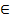 ФункцииЧисловые функции
Функциональные зависимости между величинами. Понятие функции. Функция как математическая модель реального процесса. Область определения и область значения функции. Способы задания функции. График функции. Построение графиков функций с помощью преобразований фигур. Нули функции. Промежутки знакопостоянства функции. Промежутки возрастания и убывания функции. Линейная функция, обратная пропорциональность, квадратичная функция, функция , их свойства и графики.Числовые последовательности Понятие числовой последовательности. Конечные и бесконечные последовательности. Арифметическая и геометрическая прогрессии. Свойства членов арифметической и геометрической прогрессий. Формулы общего члена арифметической и геометрической прогрессий. Формулы суммы n первых членов арифметической и геометрической прогрессий. Сумма бесконечной прогрессии, у которой <1. Представление бесконечной периодической десятичной дроби в виде обыкновенной дроби. Элементы прикладной математикиМатематическое моделирование. Процентные расчёты. Формула сложных процентов. Приближённые вычисления. Абсолютная и относительная погрешности. Основные правила комбинаторики. Частота и вероятность случайного события. Классическое определение вероятности. Начальные сведения о статистике. Представление данных в виде таблиц, круговых и столбчатых диаграмм, графиков. Статистические характеристики совокупности данных: среднее значение, мода, размах, медиана выборки. Алгебра в историческом развитии Зарождение алгебры, книга о восстановлении и противопоставлении Мухаммеда аль-Хорезми. История формирования математического языка. Как зародилась идея координат. Открытие иррациональности. Из истории возникновения формул для решения уравнений 3-й и 4-й степеней. История развития понятия функции. Как зародилась теория вероятностей. Числа Фибоначчи. Задала Л. Пизанского (Фибоначчи) о кроликах.Л.Ф. Магницкий. П.Л. Чебышев. Н.И. Лобачевский. В.Я. Буняковский. А.Н. Колмогоров. Ф. Виет. П.Ферма. Р. Декарт.  Н. Тарталья. Д. Кардано. Н. Абель. Б. Паскаль. Л. Пизанский. К. Гаусс.8 классРациональные дроби. Рациональная дробь. Основное свойство дроби, сокращение дробей. Тождественные преобразования рациональных выражений. Функция у = k/x и ее график.Квадратные корни. Понятие об иррациональных числах. Общие сведения о действительных числах. Квадратный корень. Понятие о нахождении приближенного значения квадратного корня. Свойства квадратных корней. Преобразования выражений, содержащих квадратные корни. Функция у = √x,ее свойства и график.Квадратные уравнения. Квадратное уравнение. Формула корней квадратного уравнения. Решение рациональных уравнений. Решение задач, приводящих к квадратным уравнениям и простейшим рациональным уравнениям.Неравенства. Числовые неравенства и их свойства. Почленное сложение и умножение числовых неравенств. Погрешность и точность приближения. Линейные неравенства с одной переменной и их системы.Степень с целым показателем. Степень с целым показателем и ее свойства. Стандартный вид числа. Приближенные вычисления.Элементы статистики. Сбор и группировка статистических данных. Наглядное представление статистической информации.	9 классКвадратичная функция Функция. Свойства функций. Квадратный трехчлен. Разложение квадратного трехчлена на множители. Функция у = хn. Определение корня n-й степени. Вычисление корней n -й степени. Функция у = ах2+ bх + с, её свойства и графикУравнения и неравенства с одной переменной.Целые уравнения и его корни. Биквадратные уравнения.  Дробные рациональные уравнения. Неравенства с одной переменной. Решение неравенств второй степени с одной переменной. Решение неравенств методом интервалов.Уравнения и неравенства с двумя переменными.Уравнение с двумя переменными и его график. Системы уравнений второй степени. Решение задач с помощью систем уравнений второй степени. Неравенства с двумя переменными. Системы неравенств с двумя переменными.Арифметическая и геометрическая прогрессии.Арифметическая и геометрическая прогрессии. Формулы n-го члена и суммы первых nчленов прогрессии. Элементы комбинаторики и теории вероятностей.Примеры комбинаторных задач. Перестановки, размещения, сочетания. Относительная частота и вероятность случайного события. Равновозможные события и их вероятность.2.2.2.6. Геометрия7 классНачальные геометрические сведенияПрямая, отрезок, луч и угол. Виды углов. Обозначение углов. Сравнение отрезков и углов. Измерение отрезков. Измерение углов. Единицы измерения. Транспортир. Перпендикулярные прямые. Вертикальные и смежные углы.  ТреугольникиПервый признак равенства треугольников. Условие и заключение теоремы. Перпендикуляр к прямой. Медианы, биссектрисы и высоты треугольника. Свойство углов при основании равнобедренного треугольника. Свойство биссектрисы равнобедренного треугольника. Второй признак равенства треугольников. Третий признак равенства треугольников Задачи на построение. Построение угла, равного данному. Построение биссектрисы угла. Построение перпендикулярных прямых. Построение середины отрезка. Параллельные прямыеПризнак параллельности двух прямых по равенству накрест лежащих углов. Признак параллельности двух прямых по равенству соответственных углов. Признак параллельности двух прямых по равенству односторонних углов. Аксиома параллельных прямых. Теорема о накрест лежащих углах, образованных двумя параллельными прямыми и секущей. Теорема об односторонних и соответственных углах, образованных двумя параллельными прямыми и секущей.Соотношения между сторонами и углами треугольникаСумма углов треугольника. Остроугольный, прямоугольный, тупоугольный треугольники. Соотношения между сторонами и углами треугольника. Неравенство треугольника. Свойства прямоугольных треугольников. Признаки равенства прямоугольных треугольников. Расстояние от точки до прямой. Расстояние между параллельными прямыми. Построение треугольника по двум сторонам и углу между ними. Построение треугольника по стороне и двум прилежащим к ней углам. Построение треугольника по трём сторонам.8 классЧетырехугольники. Многоугольник, выпуклый многоугольник, четырехугольник. Сумма углов выпуклого многоугольника. Вписанные и описанные многоугольники. Правильные многоугольники. Параллелограмм, его свойства и признаки. Прямоугольник, квадрат, ромб, их свойства и признаки. Трапеция, равнобедренная трапеция. Осевая и центральна симметрия.Площадь. Понятие площади многоугольника. Площади прямоугольника, параллелограмма, треугольника, трапеции. Теорема Пифагора.Подобные треугольники. Подобные треугольники. Признаки подобия треугольников. Применение подобия к доказательству теорем и решению задач. Синус, косинус и тангенс острого угла прямоугольного треугольника.Окружность. Взаимное расположение прямой и окружности. Касательная к окружности, ее свойство и признак. Центральный, вписанный углы; величина вписанного угла; двух окружностей; равенство касательных, проведенных из одной точки. Метрические соотношения в окружности: свойства секущих, касательных, хорд. Окружность, вписанная в треугольник, и окружность, описанная около треугольника. Вписанные и описанные четырехугольники. Вписанные и описанные окружности правильного многоугольникаВекторы.  Понятие вектора. Равенство векторов. Сложение и вычитание векторов. Умножение вектора на число. Средняя линия трапеции.  Применение векторов при решении задач.9 классМетод координат. Разложение вектора по двум неколлинеарным векторам. Координаты вектора. Простейшие задачи в координатах. Координаты середины отрезка. Формула расстояния между двумя точками плоскости. Уравнение прямой. Уравнение окружности с центром в начале координат и в любой заданной точке. Применение векторов и его координат при решении задач. Соотношения между сторонами и углами треугольника. Скалярное произведение векторов. Синус, косинус, тангенс, котангенс углов от 0 до 180.  Формулы приведения. Формулы, связывающие синус, косинус, тангенс, котангенс одного и того же угла. Приведение к острому углу. Площадь треугольника через две стороны и угол между ними. Теоремы синусов и косинусов. Решение треугольников. Угол между векторами. Скалярное произведение векторов и его применение в геометрических задачах. Длина окружности и площадь круга. Правильные многоугольники. Окружность, описанная около правильного многоугольника и вписанная в него. Формула площади треугольника через периметр и радиус вписанной окружности.  Построение правильных многоугольников. Вписанные и описанные многоугольники. Длина окружности; длина дуги. Сектор и сегмент. Площадь круга и площадь сектора.Движение.Отображение плоскости на себя. Понятие движения. Осевая и центральная симметрии. Параллельный перенос и поворот. Наложения и движения.2.2.2.7. Информатика7 классПрограммный материал представлен в виде взаимосвязанных блоков в соответствии с логикой поставленных задач. В структуре изучаемой программы выделяются следующие основные разделы:Общее описание компьютера. Программный принцип работы компьютера. Основные компоненты персонального компьютера (процессор, оперативная и долговременная память, устройства ввода и вывода информации), их функции и основные характеристики (по состоянию на текущий период времени).  Состав и функции программного обеспечения: системное программное обеспечение, прикладное программное обеспечение, системы программирования. Компьютерные вирусы. Антивирусная профилактика. Правовые нормы использования программного обеспечения. Файл. Типы файлов. Каталог (директория). Файловая система. Графический пользовательский интерфейс (рабочий стол, окна, диалоговые окна, меню). Оперирование компьютерными информационными объектами в наглядно-графической форме: создание, именование, сохранение, удаление объектов, организация их семейств. Архивирование и разархивирование.  Гигиенические, эргономические и технические условия безопасной эксплуатации компьютера.Обработка текстовой информации.Текстовые документы и их структурные единицы (раздел, абзац, строка, слово, символ). Технологии создания текстовых документов. Создание, редактирование и форматирование текстовых документов на компьютере Стилевое форматирование. Включение в текстовый документ списков, таблиц, диаграмм, формул и  графических объектов. Гипертекст. Создание ссылок: сноски, оглавления, предметные указатели. Коллективная работа над документом. Примечания. Запись и выделение изменений. Форматирование страниц документа. Ориентация, размеры страницы, величина полей. Нумерация страниц. Колонтитулы. Сохранение документа в различных  текстовых форматах.Инструменты распознавания текстов и компьютерного перевода.Компьютерное представление текстовой информации. Кодовые таблицы. Американский стандартный код для обмена информацией, примеры кодирования букв национальных алфавитов. Представление о стандарте Юникод. Обработка графической информации.Формирование изображения на экране монитора.  Компьютерное представление цвета.  Компьютерная графика (растровая, векторная).  Интерфейс графических редакторов.  Форматы графических файлов.Коммуникационные технологии. Понятие технологии мультимедиа и области её применения. Звук и видео как составляющие мультимедиа. Компьютерные презентации. Дизайн презентации и макеты слайдов.  Звуки и видео изображения. Композиция и монтаж. Возможность дискретного представления мультимедийных данных.8 классИнформация и информационные процессы. Информация. Информационные объекты различных видов. Основные информационные процессы: хранение, передача и обработка информации. Восприятие, запоминание и преобразование сигналов живыми организмами.Роль информации в жизни людей. Понятие количества информации: различные подходы. Единицы измерения количества информации.Кодирование текстовой и графической информации Кодирование информации. Кодирование графической информации. Обработка текстовой информации. Создание документов в текстовых редакторах. Ввод и редактирование документа. Сохранение и печать документов. Форматирование документа. Форматирование символов и абзацев. Нумерованные и маркированные списки. Таблицы в текстовых редакторах. Компьютерные словари и системы машинного перевода текстов. Системы оптического распознавания документов. Кодирование текстовой информации.Обработка графической информации. Растровая и векторная графика. Интерфейс и основные возможности графических редакторов. Растровая и векторная анимация. Кодирование графической информации. Пространственнаядискретизация. Растровые изображения на экране монитора.Кодирование и обработка звука, цифрового фото и видео. Кодирование и обработка звуковой информации. Звуковая информация. Цифровое фото и видео. Захват цифрового фото и создание слайд-шоу.Кодирование и обработка числовой информацииКодирование числовой информации. Представлениечисловой информации с помощью систем счисления. Арифметические операции в позиционных системах счисления.Двоичное кодирование чисел в компьютере.Электронные таблицы. Основные параметры электронных таблиц. Основные типы и форматы данных. Относительные, абсолютные и смешанные ссылки. Встроенныефункции. Построение диаграмм и графиковэлектронных таблицах.Хранение, поиск и сортировка информации в базах данныхТабличные базы данных: основные понятия, типы данных, системы управления базами данных и принципы работы с ними. Ввод и редактирование записей. Условия поиска информации; логические значения, операции, выражения. Поиск, удаление и сортировка данных.Коммуникационные технологии и разработка Web-сайтов Процесс передачи информации, источник и приемник информации, сигнал, кодирование и декодирование, искажение информации при передаче, скорость передачи информации. Локальные и глобальные компьютерные сети. Информационные ресурсы и сервисы компьютерных сетей: Всемирная паутина.9 классОсновы алгоритмизации и объектно-ориентированного программированияФормы мышления. Алгебра высказываний. Конъюнкция. Дизъюнкция. Инверсия. Логические выражения. Таблицы истинности. Таблицы истинности. Определение истинности логических выражений. Определение истинности логических выражений. Импликация. Эквивалентность. Законы логики. Упрощение логических функций. Преобразование логических выражений. Преобразование логических выражений.  Логические основы устройства компьютера. Алгоритм и его формальное исполнение. Выполнение алгоритмов компьютером. Основные парадигмы программирования. Основные алгоритмические структуры.Моделирование и формализацияМоделирование, формализация, визуализация. Материальные и информационные модели. Формализация и визуализация информационных моделей. Основные этапы разработки и исследования моделей на компьютере. Построение и исследование моделей из курса физики.Логика и логические основы компьютераКомпьютерное конструирование с использованием системы компьютерного черчения Экспертные системы распознавания химических веществИнформационное общество. Информационное общество. Информационная культура. Правовая охрана программ и данных. Защита информации2.2.2.8. История России. Всеобщая история5 классВведение. Что изучает история. Историческая хронология (счет лет «до н. э.» и «н. э.»). Историческая карта. Источники исторических знаний. Вспомогательные исторические науки.Жизнь первобытных людейПервобытность. Расселение древнейшего человека. Человек разумный. Условия жизни и занятия первобытных людей. Представления об окружающем мире, верования первобытных людей. Древнейшие земледельцы и скотоводы: трудовая деятельность, изобретения. От родовой общины к соседской. Появление ремесел и торговли. Возникновение древнейших цивилизаций.Древний Восток Древние цивилизации Месопотамии. Условия жизни и занятия населения. Города-государства. Мифы и сказания. Письменность. Древний Вавилон. Законы Хаммурапи. Нововавилонское царство: завоевания, легендарные памятники города Вавилона.Древний Египет. Условия жизни и занятия населения. Управление государством (фараон, чиновники). Религиозные верования египтян. Жрецы. Фараон-реформатор Эхнатон. Военные походы. Рабы. Познания древних египтян. Письменность. Храмы и пирамиды.Восточное Средиземноморье в древности. Финикия: природные условия, занятия жителей. Развитие ремесел и торговли. Финикийский алфавит. Палестина: расселение евреев, Израильское царство. Занятия населения. Религиозные верования. Ветхозаветные сказания. Ассирия: завоевания ассирийцев, культурные сокровища Ниневии, гибель империи. Персидская держава: военные походы, управление империей.Древняя Индия. Природные условия, занятия населения. Древние города-государства. Общественное устройство, варны. Религиозные верования, легенды и сказания. Возникновение буддизма. Культурное наследие Древней Индии.Древний Китай. Условия жизни и хозяйственная деятельность населения. Создание объединенного государства. Империи Цинь и Хань. Жизнь в империи: правители и подданные, положение различных групп населения. Развитие ремесел и торговли. Великий шелковый путь. Религиозно-философские учения (конфуцианство). Научные знания и изобретения. Храмы. Великая Китайская стенаДревняя ГрецияАнтичный мир: понятие. Карта античного мира.Население Древней Греции: условия жизни и занятия. Древнейшие государства на Крите. Государства ахейской Греции (Микены, Тиринф и др.). Троянская война. «Илиада» и «Одиссея». Верования древних греков. Сказания о богах и героях.Греческие города-государства: политический строй, аристократия и демос. Развитие земледелия и ремесла. Великая греческая колонизация. Афины: утверждение демократии. Законы Солона, реформы Клисфена. Спарта: основные группы населения, политическое устройство. Спартанское воспитание. Организация военного дела.Классическая Греция. Греко-персидские войны: причины, участники, крупнейшие сражения, герои. Причины победы греков. Афинская демократия при Перикле. Хозяйственная жизнь в древнегреческом обществе. Рабство. Пелопоннесская война. Возвышение Македонии.Культура Древней Греции. Развитие наук. Греческая философия. Школа и образование. Литература. Архитектура и скульптура. Быт и досуг древних греков. Театр. Спортивные состязания; Олимпийские игры. Период эллинизма. Македонские завоевания. Держава Александра Македонского и ее распад. Эллинистические государства Востока. Культура эллинистического мира.Древний РимНаселение Древней Италии: условия жизни и занятия. Этруски. Легенды об основании Рима. Рим эпохи царей. Римская республика. Патриции и плебеи. Управление и законы. Верования древних римлян.Завоевание Римом Италии. Войны с Карфагеном; Ганнибал. Римская армия. Установление господства Рима в Средиземноморье. Реформы Гракхов. Рабство в Древнем Риме.От республики к империи. Гражданские войны в Риме. Гай Юлий Цезарь. Установление императорской власти; Октавиан Август. Римская империя: территория, управление. Возникновение и распространение христианства. Разделение Римской империи на Западную и Восточную части. Рим и варвары. Падение Западной Римской империи.Культура Древнего Рима. Римская литература, золотой век поэзии. Ораторское искусство; Цицерон. Развитие наук. Архитектура и скульптура. Пантеон. Быт и досуг римлян. Историческое и культурное наследие древних цивилизаций. 6 класс Введение  Понятие «Средние века». Хронологические рамки СредневековьяЧто изучает история Средних веков. Дискуссии учёных о временных границах эпохи Средневековья. Условность термина «Средневековье». Место истории Средних веков в истории человечества. Этапы развития эпохи Средневековья. По каким источникам учёные изучают историю Средних веков.Становление средневековой Европы (VI – XI века).Начало Средневековья. Великое переселение народов. Образование варварских королевств.Образование варварских государств на территории бывшей Западной Римской империи.Народы Европы в раннее Средневековье. Франки: расселение, занятие, общественное устройство. Законы Франков: «Салическая правда».Складывание королевства у франков во главе с Хлодвигом, основателем рода Меровингов. Раздел Хлодвигом Франкского королевства между наследниками. Новые образцы и правила жизни по Библии для франков. Распространение христианства среди варваров. Меровинги - «ленивые короли». Карл Мартелл. Феод и феодал. Папа римский и Пипин Короткий.Держава Каролингов: этапы формирования, короли и подданные. Карл Великий. Распад Каролингской империи.Новый король и династия Каролингов. Личность Карла Великого. Карл и титул европейских правителей. Папа римский и великий король франков. Образование империи Карла Великого. Раздел империи Карлом между наследниками. Верденский договор: рождение Лотарингии, Франции и Германии. Папская область. Новый император. Развитие феодальных отношений во Франкском государстве. От свободы крестьян к крепостной зависимости.Образование государств во Франции, Германии, Италии. Священная Римская Империя. Британия и Ирландия в раннее Средневековье. Феодализм. Феодальная лестница. Франция в IX - XI вв. Потеря королевской властью значения центрального государственного органа. Слабость Каролингов. Гуго Капет - новый избранный король. Владения короля - его домен. Германия в IX - XI вв. Англия в IX - XI вв. Легенды об английском короле Артуре и историческая реальность. Бретань и Британия. Норманны и их образ жизни. Варяги и народы Восточной Европы. Русь и варяги. Норманнские Рюриковичи - первая династия князей Древней Руси. Объединение Англии в единое государство. Королевства норманнов в Скандинавии. Прекращение норманнских завоевательных походов.Византийская империя и славяне в VI – XI веках.Византийская империя в IV – XI вв.: территория, хозяйство, управление. Византийские императоры: Юстиниан. Кодификация законов. Власть императора и церкви. Внешняя политика Византии: отношения с соседями, вторжения славян и арабов. Культура Византии.Образование Восточной Римской империи - Византии - Ромейской империи. Устойчивость Византии в борьбе с варварским миром. Константинополь - столица на перекрёстке цивилизации и их торговых путей. Император – правитель новой империи. Византия при Юстиниане. Военные походы. Расселение славян и арабов на территории Византии. Борьба империи с внешними врагами. Византия - наследница мира Античности и стран Востока. Рост потребности государства в грамотных людях. Основные типы школ Византии, их доступность и светский характер. Развитие античных знаний. Крестово-купальный тип храма - храм Святой Софии. Искусство внутреннего оформления храма: мозаика, фрески. Канон росписи помещения храма. Появление и развитие иконописи. Церковь - «Библия для неграмотных». Византия - центр культуры Средневековья. Византия и Русь: культурное влияние.Норманны: общественный строй, завоевания. Ранние славянские государства. Складывание феодальных отношений в странах Европы. Христианизация Европы. Светские правители и папы. Направления движения славян и территории их расселения. Племенные ветви славян. Занятия и образ жизни славян. Вождь и дружина. Образование государства южных славян - Болгарии. Период существования Болгарского государства и его достижения. Великоморавская держава - государство западных славян. Славянские просветители Кирилл и Мефодий. Слабость Великоморавского государства и его подчинение Германии. Образование Киевской Руси - государства восточных славян. Чехия и Польша.Арабы в VI – XI веках  Арабы в VI – XI вв.: расселение, занятия. Возникновение и распространение ислама. Завоевания арабов. Арабский халифат, его расцвет и распад.Аравия - родина исламской религии. География, природные условия Аравийского полуострова, занятия и образ жизни его жителей. Мекка - центр торговли. Мухаммед - проповедник новой религии. Хиджра. Возникновение ислама. Аллах - Бог правоверных мусульман. Распространение ислама среди арабских племён. Образование Арабского государства во главе с Мухаммедом. Коран - священная книга ислама. Семья и Коран. Арабский халифат. Покорение жителей большей части Пиренейского полуострова. Восточный поход. Подчинение Северного Кавказа. Арабский халифат - государство между двух океанов. Багдадский халифат и Харун ар-Рашид. Междоусобицы. Кордовский эмират. Распад халифата. Наследие эллинизма и ислам.Арабская культура. Арабский язык - «латынь Востока». Образование - инструмент карьеры. Медресе - высшая мусульманская школа. Престиж образованности и знания. Научные знания арабов. Аль-Бируни. Ибн Сина (Авиценна). Арабская поэзия и сказки. Фирдоуси. Архитектура - вершина арабского искусства. Дворец Альгамбра в Гранаде. Мечеть - место общественных встреч и хранилище ценностей. Устройство мечети. Минарет. Арабески. Значение культуры халифата. Испания - мост между арабской и европейской культурами.Средневековый город в Западной и Центральной Европе. Феодалы и крестьяне  Средневековое европейское общество. Знать и рыцарство: социальный статус, образ жизни.Период расцвета, зрелости Средневековья. Установление феодальных отношений. Окончательное оформление вассальных отношений. Распространение архитектуры замков. Внешнее и внутреннее устройство рыцарского замка. Замок - жилище и крепость феодала. Рыцарь - конный воин в доспехах. Снаряжение рыцаря. Отличительные знаки рыцаря. Кодекс рыцарской чести - рыцарская культура.Аграрное производство. Феодальное землевладение. Феодальная иерархия. Крестьянство: феодальная зависимость, повинности, условия жизни. Крестьянская община.Земля - феодальная собственность. Феодальная вотчина. Феодал и зависимые крестьяне. Виды феодальной зависимости земледельцев. Повинности крестьянина. Крестьянская община как организация жизни средневекового крестьянства. Средневековая деревня. Хозяйство земледельца. Условия труда. Натуральное хозяйство - отличие феодальной эпохи.Города – центры ремесла, торговли, культуры. Городские сословия. Цехи и гильдии. Городское управление. Борьба городов и сеньоров. Средневековые города-республики.Совершенствование орудий обработки земли. Разнообразие продуктов земледелия. Изобретение хомута для лошади. Развитие ремесла в сельском хозяйстве. Отделение ремесла от сельского хозяйства Обмен продуктами земледелия и ремесла. Причины возникновения городов. Город - поселение ремесленников и торговцев. Возрождение древних городов в Италии, на юге Франции. География новых городов. Сеньоры и город. Борьба за городское самоуправление. Шедевр. Цеховые объединения городских ремесленников. Оживление торговых отношений. Тортовые пути. Ярмарки - общеизвестные места торговли в Европе. От ростовщичества к банкам.Облик средневековых городов. Быт горожан. Своеобразие города. Управление городом и городская знать. Борьба ремесленников за участие в управлении городом. Городская беднота и восстания. Образ жизни горожан. Обустройство средневекового города. Его защита и укрепления. Город - центр формирования новой европейской культуры и взаимодействия народов. Университеты как явление городской среды и средневекового пространства. Развлечения горожан. Городское сословие в Европе – носители идей свободы и права. Союз королей и городов.Католическая церковь в XI – XIII веках. Крестовые походы  Церковь и духовенство. Разделение христианства на католицизм и православие. Отношения светской власти и церкви.Складывание трёх сословий, характерных для общества феодального этапа. Рост самостоятельности и потребностей феодалов. Усиление власти короля. Рост влияния церкви и её экономического и духовного могущества. Разделение церквей. Папа римский Григорий VII. Двухсотлетняя борьба королей и папства. Путь в Каноссу. Могущество папы Иннокентия III. Церковные соборы и догматы христианской веры. Движение еретиков. Альбигойские войны. Инквизиция. Монашеские нищенствующие ордены. Франциск Ассизский. Доминик Гусман.Крестовые походы: цели, участники, результаты. Духовно-рыцарские ордены. Ереси: причины возникновения и распространения. Преследование еретиков. Клермонский призыв папы римского Урбана II. Широкий отклик на призыв в обществе. Крестовые походы и крестоносцы. Цели различных участников Крестовых походов. Различия походов бедноты и феодалов. Последствия Первого крестового похода для Византии. Образование крестоносцами государств на Средиземноморском побережье. Объединение мусульман перед угрозой дальнейших завоеваний крестоносцев. Садах ад-Дин и Третий крестовый поход. Судьбы похода королей. Четвёртый крестовый поход: благочестие и коварство. Разграбление Константинополя. Распад Византии и её восстановление. Детские крестовые походы. Укрепление королевской власти. Значение и итоги Крестовых походов для Запада и Востока.Образование централизованных государств в Западной Европе (XI – XV века)  Государства Европы в XII – XV вв. Усиление королевской власти в странах Западной Европы.Экономические успехи Французского государства. Объединение городов и крестьян-земледельцев, части рыцарства вокруг короля. Поддержка королей церковью. Начало объединения Франции. Филипп II Август. Борьба французского и английского королей за французские территории. Укрепление власти короля. Людовик IX Святой. Конфликт между королём Филиппом IV Красивым и папой римским Бонифацием VIII. Авиньонское пленение пап. Франция - централизованное государство. Оформление сословной монархии во Франции. Король Англии - Вильгельм Завоеватель, основатель нормандской династии. От завоевания к централизованному государству. «Книга Страшного суда». Генрих II Плантагенет и его реформы. Иоанн Безземельный и Великая хартия вольностей - конституция сословно-феодальной монархии. Бароны против короля. «Бешеный совет». Симон де Монфор. Парламент - сословное собрание.Столетняя война. Ж. д'Арк.Столетняя война: причины и повод. Готовность к войне, вооруженность армий противников. Основные этапы Столетней войны. От перемирия к победам французов. Карл VII - новый король Франции. Город Орлеан - трагедия и надежда. Партизанская война. Жанна д'Арк. Коронация короля Карла. Гибель Жанны д'Арк. Признание подвига национальной героини. Завершение Столетней войны.Сословно-представительная монархия. Образование централизованных государств в Англии, Франции. Восстановление Франции после трагедии и военных утрат. Борьба между Людовиком XI и Карлом Смелым. Усиление власти французского короля в конце XV в. Завершение объединения Франции. Установление единой централизованной власти во Французском государстве. Междоусобная Война Алой и Белой розы в Англии: итоги и последствия. Генрих VII - король новой правящей династии в Англии. Усиление власти английского короли в конце XV в.Реконкиста и образование централизованных государств на Пиренейском полуострове. Мусульманская Испания - процветающая часть Европы. Многовековая Реконкиста в Испании. Распад Кордовского халифата. Наступление христианства. Сословно-монархическое устройство централизованных государств на Пиренейском полуострове. Кортесы. Образование единого Испанского королевства. Изабелла Кастильская и Фердинанд Арагонский. Инквизиция. Томас Торквемада. Аутодафе.Германия и Италия в XII – XV веках. Славянские государства и Византия в XIV – XV веках  Германские государства в XII – XV вв. Итальянские республики в XII – XV вв. Экономическое и социальное развитие европейских стран.Подъем хозяйства в Германии. Причины сохранения раздробленности Германии. Слабость королевской власти. Образование самостоятельных централизованных государств в Германии. Усиление власти князей в Германии. Священная Римская империя и княжества в XIV в. Король Карл I - император Карл IV. Золотая булла. Усиление самостоятельности германских государств. Территориальные потери и приобретения Священной Римской империи. Расцвет торговли и итальянских городов. Завоёванная свобода. Коммуна - средневековая городская республика. Борьба городов с феодалами. Борьба римских пап с императорами в Италии: гвельфы и гибеллины. Борьба светской и духовной властей как условие складывания западноевропейской демократии. Оформление тирании в некоторых городах-государствах Италии. Тирания Медичи во Флоренции.Гуситское движение в Чехии. Восстание Уота Тайлера. Обострение социальных противоречий в XIV веке (Жакерия, восстание Уота Тайлера).Повышение роли Чехии в Священной Римской империи. Экономический подъем Чешского государства. Прага - столица империи. Население, церковь и власть. Антифеодальные настроения в обществе. Ян Гус - критик духовенства. Церковный собор в Констанце. Мучительная казнь Яна Гуса. Гуситское движение в Чехии: этапы и действия противников. Ян Жижка. Итоги и последствия гуситского движения.Византийская империя и славянские государства в XII – XV вв. Экспансия турок-османов и падение Византии. Османская империя: завоевания турок-османов, управление империей, положение покоренных народов. Балканские народы накануне завоевания. Долгожданная  свобода болгар от власти Византии в конце XII в. Ослабление Болгарского царства. Усиление и распад Сербии. Образование государства османов. Начало захватнической политики Османа на Балканском полуострове. Адрианополь - первая европейская столица османов. Милош Обилич. Потеря независимости Болгарии. Султан Баязид Молния: коварный замысел. Мехмед II Завоеватель: трудное воплощение коварного плана. Падение Византийской империи. Переименование Константинополя в Стамбул - столицу Османской империи. Завоевание турками-османами Балканского полуострова.Культура Западной Европы XI – XV вв.  Культура средневековой Европы. Представления средневекового человека о мире. Место религии в жизни человека и общества. Образование: школы и университеты. Средневековый эпос. Рыцарская литература. Городской и крестьянский фольклор. Расширение границ мира средневекового человека. Путешествие Марко Поло. Развитие светской культуры. Корпоративность средневекового общества. Возникновение университетов. Обращение к античному наследию. Схоластика и Аристотель, святой Августин. Дискуссия о соотношении веры и разума в христианском учении. Ансельм Кентерберийский. Спор между церковью и философами. Фома Аквинский - философ, соединивший веру и знание. Развитие знаний о природе. Роль философии в средневековую эпоху. Влияние развития образования на культуру рыцарства. Трубадуры. Этический образ рыцаря. Куртуазная поэзия и культ Прекрасной Дамы. Труверы и миннезингеры. Рыцарская литература. Обращение к легендарному герою - королю Артуру. Сказочно-приключенческий куртуазный роман. Роман «Тристан и Изольда». Данте Алигьери. Влияние церкви на развитие искусства Западной Европы. Архитектура. Романский и готический стили. Скульптура как «Библия для неграмотных». Доступность искусства. Средневековая живопись. Книжная миниатюра. Фрески.Гуманизм. Сословный характер культуры. Романский и готический стили в художественной культуре. Развитие знаний о природе и человеке. Раннее Возрождение: художники и их творения. Зарождение культуры раннего Возрождения в Италии. От «любителей мудрости» к возрождению античного наследия. Гуманисты и их идеал универсального человека. Роль самовоспитания в формировании человека. Первые гуманисты: Франческо Петрарка и Джованни Боккаччо. Идеалы гуманизма и искусство раннего Возрождения. Начало открытия индивидуальности человека. Портрет. Живопись. Сандро Боттичелли.От астрологии и алхимии к астрономии и химии, медицине. Усовершенствование водяного двигателя. Изобретение доменной печи. Начало производства огнестрельного оружия. Переворот в военном деле. Дальнейшее развитие мореплавания и кораблестроения. Появление компаса и астролябии. Открытия Христофора Колумба. Начало Великих географических открытий. Изобретение книгопечатания Иоганном Гуттенбергом. Распространение библиотек. Доступность печатной книги.Народы Азии, Америки и Африки в Средние века Монгольская держава: общественный строй монгольских племен, завоевания Чингисхана и его потомков, управление подчиненными территориями и Китай: империи, правители и подданные, борьба против завоевателей. Япония в Средние века. Индия: раздробленность индийских княжеств. Вторжение мусульман, Делийский султанат. Культура народов Востока.Традиционные искусства и ремесла. Литература. Архитектура.Китай: империя Тан - единое государство. Развитие феодальных отношений. Крестьянская война под руководством Хуан Чао. Империя Сун в период зрелого феодализма. Монголы и Чингисхан. Завоевание Китая монголами. Антимонгольское восстание Красных повязок. Обретение независимости. Изобретения. Первая газета. Открытие пороха, создание ружей. Достижения китайских учёных в науках. Литература и искусство. Пагода. Статуи. Рельефы. Живопись. Пейзажи. Влияние китайской культуры на страны тихоокеанского региона. Индия: установление феодальных отношений. Индуистская религия. Кастовое устройство общества. Междоусобные войны раджей. Вторжение войск Арабского и Багдадского халифатов. Делийский султанат и разгром его Тимуром, правителем Самарканда. Хозяйство и богатства Индии. Наука. Обсерватории. Индийская медицина. Искусство. Буддистские храмы в Аджанте. Влияние мусульманской культуры. Мавзолеи. Искусство классического танца и пения. Книжная миниатюра. Япония: особенности развития в Средние века. Нарская монархия. Самураи и их кодекс чести «Бусидо». Культура Японии.Общественный строй. Религиозные верования населения. Культура. Неравномерность развития народов Африки. Территория расселения, занятия, образ жизни народов Центральной Африки. Кочевники пустыни Сахары. Государства Африки, их устройство и культура. Влияние и связи африканской культуры с исламской. Культурное наследие народов Западного Судана. Африканская скульптура. Освоение Африки европейцами. Население Северной и Южной Америки и его занятия. Сохранение родоплеменных отношений. Территория расселения, образ жизни и культура народов майя. Ацтеки и их мир. Устройство общества. Города и культура. Государство инков. Управление и организация жизни. Население и занятия. Культурные достижения инков. Уникальность культуры народов доколумбовой Америки.История России с древности до XV в. Введение Наша Родина - РоссияРоль и место России в мировой истории. Проблемы периодизации российской истории. Источники по истории России. Основные этапы развития исторической мысли в России.Народы и государства на территории нашей страны в древности  Заселение территории нашей страны человеком. Каменный век. Особенности перехода от присваивающего хозяйства к производящему хозяйству на территории Северной Евразии. Ареалы древнейшего земледелия и скотоводства. Появление металлических орудий и их влияние на первобытное общество. Центры древнейшей металлургии в Северной Евразии. Кочевые общества евразийских степей в эпоху бронзы и раннем железном веке. Сталь и ее роль в распространении культурных взаимовлияний. Народы, проживавшие на этой территории до середины I тысячелетия до н.э. Античные города-государства Северного Причерноморья. Боспорское царство. Скифское царство. Дербент. Великое переселение народов. Миграция готов. Нашествие гуннов. Вопрос о славянской прародине и происхождении славян. Расселение славян, их разделение на три ветви – восточных, западных и южных. Славянские общности Восточной Европы. Их соседи – балты и финно-угры. Хозяйство восточных славян, их общественный строй и политическая организация. Возникновение княжеской власти. Традиционные верования. Страны и народы Восточной Европы, Сибири и Дальнего Востока. Тюркский каганат. Хазарский каганат. Волжская Булгария. Подведение итогов пройденного материала по теме «Народы и государства на территории нашей страны в древности». Решение тестовых заданий по пройденной теме.Русь в IX - первой половине XII в.  Исторические условия складывания русской государственности: природно-климатический фактор и политические процессы в Европе в конце I тыс. н.э. Формирование новой политической и этнической карты континента. Путь «Из варяг в греки». Волжский торговый путь. Государства Центральной и Западной Европы. Первые известия о Руси. Проблема образования Древнерусского государства. Территория и население государства Русь/Русская земля. Крупнейшие города Руси. Новгород как центр освоения Севера Восточной Европы, колонизация русской равнины. Территориально-политическая структура Руси: волости. Органы власти: князь, посадник, тысяцкий, вече. Внутриполитическое развитие. Начало династии Рюриковичей. Формирование территории государства Русь. Дань и полюдье. Первые русские князья. Отношения с Византийской империей, странами Центральной, Западной и Северной Европы, кочевниками европейских степей. Русь в международной торговле. Принятие христианства и его значение. Византийское наследие на Руси.Борьба за власть между сыновьями Владимира Святого. Ярослав Мудрый. Древнерусское право: «Русская Правда», церковные уставы. Русь в социально-политическом контексте Евразии. Внешняя политика и международные связи: отношения с Византией, печенегами, половцами (Дешт-и-Кипчак), странами Центральной, Западной и Северной Европы. Русь при Ярославичах. Владимир Мономах. Русская церковь. Общественный строй Руси: дискуссии в исторической науке. Князья. Дружина. Духовенство. Городское население. Купцы. Категории рядового и зависимого населения. Русь в культурном контексте Евразии. Картина мира средневекового человека. Календарь и хронология. Древнерусская культура. Формирование единого культурного пространства. Кирилло-мефодиевская традиция на Руси. Письменность. Распространение грамотности, берестяные грамоты. «Новгородская псалтирь». «Остромирово Евангелие». Появление древнерусской литературы. «Слово о Законе и Благодати». Произведения летописного жанра. «Повесть временных лет». Первые русские жития. Произведения Владимира Мономаха. Иконопись. Искусство книги. Архитектура. Начало храмового строительства: Десятинная церковь, София Киевская, София Новгородская. Материальная культура. Ремесло. Военное дело и оружие. Повседневная жизнь, сельский и городской быт. Положение женщины. Дети и их воспитание. Наш регион в древности. Место и роль Руси в Европе. Политическая карта Европы в IX – XI веках. Отношения Руси с Византийской империей. Отношения Руси со странами Центральной, Западной и Северной Европы. Отношения с кочевниками и странами Востока. Русь в международной торговле. Подведение итогов пройденного материала по теме «Русь в IX - первой половине XII в.». Решение тестовых заданий по пройденной теме.Русь в середине XII - начале XIII в.  Формирование системы земель – самостоятельных государств. Важнейшие земли, управляемые ветвями княжеского рода Рюриковичей: Черниговская, Смоленская, Галицкая, Волынская, Суздальская. Земли, имевшие особый статус: Киевская и Новгородская. Эволюция общественного строя и права. Внешняя политика русских земель в евразийском контексте. Северо-западные земли: Новгородская и Псковская. Политический строй Новгорода и Пскова. Роль вече и князя. Новгород в системе балтийских связей. Южные и западные русские земли. Формирование региональных центров культуры: летописание и памятники литературы: Киево-Печерский патерик, моление Даниила Заточника, «Слово о полку Игореве». Белокаменные храмы Северо-Восточной Руси: Успенский собор во Владимире, церковь Покрова на Нерли, Георгиевский собор Юрьева-Польского. Подведение итогов пройденного материала по теме «Русь в середине XII - начале XIII в.». Решение тестовых заданий по пройденной теме.Русские земли в середине XIII - XIV в.  Возникновение Монгольской империи. Завоевания Чингисхана и его потомков. Походы Батыя на Восточную Европу. Возникновение Золотой орды. Ордена крестоносцев и борьба с их экспансией на западных границах Руси. Александр Невский: его взаимоотношения с Ордой. Княжества Северо-Восточной Руси. Борьба за великое княжение Владимирское. Золотая Орда: государственный строй, население, экономика и культура. Судьбы русских земель после монгольского нашествия. Система зависимости русских земель от ордынских ханов (т.н. «ордынское иго»). Города и кочевые степи. Принятие ислама. Возникновение Литовского государства и включение в его состав части русских земель. Противостояние Твери и Москвы. Усиление Московского княжества. Закрепление первенствующего положения московских князей. Перенос митрополичьей кафедры в Москву. Роль православной церкви в ордынский период русской истории. Куликовская битва и её значение. Дмитрий Донской. Сергий Радонежский. Изменения в представлениях о картине мира в Евразии в связи с завершением монгольских завоеваний. Культурное взаимодействие цивилизаций. Межкультурные связи и коммуникации (взаимодействие и взаимовлияние русской культуры и культур народов Евразии). Летописание. Расцвет раннемосковского искусства. Соборы Кремля. Феофан Грек. Наш регион в средневековье. Подведение итогов пройденного материала по теме «Русские земли в середине XIII - XIV в.». Решение тестовых заданий по пройденной теме.Формирование единого Русского государства  Борьба за русские земли между Литовским и Московским государствами. Объединение русских земель вокруг Москвы. Междоусобная война в Московском княжестве второй четверти XV в. Василий Темный. Новгород и Псков в XV в.: политический строй, отношения с Москвой, Ливонским орденом, Ганзой, Великим княжеством Литовским. Ослабление государства во второй половине XIV в., нашествие Тимура. Распад Золотой орды, образование татарских ханств. Казанское ханство. Сибирское ханство. Астраханское ханство. Ногайская орда. Крымское ханство. Касимовское ханство. Дикое поле. Народы Северного Кавказа. Итальянские фактории Причерноморья (Каффа, Тана, Солдайя и др.) и их роль в системе торговых и политических связей Руси с Западом и Востоком. Иван III. Присоединение Новгорода и Твери. Ликвидация зависимости от Орды. Расширение международных связей Московского государства. Принятие общерусского Судебника. Формирование аппарата управления единого государства. Перемены в устройстве двора великого князя: новая государственная символика; царский титул и регалии; дворцовое и церковное строительство. Московский Кремль. Падение Византии и рост церковно-политической роли Москвы в православном мире. Теория «Москва – третий Рим». Изменения восприятия мира. Сакрализация великокняжеской власти. Флорентийская уния. Установление автокефалии русской церкви. Внутрицерковная борьба (иосифляне и нестяжатели, ереси). Повседневная жизнь горожан и сельских жителей в древнерусский и раннемосковский периоды. Памятники Куликовского цикла. Жития. Епифаний Премудрый. Архитектура. Изобразительное искусство. Андрей Рублев. Развитие культуры единого Русского государства. Летописание: общерусское и региональное. Житийная литература. «Хожение за три моря» Афанасия Никитина. Архитектура. Изобразительное искусство. 7 классВведение. От Средневековья к Новому времениПонятие о Новом времени. Традиционное феодальное общество и его характеристика. Что изучает Новая история. Понятие «Новое время» как эпоха «пробуждения умов». Где и когда появился этот термин. Хронологические границы и этапы Нового времени. Познание окружающего мира, его мироустройства (законов) изменяло мировоззрение, образ жизни, хозяйственную жизнь, появление машинного производства.Новое время - эпоха великих изменений.Человек Нового времени. Развитие личностных характеристик человека, его стремление к самостоятельности и успеху. Предприниматели. Что связывает нас с Новым временем. Близость во времени. Облик современных городов. Экономика и политика. Активность и социальность человека Нового времени. Запад и Восток: особенности общественного устройства и экономического развития.Мир в начале нового времени. Великие географические открытия. Возрождение.Реформация Технические открытия и выход к Мировому океануНовые изобретения и усовершенствования. Новые источники энергии - ветряная мельница, каменный уголь. Книгопечатание. Расширение тематики книг. Географические представления. Революция в горнорудном промысле. Успехи в металлургии. Новое в военном деле. «Рыцарство было уничтожено пушкой». Усовершенствования в мореплавании и кораблестроении. Морские карты. Почему манили новые земли. Испания и Португалия ищут новые морские пути на Восток. Португалия _ лидер исследования путей в Индию. Энрике Мореплаватель. Открытие ближней Атлантики. Вокруг Африки в Индию. Бартоломеу Диаш. Васко да Гама. Свидетельства эпохи.Встреча миров. Великие географические открытия и их последствияЧетыре путешествия Христофора Колумба. Второе открытие нового материка: Америго Веспуччи. Представление о Новом Свете. Первое кругосветное путешествие. Фернандо Магеллан. Земля - шар. Западноевропейская колонизация новых земель. Поход за золотом. Испанцы и португальцы в Новом Свете. Эрнандо Кортес. В поисках Эльдорадо. Владения португальцев в Азии. Значение Великих географических открытий. Изменение старых географических представлений о мире. Революция цен. Создание первых колониальных империй. Начало складывания мирового рынка. Сближение индустриального и традиционного миров. Усиление королевской власти в XVI-XVII вв. Абсолютизм в ЕвропеРазложение традиционных отношений и формирование новых. Складывание абсолютизма в политике управления европейских государств. Значение абсолютизма для социального, экономического, политического и культурного развития общества. Парламент и король: сотрудничество и подобострастие. Единая система государственного управления. Судебная и местная власть под контролем короля. «Ограничители» власти короля. Король - наместник Бога на Земле. Слагаемые культа короля. Королевская армия. Система налогообложения. Единая экономическая политика. Складывание централизованных национальных государств и национальной церкви. Появление республик в Европе. Короли, внёсшие вклад в изменение облика Европы: Генрих VIII Тюдор, Елизавета Тюдор, Яков I Стюарт, Людовик XIV Бурбон.Дух предпринимательства преобразует экономикуУсловия развития предпринимательства. Новое в торговле. Рост городов и торговли. Складывание мировых центров торговли. Торговые компании. Право монополии. Накопление капиталов. Банки и биржи. Появление государственных банков. Переход от ремесла к мануфактуре. Причины возникновения и развития мануфактур. Мануфактура - предприятие нового типа. Разделение труда. Наёмный труд. Рождение капитализма. Европейское общество в раннее Новое времяИзменения в социальной структуре общества, его основные занятия. Новые социальные группы европейского общества, их облик. Буржуазия эпохи раннего Нового времени Условия жизни, труда крестьянства Европы. Новое дворянство - джентри и старое дворянство. Низшие слои населения. Бродяжничество. Борьба государства с нищими. Законы о нищих. Способы преодоления нищенства. Повседневная жизньЕвропейское население и основные черты повседневной жизни. Главные беды - эпидемии, голод и войны Продолжительность жизни. Личная гигиена. «Столетия редкого человека». Короткая жизнь женщины. Революция в еде и питании. Искусство кулинарии. Домоведение. Революция в одежде. Европейский город Нового времени, его роль в культурной жизни общества. Великие гуманисты ЕвропыОт раннего к высокому Возрождению. Образованность как ценность. Гуманисты о месте человека во Вселенной. Гуманист из Роттердама. Утверждение новых гуманистических идеалов. Первые утопии об общественном устройстве: Томас Мор, Франсуа Рабле. Мишель Монтень: «Опыты» - рекомендации по самосовершенствованию. Рим и обновление его облика в эпоху Возрождения. Мир художественной культуры ВозрожденияЭпоха Возрождения и её характерные черты. Зарождение идей гуманизма и их воплощение в литературе и искусстве. Идеал гармоничного человека, созданный итальянскими гуманистами. Уильям Шекспир и театр как школа формирования нового, человека. Произведения и герои У. Шекспира. Творчество Мигеля Сервантеса - гимн человеку Нового времени.Гуманистические тенденции в изобразительном искусстве.. География и особенности искусства: Испания и Голландия ХVII в. Своеобразие Высокого искусства Северного Возрождения: Питер Брейгель Старший; гуманистическая личность в портретах Альбрехта Дюрера.Музыкальное искусство Западной Европы. Развитие светской музыкальной культуры. Мадригалы. Домашнее музицирование. Превращение музыки в одно из светских искусств.Рождение новой европейской науки в XVI-XVII вв.Условия развития революции в естествознании. Действие принципа авторитетности в средневековой Европе и его проявление. Критический взгляд гуманистов на окружающий мир и его последствия. Открытия, определившие новую картину мира. Жизнь и научное открытие Николая Коперника. Открытие и подвиг во имя науки Джордано Бруно. Галилео Галилей и его открытия. Вклад Исаака Ньютона в создание новой картины мира в ХУН в. Фрэнсис Бэкон о значении опыта в познании природы. Рене Декарт о роли научных исследований. Фрэнсис Бэкон и Рене Декарт - основоположники философии Нового времени. Влияние научных открытий Нового времени на технический прогресс и самосознание человека. Начало Реформации в Европе. Обновление христианстваВлияние Великих географических открытий и идей гуманизма на представления европейца о самом себе. Кризис и начало раскола католической церкви. Реформация - борьба за переустройство церкви. Причины Реформации и широкого её распространения в Европе. Германия - родина Реформации церкви. Мартин Лютер: человек и общественный деятель. 95 тезисов против индульгенций. «Спасение верой» - суть учения Мартина Лютера. Крестьянская война в Германии. Протестантство и лютеранская церковь в Германии. Пастор - протестантский проповедник. Распространение Реформации в Европе. КонтрреформацияГеографический охват Реформацией Европы и его причины. Ценности, учение и церковь Жана Кальвина. Идея о предопределении судьбы человека. Социальный эффект учения Кальвина. Жестокость осуждения предателей кальвинизма. «Рим кальвинизма». Борьба католической церкви против еретичных учений. Контрреформация: её идеологи и воплотители. Орден иезуитов и его создатель - Игнатий Лойола. Цели, средства расширения власти папы римского. Тридентский собор.Королевская власть и Реформация в Англии. Борьба за господство на мореПоследствия Войны Алой и Белой розы для Англии. Генрих VIII: от защитника веры к религиозной реформе. Особенности Реформации католической церкви в Англии. Англиканская церковь. Попытка Контрреформации: политика Марии Кровавой. «Золотой век Елизаветы I» - укрепление англиканской церкви и государства. Пуритане. Политика предотвращения религиозных войн. Соперничество с Испанией за морское господство. Итоги правления королевы Елизаветы 1.Религиозные войны и укрепление абсолютной монархии во ФранцииФранцузы - кальвинисты-гугеноты. Разрастание противостояния между католиками и гугенотами. Начало религиозных войн. Различия в методах противников. Варфоломеевская ночь: кровавый суд католиков над гугенотами. Нантский эдикт короля Генриха IV Бурбона. Реформы Ришелье, ришелье как идеолог и создатель системы абсолютизма во Франции. Франция - сильнейшее государство на европейском континенте.Первые революции нового времени. Международные отношения Освободительная война в Нидерландах. Рождение Республики Соединённых провинций«Жемчужина в короне Габсбургов». Нидерландская революция и рождение свободной Республики Голландии. Нидерланды - «жемчужина в короне Габсбургов». Особенности географического, экономического и политического развития Нидерландов в XVI в. Становление капиталистических отношений в стране. Противоречия с Испанией. Преследования протестантов. Иконоборческое движение. Начало освободительной войны. Вильгельм Оранский. Время террора «кровавого герцога» Альбы. Лесные и морские гёэы. Утрехтская уния. Рождение Республики Соединённых провинций. Голландская республика _ самая экономически развитая страна в Европе. Центр экономической жизни - Амстердам. Парламент против короля. Революция в АнглииАнглия - первая страна в Европе с конституционной парламентской монархией. Англия накануне революции. Причины революции. Пуританская этика и образ жизни. Личное правление короля Карла 1 Стюарта. Противостояние короля и парламента. Начало революции - созыв Долгого парламента. Гражданская война короля с парламентом. Великая ремонстрация. Оливер Кромвель и создание армии «нового образца». Битва при Нейзби. Реформы парламента. Дальнейшее нарастание противостояния: казнь короля. Англия - республика. Путь к парламентской монархииРеформы английского парламента. Движение протеста: левеллеры и диггеры. Кромвель. Внутренние и международные последствия гражданской войны. Разгон Долгого парламента. Кромвель - пожизненный лорд-протектор Английской республики. Преобразования в стране. Борьба за колонии и морское господство. Реставрация Стюартов. Конец революции. «Славная революция» . и рождение парламентской монархии. «Habeas corpus асt - закон, утверждавший права ареста и привлечение к суду обвиняемого. Билль о правах. Парламентская система в Англии как условие развития индустриального общества. Акт о престолонаследии. Преобразование Англии в Соединённое королевство, или Великобританию. Ослабление власти короля, усиление исполнительной власти. Ганноверская династия. Складывание двухпартийной политической системы: тори и виги. Англия - владычица морей. Начало и конец эпохи вигов.Международные отношения в XVI-XVIII вв.Причины международных конфликтов в Европе в XVI- ХVIII вв. Соперничество между Францией, Англией и Испанией. Тридцатилетняя война - первая общеевропейская война. Причины и начало войны. Основные военные действия. Альбрехт Валленштейн и его концепция войны. Вступление в войну Швеции. Густав II Адольф - крупнейший полководец и создатель новой военной системы. Окончание войны и её итоги. Условия и значение Вестфальского мира. Европа в XVIII в. Северная война России и Дании против Швеции. Общеевропейская война - Семилетняя война, её участники, итоги и значение. Восточный вопрос. Война за испанское наследство - война за династические интересы и за владение колониями. Влияние европейских войн на международные отношения. Влияние Великой французской революции на европейский международный процесс.Эпоха просвещения. Время преобразованийВеликие просветители ЕвропыПросветители XVIII в. - продолжатели дела гуманистов эпохи Возрождения. Идеи Просвещения как мировоззрение укрепляющей свои позиции буржуазии. Ценности просветителей. Образование как решающий ресурс развития общества. Идеи прогресса и веры в безграничные возможности человека. Учение Джона Локка о «естественных» правах человека и теория общественного договора. Представление о цели свободы как стремлении к счастью. Шарль Монтескье: теория разделения властей «О духе законов». Вольтер: поэт, историк, философ. Идеи Вольтера об общественно-политическом устройстве общества, его ценностях. Идеи Ж.-Ж. Руссо: концепция о народном суверенитете: принципы равенства и свободы в программе преобразований. Идеи энциклопедистов - альтернатива существующим порядкам в странах Европы. Экономические учения А. Смита и Ж. Тюрго. Влияние идей просветителей на формирование представлений о гражданском обществе, правовом государстве в Европе и Северной Америке. Манифест эпохи Просвещения.Мир художественной культуры ПросвещенияВера человека в собственные возможности. Поиск идеала, образа героя эпохи. Образ человека новой эпохи (буржуа) в художественной литературе - Д. Дефо. Д. Свифт: сатира на пороки современного ему буржуазного общества. Гуманистические ценности эпохи Просвещения и их отражение в творчестве П. Бомарше, Ф. Шиллера, И. Гёте. Живописцы знати. Франсуа Буше. А. Ватто. Придворное искусство. «Певцы третьего сословия»: У. Хогарт, Ж. Б. С. Шарден. Свидетель эпохи: Жак Луи Давид. Музыкальное искусство эпохи Просвещения в XVI11 в.: И. С. Баха, В. А. Моцарта, Л. Ван Бетховена. Архитектура эпохи великих царствований. Секуляризация культуры. На пути к индустриальной эреАграрная революция в Англии. Складывание новых отношений в английской деревне. Развитие капиталистического предпринимательства в деревне. Промышленный переворот в Англии, его предпосылки и особенности. Техническая и социальная сущность промышленного переворота. Внедрение машинной техники. Изобретения в ткачестве. Паровая машина англичанина Джеймса Уатта. Изобретение Р. Аркрайта. Изобретения  Корба и Модсли. Появление фабричного производства: труд и быт рабочих. Формирование основных классов капиталистического общества: промышленной буржуазии и пролетариата. Жестокие правила выживания в условиях капиталистического производства. Социальные движения протеста рабочих (луддизм). Цена технического прогресса. Североамериканские колонии в борьбе за независимость.Образование Соединённых Штатов АмерикиРаспространение европейской цивилизации за Атлантику. Первые колонии в Северной Америке и их жители. Колониальное общество и хозяйственная жизнь. Управление колониями. Формирование североамериканской нации. Идеология американского общества. Культура и общественная жизнь в колониях. Конфликт с метрополией. Патриотические организации колонистов. Б. Франклин - великий наставник «юного капитализма». Война за независимость.Создание Соединённых Штатов АмерикиПричины войны североамериканских колоний за свободу и справедливость. Первый Континентальный конгресс и его последствия. Т. Джефферсон и Дж. Вашингтон. Патриоты и лоялисты. Декларация независимости США. Образование США. Торжество принципов народного верховенства и естественного равенства людей. Военные действия и создание регулярной армии. Успешная дипломатия и завершение войны. Итоги и значение войны за независимость США. Конституция США . и её отличительные особенности. Устройство государства. Политическая система США. Билль о правах. Воплощение идей Просвещения в Конституции нового государства. Потеря Англией североамериканских колоний. Позиции Европы и России в борьбе североамериканских штатов за свободу. Историческое значение образования Соединённых Штатов Америки. Франция в XVIII в. Причины и начало Великой французской революцииУскорение социально-экономического развития Франции в XVIIJ в. Демографические изменения. Изменения в социальной структуре, особенности формирования французской буржуазии. Особенности положения третьего сословия. Французская мануфактура и её специфика. Влияние движения просветителей на развитие просветительской идеологии. Французская революция как инструмент разрушения традиционного порядка в Европе. Слабость власти Людовика ХV. Кризис. Людовик XVI и его слабая попытка реформирования. Жак Тюрго и его программа. Начало революции. От Генеральных штатов к Учредительному собранию: отказ от сословного представительства, провозглашение Национального и Учредительного собраний. Падение Бастилии - начало революции. Муниципальная революция. Национальная гвардия. Деятельность Учредительного собрания. Конституционалисты у власти. О. Мирабо. Жильбер де Лафайет - герой Нового Света. Великая французская революция. От монархии к республикеПоход на Версаль. Главные положения Декларации прав человека и гражданина. Первые преобразования новой власти. Конституция 1791г. Варенский кризис. Якобинский клуб. Законодательное собрание. Начало революционных войн. Свержение монархии. Организация обороны. Коммуна Парижа. Новые декреты. Победа при Вальми. Дантон, Марат, Робеспьер: личностные черты и особенности мировоззрения. Провозглашение республики. Казнь Людовика XVI: политический и нравственный аспекты. Неоднородность лагеря революции. Контрреволюционные мятежи. Якобинская диктатура и террор.Великая французская революция. От якобинской диктатуры к 18 брюмера Наполеона БонапартаДвижение санкюлотов и раскол среди якобинцев. Трагедия Робеспьера - «якобинца без народа». Термидорианский переворот и расправа с противниками. Причины падения якобинской диктатуры. Конституция . Войны Директории. Генерал Бонапарт: военачальник, личность. Военные успехи Франции. Государственный переворот 9-10 ноября . и установление консульства. Значение Великой французской революции. Дискуссия в зарубежной и отечественной историографии о характере, социальной базе и итогах.Традиционные общества Вастока. Начало Европейской колонизацииГосударства Востока: традиционное общество в эпоху раннего Нового времениЗемля принадлежит государству. Деревенская община и её отличия в разных цивилизациях Востока. Государство - регулятор хозяйственной жизни. Замкнутость сословного общества. Разложение сословного строя. Города под контролем государства. Религии Востока - путь самосовершенствования. Государства Востока. Начало европейской колонизацииРазрушение традиционности восточных обществ европейскими колонизаторами. Империя Великих Моголов в Индии. Бабур. Акбар и его политика реформ: «мир для всех». Кризис и распад империи Моголов. Основные события соперничества Португалии, Франции и Англии за Индию.Религии Востока: конфуцианство, буддизм, индуизм, синтоизм.Маньчжурское завоевание Китая. Общественное устройство Цинской империи. «Закрытие» Китая. Направления русско-китайских отношений. Китай и Европа: культурное влияние. Правление сёгунов в Японии. Сёгунат Токугава. Сословный характер общества. Самураи и крестьяне. «Закрытие» Японии. Русско-японские отношения.История России Введение.Россия и мир в 14-17вв. Тема1.Россия в XVI веке.Внутренняя и внешняя политика Бориса Годунова. Внутриполитическое положение в стране после смерти Ивана Грозного. Царь Федор Иоаннович. Борьба за власть. Борис Годунов. Учреждение патриаршества. Прекращение династии Рюриковичей. Избрание на царство Бориса Годунова. Социально-экономическая политика. Голод 1601-1603 гг. Обострение социальных противоречий. Международная политика. Торговые и культурные связи со странами Западной Европы.  Тема 2. Смутное время. Россия при первых РомановыхПричина и суть Смутного времени. Царствование Лжедмитрия. Заговор в Москве и свержение Годуновых. Восстание И. Болотникова. Лжедмитрий 11. Воцарение Шуйского. Польско-шведская интервенция. Окончание Смутного времени. Распад тушинского лагеря. «Семибоярщина». Первое ополчение. Второе ополчение. Кузьма Минин и Дмитрий Пожарский. Освобождение Москвы. Земский собор 1613 года. Воцарение Романовых. Россия в XVII векеНовые явления в экономике. Последствия Смуты. Сельское хозяйство. Развитие мануфактурного производства. Внутренняя и внешняя торговля. Ярмарки. Рост городов и городского населения. Формирование всероссийского рынка. Основные сословия российского общества. Феодалы: бояре и дворяне. Местничество.  Крестьяне. Феодальная рента. Посадское население. Духовенство. Казачество. Политическое развитие России. Начало становления абсолютизма. Возрастание роли государственного аппарата и армии. Реформаторская деятельность А. Л. Ордина-Нащокина и В. В. Голицына, царя Федора Алексеевича. Боярская дума. Приказная система. Соборное уложение 1649 года. Власть и церковь. Церковный раскол. Церковь после Смуты. Патриарх Филарет. Никон.  Церковный раскол. Аввакум. Церковный собор 1666-1667 годов. Народные движения. Причины и особенности народных выступлений. «Соляной бунт». «Медный бунт». Крестьянская война под предводительством Степана Разина. Выступление старообрядцев. Соловецкое восстание. Внешняя политика царя Алексея Михайловича. Основные направления внешней политики. Смоленская война. Воссоединение Украины с Россией. Русско-польская война. Русско-турецкая война 1676-1681 годов. Крымские походы. Освоение Сибири. Образование и культура в XVII веке. Образование. Книгопечатание. Научные знания. Русские первопроходцы. С. И. Дежнев. В. Д. Поярков. Е. П. Хабаров. Литература. Сатирические повести («О Шемякином суде», «О Ерше Ершовиче»). Автобиографические повести («Житие» протопопа Аввакума). Архитектура. Живопись. Театр. Сословный быт. Обычаи и нравы. Царский двор. Боярский и дворянский быт. Жизнь  посадского населения. Крестьянство: повседневный быт и обычаи. 8 классСтановление индустриального общества. Человек в новую эпоху. Вводный урок. От традиционного общества к обществу индустриальному. Черты традиционного общества. Основное содержание процесса модернизации. Эшелоны капиталистическогого развития. Проблемы, порожденные модернизацией.Индустриальная революция: достижения и проблемы. Основные технические изобретения и научные открытия. Успехи машиностроения. Переворот  в средствах транспорта.  Дорожное строительство. Военная техника. Новые источники энергии. Экономические кризисы как одна из причин перехода к монополистическому капитализму. Черты монополистического капитализма.Индустриальное общество: новые проблемы и новые ценности. Человек в изменившемся мире: материальная культура и повседневность Изменения в социальной структуре общества, вызванные индустриальной революцией. Миграция и эмиграция населения. Аристократия старая и новая. Новая буржуазия. Средний класс. Рабочий класс. Женский и детский труд. Новые условия быта. Изменения моды. Новые развлечения.Наука: создание научной картины мира XIX в. В зеркале художественных исканий. Литература и искусство. Причины быстрого развития естественно-математических наук. Основные научные открытия XIX – начала XX в., их значение. Открытия в области математики, физики, химии, биологии, медицины. XIX в. в зеркале художественных изысканий. Основные художественные направления в живописи и музыке.Либералы, консерваторы и социалисты: какими должны быть общество и государство. Причины появления главных идейнополитических течений XIX в. Характеристика основных положений либерализма, консерватизма, социализма. История развития социалистической мысли, воззрения социалистов утопистов. Причины возникновения неолиберализма, неоконсерватизма, основные течения в социалистическом лагере.Основные понятия темы:Традиционное общество; индустриальное общество, модернизация; индустриализация; индустриальная революция; демократизация; обмирщение сознания; правовое государство; гражданское общество. Индустриальная революция, свободный фабрично-заводской капитализм, монополия, монополистический капитализм, империализм, конкуренция, экономический кризис, синдикат картель, трест, концерн. Социальная структура общества, аристократия, буржуазия, средний класс, наемные рабочие, эмиграция, эмансипация. Научная картина мира, связь науки и производства Романтизм, реализм, натурализм, критический реализм, импрессионизм, постимпрессионизм. Либерализм, неолиберализм, консерватизм, неоконсерватизм, социализм, утопический  социализ, марксизм, социал-реформизм, анархизм.Строительство новой Европы Консульство и образование наполеоновской империи. Режим личной власти Наполеона Бонапарта. Наполеоновская империя. Внутренняя и внешняя политика Наполеона в годы Консульства и Империи.Разгром империи Наполеона. Венский конгресс.  Причины ослабления империи Наполеона Бонапарта. Поход в Россию, освобождение европейских государств, реставрация Бурбонов. Венский конгресс. Священный союз.Англия: сложный путь к величию и процветанию. Экономическое развитие Англии в XIX в. Политическая борьба.  Парламентская реформа 1932., установление законодательного парламентского режима. Чартистское движение. Англия – крупнейшая колониальная держава.Франция Бурбонов и Орлеанов: от революции 1830г. к новому политическому кризису. Экономическое развитие Франции в первой половине XIX в. Революция . : причины и ход. Кризис Июльской монархии.Франция: революция 1848г. и Вторая империя. Причины революции 1848. Ход Февральской революции. Основные мероприятия Временного правительства и Учредительного собрания, июльское восстание рабочих в Париже Установление Второй республики. Внутренняя и внешняя политика Наполеона III.Германия: на пути к единству. «Нужна ли нам единая и неделимая Италия?» Вильгельм 1 и Отто фон Бисмарк. Экономическое и политическое развитие Германии и Италии в первой половине XIX в. Причины и цели революции 1848г. в Германии и Италии. Ход революцию Пруссия и Сардинское королевство – центры объединения Германии и Италии.Германия: на пути к единству. «Нужна ли нам единая и неделимая Италия?» Объединение Германии. Объединение Италии. Два пути объединения.Война, изменившая карту Европы. Парижская коммуна. Причины, ход, результаты франко-прусской войны, причины поражения Франции в этой войне. Сентябрьская революция ., провозглашение республики. Окончание войны. Причины восстания 18 марта . Внутренняя политика Парижской коммуны. Причины поражения и роль Парижской коммуны в истории.Основные понятия темыИмперия, коалиция,  консульство, буржуазная монархия, Кодекс Наполеона, континентальная блокада. Венский конгресс,  Священный союз, система европейского равновесия. Викторианская эпоха, имущественный ценз, чартизм, хартия, тред-юнионы,  Парламентская монархия. Конституционно-монархический режим, Июльская монархия, бланкизм. Вторая республика, Вторая империя, авторитарный режим. Юнкер, радикал, ландтаг, карбонарий. Канцлер, путь объединения «сверху», путь объединения «снизу». Мобилизация, оппозиция,  Парижская коммуна, реванш, реваншизм.Европа время реформ и колониальных захватов Германская империя в конце XIX – начале XX в. Борьба за место под солнцем.  Политическая устройство. Политика «нового курса» - социальные реформы. От «нового курса» к мировой политике. Подготовка к войне.Великобритания: конец Викторианской эпохи. Экономическое развитие и причины замедления темпов развития промышленности Великобритании к концу XIX в. Колониальные захваты Великобритании в конце XIX в. и создание Британской колониальной империи. Система двух партий и эпоха реформ.Франция: Третья республика. Особенности экономического развития Франции в конце XIX в. – начале XX в. Особенности политического развития. Эпоха демократических реформ. Коррупция государственного аппарата. Внешняя политика Франции в конце XIX – начале XX в.Италия: время реформ и колониальных захватов. Особенности экономического развития Италии в конце XIX – начале XX в. Политическое развитие Италии.  «Эра Джолитти». Внешняя политика Италии в конце XIX – начале XX в..От Австрийской империи к Австро-Венгрии: поиски выхода из кризиса. Характеристика Австрийской империи в первой половине XIX в. Революции 1848г. в Австрии и Венгрии. Образование Австро-Венгрии, особенности политического строя страны. Политическое и экономическое  развитие  Австро-Венгрии. Внешняя политика Австро-Венгрии в конце XIX – начале XX в..Основные понятия темыМилитаризация, пангерманизм, шовинизм, антисемитизм,  Тройственный союз.  Колониальный капитализм, Антанта, гомруль, доминион. Государственные займы, ростовщический капитализм, Третья республика, радикал, атташе, коррупция. Государственный сектор в экономике, «эра Джолитти». Национально-освободительное движение, двуединая монархия.Две Америки США в XIX веке: модернизация, отмена рабства и сохранение республики. США: империализм и вступление в мировую политику. Характеристика экономического и социально-политического развития США в первой половине XIX в. Отличия между Севером и Югом. Экономическое развитие США в конце XIX в. Внешняя политика США в конце XIX – начале ХХ в. Политическое развитие США  в конце XIX – начале ХХ в.Латинская Америка в   XIX – начале XX в.: время перемен. Ход национально-освободительной борьбы народов Латинской Америки против колониального гнета Испании. Итоги и значение освободительных войн в Латинской Америке в первой половине XIX в. Особенности экономического и политического развития стран Латинской Америки в XIX в.Основные понятия темыАбсолютизм, гомстед, расизм, иммигрант, конфедерация, Гражданская война. Олигархия, резервация. Каудильизм, авторитарный режим.Традиционные общества перед выбором: модернизация или потеря независимостиЯпония на пути к модернизации: «восточная мораль – западная техника». Черты традиционных обществ Востока. Причины реформ в Японии во второй половине XIX в. «Открытие» Японии. Реформы «эпохи Мэйдзи». Причины быстрой модернизации Японии. Особенности экономического развития Японии в XIX в. Внешняя политика японского государства во второй половине XIX в.Китай: сопротивление реформам.  «Открытие» Китая, «опиумные войны» Попытка модернизации Китая империей Цыси и императора Гуансюем. Причины поражения реформаторского движения. Восстание тайпинов и ихэтуаней.Индия: насильственное разрушение традиционного общества. Разрушение традиционного общества в Индии. Великое восстание 1857г.Африка: континент в эпоху перемен.  Традиционное общество. Раздел Африки. Создание  ЮАС.Основные понятия темыСегунат, самурай,  контрибуция, колония, Мэйдзи. «опиумные войны», полуколония, движение тайпинов и ихэтуаней. Сипаи, «свадеши», индийский Национальный Конгресс.Международные отношения в конце XIX – начале XX вв. Международные отношения: дипломатия или войны? Причины усиления международной напряженности в конце XIX в. Шаги к войне. Борьба мировой общественности против распространения военной угрозы.Россия в первой половине XIX в.Российское государство на рубеже веков. Территория. Население. Социально-экономическое и политическое развитие.Внутренняя политика в 1801—1806 гг. Император Александр I и его окружение. «Негласный комитет». Начало преобразований. Создание министерств. Указ о «вольных хлебопашцах». Меры по развитию системы образования. Аграрная реформа в Прибалтике.Внешняя политика в 1801—1812 гг. Международное положение России в начале века. Россия в третьей и четвертой антифранцузских коалициях. Тильзитский мир . и его последствия. Войны России с Турцией, Ираном, Швецией. Расширение российского присутствия на Кавказе. Присоединение к России Финляндии и Бессарабии. Разрыв русско-французского союза.Реформаторская деятельность М. М. Сперанского. Личность реформатора и начало его деятельности. Проект политической реформы: замыслы и результаты. Учреждение Государственного совета. Экономические реформы. Отставка М. М. Сперанского: причины и последствия.Отечественная война . Причины и начало войны. Планы и силы сторон. Смоленское сражение. Назначение М. И. Кутузова главнокомандующим. Бородинское сражение и его значение. Оставление Москвы и Тарутинский маневр. Патриотический подъем в русском обществе. Партизанское движение. Гибель «великой армии» Наполеона. Освобождение России от захватчиков. Герои войны. Причины победы России в войне.Заграничные походы русской армии. Внешняя политика России в 1813 —1825 гг. Начало Заграничных походов, его цели. Смерть М. И. Кутузова. Завершение разгрома Наполеона. Россия на Венском конгрессе. Роль и место России в Священном союзе. Восточный вопрос во внешней политике Александра I. Россия и Америка.Внутренняя политика в 1815—1825 гг. Перемены во внутриполитическом курсе Александра I. Польская конституция. «Уставная грамота Российской империи» Н. Н. Новосильцева. Усиление политической реакции в начале 1820-х гг. Основные итоги внутренней политики Александра I.Социально-экономическое развитие после Отечественной войны . Экономический кризис 1812—1815 гг. Отмена крепостного права в Прибалтике. Аграрный проект А.А. Аракчеева. Развитие промышленности и торговли.Общественное движение при Александре I. Зарождение организованного общественного движения. Первые тайные общества. Южное и Северное общества. Конституционные проекты П. И. Пестеля и Н. М. Муравьева. Власть и тайные общества.Династический кризис . Выступление декабристов. Смерть Александра I и династический кризис. Восстание 14 декабря . и причины его неудачи. Восстание Черниговского полка на Украине. Следствие и суд над декабристами. Историческое значение и последствия восстания декабристов.Внутренняя политика Николая I. Император Николай I. Укрепление государственного аппарата и социальной опоры самодержавия. Кодификация законодательства. Попытки решения крестьянского вопроса, реформа управления государственными крестьянами П. Д. Киселева. Русская православная церковь и государство. Усиление борьбы с революционными настроениями, основные способы и методы борьбы. Социально-экономическое развитие в 1820-1850-е гг. Противоречия хозяйственного развития. Начало промышленного переворота, его экономические и социальные последствия. Первые железные дороги и пароходства. Помещичье и крестьянское хозяйства. Финансовая реформа Е. Ф. Канкрина. Торговля. Города. Итоги социально-экономического развития.Внешняя политика Николая I в 1826—1849 гг. Россия и революционное движение в Европе. Польский вопрос. Русско-иранская война 1826—1828 гг. Русско-турецкая война 1828—1829 гг. Обострение русско-английских противоречий. Кавказская война. Мюридизм. Имамат. Движение Шамиля. Россия и Центральная Азия.Общественное движение в годы правления Николая I. Особенности общественного движения 1830—1850-х гг. Консервативное движение. Теория «официальной народности» С. С. Уварова. Либеральное движение. Западники и славянофилы о прошлом, настоящем и будущем России. Революционное движение. Кружки 1820-1830-х гг. Петрашевцы. Теория «общинного социализма» А. И. Герцена.Крымская война 1853—1856 гг. Обострение Восточного вопроса. Цели, силы и планы сторон. Начальный этап войны. Вступление в войну Англии и Франции. Оборона  Севастополя. П. С. Нахимов,  В. А. Корнилов, В. И. Истомин.  Кавказский фронт. Парижский мир . Итоги войны.Образование и наука. Развитие образования, его сословный характер. Открытия русских ученых в биологии, медицине, геологии, астрономии, математике, физике, химии. Внедрение научных и технических новшеств в производство.Русские первооткрыватели и путешественники. Кругосветные экспедиции И. Ф. Крузенштерна и Ю. Ф. Лисянского, Ф. Ф. Беллинсгаузена и М. П. Лазарева. Открытие Антарктиды. Освоение Русской Америки. Дальневосточные экспедиции. Русское географическое общество.Художественная культура. Особенности и основные стили в художественной культуре (классицизм, сентиментализм, романтизм, реализм). Национальные корни отечественной культуры и западные влияния. Золотой век русской литературы: писатели и их произведения. Театр. Становление национальной музыкальной школы. Живопись: стили, жанры, художники. Архитектура: стили, зодчие и их произведения. Вклад российской культуры первой половины XIX в. в мировую культуру.Быт и обычаи. Особенности жилища, одежды, питания разных слоев населения. Досуг. Семья и семейные обряды.  Россия во второй половине XIX в.Начало царствования Александра II. Личность Александра II  и начало его правления. Предпосылки и причины отмены крепостного права. Смягчение политического режима. Радикалы, либералы, консерваторы: планы и проекты переустройства России.Крестьянская реформа . Подготовка крестьянской реформы. Великий князь Константин Николаевич и Я. И. Ростовцев. Основные положения крестьянской реформы . Значение отмены крепостного права.Либеральные реформы 1860—1870-х гг. Земская и городская реформы. Создание местного самоуправления. Судебная реформа. Военные реформы. Реформы в сфере просвещения. Претворение реформ в жизнь. Борьба консервативной и либеральной группировок в правительстве. «Диктатура сердца» М. Т. Лорис-Меликова и его проект реформ.Социально-экономическое развитие после отмены крепостного права. Перестройка сельскохозяйственного и промышленного производства. Реорганизация финансово-кредитной системы. «Железнодорожная горячка». Завершение промышленного переворота, его последствия. Изменения в социальной структуре общества: формирование буржуазии, рост пролетариата.Общественное движение: либералы и консерваторы. Особенности российского либерализма середины 1850-х — начала 1860-х гг. Тверской адрес . Разногласия в либеральном движении. Земский конституционализм. Консерваторы и реформы.Зарождение революционного народничества и его идеология. Причины роста революционного движения. Революционные народники конца 1850-х – начала 1860-х гг. Н. Г. Чернышевский. Первая «Земля и воля». Теоретики революционного народничества: М. А. Бакунин, П. Л. Лавров, П. Н. Ткачев.Революционное народничество второй половины 1860-х – начала 1880-х гг. Народнические организации второй половины 1860-х — начала 1870-х гг. С. Г. Нечаев и «нечаевщина». «Хождение в народ», вторая «Земля и воля». Первые рабочие организации. Раскол «Земли и воли». «Народная воля». Террор. Убийство Александра П.Внешняя политика Александра II. Основные направления внешней политики России в 1860—1870-х гг. А. М. Горчаков. Европейская политика России. Завершение Кавказской войны. Политика России в Средней Азии. Дальневосточная политика. Продажа Аляски.Русско-турецкая война 1877—1878 гг. Причины войны, ход военных действий, итоги. М. Д. Скобелев. Сан-Стефанский мир и Берлинский конгресс. Причины победы России в войне. Роль России в освобождении балканских народов от османского ига.Внутренняя политика Александра III. Личность Александра III. Начало нового царствования. К. П. Победоносцев. Попытки решения крестьянского вопроса. Начало рабочего законодательства. Меры по борьбе с «крамолой». Политика в области просвещения и печати. Укрепление положения дворянства. Наступление на местное самоуправление. Национальная и религиозная политика Александра III.Экономическое развитие в годы правления Александра III. Общая характеристика экономической политики Александра III. Деятельность Н. X. Бунге. Экономическая политика И. А. Вышнеградского. Начало государственной деятельности С. Ю. Витте. «Золотое десятилетие» русской промышленности. Состояние сельского хозяйства.Положение основных слоев общества. Социальная структура пореформенного общества. Крестьянская община. Усиление процесса расслоения крестьянства. Изменения в образе жизни пореформенного крестьянства. Размывание дворянского сословия. Дворянское предпринимательство. Социальный облик российской буржуазии. Меценатство и благотворительность. Особенности российского пролетариата. Положение и роль духовенства. Разночинная интеллигенция. Казачество.Общественное движение в 80—90-х гг. XIX в. Кризис революционного народничества. Изменения в либеральном движении. Усиление позиций консерваторов. Распространение марксизма в России, зарождение российской социал-демократии.Внешняя политика Александра III. Приоритеты и основные направления внешней политики Александра III. Ослабление российского влияния на Балканах. Поиск союзников в Европе. Сближение России и Франции. Азиатская политика России.Просвещение и наука. Развитие образования: достижения и проблемы.  Успехи естественных, физико-математических и прикладных наук. Важнейшие достижения российских ученых, их вклад в мировую науку и технику. Развитие географических знаний и гуманитарных наук. С. М. Соловьев и В. О. Ключевский.Литература и изобразительное искусство. Критический реализм в литературе. Живопись: академизм и реализм. Общественно-политическое значение деятельности передвижников. Скульптура.Архитектура, музыка, театр, народное творчество. Основные архитектурные стили. «Могучая кучка» и П. И. Чайковский, их значение для развития русской и зарубежной музыки. Русская опера. Мировое значение русской музыки. Успехи музыкального образования. Русский драматический театр и его значение в развитии культуры и общественной жизни. Художественные промыслы, их хозяйственное и культурное значение. Быт: новые черты в жизни города и деревни. Рост населения. Урбанизация. Изменение облика городов. Развитие связи и городского транспорта. Жизнь и быт городских «верхов» и окраин. Досуг горожан. Изменения в деревенской жизни.9 классРоссия и мир на рубеже XIX  -  XX вв. Монополистический капитализм. Создание колониальных империй и начало борьбы за передел мира. Обострение противоречий в развитии индустриального обществаПервая мировая война и её итоги.Первая мировая война: причины, участники, основные этапы военных действий: события, итоги. Россия в первой мировой войне.Россия в 1917-1921 гг. Причины интервенции и Гражданской войны. Основные этапы Гражданской войны и интервенции, её фронты, сражения. Социальный состав и политический характер сил революции и контрреволюции. Военные и политические деятели революции (В. И. Ленин, Л. Д. Троцкий, С.С. Каменев, М. В. Фрунзе и др.) и контрреволюции (А. В. Колчак, А. И. Деникин и др.) в период Гражданской войныПути исторического развития 1920-1930 гг.  Советская Россия как база «мировой революции», революция 1918 г. в Германии, революция 1919 г. в Венгрии,  национально – освободительная революция в Ирландии, спад революционной волны в Европе, национально – освободительные движения и революции 1920-х гг. в государствах Востока.СССР на путях строительства нового общества. Отношение к нэпу в различных слоях населения и в партии. Эволюция взглядов В. И. Ленина на нэп. Главное противоречие нэпа. Формирование однопартийной системы. Образование СССР. Борьба за власть в политическом руководстве после смерти В. И. Ленина. Усиление И. В. Сталина. Политическая система. Определение и основные черты тота¬литарного режима и тоталитарного государства. Партия — ядро тоталитарной системыЧеловечество во  Второй мировой войне. Великая Отечественная  война 1941-1945 гг.  Кризис Версальско-Вашингтонской системы. Идеологическая подготовка к войне. Усиление роли государства в экономике европейских стран. Военно-политические планы агрессоров Военно-политические кризисы в Европе и на Дальнем Востоке. СССР во  Второй мировой войне.Франции Основные этапы развития системы международных отношений. Дипломатическое признание СССР. Советско-германские отношения в 1939-1941 годах. Позиции Великобритании иСССР в 1945-1953 гг. Мировое развитие и международные отношения в годы «Холодной войны».Послевоенное восстановление хозяйства.Восстановление народного хозяйства. Четвертая и пятая пятилетки и их итоги. Ситуация в высших эшелонах власти. Идеология. Продолжение репрессивной политики. Демографические и социальные процессы. Национальные процессы.СССР в 1953 – середине 60-х гг. XX века. «Оттепель». Социалистический реализм в литературе и искусстве. Достижения советского образования, науки и техники. Изменения политической системы. Смерть Сталина и борьба за власть. Г. М. Маленков. Л. П. Берия. Н. С. Хрущев. XX съезд КПСС. Критика культа личности и ее пределы. Начало реабилитации жертв политических репрессий. Реорганизация государственных органов, партийных и общественных организаций. Третья Программа КПСС (1961 г.). Разработка новой Конституции СССРВнешняя политика СССР в 1945 – 1980-е гг.Евроатлантические страны 1945-2000 гг. Особенности экономического и политического развития США, Великобритания, Франция после II мировой войны. Выявить новые тенденции в развитии европейских государств и США, давать им оценку.СССР в середине 60-80 –х гг. XX века. Внешняя политика СССР в 60-е – 80-е гг. «Холодная война». Достижение военно-стратегического паритета. Разрядка.  Афганская война.Перестройка в СССР   1985 -1991 гг. Перестройка. Демократизация политической жизни. М.С.Горбачев. Обострение межнациональных противоречий. Августовские события 1991 г. Распад СССР. Образование СНГ.Проблемы модернизации в Азии, Африке и Латинской Америке. Основные черты модернизации Японии после Второй мировой войны и признаки индустриального общества. Научно-техническая революция. Формирование смешанной экономики.  Кризис индустриального общества в конце 60-х – 70-х гг. Эволюция политической идеологии во второй половине ХХ в. Становление информационного общества.Япония после Второй мировой войны, истоки Японского «экономического чуда»,новые индустриальные страны, пополнения рядов НИС.Россия в конце XX – начале XXI века. Переход к рыночной экономике. Б.Н.Ельцин.Российская экономика на пути к рынку. Программа радикальных экономических реформ (октябрь 1991 г.). Либерализация цен. Приватизация. Первые результаты и социальная цена реформ. Финансовый кризис 17 августа 1998г. и его последствия. Россия в мировой экономике. Переходный характер экономики страны в 90-е гг.Духовная жизнь и культура народов мира в XX века. Проблемы мирового развития на рубеже третьего тысячелетия. Основные черты модернизации Японии после Второй мировой войны и признаки индустриального общества. Научно-техническая революция. Формирование смешанной экономики.  Кризис индустриального общества в конце 60-х – 70-х гг. Эволюция политической идеологии во второй половине ХХ в. Становление информационного общества.Япония после Второй мировой войны, истоки Японского «экономического чуда» ,новые индустриальные страны, пополнения рядов НИС.2.2.2.9. Обществознание5 классВведение Значение изучения общества для человека. Науки. Изучающие развитие общества. Сферы жизни общества.Человек. Цели и ценность человеческой жизни. Природа человека. Человек – биологическое существо. Отличие человека от животных, наследственность.Отрочество – особая пора жизни. Особенности подросткового возраста. Размышления подростка о будущем. Самостоятельность – показатель взрослости.Почему человеком нельзя стать без общения. Особенности общения подростков со сверстниками, со старшими и младшими по возрасту партнёрами.Семья. Семья и семейные отношения. Семья под защитой государства. Семейный кодекс. Виды семей. Отношения между поколениями. Семейные ценности и нормы.Семейное хозяйство. Забота и воспитание в семье. Распределение обязанностей. Обязанности подростка. Рациональное ведение хозяйства.Свободное время. Занятия физкультурой и спортом. Телевизор и компьютер. Увлечения человека. Значимость здорового образа жизни.Я и моя семья. Учимся рационально вести домашнее хозяйство. Семейный досуг и здоровый образ жизни.Школа.  Роль образования в жизни человека. Значение образования для общества. Ступени школьного образования.Образование и самообразование. Учеба – основной труд школьника. Учение вне стен школы. Умение учиться.Отношения младшего подростка с одноклассниками, сверстниками, друзьями. Дружный класс.Школа в жизни человека и общества. «Век живи век учись». Учись учиться. Мои соученики (одноклассники).Труд  Труд-основа жизни.Содержание и сложность труда. Результаты труда. Заработная плата. Труд – условие благополучия человека. Благотворительность и меценатство.Ремесло. Признаки мастерства. Творческий труд. Творчество в искусстве.Каким бывает труд человека. Труд и его оценка. Труд и творчество.Родина.   Наша Родина – Россия. Россия – федеративное государство. Структура России как федерации, права субъектов России. Русский язык как государственный.Государственные символы России. Герб, флаг, гимн, государственные праздники. История государственных символов. Москва – столица России.Гражданин – Отечества достойный сын. Права граждан России. Обязанности граждан РФ. Гражданственность. Юные граждане России: какие права получает человек от рождения.Россия – многонациональное государство. Национальность человека. Народы России – одна семья. Многонациональная культура России. Межнациональные отношения.Наша Родина – Россия. «Честь российского флага». Быть настоящим гражданином. Уважать людей любой национальности.6 классВведение  Задачи и содержание курса «Обществознание. 6 класс». Знакомство со справочным и методическим аппаратом учебника. Знакомство с формами работы по предмету. Человек в социальном измерении   Характерные черты, присущие личности. Двойственность человека. Черты, присущие сильной личности. Индивидуальность. Познание мира и самого себя как потребность человека. Самосознание и его роль в жизни человека. Самооценка правильная и ложная. Труд как основа развития творческих способностей. Человек и его деятельность. Виды деятельности. Формы деятельности. Сознательный, продуктивный, общественный характер деятельности. Умение правильно организовывать свою деятельность. Правила организации занятий, всех видов деятельности. Рассмотрение всех возможных путей организации деятельности. Определение цели и выбор средств для ее достижения. Умение размышлять. Этапы становления проблемы. Концентрация внимания на необходимом предмете. Потребности человека. Виды потребностей и их значение в жизни человека. Роль ценностных ориентиров в жизни человека. На пути к жизненному успеху. Слагаемые жизненного успеха. Взаимопонимание и взаимопомощь как залог успеха любой деятельности. Труд как основа жизненного успеха. Профориентация. Выбор жизненного пути. Обобщение и систематизация знаний по изучен- ной теме. Основные понятия: личность, сильная личность, индивидуальность, сознание, самопознание, само- оценка, деятельность, привычки, цель, результат, мотив, духовный мир, эмоции, суждение, потребности.Человек среди людей   Межличностные отношения. Особенности меж- личностных отношений, виды: знакомство, приятельство, товарищество. Симпатии и антипатии. Умение взаимодействовать с окружающими. Взаимопонимание, взаимодействие, искренность и доброжелательность. Успех взаимодействия. Человек в группе. Виды групп. Причины возникновения групп и законы их существования. Санкции, действующие в группах. Поощрения и наказания. Ответственность за собственное поведение. Учимся совместно всей группой делать полезные дела. Признаки, по которым различаются группы. Лидер группы. Объединение людей в группы. Общение. Цели и способы общения. Роль общения при формировании личности человека. Особенности общения со сверстниками, старшими и младшими. Учимся общаться. Общение в разнообразных ситуациях. Чувства других людей. Искусство общения. Конфликты в межличностных отношениях. Причины, сущность и последствия конфликтов. Этапы протекания конфликта. Стратегия решения конфликтных ситуаций. Сотрудничество. Компромисс. Учимся вести себя в ситуации конфликта. Спосо- бы решения конфликтных ситуаций. Обобщение и систематизация знаний по изучен- ной теме. Основные понятия: межличностные отношения, стереотипы, симпатия, антипатия, дружба, группа, групповые нормы, лидер, ритуал, санкции, обще- ние, речевое и неречевое общение, мимика, эмоции, конфликт, компромисс, сотрудничество, избегание, приспособление. Нравственные основы жизни  Что такое добро. Кого называют добрым. Человек славен добрыми делами. Доброе дело и добрый посту- пок. Золотое правило морали. Учимся делать добро. Забота о близких. Польза добрых дел. Моральный дух. Сущность страха и причины его возникновения, проявления и последствия. Смелость и умение владеть собой. Мужество и смелость как признаки личностной зрелости. Способы преодоления страха. Учимся побеждать страх – советы психолога. Гуманизм и гуманное отношение к людям. Ответ- ственность человека за свои действия. Внимание к по- жилым людям как проявление гуманизма. Факторы, способствующие повышению человечности и гуманизма. Основные понятия: добро, добродетель, мораль, страх, смелость, гуманизм, принцип, человечность. Обобщение и систематизация знаний по изучен- ной теме. 7 классРегулирование поведения людей в обществе                                                 Социальные нормы. Многообразие правил поведения. Привычки, обычаи, ритуалы, обряды. Правила этикета и хорошие манеры.   Права и свободы человека и   гражданина  в  России,   их гарантии.  Конституционные обязанности гражданина. Права ребёнка и их защита. Особенности  правового статуса несовершеннолетних. Механизмы  реализации  и  защиты   прав и  свобод  человека  и гражданина. Понятие правоотношений. Признаки и виды правонарушений. Понятие и виды юридической  ответственности.   Необходимость соблюдения  законов.   Закон  и правопорядок в обществе. Закон и справедливость.    Защита  отечества. Долг  и обязанность. Регулярная армия.  Военная  служба.  Важность подготовки к исполнению воинского долга. Международно-правовая защита жертв войны.  Дисциплина  –  необходимое   условие существования   общества  и  человека. Общеобязательная  и  специальная   дисциплина.  Дисциплина,   воля и   самовоспитание.  Ответственность за нарушение законов. Знать закон смолоду. Законопослушный человек. Противозаконное поведение. Преступления  и  проступки.  Ответственность  несовершен нолетних. Защита правопорядка. Правоохранительные органы на страже закона. Судебные органы  . Полиция.  Адвокатура.  Нотариат.  Взаимоотношения  органов   государственной власти и граждан. Человек в экономических отношенияхЭкономика и её основные участки. Экономика и её роль в жизни  общества. Основные сферы  экономики;  производство,  потребление, обмен. Золотые  руки работника. Производство и труд. Производительность труда. Заработная плата. Факторы, влияющие на производительность труда. Производство, затраты, выручка, прибыль. Производство и труд.  Издержки,  выручка,  прибыль  .Виды  и формы бизнеса. Предпринимательство. Малое  предпринимательство  и фермерское хозяйство. Основное  организационно-правовые  формы предпринимательства. Обмен, торговля, реклама. Товары и услуги. Обмен, торговля. Формы торговли. Реклама. Деньги и их функция. Понятие деньги. Функции и  формы денег. Реальные и номинальные доходы. Инфляция. Обменные курсы валют. Экономика семьи. Семейный бюджет. Сущность, формы страхования. Формы сбережения граждан. Страховые услуги,  предоставляемые  гражданам,  их  роль в домашнем хозяйстве. Основные понятия: экономика, техника, технология, НТР, НТП. Экономическая  система,  рыночная  экономика,  рынок,  факторы    производства, конкуренция, спрос, предложение. экономические задачи государства,  государственный бюджет, налоговая система, функции денег, бизнес, реклама.Человек и природаВоздействие человека на природу. Экология. Производящее хозяйство. Творчество. Исчерпываемые богатства. Неисчерпываемые богатства. Загрязнение атмосферы. Естественное загрязнение. Загрязнение атмосферы человеком. Загрязнение воды и почвы. Биосфера. Охранять природу – значит охранять жизнь. Ответственное отношение к природе. Браконьер. Последствия безответственности Экологическая мораль. Господство над природой. Сотрудничество с природой Закон на страже природы. Охрана природы. Правила охраны природы, установленные государством. Биосферные заповедники. Государственный контроль. Государственные инспекторы. Участие граждан в защите природы.Основные понятия: природа, экология, экологическая катастрофа, охрана природы.Человек в обществе . Личностный опыт – социальный опыт. Значение курса в жизни каждого.8 классЛичность и обществоЛичность. Социализация индивида. Мировоззрение. Жизненные ценности и ориентиры.Общество как форма жизнедеятельности людей. Основные сферы общественной жизни, их взаимосвязь. Общественные отношения.Социальные изменения и их формы. Развитие общества. Человечество в ХХI веке, тенденции развития, основные вызовы и угрозы. Глобальные проблемы современности.Сфера духовной культурыСфера духовной культуры и ее особенности. Культура личности и общества. Тенденции развития духовной культуры в современной России.Мораль. Основные ценности и нормы морали. Гуманизм. Патриотизм и гражданственность. Добро и зло — главные понятия этики. Критерии морального поведения.Долг и совесть. Объективные обязанности и моральная ответственность.Долг общественный и долг моральный. Совесть — внутренний самоконтроль человека.Моральный выбор. Свобода и ответственность. Моральные знания и практическое поведение. Критический анализ собственных помыслов и поступков.Значимость образования в условиях информационного общества. Основные элементы системы образования в Российской Федерации. Непрерывность образования. Самообразование.Наука, ее значение в жизни современного общества. Нравственные принципы труда ученого. Возрастание роли научных исследований в современном мире.Религия как одна из форм культуры. Религиозные организации и объединения, их роль в жизни современного общества. Свобода совести.Социальная сфераСоциальная структура общества. Социальная мобильность. Большие и малые социальные группы. Формальные и неформальные группы. Социальный конфликт, пути его разрешения.Социальный статус и социальная роль. Многообразие социальных ролей личности. Половозрастные роли в современном обществе. Социальные роли подростка. Отношения между поколениями.Этнические группы. Межнациональные отношения. Отношение к историческому прошлому, традициям, обычаям народа. Взаимодействие людей в многонациональном и многоконфессиональном обществе.Отклоняющееся поведение. Опасность наркомании и алкоголизма для человека и общества. Социальная значимость здорового образа жизни.ЭкономикаПотребности и ресурсы. Ограниченность ресурсов и экономический выбор. Свободные и экономические блага. Альтернативная стоимость (цена выбора).Основные вопросы экономики: что, как и для кого производить. Функции экономической системы. Модели экономических систем.Собственность. Право собственности. Формы собственности. Защита прав собственности.Рынок. Рыночный механизм регулирования экономики. Спрос и предложение. Рыночное равновесие.Производство. Товары и услуги. Факторы производства. Разделение труда и специализация.Предпринимательство. Цели фирмы, ее основные организационно-правовые формы. Малое предпринимательство и фермерское хозяйство.Роль государства в экономике. Экономические цели и функции государства. Государственный бюджет. Налоги, уплачиваемые гражданами.Распределение. Неравенство доходов. Перераспределение доходов. Экономические меры социальной поддержки населения.Потребление. Семейное потребление. Страховые услуги, предоставляемые гражданам. Экономические основы защиты прав потребителя.Реальные и номинальные доходы. Инфляция. Банковские услуги, предоставляемые гражданам. Формы сбережения граждан. Потребительский кредит.Безработица. Причины безработицы. Экономические и социальные последствия безработицы. Роль государства в обеспечении занятости.Обмен. Мировое хозяйство. Международная торговля. Обменные курсы валют. Внешнеторговая политика.9 классПолитическая сфера.   Политика и власть. Роль политики в жизни общества. Основные направления политической деятельности. Разделение властей. Понятие и признаки государства. Государственный суверенитет. Формы государства: формы правления, территориально- государственное устройство. Внутренние и внешние функции государства. Политический режим. Демократия, авторитаризм и тоталитаризм. Демократические ценности. Развитие демократии в современном мире. Гражданское общество и правовое государство. Условия и пути становления гражданского общества и правового государства в РФ. Местное самоуправление. Участие граждан в политической жизни. Выборы. Отличительные черты выборов в демократическом обществе. Референдум. Выборы в РФ. Опасность политического экстремизма. Политические партии и движения, их роль в общественной жизни. Политические партии и движения в РФ. Участие партий в выборах. Средства массовой информации в политической жизни. Влияние на политические настроения в обществе и позиции избирателя. Роль СМИ в предвыборной борьбе. Право. Человек и его права. Право и его роль в жизни общества и государства. Правосознание. Правовая культура. Система права. Понятие нормы права. Нормативный правовой акт. Виды нормативных правовых актов (законы, указы, постановления). Система законодательства. Правовая информация. Правоотношения как форма общественных отношений. Виды правоотношений. Структура правоотношений. Участники правоотношения. Понятие правоспособности и дееспособности. Особенности правового статуса несовершеннолетних. Признаки и виды правонарушений. Понятие и виды юридической ответственности. Правомерное поведение. Признаки и виды правонарушений. Юридическая ответственность (понятие, принципы, виды). Понятие прав, свобод и обязанностей. Презумпция невиновности. Конституция Российской Федерации. Основы конституционного строя Российской Федерации. Народовластие. Федеративное устройство России. Президент Российской Федерации. Органы законодательной и исполнительной власти в Российской Федерации. Конституционные основы судебной системы РФ. Правоохранительные органы. Судебная система России. Конституционный суд РФ. Система судов общей юрисдикции. Прокуратура. Адвокатура. Нотариат. Милиция. Взаимоотношения органов государственной власти и граждан. Гражданство. Понятие гражданства РФ. Права, свободы человека и гражданина в России, их гарантии. Конституционные обязанности гражданина. Международно-правовая защита прав человека. Декларация прав человека как гарантия свободы личности в современном обществе. Механизмы реализации и защиты прав и свобод человека и гражданина. Особенности правового статуса несовершеннолетних. Правовые основы гражданских правоотношений. Физические и юридические лица. Правоспособность и дееспособность участников 5 гражданских правоотношений. Дееспособность несовершеннолетних. Право собственности. Право собственности на землю. Основные виды гражданско-правовых договоров. Права потребителей. Жилищные правоотношения. Семейные правоотношения. Порядок и условия заключения брака. Права и обязанности родителей и детей. Правовое регулирование отношений в области образования. Право на образование. Порядок приема в образовательные учреждения начального и среднего профессионального образования. Дополнительное образование детей. Право на труд. Трудовые правоотношения. Трудоустройство несовершеннолетних. Правовой статус несовершеннолетнего работника. Административные правоотношения. Административное правонарушение. Виды административных наказаний. Уголовное право. Преступление (понятие, состав). Необходимая оборона и крайняя необходимость. Основания привлечения и освобождения от уголовной ответственности. Уголовная ответственность несовершеннолетних. Понятие и цели уголовного наказания. Виды наказаний. Пределы допустимой самообороны. Духовная культура. Сфера духовной культуры, сущность, особенности. Культура личности и общества. Тенденции развития духовной культуры в современной России. Искусство, виды искусства. Культурные ценности и нормы. Мораль. Основные принципы и нормы морали. Гуманизм. Добро и зло. Долг и совесть. Моральный выбор. Моральный самоконтроль личности. Моральный идеал. Патриотизм и гражданственность. Наука, ее значение в жизни современного общества. Нравственные принципы труда ученого. Ответственность ученого. Возрастание роли научных исследований в современном мире. Образование как способ передачи и усвоения знаний и человеческого опыта. Его значимость в условиях информационного общества. Возможности получения общего и профессионального образования в Российской Федерации. Самообразование. Религия, религиозные организации и объединения, их роль в жизни современного общества. Свобода совести.2.2.2.10. География5 классЧто изучает география. Мир, в котором мы живем. Мир живой и неживой природы. Явления природы. Человек на Земле.Науки о природе. Астрономия. Физика. Химия. География. Биология. Экология.География — наука о Земле. Физическая и социально-экономическая география— два основных раздела географии.Методы географических исследований. Географическое описание. Картографический метод. Сравнительно географический метод. Аэрокосмический метод. Статистический метод.Как люди открывали Землю Географические открытия древности и Средневековья. Плавания финикийцев. Великие географы древности.Географические открытия Средневековья.Важнейшие географические открытия. Открытие Америки. Первое кругосветное путешествие. Открытие Австралии. Открытие Антарктиды.Открытия русских путешественников. Открытие и освоение Севера новгородцами и поморами. «Хождение за три моря». Освоение Сибири.Практические работы  № 1. Составление простейших географических описаний объектов и явлений живой и неживой природы; 2. Как люди открывали Землю.Земля во ВселеннойКак древние люди представляли себе Вселенную. Что такое Вселенная? Представления древних народов о Вселенной. Представления древнегреческих ученых о Вселенной. Система мира по Птолемею.Изучение Вселенной: от Коперника до наших дней. Система мира по Николаю Копернику. Представления о Вселенной Джордано Бруно. Изучение Вселенной Галилео Галилеем. Современные представления о строении Вселенной.Соседи Солнца. Планеты земной группы. Меркурий.Венера. Земля. Марс.Планеты-гиганты и маленький Плутон. Юпитер. Сатурн. Уран и Нептун. Плутон.Астероиды. Кометы. Метеоры. Метеориты.Мир звезд. Солнце. Многообразие звезд. Созвездия.Уникальная планета— Земля. Земля— планета жизни: благоприятная температура, наличие воды и воздуха, почвы.Современные исследования космоса. Вклад отечественных ученых К.Э.Циолковского, С.П.Королева в развитие космонавтики. Первый космонавт Земли— Ю.А.Гагарин.Виды изображений поверхности Земли Стороны горизонта. Горизонт. Стороны горизонта. Ориентирование. Компас. Ориентирование по Солнцу. Ориентирование по звездам. Ориентирование по местным признакам, по компасу. Практическая работа № 2.План местности и географическая карта. Изображение земной поверхности в древности. Практическая работа № 3. Ориентирование по плану и карте. Чтение легенды карты; Практическая работа № 4. Самостоятельное построение простейшего планаПрирода Земли Как возникла Земля. Гипотезы Ж.Бюффона, И.Канта, П.Лапласа, Дж.Джинса, О.Ю.Шмидта. Современные представления о возникновении Солнца и планет.Внутреннее строение Земли. Что у Земли внутри? Горные породы и минералы. Движение земной коры.Землетрясения и вулканы. Землетрясения. Вулканы. В царстве беспокойной земли и огнедышащих гор.Практическая работа №5. Обозначение на контурной карте районов землетрясений и крупнейших вулкановПутешествие по материкам. Евразия. Африка. Северная Америка. Южная Америка. Австралия. Антарктида. Острова. Вода на Земле. Состав гидросферы. Мировой океан. Воды суши. Вода в атмосфере.Практическая работа №6.Используя карту полушарий и карту океанов в атласе, составьте описание океановВоздушная одежда Земли. Состав атмосферы. Движение воздуха. Облака. Явления в атмосфере. Погода. Климат. Беспокойная атмосфера. Практическая работа №7. Составление карты стихийных природных явлений.Живая оболочка Земли. Понятие о биосфере. Жизнь на Земле.Почва — особое природное тело. Почва, ее состав и свойства. Образование почвы. Значение почвы.Человек и природа. Воздействие человека на природу. Как сберечь природу?6 классаВВЕДЕНИЕ  Открытие, изучение и преобразование Земли. Как человек открывал Землю. Изучение Земли человеком. Современная география. Земля — планета Солнечной системы. Вращение Земли. ЛунаВиды изображений поверхности Земли  ПЛАН МЕСТНОСТИ Понятие о плане местности. Что такое план местности? Условные знаки. Масштаб. Зачем нужен масштаб? Численный и именованный масштабы. Линейный масштаб. Выбор масштаба. Стороны горизонта. Ориентирование. Стороны горизонта. Способы ориентирования на местности. Азимут. Определение направлений по плану. Изображение на плане неровностей земной поверхности. Рельеф. Относительная высота. Абсолютная высота. Горизонтали (изогипсы). Профиль местности. Составление простейших планов местности. Глазомерная съемка. Полярная съемка. Маршрутная съемка. Практикумы. 1. Изображение здания школы в масштабе. 2. Определение направлений и азимутов по плану местности. 3. Составление плана местности методом маршрутной съемки. Географическая картаФорма и размеры Земли. Форма Земли. Размеры Земли. Глобус — модель земного шара. Географическая карта. Географическая карта — изображение Земли на плоскости. Виды географических карт. Значение географических карт. Современные географические карты. Градусная сеть на глобусе и картах. Меридианы и параллели. Градусная сеть на глобусе и картах. Географическая широта. Географическая широта. Определение географической широты. Географическая долгота. Географические координаты. Географическая долгота. Определение географической долготы. Географические координаты. Изображение на физических картах высот и глубин. Изображение на физических картах высот и глубин отдельных точек. Шкала высот и глубин. Практикумы. 4. Определение географических координат объектов и объектов по их географическим координатам.Строение Земли. Земные оболочки  Литосфера  Земля и ее внутреннее строение. Внутреннее строение Земли. Земная кора. Изучение земной коры человеком. Из чего состоит земная кора? Магматические горные порода. Осадочные горные породы. Метаморфические горные породы. Движения земной коры. Вулканизм. Землетрясения. Что такое вулканы? Горячие источники и гейзеры. Медленные вертикальные движения земной коры. Виды залегания горных пород. Рельеф суши. Горы. Рельеф гор. Различие гор по высоте. Изменение гор во времени. Человек в горах. Равнины суши. Рельеф равнин. Различие равнин по высоте. Изменение равнин по времени. Человек на равнинах. Рельеф дна Мирового океана. Изменение представлений о рельефе дна Мирового океана. Подводная окраина материков. Переходная зона. Ложе океана. Процессы, образующие рельеф дна Мирового океана. Практикумы. 5. Составление описания форм рельефа.Гидросфера  Вода на Земле. Что такое гидросфера? Мировой круговорот воды. Части Мирового океана. Свойства вод океана. Что такое Мировой океан? Океаны. Моря, заливы и проливы. Свойства океанической воды. Соленость. Температура. Движение воды в океане. Ветровые волны. Цунами. Приливы и отливы. Океанические течения. Подземные воды. Образование подземных вод. Грунтовые и межпластовые воды. Использование и охрана подземных вод. Реки. Что такое река? Бассейн реки и водораздел. Питание и режим реки. Реки равнинные и горные. Пороги и водопады. Каналы. Использование и охрана рек. Озера. Что такое озеро? Озерные котловины. Вода в озере. Водохранилища. Ледники. Как образуются ледники? Горные ледники. Покровные ледники. Многолетняя мерзлота. Практикумы. 6. Составление описания внутренних вод.Атмосфера Атмосфера: строение, значение, изучение. Атмосфера — воздушная оболочка Земли. Строение атмосферы. Значение атмосферы. Изучение атмосферы. Температура воздуха. Как нагревается воздух? Измерение температуры воздуха. Суточный ход температуры воздуха. Средние суточные температуры воздуха. Средняя месячная температура. Средние многолетние температуры воздуха. Годовой ход температуры воздуха. Причина изменения температуры воздуха в течение года. Атмосферное давление. Ветер. Понятие об атмосферном давлении. Измерение атмосферного давления. Изменение атмосферного давления. Как возникает ветер? Виды ветров. Как определить направление и силу ветра? Значение ветра. Водяной пар в атмосфере. Облака и атмосферные осадки. Водяной пар в атмосфере. Воздух, насыщенный и не насыщенный водяным паром. Относительная влажность. Туман и облака. Виды атмосферных осадков. Измерение количества атмосферных осадков. Причины, влияющие на количество осадков. Погода и климат. Что такое погода? Причины изменения погоды. Прогноз погоды. Что такое климат? Характеристика климата. Влияние климата на природу и жизнь человека. Причины, влияющие на климат. Изменение освещения и нагрева поверхности Земли в течение года. Зависимость климата от близости морей и океанов и направления господствующих ветров. Зависимость климата от океанических течений. Зависимость климата от высоты местности над уровнем моря и рельефа. Практикумы. 7. Построение графика хода температуры и вычисление средней температуры. 8. Построение розы ветров. 9. Построение диаграммы количества осадков по многолетним данным.Биосфера. Географическая оболочкаРазнообразие и распространение организмов на Земле. Распространение организмов на Земле. Широтная зональность. Высотная поясность. Распространение организмов в Мировом океане. Многообразие организмов в морях и океанах. Изменение состава организмов с глубиной. Влияние морских организмов на атмосферу. Природный комплекс. Воздействие организмов на земные оболочки. Почва. Взаимосвязь организмов. Природный комплекс. Географическая оболочка и биосфера. Практикумы. 10. Составление характеристики природного комплекса (ПК).Население Земли  Население Земли. Человечество — единый биологический вид. Численность населения Земли. Основные типы населенных пунктов. Человек и природа. Влияние природы на жизнь и здоровье человека. Стихийные природные явления.7 классаВведение  Что изучают в курсе географии материков и океанов? Материки (континенты) и острова. Части света. Как люди открывали и изучали Землю. Основные этапы накопления знаний о Земле. Источники географической информации. Карта — особый источник географических знаний. Географические методы изучения окружающей среды. Карта — особый источник географических знаний. Виды карт. Различие географических карт по охвату территории и масштабу. Различие карт по содержанию. Методы географических исследований. Практические работы. 1. Группировка карт учебника и атласа по разным признакам.Главные особенности природы Земли  Литосфера и рельеф Земли Происхождение материков и океанов. Происхождение Земли. Строение материковой и океанической земной коры. Плиты литосферы. Карта строения земной коры. Сейсмические пояса Земли. Рельеф земли. Взаимодействие внутренних и внешних сил — основная причина разнообразия рельефа. Размещение крупных форм рельефа на поверхности Земли. Практические работы. 2. Чтение карт, космических и аэрофотоснимков материков. Описание по карте рельефа одного из материков. Сравнение рельефа двух материков, выявление причин сходства и различий (по выбору). Атмосфера и климаты Земли Распределение температуры воздуха и осадков на Земле. Воздушные массы. Климатические карты. Распределение температуры воздуха на Земле. Распределение поясов атмосферного давления на Земле. Постоянные ветры. Воздушные массы. Роль воздушных течений в формировании климата. Климатические пояса Земли. Основные климатические пояса. Переходные климатические пояса. Климатообразующие факторы. Практические работы. 3. Характеристика климата по климатическим картам. 4. Сравнительное описание основных показателей климата различных климатических поясов одного из материков; оценка климатических условий материка для жизни населения. Гидросфера. Мировой океан — главная часть гидросферы Воды Мирового океана. Схема поверхностных течений. Роль океана в жизни Земли. Происхождение вод Мирового океана. Свойства вод океана. Льды в океане. Водные массы. Схема поверхностных течений.Жизнь в океане. Взаимодействие океана с атмосферой и сушей. Разнообразие морских организмов. Распространение жизни в океане. Биологические богатства океана. Взаимодействие океана с атмосферой и сушей. Географическая оболочка Строение и свойства географической оболочки. Строение географической оболочки. Свойства географической оболочки. Круговорот веществ и энергии. Роль живых организмов в формировании природы. Природные комплексы суши и океана. Природные комплексы суши. Природные комплексы океана. Разнообразие природных комплексов. Природная зональность. Что такое природная зона? Разнообразие природных зон. Закономерность размещения природных зон на Земле. Широтная зональность. Высотная поясность. Практические работы. 5. Анализ карт антропогенных ландшафтов; выявление материков с самыми большими ареалами таких ландшафтов.Население Земли Численность населения Земли. Размещение населения. Факторы, влияющие на численность населения. Размещение людей на Земле.Народы и религии мира. Этнический состав населения мира. Мировые и национальные религии. Хозяйственная деятельность людей. Городское и сельское население. Основные виды хозяйственной деятельности людей. Их влияние на природные комплексы. Комплексные карты. Городское и сельское население. Культурноисторические регионы мира. Многообразие стран, их основные типы. Практические работы. 6. Сравнительное описания численности, плотности и динамики населения материков и стран мира. 7. Моделирование на контурной карте размещения крупнейших этносов и малых народов, а также крупных городов.Океаны и материки  ОкеаныТихий, Индийский, Атлантический и Северный Ледовитый океаны. Особенности географического положения. Из истории исследования океанов. Особенности природы. Виды хозяйственной деятельности в каждом из океанов. Практические работы. 8. Выявление и отражение на контурной карте транспортной, промысловой, сырьевой, рекреационной и других функций одного из океанов (по выбору). 9. Описание по картам и другим источникам информации особенностей географического положения, природы и населения одного из крупных островов (по выбору). Южные материки Общие особенности природы южных материков. Особенности географического положения южных материков. Общие черты рельефа. Общие особенности климата и внутренних вод. Общие особенности расположения природных зон. Почвенная карта. АфрикаГеографическое положение. Исследования Африки. Географическое положение. Исследование Африки зарубежными путешественниками. Исследование Африки русскими путешественниками и учеными. Рельеф и полезные ископаемые. Основные формы рельефа. Формирование рельефа под влиянием внутренних и внешних процессов. Размещение месторождений полезных ископаемых.Климат. Внутренние воды. Климатические пояса Африки. Внутренние воды Африки. Основные речные системы. Значение рек и озер в жизни населения.Природные зоны. Проявление широтной зональности на материке. Основные черты природных зон.Влияние человека на природу. Заповедники и национальные парки. Влияние человека на природу. Стихийные бедствия. Заповедники и национальные парки.Население. Население Африки. Размещение населения. Колониальное прошлое материка.Страны Северной Африки. Алжир. Общая характеристика региона. Географическое положение, природа, население, хозяйство Алжира. Страны Западной и Центральной Африки. Нигерия. Общая характеристика региона. Географическое положение, природа, население, хозяйство Нигерии.Страны Восточной Африки. Эфиопия. Общая характеристика региона. Географическое положение, природа, население, хозяйство Эфиопии. Страны Южной Африки. Южно Африканская Республика. Общая характеристика региона. Географическое положение, природа, население, хозяйство Южно Африканской Республики.Практические работы. 10. Определение по картам природных богатств стран Центральной Африки. 11. Определение по картам основных видов деятельности населения стран Южной Африки. 12. Оценка географического положения, планировки и внешнего облика крупнейших городов Африки.АвстралияГеографическое положение. История открытия. Рельеф и полезные ископаемые. Своеобразие географического положения материка. История открытия и исследования. Особенности рельефа. Размещение месторождений полезных ископаемых. Климат. Внутренние воды. Факторы, определяющие особенности климата материка. Климатические пояса и области. Внутренние воды.Природные зоны. Своеобразие органического мира. Проявление широтной зональности в размещении природных зон. Своеобразие органического мира. Австралийский Союз. Население. Хозяйство Австралийского Союза. Изменение природы человеком. Практические работы. 13. Сравнительная характеристика природы, населения и его хозяйственной деятельности двух регионов Австралии (по выбору). ОкеанияПрирода, население и страны. Географическое положение. Из истории открытия и исследования. Особенности природы. Население и страны. Памятники природного и культурного наследия. Южная Америка Географическое положение. Из истории открытия и исследования материка. Географическое положение. История открытия и исследования материка. Рельеф и полезные ископаемые. История формирования основных форм рельефа материка. Закономерности размещения равнин и складчатых поясов, месторождений полезных ископаемых. Климат. Внутренние воды. Климатообразующие факторы. Климатические пояса и области. Внутренние воды. Реки как производные рельефа и климата материка. Природные зоны. Своеобразие органического мира материка. Высотная поясность в Андах. Изменения природы материка под влиянием деятельности человека. Охрана природы. Население. История заселения материка. Численность, плотность, этнический состав населения. Страны.Страны востока материка. Бразилия. Географическое положение, природа, население, хозяйство Бразилии и Аргентины. Страны Анд. Перу. Своеобразие природы Анд. Географическое положение, природа, население, хозяйство Перу. Практические работы. 14. Составление описания природы, населения, географического положения крупных городов Бразилии или Аргентины. 15. Характеристика основных видов хозяйственной деятельности населения Андских стран. АнтарктидаГеографическое положение. Открытие и исследование Антарктиды. Географическое положение. Антарктика. Открытие и первые исследования. Современные исследования Антарктиды. Ледниковый покров. Подледный рельеф. Климат. Органический мир. Значение современных исследований Антарктики. Практические работы. 16. Определение целей изучения южной полярной области Земли. Составление проекта использования природных богатств материка в будущем. СЕВЕРНЫЕ МАТЕРИКИ (1 ч) Общие особенности природы северных материков. Географическое положение. Общие черты рельефа. Древнее оледенение. Общие черты климата и природных зон. Северная Америка  Географическое положение. Из истории открытия и исследования материка. Географическое положение. Из истории открытия и исследования материка. Русские исследования Северо - Западной Америки. Рельеф и полезные ископаемые. Основные черты рельефа материка. Влияние древнего оледенения на рельеф. Закономерности размещения крупных форм рельефа и месторождений полезных ископаемых. Климат. Внутренние воды. Климатообразующие факторы. Климатические пояса и области. Внутренние воды. Реки как производные рельефа и климата материка. Природные зоны. Население. Особенности распределения природных зон на материке. Изменение природы под влиянием деятельности человека. Население. Канада. Географическое положение, природа, население, хозяйство, заповедники и национальные парки Канады. Соединенные Штаты Америки. Географическое положение, природа, население, хозяйство, памятники природного и культурного наследия США. Средняя Америка. Мексика. Общая характеристика региона. Географическое положение, природа, население, хозяйство Мексики.Практические работы. 17. Характеристика по картам основных видов природных ресурсов Канады, США и Мексики. 18. Выявление особенностей размещения населения, а также географического положения, планировки и внешнего облика крупнейших городов Канады, США и Мексики. Евразия Географическое положение. Исследования Центральной Азии. Особенности географического положения. Очертания берегов. Исследования Центральной Азии.  Особенности рельефа, его развитие. Особенности рельефа Евразии, его развитие. Области землетрясений и вулканов. Основные формы рельефа. Полезные ископаемые. Климат. Внутренние воды. Факторы, формирующие климат материка. Климатические пояса. Влияние климата на хозяйственную деятельность населения. Внутренние воды, их распределение. Реки. Территории внутреннего стока. Озера. Современное оледенение. Многолетняя мерзлота. Природные зоны. Народы и страны Евразии. Расположение и характеристика природных зон. Высотные пояса в Гималаях и Альпах. Народы Евразии. Страны. Страны Северной Европы. Состав региона. Природа. Население. Хозяйство. Комплексная характеристика стран региона. Страны Западной Европы. Общая характеристика региона. Географическое положение, природа, население, хозяйство, объекты всемирного наследия Великобритании, Франции и Германии. Страны Восточной Европы. Общая характеристика региона. Польша, Чехия, Словакия, Венгрия. Румыния и страны Балканского полуострова. Страны Балтии. Белоруссия. Украина. Молдавия. Страны Южной Европы. Италия. Общая характеристика региона. Географическое положение, природа, население, хозяйство Италии. Памятники всемирного наследия региона. Страны Юго-Западной Азии. Общая характеристика региона. Географическое положение, природа, население, хозяйство Армении, Грузии и Азербайджана. Страны Центральной Азии. Общая характеристика региона. Географическое положение, природа, население, хозяйство Казахстана, Узбекистана, Киргизии, Таджикистана, Туркмении и Монголии. Страны Восточной Азии. Общая характеристика региона. Географическое положение, природа, население, хозяйство, памятники всемирного наследия Китая и Японии. Страны Южной Азии. Индия. Общая характеристика региона. Географическое положение, природа, население, хозяйство Индии. Страны Юго - Восточной Азии. Индонезия. Общая характеристика региона. Географическое положение, природа, население, хозяйство Индонезии. Практические работы. 19. Составление «каталога» народов Евразии по языковым группам. 20. Описание видов хозяйственной деятельности населения стран Северной Европы, связанных с океаном. 21. Сравнительная характеристика Великобритании, Франции и Германии. 22. Группировка стран Юго - Западной Азии по различным признакам. 23. Составление описания географического положения крупных городов Китая, обозначение их на контурной карте. 24. Моделирование на контурной карте размещения природных богатств Индии.Географическая оболочка — наш дом  Закономерности географической оболочки. Закономерности географической оболочки: целостность, ритмичность, зональность. Взаимодействие природы и общества. Значение природных богатств. Влияние природы на условия жизни людей. Воздействие человека на природу. Необходимость международного сотрудничества в использовании природы и ее охране. Практические работы. 25. Моделирование на контурной карте размещения основных видов природных богатств материков и океанов. 26. Составление описания местности; выявление ее геоэкологических проблем и путей сохранения и улучшения качества окружающей среды; наличие памятников природы и культуры. Предметные результаты обучения Учащийся должен уметь: приводить примеры, подтверждающие закономерности географической оболочки — целостность, ритмичность, зональность; объяснять их влияние на жизнь и деятельность человека; называть разные виды природных ресурсов; приводить примеры влияния природы на условия жизни людей.8 классаЧто изучает физическая география РоссииЧто изучает физическая география России. Зачем следует изучать географию своей страны? Знакомство с учебником, атласом. Наша Родинана карте мира  Географическое положение России. Россия — самое большое государство мира. Крайние точки России. Границы России. Особенности географического положения России. Моря, омывающие берега России. Физикогеографическая характеристика морей. Ресурсы морей. Экологические проблемы морей. Россия на карте часовых поясов. Местное время. Часовые пояса на территории России. Реформа системы исчисления времени в России. Как осваивали и изучали территорию России. Открытие и освоение Севера новгородцами и поморами. Походы русских в Западную Сибирь. Географические открытия XVI — начала XVII в. Открытия нового времени (середина XVII— XVIII в.). Открытия XVIII в. Исследования XIX—XX вв. Современное административно-территориальное устройство России. Федеральные округа и их столицы. Субъекты Федерации: края, области, города федерального подчинения; национальнотерриториальные образования. Практические работы. 1. Характеристика географического положения России. 2. Определение поясного времени для различных пунктов России. Дискуссия. Тема «Огромные пространства России: благо или помеха в развитии страны?»Раздел I. Особенности природы и природные ресурсы России  Рельеф, геологическое строение и минеральные ресурсы  Особенности рельефа России. Крупные формы рельефа России и их размещение. Геологическое строение территории России. Строение литосферы. Основные этапы геологической истории формирования земной коры. Тектонические структуры нашей страны. Связь основных форм рельефа со строением литосферы. Минеральные ресурсы России. Распространение полезных ископаемых. Минеральносырьевая база России. Экологические проблемы, связанные с добычей полезных ископаемых. Развитие форм рельефа. Процессы, формирующие рельеф. Древнее оледенение на территории России. Деятельность текучих вод. Деятельность ветра. Деятельность человека. Стихийные природные явления, происходящие в литосфере. Геологическое строение, рельеф и минеральные ресурсы родного края. Практические работы. 3. Объяснение зависимости расположения крупных форм рельефа и месторождений полезных ископаемых от строения земной коры. Климат и климатические ресурсы  От чего зависит климат нашей страны. Климатообразующие факторы. Влияние географического положения на климат. Циркуляция воздушных масс. Влияние подстилающей поверхности. Распределение тепла и влаги на территории России. Распределение тепла на территории нашей страны. Распределение осадков на территории нашей страны. Разнообразие климата России. Типы климатов России: арктический, субарктический; умеренно континентальный, континентальный, резко континентальный, муссонный климат умеренного пояса. Зависимость человека от климата. Агроклиматические ресурсы. Влияние климата на жизнь и деятельность человека. Агроклиматические ресурсы. Благоприятные климатические условия. Неблагоприятные климатические явления. Климат родного края.Практические работы. 4. Определение по картам закономерностей распределения солнечной радиации, радиационного баланса, выявление особенностей распределения средних температур января и июля, годового количества осадков на территории страны. 5. Оценка основных климатических показателей одного из регионов страны.Внутренние воды и водные ресурсыРазнообразие внутренних вод России. Значение внутренних вод для человека. Зависимость рек от рельефа. Влияние климата на реки. Стихийные явления, связанные с реками. Озера, болота, подземные воды, ледники, многолетняя мерзлота. Крупнейшие озера России. Происхождение озерных котловин. Верховые и низинные болота. Важность сохранения водноболотных угодий. Роль подземных вод в природе и жизни человека. Виды подземных вод. Границы распространения многолетней мерзлоты в России, причины ее образования. Особенности освоения территорий с многолетней мерзлотой. Водные ресурсы. Роль воды в жизни человека. Водные ресурсы. Влияние деятельности человека на водные ресурсы и меры по их охране и восстановлению. Стихийные явления, связанные с водой. Дискуссия. Тема «Вода — уникальный ресурс, который нечем заменить...».Почвы и почвенные ресурсыОбразование почв и их разнообразие. Образование почв. Основные свойства почв. Разнообразие почв. Закономерности распространения почв. Типы почв России: арктические, тундроглеевые, подзолистые, дерновоподзолистые, серые лесные, черноземы, темнокаштановые, каштановые, светлокаштановые. Почвенные ресурсы России. Значение почвы для жизни и деятельности человека. От чего нужно охранять почву? Роль мелиораций в повышении плодородия почв. Охрана почв. Почвы родного края. Практические работы. 6. Выявление условий почвообразования основных типов почв (количество тепла, влаги, рельеф, растительность). Оценка их плодородия.Растительный и животный мир. Биологические ресурсы  Растительный и животный мир России. Растительный и животный мир. Основные типы растительности России. Разнообразие животного мира России. Биологические ресурсы. Особо охраняемые природные территории (ООПТ). Роль живых организмов в жизни Земли. Роль растительного и животного мира в жизни человека. Заповедники и национальные парки России. Растительный и животный мир родного края. Природно-ресурсный потенциал России. Природные условия России. Природные ресурсы. Особенности размещения природных ресурсов. Практические работы. 7. Составление прогноза изменений растительного и животного мира при изменении других компонентов природного комплекса. 8. Определение роли ООПТ в сохранении природы России.Раздел II. Природные комплексы России  Природное районированиеРазнообразие природных комплексов России. Разнообразие природных территориальных комплексов (ПТК). Физикогеографическое районирование. ПТК природные и антропогенные. Моря как крупные природные комплексы. Особенности природных комплексов морей на примере Белого моря. Ресурсы морей. Природные зоны России. Природная зональность. Природные зоны нашей Родины: арктические пустыни, тундра, лесотундра, тайга, смешанные и широколиственные леса, лесостепи, степи, полупустыни и пустыни. Высотная поясность. Влияние гор на другие компоненты природы и человека. Высотная поясность. Зависимость «набора» высотных поясов от географического положения и высоты гор. Практические работы. 9. Сравнительная характеристика двух природных зон России (по выбору). 10. Объяснение принципов выделения крупных природных регионов на территории России.Природа регионов России  Восточно - Европейская (Русская) равнина. Особенности географического положения. История освоения. Особенности природы Русской равнины. Природные комплексы Восточно-Европейской равнины. Памятники природы равнины. Природные ресурсы равнины и проблемы их рационального использования. Кавказ — самые высокие горы России. Географическое положение. Рельеф, геологическое строение и полезные ископаемые Кавказа. Особенности природы высокогорий. Природные комплексы Северного Кавказа. Природные ресурсы. Население Северного Кавказа. Урал — «каменный пояс Русской земли». Особенности географического положения, история освоения. Природные ресурсы. Своеобразие природы Урала. Природные уникумы. Экологические проблемы Урала.Западно -Сибирская равнина. Особенности географического положения. Особенности природы Западно - Сибирской равнины. Природные зоны Западно Сибирской равнины. Природные ресурсы равнины и условия их освоения. Восточная Сибирь: величие и суровость природы. Особенности географического положения. История освоения Восточной Сибири. Особенности природы Восточной Сибири. Климат. Природные районы Восточной Сибири. Жемчужина Сибири — Байкал. Природные ресурсы Восточной Сибири и проблемы их освоения. Дальний Восток — край контрастов. Особенности географического положения. История освоения. Особенности природы Дальнего Востока. Природные комплексы Дальнего Востока. Природные уникумы. Природные ресурсы Дальнего Востока, освоение их человеком. Практические работы. 11. Оценка природных условий и ресурсов одного из регионов России. Прогнозирование изменений природы в результате хозяйственной деятельности. 12. Характеристика взаимодействия природы и общества на примере одного из природных регионов. Творческие работы. Разработка туристических маршрутов по Русской равнине: по памятникам природы; по национальным паркам; по рекам и озерам. Подготовка презентации о природных уникумах Северного Кавказа. Разработка туристических маршрутов по разным частям Урала: Северному, Среднему, Южному. Дискуссии. Темы: «Что мешает освоению природных богатств Западно Сибирской равнины?»; «Докажите справедливость слов М. В. Ломоносова “Российское могущество прирастать Сибирью будет...”».Раздел III. Человек и природа  Влияние природных условий на жизнь и здоровье человека. Благоприятные условия для жизни и деятельности людей. Освоение территорий с экстремальными условиями. Стихийные природные явления и их причины. География стихийных явлений. Меры борьбы со стихийными природными явлениями. Воздействие человека на природу. Общественные потребности, удовлетворяемые за счет природы. Влияние деятельности человека на природные комплексы. Антропогенные ландшафты. Рациональное природопользование. Охрана природы. Значение географического прогноза. Россия на экологической карте. Источники экологической опасности. Контроль за состоянием природной среды. Экология и здоровье человека. Уровень здоровья людей. Ландшафты как фактор здоровья. География для природы и общества. История взаимоотношений между человеком и географической средой. Научно-техническая революция: благо или причины экологического кризиса. Практические работы. 13. Сравнительная характеристика природных условий и ресурсов двух регионов России. 14. Составление карты «Природные уникумы России» (по желанию). 15. Характеристика экологического состояния одного из регионов России.9 классРоссия на карте мира. Экономико-географическое положение России. Территория и акватория. Государственная территория России. Особенности и виды географического положения России. Сравнение географического положения России с положением других государств.Границы России, Государственные границы России, их виды. Морские и сухопутные границы, воздушное пространство и пространство недр, континентальный шельф и экономическая зона Российской Федерации. Современное административно-территориальное и политико-административное деление страны. Федеративное устройство страны. Субъекты федерации, их равноправие и разнообразие. Федеральные округа.Человек и природа. Выявление зависимости между компонентами природы на примере одной из зон и хозяйственного значения её природных условий. Природные условия, природные ресурсы; исчерпаемые, неисчерпаемые, адаптация, рекреационные ресурсы, мелиорация.Районы размещения природных ресурсов по территории России и возможности их использования.Население России. Человеческий потенциал страны. Численность населения России, в сравнении с другими государствами. Особенности воспроизводства российского населения на рубеже XX и XXI веков. Основные показатели, характеризующие население страны и ее отдельных территорий. Прогнозы изменения численности населения России. Половой и возрастной состав населения страны. Своеобразие половозрастной пирамиды в России и факторы, определяющие это своеобразие. Продолжительность жизни мужского и женского населения.Народы и религии России. Россия — многонациональное государство. Многонациональность как специфический фактор формирования и развития России. Использование географических знаний для анализа территориальных аспектов межнациональных отношений. Языковой состав населения. География религий.Особенности расселения населения России. Географические особенности размещения населения: их обусловленность природными, историческими и социально-экономическими факторами. Основная полоса расселения. Городское и сельское население. Крупнейшие города и городские агломерации, их роль в жизни страны. Сельская местность, сельские поселения.Миграции населения России. Направления и типы миграции на территории страны: причины, порождающие их, основные направления миграционных потоков на разных этапах развития страны.Трудовые ресурсы России. Неравномерность распределения трудоспособного населения по территории страны. Географические различия в уровне занятости и уровне жизни населения России, факторы их определяющие.Хозяйство России. Особенности развития хозяйства России. Понятие «экономика» и «хозяйство». Этапы развития хозяйства России. Цикличность развития хозяйства. «Циклы Кондратьева». Предприятие — первичная основа хозяйства. Условия ифакторы размещения предприятий. Отраслевая структура, функциональная и территориальная структуры хозяйства, их особенности.Первичный сектор экономики. Его состав, особенности входящих в него отраслей. Выдающаяся роль первичного сектора в экономике России. Природно-ресурсный потенциал России его оценка, проблемы и перспективы использования. Группировка отраслей по их связи с природными ресурсами. Основные ресурсные базы.Сельское хозяйство. Отличия сельского хозяйства от других хозяйственных отраслей. Земля — главное богатство России. Сельскохозяйственные угодья, их структура. Земледелие и животноводство География выращивания важнейших культурных растений и отраслей животноводства. Садоводство и виноградарство.Лесное хозяйство. Российские леса — важная часть ее национального богатства. Роль леса в российской экономике. География лесного хозяйства. Заготовка пушнины — традиционная отрасль российской экономики. География пушного промысла.Рыбное хозяйство. Доминирующая роль морского промысла. Основные рыбопромысловые бассейны. Ведущая роль Дальневосточного бассейна. География переработки рыбы.Топливно-энергетический комплекс (ТЭК). Состав, место и значение в хозяйстве. Нефтяная, газовая, угольная промышленность: основные современные и перспективные районы добычи, система нефте- и газопроводов. Электроэнергетика: типы электростанций, их особенности и доля в производстве электроэнергии. Энергосистемы. Современные проблемы ТЭК. ТЭК и охрана окружающей среды.Машиностроение. Состав, место и значение в хозяйстве. Факторы размещения машиностроительных предприятий. География науко-, трудо- и металлоемких отраслей. Главные районы и центры. Особенности географии военно-промышленного комплекса. Машиностроение и охрана окружающей среды.Металлургия. Состав, место и значение в хозяйстве. Черная и цветная металлургия: факторы размещения предприятий, особенности географии металлургии черных, легких и тяжелых цветных металлов. Металлургические базы, крупнейшие металлургические центры. Металлургия и охрана окружающей среды.Химическая промышленность. Состав, место и значение в хозяйстве. Факторы размещения предприятий, особенности географии важнейших отраслей. Основные базы, крупнейшие химические комплексы. Химическая промышленность и охрана окружающей среды.Лесная промышленность. Состав, место и значение в хозяйстве. Факторы размещения предприятий, особенности географии важнейших отраслей. Основные базы, крупнейшие лесоперерабатывающие комплексы. Лесная промышленность и охрана окружающей среды.Пищевая промышленность. Состав, место и значение в хозяйстве. Группировка отраслей по характеру используемого сырья, география важнейших отраслей. Пищевая проблема в России.Легкая промышленность. Состав, место и значение в хозяйстве. География текстильной промышленности.Третичный сектор экономики. Его состав, особенности входящих в него отраслей. Роль третичного сектора в экономике России и проблемы его развития.География коммуникаций. Роль коммуникаций в размещении населения и хозяйства. Сухопутный, водный и воздушный транспорт. Преимущества и недостатки отдельных видов транспорта. Важнейшие транспортные пути, крупнейшие транспортные узлы. Связь.География науки. Наука, ее состав и роль в жизни современного общества. География российской науки. Города науки и технополисы.География социальной сферы. Состав, место и значение в хозяйстве. Социальная инфраструктура; ее состав и роль в современном 26обществе. География жилищного и рекреационного хозяйства. Жилье — одна из главных потребностей человека. Географические различия в обеспеченности россиян жильем. География рекреационного хозяйства в России.Крупные регионы России . Районирование России. Задачи, принципы и проблемы. Виды районирования (физико-географическое, экономическое, историко-географическое, природно-хозяйственное, экологическое и др.). Зонирование России: Основная зона хозяйственного освоения, зона Севера, их особенности и проблемы.Районы и крупные регионы России, Состав района, региона. Особенности географического, геополитического и эколого-географического положения, их влияние на природу, хозяйство и жизнь населения. Специфика природы: геологическое строение и рельеф, климат, природные зоны, природные ресурсы. Основные историко-географические этапы формирования района, региона.Население: численность, естественный прирост и миграции, специфика расселения, национальный состав, традиции и культура. Города. Качество жизни населения.Место и роль района, региона в социально-экономическом развитии страны. География важнейших отраслей хозяйства, особенности его территориальной организации. Географические аспекты основных экономических, социальных и экологических проблем района, региона. Внутренние природно-хозяйственные различия.Районы и крупные регионы России, Состав района, региона. Особенности географического, геополитического и эколого-географического положения, их влияние на природу, хозяйство и жизнь населения. Специфика природы: геологическое строение и рельеф, климат, природные зоны, природные ресурсы. Основные историко-географические этапы формирования района, региона.Население: численность, естественный прирост и миграции, специфика расселения, национальный состав, традиции и культура. Города. Качество жизни населения.Место и роль района, региона в социально-экономическом развитии страны. География важнейших отраслей хозяйства, особенности его территориальной организации. Географические аспекты основных экономических, социальных и экологических проблем района, региона. Внутренние природно-хозяйственные различия.2.2.2.11. Физика7 класс1. Введение.Что    изучает    физика.    Физические   явления.    Наблюдения, опыты, измерения. Погрешности измерений. Физика и техника.Фронтальная лабораторная работа1.   Измерение   физических   величин.2.Первоначальные сведения о строении вещества.Молекулы. Диффузия. Движение молекул. Броуновское движение. Притяжение и отталкивание молекул. Различные состояния вещества и их объяснение на основе молекулярно-кинетических представлений.Фронтальная лабораторная работа2. Измерение размеров малых тел.3.Взаимодействие тел.Механическое движение. Равномерное движение.Скорость. Инерция. Взаимодействие тел. Масса тела. Измерение массыс помощью весов. Плотность вещества.Явление тяготения. Сила тяжести. Сила, возникающая при деформации. Вес тела. Связь между силой тяжести и массой.Упругая деформация. Закон Гука.Динамометр.  Графическое  изображение силы. Сложение сил, действующих по одной прямой. Центр тяжести тела.Трение.     Сила    трения.     Трение    скольжения,  качения,  покоя. Подшипники. ДемонстрацииРавномерное прямолинейное движение. Относительность движения.        Явление инерции.Взаимодействие тел.Зависимость силы упругости от деформации пружины.Сложение сил.Сила трения.Фронтальные лабораторные работы3. Измерение массы тела на рычажных весах.4. Измерение объема твердого тела.5. Измерение плотности твердого тела.6. Градуирование  пружины и измерение сил динамометром.4.Давление твердых тел, жидкостей и газов.Давление. Давление твердых тел. Давление газа. Объяснение давления газа на основе молекулярно-кинетических представлений. Закон Паскаля. Давление в жидкости и газе. Сообщающиеся сосуды. Шлюзы. Гидравлический пресс. Гидравлический тормоз.Атмосферное давление. Опыт Торричелли. Барометр-анероид. Изменение атмосферного давления с высотой. Манометр. Насос.Архимедова сила. Условия плавания тел. Водный транспорт. Воздухоплавание.Демонстрации.Зависимость давления твердого тела на опору от действующей силы и площади опоры.Обнаружение атмосферного давления.Измерение атмосферного давления барометром-анероидом.Закон Паскаля. Закон Архимеда.Гидравлический пресс.Фронтальные лабораторные работы7. Измерение       выталкивающей       силы,       действующей       на погруженное в жидкость тело.8. Выяснение условий плавания тела в жидкости.5.Работа и мощность. Энергия.Работа силы, действующей по направлению движения тела. Мощность. Простые механизмы. Условия равновесия рычага. Момент силы. Равновесие тела с закрепленной осью вращения. Виды равновесия.«Золотое правило» механики. КПД механизма. Потенциальная энергия поднятого тела, сжатой пружины. Кинетическая энергия движущегося тела. Превращение одного вида механической энергии в другой. Закон сохранения полной механической энергии. Энергия рек и ветра.ДемонстрацииИзменение энергии тела при совершении работы.Превращения механической энергии из одной формы в другую.Простые механизмы.Фронтальные лабораторные работы9. Выяснение условия равновесия рычага.10. Измерение КПД при подъеме тела по наклонной плоскости.6. Повторение и обобщение.8 класс1. Введение.2. Тепловые явления.Тепловое движение. Термометр. Связь температуры со средней скоростью движения его молекул. Внутренняя энергия. Два способа изменения внутренней энергии: теплопередача и работа. Виды теплопередачи. Количество теплоты. Удельная теплоемкость вещества. Удельная теплота сгорания топлива. Закон сохранения энергии в механических и тепловых процессах.Демонстрации. Изменение энергии тела при совершении работы. Конвекция в жидкости. Теплопередача путем излучения. Сравнение удельных теплоемкостей различных веществ. Лабораторные работы.Сравнение количеств теплоты при смешивании воды разной температуры.Измерение удельной теплоемкости твердого тела.3. Изменение агрегатных состояний вещества. Агрегатные состояния вещества. Плавление и отвердевание тел. Температура плавления. Удельная теплота плавления. Испарение и конденсация. Насыщенный пар. Относительная влажность воздуха и ее измерение. Психрометр. Кипение. Зависимость температуры кипения от давления. Удельная теплота парообразования. Объяснение изменения агрегатных состояний на основе молекулярно-кинетических представлений. Преобразования энергии в тепловых двигателях. Двигатель внутреннего сгорания. Паровая турбина. Холодильник. КПД теплового двигателя. Экологические проблемы использования тепловых машин.Демонстрации. Явление испарения. Кипение воды. Зависимость температуры кипения от давления. Плавление и кристаллизация веществ. Измерение влажности воздуха психрометром. Устройство четырехтактного двигателя внутреннего сгорания. Устройство паровой турбины. Измерение относительной влажности воздуха.4. Электрические явления. Электризация тел. Два рода электрических зарядов. Проводники, непроводники (диэлектрики) и полупроводники. Взаимодействие заряженных тел. Электрическое поле. Закон сохранения электрического заряда. Делимость электрического заряда. Электрон. Строение атомов. Электрический ток. Гальванические элементы и аккумуляторы. Действия электрического тока. Направление электрического тока. Электрическая цепь. Электрический ток в металлах. Носители электрического тока в полупроводниках, газах и электролитах. Полупроводниковые приборы. Сила тока. Амперметр. Электрическое напряжение. Вольтметр. Электрическое сопротивление. Закон Ома для участка электрической цепи. Удельное электрическое сопротивление. Реостаты. Последовательное и параллельное соединения проводников. Работа и мощность тока. Количество теплоты, выделяемое проводником с током. Лампа накаливания. Электрические нагревательные приборы. Электрический счетчик. Расчет электроэнергии, потребляемой электроприбором. Короткое замыкание. Плавкие предохранители.Демонстрации. Электризация тел. Два рода электрических зарядов. Устройство и действие электроскопа. Проводники и изоляторы. Электризация через влияние. Перенос электрического заряда с одного тела на другое. Источники постоянного тока. Составление электрической цепи. Лабораторные работы. Сборка электрической цепи и измерение силы тока в ее различных участках. Измерение напряжения на различных участках электрической цепи. Регулирование силы тока реостатом. Измерение сопротивления проводника.Измерение работы и мощности электрического тока в лампе. 5. Электромагнитные явления. Магнитное поле тока. Электромагниты и их применение. Постоянные магниты. Магнитное поле Земли. Магнитные бури. Действие магнитного поля на проводник с током. Электродвигатель. Динамик и микрофон.Демонстрации.Опыт Эрстеда. Принцип действия микрофона и громкоговорителя. Лабораторные работы. Сборка электромагнита и испытание его действия. Изучение электрического двигателя постоянного тока (на модели).6. Световые явления.Источники света. Прямолинейное распространение света в однородной среде. Отражение света. Закон отражения. Плоское зеркало. Преломление света. Линза. Фокусное расстояние и оптическая сила линзы. Построение изображений в линзах. Глаз как оптическая система. Дефекты зрения. Оптические приборы. Демонстрации. Источники света. Прямолинейное распространение света. Закон отражения света. Изображение в плоском зеркале. Преломление света. Ход лучей в собирающей и рассеивающей линзах. Получение изображений с помощью линз. Принцип действия проекционного аппарата. Модель глаза.Лабораторные работы.10. Получение изображений. Измерение фокусного расстояния собирающей линзы7. Итоговое повторение.9 класс1. Введение. Физика и методы научного познанияФизика как наука и основа естествознания. Экспериментальный характер физики. Физические величины и их измерение. Связи между физическими величинами. Научные методы познания окружающего мира и их отличие от других методов познания. Роль эксперимента и теории в процессе познания природы. Научные гипотезы. Физические законы.2. Законы взаимодействия и движения телМатериальная точка. Система отсчета. Перемещение. Скорость прямолинейного равномерного движения. Прямолинейное равноускоренное движение. Мгновенная скорость. Ускорение. Графики зависимости скорости и перемещения от времени при прямолинейном равномерном и равноускоренном движениях. Относительность механического движения. Геоцентрическая и гелиоцентрическая системы мира. Инерциальная система отсчета. Первый, второй и третий законы Ньютона. Свободное падение. Невесомость. Закон всемирного тяготения. Искусственные спутники Земли. Импульс. Закон сохранения импульса. Реактивное движение.ДемонстрацииОтносительность движения. Равноускоренное движение. Свободное падение тел в трубке Ньютона. Направление скорости при равномерном движении по окружности. Второй закон Ньютона. Третий закон Ньютона. Невесомость. Закон сохранения импульса. Реактивное движение.Лабораторные работы1. Исследование равноускоренного движения без начальной скорости.3. Механические колебания и волны. ЗвукКолебательное движение. Пружинный, нитяной, математический маятники. Свободные и вынужденные колебания. Затухающие колебания. Колебательная система. Амплитуда, период, частота колебаний. Превращение энергии при колебательном движении. Резонанс.Распространение колебаний в упругих средах.  Продольные и поперечные волны. Длина волны. Скорость волны. Звуковые волны. Скорость звука. Высота, тембр и громкость звука. Эхо.ДемонстрацииМеханические колебания. Механические волны. Звуковые колебания. Условия распространения звука.Лабораторная работа2. Измерение ускорения свободного падения.3. Исследование зависимости периода и частоты свободных колебаний нитяного маятника от длины нити.4. Электромагнитное полеМагнитное поле. Однородное и неоднородное магнитное поле. Направление тока и направление линий его магнитного поля. Правило буравчика. Обнаружение магнитного поля. Правило левой руки. Индукция магнитного поля. Магнитный поток. Опыты Фарадея. Электромагнитная индукция. Направление индукционного тока. Правило Ленца. Явление самоиндукции. Переменный ток. Генератор переменного тока. Преобразования энергии в электрогенераторах. Трансформатор. Передача электрической энергии на расстояние.Электромагнитное поле. Электромагнитные волны. Скорость электромагнитных волн. Влияние электромагнитных излучений на живые организмы.Лабораторные работы.4. Изучение явления электромагнитной индукции.5. Строение атома и атомного ядра. Радиоактивность как свидетельство сложного строения атомов. Альфа-, бета-, гамма-излучения. Опыты Резерфорда. Ядерная модель атома. Радиоактивные превращения атомных ядер. Сохранение зарядового и массового чисел при ядерных реакциях. Методы наблюдения и регистрации частиц в ядерной физике.Протонно-нейтронная модель ядра. Физический смысл зарядового и массового чисел. Изотопы. Правила смещения. Энергия связи частиц в ядре. Деление ядер урана. Цепная реакция. Ядерная энергетика. Экологические проблемы использования АЭС. Дозиметрия. Период полураспада. Закон радиоактивного распада. Влияние радиоактивных излучений на живые организмы. Термоядерная реакция. Источники энергии Солнца и звезд.Демонстрации.Модель опыта Резерфорда. Наблюдение треков в камере Вильсона. Устройство и действие счетчика ионизирующих частиц.Лабораторные работы.5. Изучение деления ядра атома урана по фотографии треков.6. Изучение треков заряженных частиц по готовым фотографиям.6. Итоговое повторение.2.2.2.12 Химия8 классВведение .Химия - наука о веществах, их свойствах и превращениях.Понятие о химическом элементе и формах его существования: свободных атомах, простых и сложных веществах.Превращения веществ. Отличие химических реакций от физических явлений. Роль химии в жизни человека. Хемофилия и хемофобия.Краткие сведения по истории возникновения и развития химии. Период алхимии. Понятие о философском камне. Химия в XVI в. Развитие химии на Руси. Роль отечественных ученых в становлении химической науки - работы М.В. Ломоносова, А.М. Бутлерова, Д.И. Менделеева.Химическая символика. Знаки химических элементов и происхождение их названий. Периодическая система химических элементов Д.И. Менделеева, структура ее: малые и большие периоды, группы и подгруппы. Периодическая система как справочное пособие для получения сведений о химических элементах.Химические формулы. Индексы и коэффициенты. Относительные атомная и молекулярная массы. Атомы химических элементов. Атомы как форма существования химических элементов. Основные сведения о строении атомов. Доказательство сложности строения атомов (опыты Резерфорда, планетарная модель строения атома).Состав атомных ядер: протоны, нейтроны. Относительная атомная масса. Взаимосвязь понятий - протон, нейтрон, относительная атомная масса.Изменение числа протонов в ядре атома - образование новых химических элементов (изменение числа нейтронов в ядре атома - образование изотопов; современное определение понятия «химический элемент»; изотопы как разновидности атомов одного химического элемента).Электроны Строение электронных уровней атомов химических элементов малых периодов. Понятие о завершенном электронном уровне.Периодическая система химических элементов Д.И. Менделеева и строение атомов: физический смысл порядкового номера элемента, номера группы, номера периода.Валентность атомов элементов. Определение валентности по формулам бинарных соединений. Составление формул по валентности.Изменение числа электронов на внешнем электронном уровне атома химического элемента - образование положительных и отрицательных ионов Ионы, образованные атомами металлов и неметаллов.Причины изменения металлических и неметаллических свойств в периодах и группах. Образование бинарных соединений. Понятие об ионной связи. Схемы образования ионной связи. Взаимодействие атомов элементов-неметаллов между собой - образование двухатомных молекул простых веществ. Ковалентная неполярная химическая связь.Взаимодействие атомов неметаллов между собой - образование бинарных соединений неметаллов. Электроотрицательность. Понятие о ковалентной полярной связи. Электронные и структурные формулы.Взаимодействие атомов металлов между собой - образование металлических кристаллов. Понятие о металлической связи.Контрольная работа № 1.Простые вещества.	Положение металлов и неметаллов в периодической системе. Важнейшие простые вещества металлы: железо, алюминий, кальций, магний, натрий, калий. Общие физические свойства металлов.Важнейшие простые вещества-неметаллы, образованные атомами кислорода, водорода, азота, серы, фосфора, углерода. Молекулы простых веществ-неметаллов: Н2, О2. Относительная молекулярная масса.Способность атомов химических элементов к образованию нескольких простых веществ - аллотропия. Аллотропные модификации кислорода, фосфора, олова. Металлические и неметаллические свойства простых веществ. Относительность этого понятия.Число Авогадро. Количество вещества. Моль. Молярная масса. Молярный объем, газообразных веществ. Кратные единицы измерения количества вещества - миллимоль и киломоль, миллимолярная и киломолярная массы вещества, миллимолярный и киломолярный объемы газообразных веществ.Расчеты с использованием понятий «количество вещества», «молярная масса», «молярный объем газов», «число Авогадро».Соединения химических элементов.Степень окисления. Определение степени окисления элементов в бинарных соединениях. Валентность и степень окисления. Составление формул бинарных соединений, общий способ их названий.Бинарные соединения металлов и неметаллов; оксиды, хлориды, сульфиды и пр. Составление формул.Бинарные соединения неметаллов: оксиды, летучие водородные соединения, их состав и названия (представители оксидов: вода, углекислый газ, негашеная известь). Представители летучих водородных соединений: хлороводород и аммиак.Основания, их состав и названия. Растворимость оснований в воде. Представители щелочей: гидроксиды натрия, калия и кальция. Понятие об индикаторах и качественных реакциях.Кислоты, их состав и названия. Классификация кислот. Представители кислот: серная, соляная, азотная. Изменение окраски индикаторов.Соли как производные кислот и оснований. Их состав и названия. Растворимость солей в воде. Представители солей: хлорид натрия, карбонат и фосфат кальция.Аморфные и кристаллические вещества.Межмолекулярные взаимодействия. Типы кристаллических решеток. Зависимость свойств веществ от типов кристаллических решеток.Чистые вещества и смеси. Примеры жидких, твердых и газообразных смесей. Свойства чистых веществ и смесей. Их состав. Массовая и объемная доли компонента в смеси, расчеты, связанные с понятием «доля».Контрольная работа № 2.Изменения, происходящие с веществами.Понятие явлений как изменений, происходящих с веществами. Физические явления. Физические явления в химии: дистилляция, кристаллизация, выпаривание и возгонка веществ.Явления, связанные с изменением состава вещества - химические реакции. Признаки и условия протекания химических реакций. Выделение тепла и света - реакции горения. Понятие об экзо- и эндотермических реакциях. Закон сохранения массы веществ. Химические уравнения. Значение индексов и коэффициентов. Составление уравнений химических реакций.Типы химических реакций - разложения, соединения, замещения и обмена.Определение степеней окисления для элементов, образующих вещества разных классов. Окислительно-восстановительные реакции. Окислитель и восстановитель, окисление и восстановлениеСоставление уравнений окислительно-восстановительных реакций методов электронного балансаРасчеты по химическим уравнениям. Решение задач на нахождение количества вещества, массы или объема продукта реакции по количеству вещества, массе или объему исходного вещества (расчеты с использованием понятия «доля», когда исходное вещество дано в виде раствора с заданной массовой долей растворенного вещества или содержит определенную долю примесей).Практическая работа №1: «Правила техники безопасности при работе в химической лаборатории».Практическая работа №2: «Приёмы обращения с лабораторным оборудованием».Практическая работа № 3: « Очистка поваренной соли».Контрольная работа № 3.. Растворение. Растворы. Свойства растворов электролитов. Основные классы неорганических соединений.Растворение как физико-химический процесс. Понятие о гидратах и кристаллогидратах. Растворимость. Кривые растворимости как модель зависимости растворимости твердых веществ то температуры. Насыщенные, ненасыщенные и пересыщенные растворы. Концентрация растворов, массовая доля растворенного вещества. Задачи. Значение растворов для природы и сельского хозяйства. Понятие о ПДК. Пр. № 4.Понятие об электролитической диссоциации. Электролиты и не электролиты. Механизм диссоциации электролитов с различным характером связи (степень электролитической диссоциации). Сильные и слабые электролиты.Основные положения теории электролитической диссоциации. Ионные уравнения реакций. Реакции обмена, идущие до конца.Классификация ионов и их свойства.Кислоты, их классификация. Диссоциация кислот и их свойства в свете теории электролитической диссоциации. Молекулярные и ионные уравнения реакций. Взаимодействие кислот с металлами. Электрохимический ряд напряжений металлов. Взаимодействие кислот с оксидами металлов. Взаимодействие кислот с солями. Использование таблицы растворимости для характеристики химических свойств кислотОснования, их классификация. Диссоциация оснований и их свойства в свете теории электролитической диссоциации. Взаимодействие оснований с солями. Использование таблицы растворимости для характеристики химических свойств оснований. Взаимодействие щелочей с оксидами неметаллов.Соли, их диссоциация и свойства в свете теории электролитической диссоциации. Взаимодействие солей с металлами, особенности этих реакций. Взаимодействие солей с солями. Использование таблицы растворимости для характеристики химических свойств солей. Обобщение сведений об оксидах, их классификации и свойствах.Генетические ряды металла и неметалла. Генетическая связь между классами неорганических веществ. Свойства простых веществ-металлов и неметаллов, кислот и оснований, оксидов в свете окислительно-восстановительных реакций.Расчеты: определение массовой доли растворенного вещества в растворе и массы растворенного вещества по известной массовой доле его в растворе.Практическая работа № 4: Приготовление раствора поваренной соли с определением массовой долей растворенного вещества.Практическая работа № 5: Решение экспериментальных задач по теме «Основные классы неорганических соединений».Контрольная работа № 4.9 классПовторение основных вопросов курса 8 класса и введение в курс 9 классаХарактеристика элемента по его положению в периодической системе Д. И. Менделеева. Свойства оксидов, кислот, оснований и солей в свете теории электролитической диссоциации и окисления восстановления.Генетическая связь между классами неорганических соединений.МеталлыОбщая характеристика металлов. Положение металлов в периодической системе Д.И. Менделеева. Металлическая кристаллическая решетка и металлическая химическая связь. Общие физические свойства металлов. Химические свойства металлов как восстановителей в свете их положения в электрохимическом ряду напряжений металлов. Металлы в природе. Общие способы получения металлов. Коррозия металлов и способы борьбы с ней. Сплавы, их свойства и значение.Общая характеристика щелочных металлов (натрий, калий). Общие способы их получения. Строение атомов. Щелочные металлы - простые вещества. Важнейшие соединения щелочных металлов - оксиды, гидроксиды и соли (хлориды, карбонаты, сульфаты, нитраты), их свойства и применение в народном хозяйстве. Калийные удобрения.Общая характеристика элементов главной подгруппы II группы (магний, кальций). Строение атомов. Щелочноземельные металлы - простые вещества. Важнейшие соединения щелочноземельных металлов - оксиды, гидроксиды и соли (хлориды, карбонаты, нитраты, сульфаты, фосфаты), их свойства и применение в народном хозяйстве. Жесткость воды и способы ее устранения (умягчение, кипячение).Алюминий. Строение атома, физические и химические свойства простого вещества Соединения алюминия - оксид и гидроксид, их амфотерный характер. Важнейшие соли. Применение алюминия и его соединений.Железо. Строение атома, физические и химические свойства простою вещества Важнейшие соединения железа. Значение железа и его соединений для природы и народного хозяйства. Химические реакции, лежащие в основе производства чугуна и стали. Области применения чугуна и стали.Биометаллы: калий, натрий, магнии, кальций, и железо, их роль в жизнедеятельности организмов. Проблема металлизации биосферы.Решение задач на практический выход продукта реакции.Практическая работа № 1. «Изучение свойств соединений металлов»Контрольная работа № 2.НеметаллыОбщая характеристика неметаллов: положение в периодической системе Д.И.Менделеева. Особенности строения атомов, электроотрицательность как мера «неметалличности», ряд электроотрицательности. Кристаллическое строение неметаллов - простых веществ. Аллотропия Физические свойства металлов. Относительность понятия «металл» - «неметалл».Водород. Строение атома и молекулы, свойства простого вещества (взаимодействие с металлами и неметаллами, восстановление металлов из оксидов). Получение недорода взаимодействие металлов с кислотами, активных металлов с водой, разложение воды. Нахождение в природе, применение водорода.Общая характеристика VII группы главной подгруппы. Общая характеристика галогенов. Строение атомов и молекул. Простые вещества: изменение их свойств в связи с положением в ПСХЭ. Краткие сведения о хлоре, броме, фторе и йоде и их основных соединениях, Применение галогенов в народном хозяйстве. Биологическая роль галогенов и их соединений.Общая характеристика VI группы главной подгруппы.Кислород; строение атома и молекулы. Свойства простого вещества (взаимодействия с металлами и неметаллами, горение сложных веществ). Кислород как окислитель. Значение кислорода для биосферы. Круговорот кислорода в природе.Сера. Строение атома, аллотропия, свойства и применение серы Оксиды серы (IV и VI), их получение, свойства и применение. Серная кислота и ее соли, их применение в народном хозяйстве. Скорость химической реакции и факторы, влияющие на нее. Понятие о химическом равновесии. Факторы, влияющие на химическое равновесие. Принцип Ле-Шателье. Принципы, лежащие в основе производства серной кислоты. Химическое загрязнение окружающей среды как следствие производственных процессов (на примере производства серной кислоты). Проблема кислотных дождей.Общая характеристика V группы главной подгруппы.Азот. Строение атома и молекулы, свойства простого вещества. Аммиак, строение, свойства, получение и применение. Соли аммония, их свойства и применение. Оксиды азота (II) и (IV). Азотная кислота, ее свойства и применение. Нитраты и нитриты, проблема их содержания в сельскохозяйственной продукции. Азотные удобрения. Биологическое значение азота. Круговорот азота в природе. Причины его нарушения (проблема нитратов).Фосфор. Строение атома, аллотропия, свойства фосфора, применение. Основные соединения: оксид фосфора (V) и ортофосфорная кислота, фосфаты. Фосфорные удобрения. Биологическое значение фосфора.Общая характеристика IV группы главной подгруппы.Углерод. Строение атома, аллотропия, свойства углерода как простого вещества, применение. Оксиды углерода (II) и (IV), их применение и значение в природе и жизни человека. Карбонаты. Адсорбция. Использование адсорбентов для очистки воды. Биохимическое значение углерода, как основного элемента жизни. Круговорот углерода и причины его нарушения. Парниковый эффект.Кремний. Строение атома, кристаллический кремний, его свойства и применение. Оксид кремния (IV), его природные разновидности. Силикаты. Значение соединений кремния в живой природе. Понятие о силикатной промышленности (стекло, керамика, цемент).Практическая работа № 2. «Получение соединений неметаллов и изучение их свойств».Практическая работа № 3. «Получение, собирание и распознавание газов».Контрольная работа № 3.Органические веществаМногообразие органических веществ. Химическое строение органических веществ. Углероды: предельные и непредельные (метан, этан, этилен, ацетилен). Горение, взаимодействие с галогенами, реакция полимеризации этилена, их практическое значение. Природные источники углеводородов. Кислородсодержащие органические соединения этиловый спирт, метиловый спирт, горение спиртов, уксусная кислота, реакция этерификации. Липиды (жиры), глюкоза, сахароза, крахмал (клетчатка). Нахождение в природе, значение. Физиологическое действие спиртов на организм. Аминокислоты, белки, их роль и значение.Практическая работа №4: «Изготовление моделей углеводородов».Химия и жизньХимия и здоровье. Химия и пища. Химические вещества как строительные и поделочные материалы. Природные источники углеводородов. Химическое загрязнение окружающей среды. Проблемы безопасного использования веществ и химических реакций в повседневной жизни.Практическая работа №5: «Знакомство с образцами лекарственных препаратов».Обобщение за курс основной школыПЗ и ПСХЭ Д.И.Менделеева. Типы химических связей и кристаллических решёток. Классификация химических реакций. Простые и сложные вещества. Металлы и неметаллы. Генетические ряды металла и неметалла. Оксиды, гидроксиды, соли в свете ТЭД и ОВР.Контрольная работа №4 (итоговая).2.2.2.13. Биология5 классБактерии, грибы, растения.Введение        Биология – наука о живой природе. Методы биологической науки: наблюдение, эксперимент, измерение. Источники биологической информации, ее получение, анализ и представление его результатов. Техника безопасности в кабинете биологии. Царства бактерий, грибов, растений и животных. Отличительные признаки живого и неживого. Связь организмов со средой обитания. Взаимосвязь организмов в природе. Водная среда. Наземно-воздушная среда. Почва как среда обитания. Организм как среда обитания. Влияние деятельности человека на природу, её охрана. Фенологические наблюдения за сезонными изменениями в природе.Раздел 1. Клеточное строение организмов       Устройство увеличительных приборов (лупа, световой микроскоп). Клетка и её строение: оболочка, цитоплазма, ядро, вакуоли, пластиды. Жизнедеятельность клетки: поступление веществ в клетку (дыхание, питание), рост, развитие и деление клетки. Понятие «ткань».Демонстрация      Микропрепараты различных растительных тканей.Лабораторные работы        Раздел 2. Царство Бактерии       Строение и жизнедеятельность бактерий. Размножение бактерий. Бактерии, их роль в природе и жизни человека. Разнообразие бактерий, их распространение в природе.Раздел 3. Царство Грибы       Грибы. Общая характеристика грибов, их строение и жизнедеятельность. Шляпочные грибы. Съедобные и ядовитые грибы. Правила сбора съедобных грибов и их охрана. Профилактика отравления грибами. Дрожжи, плесневые грибы. Грибы- паразиты. Роль грибов в природе и жизни человека.Демонстрация      Муляжи плодовых тел шляпочных грибов. Натуральные объекты (трутовик, ржавчина, головня, спорынья).Лабораторные работыЛабораторная работа№7. «Особенности строения мукора и дрожжей»Раздел 4. Царство Растения       Растения. Ботаника – наука о растениях. Методы изучения растений. Общая характеристика растительного царства. Многообразие растений, их связь со средой обитания. Роль в биосфере. Охрана растений. Основные группы растений (водоросли, мхи, плауны, папоротники, голосеменные, покрытосеменные). Водоросли. Многообразие водорослей, среда обитания водорослей. Строение одноклеточных и многоклеточных водорослей. Роль водорослей в природе и жизни человека, охрана водорослей. Лишайники, их строение, разнообразие, среда обитания, значение в природе и жизни человека. Мхи. Многообразие мхов, среда обитания, строение мхов и их значение. Папоротники, хвощи, плауны, их строение, многообразие, среда обитания, роль в природе и жизни человека, охрана редких видов. Голосеменные, их строение и разнообразие, среда обитания, распространение голосеменных, значение в природе и жизни человека, их охрана. Покрытосеменные (цветковые) растения, их строение и многообразие, среда обитания, значение цветковых растений в природе и жизни человека. Происхождение растений. Основные этапы развития растительного мира.Демонстрация      Гербарные экземпляры растений. Отпечатки ископаемых растений.Лабораторные работыЭкскурсия "Фенологические наблюдения за сезонными явлениями в жизни растений"6 классМногообразие покрытосеменных растений. Раздел 1. Строение и многообразие покрытосеменных растенийСтроение семян однодольных и двудольных растений. Виды корней и типы корневых систем. Зоны (участки) корня. Видоизменения корней.Побег. Почки и их строение. Рост и развитие побега.Внешнее строение листа. Клеточное строение листа. Видоизменения листьев. Строение стебля. Многообразие стеблей. Видоизменения побегов.Цветок и его строение. Соцветия. Плоды и их классификация. Распространение плодов и семян.ДемонстрацияВнешнее и внутреннее строения корня. Строение почек (вегетативной и генеративной) и расположение их на стебле. Строение листа. Макро- и микростроение стебля. Различные виды соцветий. Сухие и сочные плоды.Лабораторные работы Лабораторная работа №1 "Изучение строения семян двудольных растений"Лабораторная работа №2 "Изучение строения семян однодольных растений"Лабораторная работа№3 "Виды корней. Стержневые и мочковатые корневые системы"Лабораторная работа№4 "Корневой чехлик и корневые волоски"Лабораторная работа№5 "Строение почек. Расположение почек на стебле"Лабораторная работа№6 "Листья простые и сложные, их жилкование и листорасположение"Лабораторная работа№7 "Строение кожицы листа Клеточное строение листа"Лабораторная работа№8 "Внутреннее строение ветки дерева"Лабораторная работа№9 "Изучение видоизмененных побегов (корневище, клубень, луковица)"Лабораторная работа№10 "Изучение строения цветка"Лабораторная работа№11 "Ознакомление с различными видами соцветий"Лабораторная работа№12 "Классификация плодов"Раздел 2. Жизнь растений Основные процессы жизнедеятельности (питание, дыхание, обмен веществ, рост, развитие, размножение).Минеральное и воздушное питание растений. Фотосинтез. Дыхание растений. Испарение воды. Листопад. Передвижение воды и питательных веществ в растении. Прорастание семян. Способы размножения растений. Размножение споровых растений. Размножение голосеменных растений. Половое и бесполое (вегетативное) размножение покрытосеменных растений.ДемонстрацияОпыты, доказывающие значение воды, воздуха и тепла для прорастания семян; питание проростков запасными веществами семени; поглощение растениями углекислого газа и выделение кислорода на свету; испарение воды листьями; передвижение органических веществ по лубу.Лабораторные работы Лабораторная работа №13 "Передвижение воды и минеральных веществ по стеблю"Экскурсия «Сезонные  явления в жизни растений»Раздел 3. Классификация растений Основные систематические категории: вид, род, семейство, класс, отдел, царство. Знакомство с классификацией цветковых растений.Класс Двудольные растения. Морфологическая характеристика 3—4 семейств (с учетом местных условий).Класс Однодольные растения. Морфологическая характеристика злаков и лилейных.Важнейшие сельскохозяйственные растения, биологические основы их выращивания и народнохозяйственное значение. (Выбор объектов зависит от специализации растениеводства в каждой конкретной местности.)ДемонстрацияЖивые и гербарные растения, районированные сорта важнейших сельскохозяйственных растений.Раздел 4. Природные сообщества Взаимосвязь растений с другими организмами. Симбиоз. Паразитизм. Растительные сообщества и их типы.Развитие и смена растительных сообществ. Влияние деятельности человека на растительные сообщества и влияние природной среды на человека.Экскурсия «Природное сообщество и человек. Фенологические наблюдения за весенними явлениями в природных сообществах»7 классЖивотныеВведение.История изучения животных. Методы изучения животных. Наука зоология и её структура. Сходство и различия животных и растений. Систематика животных.Раздел 1. Простейшие Простейшие. Многообразие, среда и места обитания. Образ жизни и поведение. Биологические и экологические особенности. Значение в природе и жизни человека. Колониальные организмы.Демонстрация живых инфузорий, микропрепаратов простейших.Лабораторная работа №1 "Знакомство с многообразием водных простейших"Раздел 2.Многоклеточные организмыТип губки. Многообразие, среда обитания, образ жизни. Биологические и экологические особенности. Значение в природе и жизни человека.Тип кишечнополостные. Многообразие, среда обитания, образ жизни. Биологические и экологические особенности. Значение в природе и жизни человека. Исчезающие, редкие и охраняемые виды.Демонстрация микропрепаратов гидры, образцов кораллов, влажных препаратов медуз, видеофильма.Тип плоские черви. Многообразие, среда и места обитания. Образ жизни и поведение. Биологические и экологические особенности. Значение в природе и жизни человека.Тип круглые черви. Многообразие, среда и места обитания, образ жизни и поведение. Биологические и экологические особенности. Значение в природе и жизни человека.Лабораторная работа №2 "Знакомство с многообразием круглых червей"Тип кольчатые черви. Многообразие, среда обитания, образ жизни и поведение. Биологические и экологические особенности. Значение в природе и жизни человека.Лабораторная работа №3 "Внешнее строение дождевого червя"Тип моллюски. Многообразие, среда обитания, образ жизни и поведение. Биологические и экологические особенности. Значение в природе и жизни человека.Лабораторная работа №4 "Особенности строения и жизни моллюсков"Тип иглокожие. Многообразие, среда обитания, образ жизни и поведение. Биологические и экологические особенности. Значение в природе и жизни человека.Демонстрация морских звёзд и других иглокожих, видеофильма.Тип членистоногие. Класс ракообразные. Многообразие. Среда обитания, образ жизни и поведение. Биологические и экологические особенности. Значение в природе и жизни человека. Исчезающие, редкие и охраняемые виды.Лабораторная работа №5 "Знакомство с многообразием ракообразных"Класс паукообразные. Многообразие. Среда обитания, образ жизни и поведение. Биологические и экологические особенности. Значение в природе и жизни человека.Класс насекомые. Многообразие. Среда обитания, образ жизни и поведение. Биологические и экологические особенности. Значение в природе и жизни человека.Лабораторная работа №6 "Изучение представителей отрядов насекомых"Тип хордовые. Класс ланцетники.Надкласс рыбы. Многообразие: круглоротые, хрящевые, костные. Среда обитания, образ жизни, поведение. Биологические и экологические особенности. Значение в природе и жизни человека. Исчезающие, редкие и охраняемые виды.Лабораторная работа №7 "Наблюдение за внешним строением и передвижением рыб"Класс земноводные. Многообразие: безногие, хвостатые, бесхвостые. Среда обитания, образ жизни и поведение. Биологические и экологические особенности. Значение в природе и жизни человека. Исчезающие, редкие и охраняемые виды.Класс пресмыкающиеся. Многообразие: ящерицы, змеи, черепахи, крокодилы. Среда обитания, образ жизни и поведение. Биологические и экологические особенности. Значение в природе и жизни человека. Исчезающие, редкие и охраняемые виды.Класс птицы. Многообразие. Среда обитания, образ жизни и поведение. Биологические и экологические особенности. Значение в природе и жизни человека. Исчезающие, редкие и охраняемые виды.Лабораторная работа №8 "Изучение внешнего строения птиц"Класс млекопитающие. Важнейшие представители отрядов млекопитающих. Среда обитания, образ жизни и поведение. Биологические и экологические особенности. Значение в природе и жизни человека. Исчезающие, редкие и охраняемые виды. Демонстрация видеофильмов.Раздел 3.Эволюция строения. Взаимосвязь строения и функций органов и их систем у животных. Индивидуальное развитие животных.Покровы тела. Опорно-двигательная система и способы передвижения. Полости тела. Органы дыхания, пищеварения, выделения, кровообращения. Кровь. Обмен веществ и энергии. Органы размножения, продления рода. Органы чувств, нервная система, инстинкт, рефлекс. Регуляция деятельности организма. Демонстрация влажных препаратов, скелетов, моделей и муляжей.Лабораторная работа №9 "Изучение особенностей различных покровов тела"Лабораторная работа №10 "Изучение способов передвижения у животных"Лабораторная работа №11 "Изучение способов дыхания животных"Лабораторная работа №12 "Изучение ответной реакции на раздражение"Лабораторная работа №13 "Изучение органов чувств животных"Способы размножения. Оплодотворение. Развитие с превращением и без превращения. Периодизация и продолжительность жизни.Лабораторная работа №14 "Изучение стадий развития животных и определение их возраста"Раздел 4. Развитие и закономерности размещения животного мира на Земле.Доказательства эволюции: сравнительно-анатомические, эмбриологические, палеонтологические.Ч. Дарвин о причинах эволюции животного мира. Усложнение строения животных и разнообразие видов как результат эволюции. Ареалы обитания. Миграции. Закономерности размещения животных.Демонстрация палеонтологических доказательств эволюции.Раздел 5.БиоценозыЕстественные и искусственные биоценозы (водоём, луг, степь, тундра, лес, населенный пункт). Факторы среды и их влияние на биоценоз. Цепи питания, поток энергии. Взаимосвязь компонентов биоценоза и их приспособленность друг к другу.Раздел 6. Животный мир и хозяйственная деятельность человекаВоздействие человека и его деятельности на животных. Промыслы.Одомашнивание. Разведение, основы содержания и селекции сельскохозяйственных животных. Законы об охране животного мира. Система мониторинга. Охраняемые территории. Красная книга. Рациональное использование животных. 8  классЧеловекРаздел 1.ВведениеНауки, изучающие организм человека: анатомия, физиология, психология и гигиена. Их становление и методы исследования.Раздел 2.Происхождение человекаМесто человека в систематике. Доказательства животного происхождения человека. Основные этапы эволюции человека. Влияние биологических и социальных факторов на нее. Человеческие расы. Человек как вид.Демонстрация модели «Происхождение человека».Раздел 3.Клеточное строение организма Структура тела. Органы и системы органов. Строение и функции клетки. Роль ядра в передаче наследственных свойств организма. Органоиды клетки. Деление. Жизненные процессы клетки: обмен веществ, биосинтез и биологическое окисление. Их значение. Рост и развитие клетки. Ткани. Образование тканей. Эпителиальные, соединительные, мышечные, нервной ткани. Строение и функция нейрона. Синапс.Раздел 4.Опорно-двигательная системаСкелет и мышцы, их функции. Химический состав костей, их макро- и микростроение, типы костей. Скелет человека, его приспособление к прямохождению, трудовой деятельности. Изменения, связанные с развитием мозга и речи. Типы соединений костей: неподвижные, полуподвижные, подвижные (суставы).Строение мышц и сухожилий. Обзор мышц человеческого тела. Мышцы-антагонисты и синергисты. Работа скелетных мышц и их регуляция. Понятие о двигательной единице. Изменение мышцы при тренировке, последствия гиподинамии. Энергетика мышечного сокращения. Динамическая и статическая работа.Причины нарушения осанки и развития плоскостопия. Их выявление, предупреждение и исправление.Первая помощь при ушибах, переломах костей и вывихах суставов.Демонстрация: скелета и муляжей торса человека, черепа, костей конечностей, позвонков, распилов костей, приемов первой помощи при травмах.Лабораторные работы: Микроскопическое строение кости.Мышцы человеческого тела (выполняется дома).Выявление нарушений осанки.Выявление плоскостопия (выполняется дома).Раздел 5. Внутренняя среда организма Компоненты внутренней среды: кровь, тканевая жидкость, лимфа. Их взаимодействие. Гомеостаз. Состав крови: плазма и форменные элементы(тромбоциты, эритроциты, лейкоциты). Их функции. Свертывание крови. Роль кальция и витамина К в свертывании крови. Анализ крови. Малокровие. Кроветворение. Борьба организма с инфекцией. Иммунитет. Защитные барьеры организма. Луи Пастер и И.И. Мечников. Антигены и антитела. Специфический и неспецифический иммунитет. Иммунитет клеточный и гуморальный. Иммунная система. Роль лимфоцитов в иммунной защите. Фагоцитоз. Воспаление. Инфекционные и паразитарные болезни. Ворота инфекции. Возбудители и переносчики болезни. Бацилло- и вирусоносители. Течение инфекционных болезней. Профилактика. Иммунология на службе здоровья: вакцины и лечебные сыворотки. Естественный и искусственный иммунитет. Активный и пассивный иммунитет. Тканевая совместимость. Переливание крови. Группы крови. Резус-фактор. Пересадка органов и тканей.Раздел 6.Кровеносная и лимфатическая системы организмаОрганы кровеносной и лимфатической систем, их роль в организме. Строение кровеносных и лимфатических сосудов. Круги кровообращения. Строение и работа сердца. Автоматизм сердца. Движение крови по сосудам. Регуляция кровоснабжения органов. Артериальное давление крови, пульс. Гигиена сердечно-сосудистой системы. Доврачебная помощь при заболевании сердца и сосудов. Первая помощь при кровотечениях.Демонстрация моделей сердца и торса человека, приемов измерения артериального давления, приемов остановки кровотечений.Лабораторная работа «Определение скорости кровотока в сосудах ногтевого ложа»Раздел 7.Дыхательная система Значение дыхания. Строение и функции органов дыхания. Голосообразование. Инфекционные и органические заболевания дыхательных путей, миндалин и околоносовых пазух, профилактика, доврачебная помощь. Газообмен в легких и тканях. Механизмы вдоха и выдоха. Нервная и гуморальная регуляция дыхания. Охрана воздушной среды. Функциональные возможности дыхательной системы как показатель здоровья: жизненная емкость легких.Выявление и предупреждение болезней органов дыхания. Флюорография. Туберкулез и рак легких. Первая помощь утопающему, при удушении и заваливании землей, электротравме. Клиническая и биологическая смерть. Искусственное дыхание и непрямой массаж сердца. Реанимация. Влияние курения и других вредных привычек на организм.Демонстрация  модели гортани; приемов определения проходимости носовых ходов у маленьких детей; измерения жизненной емкости легких; приемов искусственного дыхания.Лабораторные работы: Измерение обхвата грудной клетки в состоянии вдоха и выдоха. Функциональные пробы с задержкой дыхания на вдохе и выдохе.Раздел 8. Пищеварительная система Пищевые продукты и питательные вещества, их роль в обмене веществ. Значение пищеварения. Строение и функции пищеварительной системы: пищеварительный канал, пищеварительные железы. Пищеварение в различных отделах пищеварительного тракта. Регуляция деятельности пищеварительной системы. Заболевания органов пищеварения, их профилактика. Гигиена органов пищеварения. Предупреждение желудочно-кишечных инфекций и гельминтозов. Доврачебная помощь при пищевых отравлениях.Демонстрация торса человека.Лабораторная работа: Действие ферментов слюны на крахмал.Самонаблюдения: определение положения слюнных желез; движение гортани при глотании.Раздел 9.Обмен веществ и энергииОбмен веществ и энергии — основное свойство всех живых существ. Пластический и энергетический обмен. Обмен белков, жиров, углеводов, воды и минеральных солей. Заменимые и незаменимые аминокислоты, микро- и макроэлементы. Роль ферментов в обмене веществ. Витамины. Энерготраты человека и пищевой рацион. Нормы и режим питания. Основной и общий обмен. Энергетическая емкость пищи.Лабораторная работа: Составление пищевых рационов в зависимости от энергозатрат.Раздел 10 .Покровные органы. Теплорегуляция. Выделительная система Наружные покровы тела человека. Строение и функция кожи. Ногти и волосы. Роль кожи в обменных процессах, рецепторы кожи, участие в теплорегуляции. Уход за кожей, ногтями и волосами в зависимости от типа кожи. Гигиена одежды и обуви.Причины кожных заболеваний. Грибковые и паразитарные болезни, их профилактика и лечение у дерматолога. Травмы: ожоги, обморожения. Терморегуляция организма. Закаливание. Доврачебная помощь при общем охлаждении организма. Первая помощь при тепловом и солнечном ударе.Самостоятельная работа «Определение жирности кожи лица с помощью бумажной салфетки».Демонстрация рельефной таблицы «Строение кожи».Органы мочевыделительной системы, их строение и функции. Строение и работа почек. Нефроны. Первичная и конечная моча. Заболевания органов выделительной системы и их предупреждение.Демонстрация модели почки, рельефной таблицы«Органы выделения».Раздел 11. Нервная система Значение нервной системы. Мозг и психика. Строение нервной системы: спинной и головной мозг - центральная нервная система; нервы и нервные узлы - периферическая. Строение и функции спинного мозга. Строение головного мозга. Функции продолговатого, среднего мозга, моста и мозжечка. Передний мозг. Функции промежуточного мозга и коры больших полушарий. Старая и новая кора больших полушарий головного мозга. Аналитико-синтетическая и замыкательная функции коры больших полушарий головного мозга. Доли больших полушарий и сенсорные зоны коры.Соматический и автономный отделы нервной системы. Симпатический и парасимпатический подотделы автономной нервной системы. Их взаимодействие.Демонстрация модели головного мозга человека.Раздел 12. Анализаторы Анализаторы и органы чувств. Значение анализаторов. Достоверность получаемой информации. Иллюзии и их коррекция. Зрительный анализатор. Положение и строение глаз. Ход лучей через прозрачную среду глаза. Строение и функции сетчатки. Корковая часть зрительного анализатора. Бинокулярное зрение. Гигиена зрения. Предупреждение глазных болезней, травм глаза. Предупреждение близорукости и дальнозоркости. Коррекция зрения. Слуховой анализатор. Значение слуха. Строение и функции наружного, среднего и внутреннего уха. Рецепторы слуха. Корковая часть слухового анализатора. Гигиена органов слуха. Причины тугоухости и глухоты, их предупреждение.Органы равновесия, кожно-мышечной чувствительности, обоняния и вкуса. Их анализаторы. Взаимодействие анализаторов.Демонстрация моделей глаза и уха; обнаружение слепого пятна; определение остроты слуха; зрительные, слуховые, тактильные иллюзии.Раздел 13. Высшая нервная деятельность. Поведение. Психика Вклад отечественных ученых в разработку учения о высшей нервной деятельности. И.М. Сеченов и И.П. Павлов. Открытие центрального торможения. Безусловные и условные рефлексы. Безусловное и условное торможение. Закон взаимной индукции возбуждения-торможения. Учение А.А. Ухтомского о доминанте.Врожденные программы поведения: безусловные рефлексы, инстинкты, запечатление. Приобретенные программы поведения: условные рефлексы, рассудочная деятельность, динамический стереотип.Биологические ритмы. Сон и бодрствование. Стадии сна. Сновидения. Особенности высшей нервной деятельности человека: речь и сознание, трудовая деятельность. Потребности людей и животных. Речь как средство общения и как средство организации своего поведения. Внешняя и внутренняя речь. Роль речи в развитии высших психических функций. Осознанные действия и интуиция.Познавательные процессы: ощущение, восприятие, представления, память, воображение, мышление. Эмоции: эмоциональные реакции, эмоциональные состояния и эмоциональные отношения (чувства).Внимание. Физиологические основы внимания, виды внимания, его основные свойства. Причины рассеянности. Воспитание внимания, памяти, воли. Развитие наблюдательности и мышления.Демонстрация безусловных и условных рефлексов человека по методу речевого подкрепления двойственных изображений, иллюзий установки; выполнение тестов на наблюдательность и внимание, логическую и механическую память, консерватизм мышления.Лабораторная работа «Выработка навыков зеркального письма как пример разрушения старого и выработки нового динамического стереотипа»Раздел 14. Эндокринная системаЖелезы внешней, внутренней и смешанной секреции. Свойства гормонов. Взаимодействие нервной и гуморальной регуляции. Промежуточный мозг и органы эндокринной системы. Гормоны гипофиза и щитовидной железы, их влияние на рост и развитие, обмен веществ. Гормоны половых желез, надпочечников и поджелудочной железы. Причины сахарного диабета.Раздел 15. Индивидуальное развитие организмЖизненные циклы организмов. Бесполое и половое размножение. Преимущества полового размножения. Мужская и женская половые системы. Сперматозоиды и яйцеклетки. Роль половых хромосом в определении пола будущего ребенка. Менструации и поллюции. Образование и развитие зародыша: овуляция, оплодотворение яйцеклетки, укрепление зародыша в матке. Развитие зародыша и плода. Беременность и роды. Биогенетический закон Геккеля — Мюллера и причины отступления от него. Влияние наркогенных веществ (табака, алкоголя, наркотиков) на развитие и здоровье человека.Наследственные и врожденные заболевания и заболевания, передающиеся половым путем: СПИД, сифилис и др. Их профилактика.Развитие ребенка после рождения. Новорожденный и грудной ребенок, уход за ним. Половое созревание. Биологическая и социальная зрелость. Вред ранних половых контактов и абортов.Индивид и личность. Темперамент и характер. Самопознание, общественный образ жизни, межличностные отношения. Стадии вхождения личности в группу. Интересы, склонности, способности. Выбор жизненного пути.9 классОбщие закономерностиРаздел 1. Эволюция живого мира на Земле Многообразие живого мира. Основные свойства живых организмов Единство химического состава живой материи; основные группы химических элементов и молекул, образующие живое вещество биосферы. Клеточное строение организмов, населяющих Землю. Обмен веществ и саморегуляция в биологических системах. Самовоспроизведение; наследственность и изменчивость как основа существования живой материи. Рост и развитие. Раздражимость; формы избирательной реакции организмов на внешние воздействия. Ритмичность процессов жизнедеятельности; биологические ритмы и их значение. Дискретность живого вещества и взаимоотношение части и целого в биосистемах. Энергозависимость живых организмов; формы потребления энергии.Царства живой природы; краткая характеристика естественной системы классификации живых организмов. Видовое разнообразие.Демонстрация схем структуры царств живой природы.Развитие биологии в додарвиновский периодРазвитие биологии в додарвиновский период. Господство в науке представлений об «изначальной целесообразности» и неизменности живой природы. Работы К. Линнея по систематике растений и животных. Эволюционная теория Ж. Б. Ламарка.Демонстрация. Биографии ученых, внесших вклад в развитие эволюционных идей. Жизнь и деятельность Ж. Б. Ламарка.Теория Ч. Дарвина о происхождении видов путем естественного отбора Предпосылки возникновения учения Ч. Дарвина: достижения в области естественных наук, экспедиционный материал Ч. Дарвина. Учение Ч. Дарвина об искусственном отборе.Учение Ч. Дарвина о естественном отборе. Вид — элементарная эволюционная единица. Всеобщая индивидуальная изменчивость и избыточная численность потомства. Борьба за существование и естественный отбор.Демонстрация. Биография Ч. Дарвина. Маршрут и конкретные находки Ч. Дарвина во время путешествия на корабле «Бигль».Приспособленность организмов к условиям внешней среды как результат действия естественного отбора Приспособительные особенности строения, окраски тела и поведения животных. Забота о потомстве. Физиологические адаптации.Микроэволюция. Вид как генетически изолированная система; репродуктивная изоляция и ее механизмы. Популяционная структура вида; экологические и генетические характеристики популяций. Популяция — элементарная эволюционная единица. Пути и скорость видообразования; географическое и экологическое видообразование.Демонстрация схем, иллюстрирующих процесс географического видообразования; живых растений и животных, гербариев и коллекций, показывающих индивидуальную изменчивость и разнообразие сортов культурных растений и пород домашних животных, а также результаты приспособленности организмов к среде обитания и результаты видообразования.Лабораторные и практические работы.Изучение приспособленности организмов к среде обитания.Изучение изменчивости, критериев вида, результатов искусственного отбора на сортах культурных растений.Биологические последствия адаптации. Макроэволюция Главные направления эволюционного процесса. Биологический прогресс и биологический регресс (А. Н. Северцов). Пути достижения биологического прогресса. Основные закономерности эволюции: дивергенция, конвергенция, параллелизм, правила эволюции групп организмов.Результаты эволюции: многообразие видов, органическая целесообразность, постепенное усложнение организации.Демонстрация примеров гомологичных и аналогичных органов, их строения и происхождения в онтогенезе; схемы соотношения путей прогрессивной биологической эволюции;  материалов, характеризующих представителей животных и растений, внесенных в Красную книгу и находящихся под охраной государства.Возникновение жизни на Земле Органический мир как результат эволюции. Возникновение и развитие жизни на Земле. Химический, предбиологический (теория академика А. И. Опарина), биологический и социальный этапы развития живой материи.Филогенетические связи в живой природе; естественная классификация живых организмов.Демонстрация схем возникновения одноклеточных эукариот, многоклеточных организмов, развития царств растений и животных.Развитие жизни на Земле в архейскую и протерозойскую эры. Первые следы жизни на Земле. Появление всех современных типов беспозвоночных животных. Первые хордовые. Развитие водных растений.Развитие жизни на Земле в палеозойскую эру. Появление и эволюция сухопутных растений. Папоротники, семенные папоротники, голосеменные растения. Возникновение позвоночных: рыбы, земноводные, пресмыкающиеся.Развитие жизни на Земле в мезозойскую и кайнозойскую эры. Появление и распространение покрытосеменных растений. Возникновение птиц и млекопитающих. Появление и развитие приматов.Происхождение человека. Место человека в живой природе. Систематическое положение вида Homosapiens в системе животного мира. Признаки и свойства человека, позволяющие отнести его к различным систематическим группам царства животных. Стадии эволюции человека: древнейший человек, древний человек, первые современные люди.Свойства человека как биологического вида. Популяционная структура вида Homosapiens; человеческие расы; расообразование; единство происхождения рас. Антинаучная сущность расизма.Биология. Жизнь. Основные отличия живых организмов от объектов неживой природы. Уровни организации живой материи. Объекты и методы изучения в биологии. Многообразие живого мира. Эволюция. Вид, популяция; их критерии. Борьба за существование. Естественный отбор как результат борьбы за существование в конкретных условиях среды обитания. «Волны жизни». Макроэволюция. Биологический прогресс и биологический регресс. Пути достижения биологического прогресса; ароморфозы, идиоадаптации, общая дегенерация. Теория академика А. И. Опарина о происхождении жизни на Земле. Развитие животных и растений в различные периоды существования Земли. Постепенное усложнение организации и приспособление к условиям среды живых организмов в процессе эволюции. Происхождение человека. Движущие силы антропогенеза. Роль труда в процессе превращения обезьяны в человека. Человеческие расы, их единство. Критика расизма.Раздел 2. Структурная организация живых организмовЭлементный состав клетки. Распространенность элементов, их вклад в образование живой материи и объектов неживой природы. Макроэлементы, микроэлементы; их вклад в образование неорганических и органических молекул живого вещества.Неорганические молекулы живого вещества: вода; химические свойства и биологическая роль. Соли неорганических кислот, их вклад в обеспечение процессов жизнедеятельности и поддержание гомеостаза. Роль катионов и анионов в обеспечении процессов жизнедеятельности. Осмос и осмотическое давление; осмотическое поступление молекул в клетку.Органические молекулы. Биологические полимеры — белки; структурная организация. Функции белковых молекул. Углеводы. Строение и биологическая роль. Жиры — основной структурный компонент клеточных мембран и источник энергии. ДНК — молекулы наследственности. Редупликация ДНК, передача наследственной информации из поколения в поколение. Передача наследственной информации из ядра в цитоплазму; транскрипция. РНК, структура и функции. Информационные, транспортные, рибосомальные РНК.Демонстрация объемных моделей структурной организации биологических полимеров: белков и нуклеиновых кислот; их сравнение с моделями искусственных полимеров (поливинилхлорид).Обмен веществ и превращение энергии в клетке. Транспорт веществ через клеточную мембрану. Пино- и фагоцитоз. Внутриклеточное пищеварение и накопление энергии; расщепление глюкозы. Биосинтез белков, жиров и углеводов в клетке.Прокариотические клетки; форма и размеры. Строение цитоплазмы бактериальной клетки; организация метаболизма у прокариот. Генетический аппарат бактерий. Спорообразование. Размножение. Место и роль прокариот в биоценозах.Эукариотическая клетка. Цитоплазма эукариотической клетки. Органеллы цитоплазмы, их структура и функции. Цитоскелет. Включения, значение и роль в метаболизме клеток. Клеточное ядро — центр управления жизнедеятельностью клетки. Структуры клеточного ядра: ядерная оболочка, хроматин (гетерохроматин), ядрышко. Особенности строения растительной клетки.Деление клеток. Клетки в многоклеточном организме. Понятие о дифференцировке клеток многоклеточного организма. Митотический цикл: интерфаза, редупликация ДНК; митоз, фазы митотического деления и преобразования хромосом; биологический смысл и значение митоза (бесполое размножение, рост, восполнение клеточных потерь в физиологических и патологических условиях).Клеточная теория строения организмов.Демонстрация. Принципиальные схемы устройства светового и электронного микроскопа. Схемы, иллюстрирующие методы препаративной биохимии и иммунологии. Модели клетки. Схемы строения органоидов растительной и животной клеток. Микропрепараты клеток растений, животных и одноклеточных грибов. Фигуры митотического деления в клетках корешка лука под микроскопом и на схеме. Материалы, рассказывающие о биографиях ученых, внесших вклад в развитие клеточной теории.Основные понятия: органические и неорганические вещества, образующие структурные компоненты клеток. Прокариоты: бактерии и синезеленые водоросли (цианобактерии). Эукариотическая клетка; многообразие эукариот; клетки одноклеточных и многоклеточных организмов. Особенности растительной и животной клеток. Ядро и цитоплазма — главные составные части клетки. Органоиды цитоплазмы. Включения. Хромосомы. Кариотип. Митотический цикл; митоз. Биологический смысл митоза. Положения клеточной теории строения организмов.Раздел 3. Размножение и индивидуальное развитие организмов Сущность и формы размножения организмов. Бесполое размножение растений и животных. Половое размножение животных и растений; образование половых клеток, осеменение и оплодотворение. Биологическое значение полового размножения. Гаметогенез. Периоды образования половых клеток: размножение, рост, созревание (мейоз) и формирование половых клеток. Особенности сперматогенеза и овогенеза. Оплодотворение.Демонстрация плакатов, иллюстрирующих способы вегетативного размножения плодовых деревьев и овощных культур; микропрепаратов яйцеклеток; фотографий, отражающих разнообразие потомства у одной пары родителей.Эмбриональный период развития. Основные закономерности дробления; образование однослойного зародыша — бластулы. Гаструляция; закономерности образования двухслойного зародыша — гаструлы. Первичный органогенез и дальнейшая дифференцировка тканей, органов и систем. Постэмбриональный период развития. Формы постэмбрионального периода развития. Непрямое развитие; полный и неполный метаморфоз. Биологический смысл развития с метаморфозом. Прямое развитие. Старение.Общие закономерности развития. Биогенетический закон.Сходство зародышей и эмбриональная дивергенция признаков {закон К. Бэра). Биогенетический закон (Э. Геккелъ и К. Мюллер). Работы А. Н. Северцова об эмбриональной изменчивости.Демонстрация таблиц, иллюстрирующих процесс метаморфоза у членистоногих, позвоночных (жесткокрылых и чешуйчатокрылых, амфибий); таблиц, отражающих сходство зародышей позвоночных животных, а также схем преобразования органов и тканей в филогенезе.Основные понятия: многообразие форм и распространенность бесполого размножения. Биологическое значение бесполого размножения. Половое размножение и его биологическое значение. Гаметогенез; мейоз и его биологическое значение. Оплодотворение.Раздел 4. Наследственность и изменчивость организмовОткрытие Г. Менделем закономерностей наследования признаков. Гибридологический метод изучения наследственности.Генетическое определение пола.Генотип как целостная система. Взаимодействие аллельных и неаллельных генов в определении признаков.Демонстрация. Карты хромосом человека. Родословные выдающихся представителей культуры. Хромосомные аномалии человека и их фенотипические проявления.Лабораторная работа.Решение генетических задач.Основные формы изменчивости. Генотипическая изменчивость. Мутации. Значение мутаций для практики сельского хозяйства и биотехнологии. Комбинативная изменчивость. Эволюционное значение комбинативной изменчивости.Фенотипическая, или модификационная, изменчивость. Роль условий внешней среды в развитии и проявлении признаков и свойств.Демонстрация. Примеры модификационной изменчивости.Лабораторная работа.Изучение изменчивости.Построение вариационной кривой (размеры листьев растений, антропометрические данные учащихся).Центры происхождения и многообразия культурных растений. Сорт, порода, штамм. Методы селекции растений и животных. Достижения и основные направления современной селекции. Значение селекции для развития сельскохозяйственного производства, медицинской, микробиологической и других отраслей промышленности.Демонстрация. Сравнительный анализ пород домашних животных и сортов культурных растений и их диких предков. Коллекции и препараты сортов культурных растений, отличающихся наибольшей плодовитостью.Основные понятия: ген,генотип как система взаимодействующих генов организма. Признак, свойство, фенотип. Генетическое определение пола у животных и растений. Наследственная и ненаследственная изменчивость. Мутационная и комбинативная изменчивость. Модификации; норма реакции. Селекция; гибридизация и отбор. Гетерозис и полиплоидия, их значение. Сорт, порода, штамм.Раздел 5. Взаимоотношения организма и среды. Основы экологии Биосфера — живая оболочка планеты. Структура биосферы. Компоненты биосферы: живое вещество, видовой состав, разнообразие и вклад в биомассу; биокосное и косное вещество биосферы (Б. И. Вернадский).Круговорот веществ в природе. Естественные сообщества живых организмов. Биогеоценозы. Компоненты биогеоценозов: продуценты, консументы, редуценты. Биоценозы: видовое разнообразие, плотность популяций, биомасса.Абиотические факторы среды. Роль температуры, освещенности, влажности и других факторов в жизнедеятельности сообществ. Интенсивность действия фактора среды; ограничивающий фактор. Взаимодействие факторов среды, пределы выносливости. Биотические факторы среды. Цепи и сети питания. Экологические пирамиды: чисел, биомассы, энергии. Смена биоценозов. Причины смены биоценозов; формирование новых сообществ.Формы взаимоотношений между организмами. Позитивные отношения — симбиоз: мутуализм, кооперация, комменсализм. Антибиотические отношения: хищничество, паразитизм, конкуренция. Нейтральные отношения — нейтрализм.Демонстрация: а) схем, иллюстрирующих структуру биосферы и характеризующих отдельные ее составные части, таблиц видового состава и разнообразия живых организмов биосферы; схем круговорота веществ в природе; б) карт, отражающих геологическую историю материков; распространенности основных биомов суши; в) диафильмов и кинофильма «Биосфера»; г) примеров симбиоза представителей различных царств живой природы.Природные ресурсы и их использование.Антропогенные факторы воздействия на биоценозы (роль человека в природе); последствия хозяйственной деятельности человека. Проблемы рационального природопользования, охраны природы: защита от загрязнений, сохранение эталонов и памятников природы, обеспечение природными ресурсами населения планеты.Демонстрация карт заповедных территорий нашей страны. Основные понятия. Биосфера. Биомасса Земли. Биологическая продуктивность. Живое вещество и его функции. Биологический круговорот веществ в природе. Экология. Внешняя среда. Экологические факторы. Абиотические, биотические и антропогенные факторы. Экологические системы: биогеоценоз, биоценоз, агроценоз. Продуценты, консументы, редуценты. Саморегуляция, смена биоценозов и восстановление биоценозов. Воздействие человека на биосферу. Охрана природы; биологический и социальный смысл сохранения видового разнообразия биоценозов. Рациональное природопользование; неисчерпаемые и исчерпаемые ресурсы. Заповедники, заказники, парки. Красная книга. Бионика.2.2.2.14. Музыка5 классМузыка рассказывает обо всем. Древний союз. Истоки. Искусство открывает мир. Искусства различны, тема едина.Музыка и литература. Слово и музыка.  Два великих начала искусства. «Стань музыкою, слово!». Музыка «дружит» не только с поэзией.Песня. Песня — верный спутник человека. Мир русской песни. Песни народов мира.Романс.  Романса трепетные звуки. Мир человеческих чувств.Хоровая музыка.  Народная хоровая музыка. Хоровая музыка в храме. Что может изображать хоровая музыка.Опера.  Самый значительный жанр вокальной музыки. Из чего состоит опера.Балет.  Единство музыки и танца. «Русские сезоны в Париже». Музыка звучит в литературе.  Музыкальность слова. Музыкальные сюжеты в литературе.Музыка и изобразительное искусствоОбразы живописи в  музыке.  Живописность  искусства. «Музыка — сестра живописи». Музыкальный  портрет.  Может ли музыка выразить характер человека?Пейзаж в музыке.  Образы природы в творчестве музыкантов. «Музыкальные краски» в произведениях композиторов-импрессионистов.«Музыкальная живопись» сказок и былин.  Волшебная красочность музыкальных сказок. Сказочные герои в музыке. Тема богатырей в музыке.Музыка  в  произведениях  изобразительного искусства.  Что такое музыкальность в живописи. «Хорошая живопись — это музыка, это мелодия». 6 классМузыка душиТысяча миров» музыки.  Наш вечный спутник. Искусство и фантазия. Искусство — память человечества. В чем сила музыки. Волшебная сила музыки. Волшебная сила музыки. Музыка объединяет людей.Из чего сделана музыка. Как  создается  музыкальное произведение.  Единство  сторон музыкального произведения.Ритм.«Вначале был ритм». О чем рассказывает музыкальный ритм. Диалог метра и ритма. От адажио к престо.Мелодия. «Мелодия-душа музыки». «Мелодией одной звучат печаль и радость». Мелодия «угадывает» нас самих.Гармония.Что такое гармония в музыке. Два начала гармонии. Как могут проявляться выразительные возможности гармонии. Красочность музыкальной гармонии.Полифония.  Мир образов полифонической музыки. Философия фуги.Фактура. Какой бывает музыкальная фактура. Пространство фактуры.Тембры. Тембры — музыкальные краски. Соло и тутти.Динамика.  Громкость и тишина в музыке. Тонкая палитра оттенков.Чудесная тайна музыки.  По законам красоты7 классМагическая единственность музыкального произведения. О единстве содержания и формы в художественном произведении.Содержание в музыке. Музыку трудно объяснить словами. В чем состоит сущность музыкального содержания.Каким бывает музыкальное содержание. Музыка, которую можно объяснить словами. Ноябрьский образ в пьесе П. Чайковского. Восточная тема у Н. Римского-Корсакова «Шехеразада». Когда музыка не нуждается в словах.Музыкальный образ. Лирические образы в музыке. Драматические образы в музыке. Эпические образы в музыке.О чем «рассказывает» музыкальный жанр. «Память жанра». Такие разные песни, танцы, марши. Форма в музыке. Что такое музыкальная форма. «Сюжеты» и «герои» музыкального произведения. «Художественная форма — это ставшее зримым содержание». Виды  музыкальных форм. Почему музыкальные формы бывают большими и малыми. Музыкальный шедевр в шестнадцати тактах. О роли повторов в музыкальной форме. Два напева в романсе М. Глинки «Венецианская ночь»: двухчастная форма. «Ночная серенада» Пушкина — Глинки: трехчастная форма. Многомерность образа: форма рондо. Образ Великой Отечественной войны в «Ленинградской» симфонии Д. Шостаковича: вариации.Музыкальная   драматургия. О связи музыкальной формы и музыкальной драматургии. Музыкальный порыв. Развитие образов и персонажей в оперной драматургии. Диалог искусств: «Слово о полку Игореве» и опера «Князь Игорь». Развитие музыкальных тем в симфонической драматургии.Формула красоты.8 классО традиции в музыке. Музыка старая и новая. Настоящая музыка не бывает старой. Живая сила традиции. Вечные темы в музыке. Сказочно-мифологические темы. Искусство начинается с мифа. Мир сказочной мифологии: опера Н.Римского-Корсакова «Снегурочка». Языческая Русь в «Весне священной» И.Стравинского. Поэма радости и света: К.Дебюсси. «Послеполуденный отдых фавна». «Благословляю вас, леса…». Мир человеческих чувств. Образы радости в музыке. «Мелодией одной звучат печаль и радость». «Слёзы людские, о слёзы людские…». Бессмертные звуки «Лунной сонаты». Тема любви в музыке. П.Чайковский «Евгений Онегин». «В крови горит огонь желанья…». Трагедия любви в музыке. Подвиг во имя свободы. Л.Бетховен. Увертюра «Эгмонт». Мотивы пути и дороги в русском искусстве. В поисках истины и красоты. Мир духовной музыки. Колокольный звон на Руси. Рождественская звезда. От рождества до Крещения. «Светлый праздник». Православная музыка сегодня. О современности в музыке. Как мы понимаем современность. Вечные сюжеты. Философские образы 20 века: «Турангалила-симфония» О.Мессина. Новые области в музыке 20 века (джазовая и эстрадная музыка). Лирические страницы советской музыки. Диалог времен в музыке А.Шнитке. «Любовь никогда не перестанет.Музыка всегда остаётся.  Обобщение по курсу «Традиция и современность в музыке». Слушание произведений по выбору учащихся. 2.2.2.15. Изобразительное искусство5 классДревние корни народногоискусства. Единство конструкции и декора в традиционном русском жилище. Отражение картины мира в трехчастной структуре и образном строе избы (небо, земля, подземно-водный мир). Традиционные образы народного (крестьянского) прикладного искусства. Солярные знаки. Декоративные изображения, их условно - символический характер. Органическое единство пользы и красоты, конструкции и декора. Подробное рассмотрение различных предметов народного быта, выявление символического значения декоративных элементов. Устройство внутреннего пространства крестьянского дома, его символика. Жизненно важные центры в крестьянском доме. Круг предметов быта и труда и включение их в пространство дома.   Связь времен в народном искусстве. Живучесть древних образов в современных народных игрушках, их сказочный реализм. Особенности глиняных игрушек, принадлежащих различным художественным промыслам. Единство формы и декора в игрушке. Из истории развития художественных промыслов: Хохлома, Гжель, Жостово, Городец. Их традиции, своеобразие художественного языка. Декор, человек, общество, время. Роль декоративного искусства в жизни общества в целом и каждого человека в отдельности. Роль искусства украшения в формировании каждого человека и любого человеческого коллектива. Декоративное искусство Древнего Египта и Древней Греции, эпохи средневековья и эпохи Возрождения, эпохи барокко и классицизма. Символика цвета в украшениях, отличие одежд высших и низших сословий общества. Декоративность, орнаментальность, изобразительная условность искусства геральдики. Символы и эмблемы в современном обществе, значение их элементов. Стилевое единство декора одежды, предметов быта, зданий определенной эпохи. Декоративное искусство в современном мире. Знакомство с современным выставочным декоративно – прикладным искусством. Многообразие материалов и техник современного декоративно – прикладного искусства Пластический язык материала и его роль в создании художественного образа. Роль выразительных средств в построении декоративной композиции в конкретном материале. Праздничный народный костюм – целостный художественный образ. Обрядовые действия народного праздника, их символическое значение. 6 классВиды изобразительного искусства и основы образного языка 	Основы представлений о языке изобразительного искусства. Все элементы и средства этого языка служат для передачи значимых смыслов, являются изобразительным способом выражения содержания.	Художник, изображая видимый мир, рассказывает о своем восприятии жизни, а зритель при сформированных зрительских умениях понимает произведение искусства через сопереживание его образному содержанию.Изобразительное искусство. Семья пространственных искусств.Художественные материалы.Рисунок — основа изобразительного творчества.Линия и ее выразительные возможности. Ритм линий.Пятно как средство выражения. Ритм пятен.Цвет. Основы цветоведения.Цвет в произведениях живописи.Объемные изображения в скульптуре.Основы языка изображения.Мир наших вещей. Натюрморт 	История развития жанра «натюрморт» в контексте развития художественной культуры.Натюрморт как отражение мировоззрения художника, живущего в определенное время, и как творческая лаборатория художника.Особенности выражения содержания натюрморта в графике и в живописи.Художественно-выразительные средства изображения предметного мира (композиция, перспектива, форма, объем, свет).Реальность и фантазия в творчестве художника.Изображение предметного мира — натюрморт.Понятие формы. Многообразие форм окружающего мира.Изображение объема на плоскости и линейная перспектива.Освещение. Свет и тень.Натюрморт в графике.Цвет в натюрморте.Выразительные возможности натюрморта.Вглядываясь в человека. Портрет 	Приобщение к культурному наследию человечества через знакомство с искусством портрета разных эпох. Содержание портрета – интерес к личности, наделенной индивидуальными качествами. Сходство портретируемого внешнее и внутреннее.Художественно-выразительные средства портрета (композиция, ритм, форма, линия, объем, свет).Портрет как способ наблюдения человека и понимания его.Образ человека — главная тема в искусстве.Конструкция головы человека и ее основные пропорции.Изображение головы человека в пространстве.Портрет в скульптуре.Графический портретный рисунок.Сатирические образы человека.Образные возможности освещения в портрете.Роль цвета в портрете.Великие портретисты прошлого.Портрет в изобразительном искусстве XX века.Человек и пространство. Пейзаж  Жанры в изобразительном искусстве.Жанр пейзажа как изображение пространства, как отражение впечатлений и переживаний художника.Историческое развитие жанра. Основные вехи в развитии жанра пейзажа.Образ природы в произведениях русских и зарубежных художников-пейзажистов.Виды пейзажей.Особенности образно-выразительного языка пейзажа. Мотив пейзажа. Точка зрения и линия горизонта. Линейная и воздушная перспектива. Пейзаж настроения.Жанры в изобразительном искусстве.Изображение пространства.Правила построения перспективы. Воздушная перспектива.Пейзаж — большой мир.Пейзаж настроения. Природа и художник.Пейзаж в русской живописи.Пейзаж в графике.Городской пейзаж.Выразительные возможности изобразительного искусства. Язык и смысл7 классХудожник - дизайн- архитектура. Искусство композиции - основа дизайна и архитектуры.Архитектура и дизайн - конструктивные искусства в ряду пространственных искусств. Мир, который создает человек.Основы композиции в конструктивных искусствахГармония, контраст и выразительность плоскостной композиции, или «Внесем порядок в хаос!». Прямые линии и организация пространства. Цвет – элемент композиционного творчества. Свободные формы: линии и тоновые пятна.Буква-строка- текст. Искусство шрифта.Когда текст и изображение вместе. Композиционные основы макетирования в графическом дизайне.В бескрайнем море книг и журналов. Многообразие форм графического дизайна.В мире вещей и зданий. Художественный язык конструктивных искусствОбъект и пространство. От плоскостного изображения к объемному макету.Взаимосвязь объектов в архитектурном макете.Конструкция: часть и целое. Здание как сочетание различных объемов. Понятие модуля.Важнейшие архитектурные элементы здания.Красота и целесообразность. Вещь как сочетание объемов и образ времени. Форма и материал.Цвет в архитектуре и дизайне. Роль цвета в формотворчестве.Город и человек. Социальное значение дизайна и архитектуры в жизни человекаГород сквозь времена и страны. Образы материальной культуры прошлого.Город сегодня и завтра. Пути развития современной архитектуры и дизайна.Живое пространство городаГород, микрорайон, улица.Вещь в городе и домаГородской дизайн.Интерьер и вещь в доме. Дизайн пространственно - вещной среды интерьера.Природа и архитектура. Организация архитектурно – ландшафтного пространства. Ты – архитектор!Замысел архитектурного проекта и его осуществление.Человек в зеркале дизайна и архитектуры.  Образ жизни и индивидуальное проектирование. Мой дом – мой образ жизни.Скажи мне, как ты живешь, и я скажу, какой у тебя дом.Интерьер, который мы создаем.Пугало в огороде, или… под шепот фонтанных струй.Мода, культура и ты.Композиционно-конструктивные принципы дизайна одежды. Встречают по одежке.Автопортрет на каждый день.Моделируй себя – моделируешь мир.2.2.2.16. Технология5 класс (мальчики) Раздел «Технологии обработки конструкционных материалов»Исследовательская и созидательная деятельностьВводный инструктаж по технике безопасностиТеоретические сведения. Понятие творческого проекта. Порядок выбора темы проекта. Выбор тем проектов на основе потребностей и спроса на рынке товаров и услуг. Формулирование требований к выбранному изделию.Технологии ручной обработки древесины и древесных материаловТеоретические сведения. Древесина как природный конструкционный материал, её строение, свойства и области применения. Пиломатериалы, их виды, области применения. Виды древесных материалов, свойства, области применения.Понятия «изделие» и «деталь». Графическое изображение деталей и изделий. Графическая документация: технический рисунок, эскиз, чертёж. Линии и условные обозначения. Прямоугольные проекции па одну, две и три плоскости (виды чертежа).Столярный верстак, его устройство. Ручные инструменты и приспособления для обработки древесины и древесных материалов.Последовательность изготовления деталей из древесины. Технологический процесс, технологическая карта.Разметка заготовок из древесины. Виды контрольно-измерительных и разметочных инструментов, применяемых при изготовлении изделий из древесины.Основные технологические операции ручной обработки древесины: пиление, строгание, сверление, зачистка деталей и изделий; контроль качества. Приспособления для ручной обработки древесины. Изготовление деталей различных геометрических форм ручными инструментами.Сборка деталей изделия из древесины с помощью гвоздей, шурупов, саморезов и клея. Отделка деталей и изделий тонированием и лакированием.Правила безопасного труда при работе ручными столярными инструментами.Лабораторно-практические и практические работы. Распознавание древесины и древесных материалов.Чтение чертежа. Выполнение эскиза или технического рисунка детали из древесины.Организация рабочего места для столярных работ.Разработка последовательности изготовления деталей из древесины.Разметка заготовок из древесины; способы применения контрольно-измерительных и разметочных инструментов.Ознакомление с видами и рациональными приёмами работы ручными инструментами при пилении, строгании, сверлении, зачистке деталей и изделий. Защитная и декоративная отделка изделий.Изготовление деталей и изделий по техническим рисункам, эскизам, чертежам и технологическим картам. Соединение деталей из древесины с помощью гвоздей, шурупов (саморезов), клея. Выявление дефектов в детали и их устранение. Соблюдение правил безопасной работы при использовании ручных инструментов, приспособлений и оборудования. Уборка рабочего места.Технологии художественно-прикладной обработки материаловТеоретические сведения. Традиционные виды декоративно-прикладного творчества и народных промыслов при работе с древесиной. Единство функционального назначения, формы и художественного оформления изделия.Технологии художественно-прикладной обработки материалов. Выпиливание лобзиком. Материалы, инструменты и приспособления для выпиливания. Организация рабочего места. Приёмы выполнения работ. Правила безопасного труда.Технология выжигания по дереву. Материалы, инструменты и приспособления для выжигания. Организация рабочего места. 11риёмы выполнения работ. Правила безопасного труда.Лабораторно-практические и практические работы. Выпиливание изделий из древесины и искусственных материалов лобзиком, их отделка. Определение требований к создаваемому изделию.Отделка изделий из древесины выжиганием. Разработка эскизов изделий и их декоративного оформления.Изготовление изделий декоративно-прикладного творчества по эскизам и чертежам. Отделка и презентация изделий.Исследовательская и созидательная деятельностьПрактическая работа «Стульчик для отдыха на природеТехнологии машинной обработки металлов и искусственных материаловТеоретические сведения. Понятие о машинах и механизмах. Виды механизмов. Виды соединений. Простые и сложные детали. Профессии, связанные с обслуживанием машин и механизмов.Сверлильный станок: назначение, устройство. Организация рабочего места для работы на сверлильном станке. Инструменты и приспособления для работы на сверлильном станке. Правила безопасного труда при работе на сверлильном станке.Технологии ручной обработки металлов и искусственных материаловТеоретические сведения. Металлы и их сплавы, область применения. Чёрные и цветные металлы. Основные технологические свойства металлов. Способы обработки отливок из металла. Тонколистовой металл и проволока. Профессии, связанные с производством металлов.Виды и свойства искусственных материалов. Назначение и область применения искусственных материалов. Особенности обработки искусственных материалов. Экологическая безопасность при обработке, применении и утилизации искусственных материалов.Рабочее место для ручной обработки металлов. Слесарный верстак и его назначение. Устройство слесарных тисков. Инструменты и приспособления для ручной обработки металлов и искусственных материалов, их назначение и способы применения.Графические изображения деталей из металлов и искусственных материалов. Применение ПК для разработки графической документации.Технологии изготовления изделий из металлов и искусственных материалов ручными инструментами. Технологические карты.Технологические операции обработки металлов ручными инструментами: правка, разметка, резание, гибка, зачистка, сверление.  Особенности выполнения работ.  Основные сведения об имеющихся на промышленных предприятиях способах правки, резания, гибки, зачистки заготовок, получения отверстий в заготовках с помощью специального оборудования.Основные технологические операции обработки искусственных материалов ручными инструментами.Точность обработки и качество поверхности деталей. Контрольно-измерительные инструменты, применяемые при изготовлении деталей из металлов и искусственных материалов.Сборка изделий из тонколистового металла, проволоки, искусственных материалов. Соединение заклёпками. Соединение тонколистового металла фальцевым швом.Способы отделки поверхностей изделий из металлов и искусственных материалов.Профессии, связанные с ручной обработкой металлов.Правила безопасного труда при ручной обработке металлов.Лабораторно-практические и практические работы. Ознакомление с образцами тонколистового металла и проволоки, исследование их свойств.Ознакомление с видами и свойствами искусственных материалов.Организация рабочего места для ручной обработки металлов. Ознакомление с устройством слесарного верстака и тисков. Соблюдение правил безопасного труда. Уборка рабочего места.Чтение чертежей. Графическое изображение изделий из тонколистового металла, проволоки и искусственных материалов. Разработка графической документации с помощью ПК.Разработка технологии изготовления деталей из металлов и искусственных материалов.Правка заготовок из тонколистового металла и проволоки. Инструменты и приспособления для правки.Разметка заготовок из тонколистового металла, проволоки, пластмассы. Отработка навыков работы с инструментами для слесарной разметки.Резание заготовок из тонколистового металла, проволоки, искусственных материалов.Зачистка деталей из тонколистового металла, проволоки, пластмассы.Гибка заготовок из тонколистового металла, проволоки. Отработка навыков работы с инструментами и приспособлениями для гибки.Получение отверстий в заготовках из металлов и искусственных материалов. Применение электрической (аккумуляторной) дрели для сверления отверстий.Соединение деталей из тонколистового металла, проволоки, искусственных материалов.Отделка изделий из тонколистового металла, проволоки, искусственных материалов.Изготовление деталей из тонколистового металла, проволоки, искусственных материалов по эскизам, чертежам и технологическим картам. Визуальный и инструментальный контроль качества деталей. Выявление дефектов и их устранение.Исследовательская и созидательная деятельностьПрактическая работа «Подставка для рисования»Раздел «Технологии домашнего хозяйства»Технологии ремонта деталей интерьера, одежды и обуви и ухода за нимиТеоретические сведения. Интерьер жилого помещения. Требования к интерьеру помещений в городском и сельском доме. Прихожая, гостиная, детская комната, спальня, кухня: их назначение, оборудование, необходимый набор мебели, декоративное убранство.Способы ухода за различными видами напольных покрытий, лакированной и мягкой мебели, их мелкий ремонт. Способы удаления пятен с обивки мебели.Технология ухода за кухней. Средства для ухода за стенами, раковинами, посудой, кухонной мебелью.Экологические аспекты применения современных химическиx средств и препаратов в быту.Технологии ухода за одеждой: хранение, чистка и стирка одежды. Технологии ухода за обувью.Профессии в сфере обслуживания и сервиса.Лабораторно-практические и практические работы. Выполнение мелкого ремонта одежды, чистки обуви, восстановление лакокрасочных покрытий на мебели.  Удаление пятен с одежды и обивки мебели. Соблюдение правил безопасного труда и гигиены.Изготовление полезных для дома вещей (из древесины и металла).Эстетика и экология жилищаТеоретические сведения. Требования к интерьеру жилища: эстетические, экологические, эргономические.Оценка и регулирование микроклимата в доме. Современные приборы для поддержания температурного режима, влажности и состояния воздушной среды. Роль освещения в интерьере.Подбор на основе рекламной информации современной бытовой техники с учётом потребностей и доходов семьи. Правила пользования бытовой техникой.Лабораторно-практические и практические работы. Оценка микроклимата в помещении. Подбор бытовой техники по рекламным проспектам.Разработка плана размещения осветительных приборов. Разработка планов размещения бытовых приборов.Изготовление полезных для дома вещей (из древесины и металла).Исследовательская и созидательная деятельностьЗащита творческого проектаИсследовательская и созидательная деятельностьТеоретические сведения. Понятие творческого проекта. Порядок выбора темы проекта. Выбор тем проектов на основе потребностей и спроса на рынке товаров и услуг. Формулирование требований к выбранному изделию.Обоснование конструкции изделия. Методы поиска информации в книгах, журналах и сети Интернет. Этапы выполнения проекта (поисковый, технологический, заключительный).Технические и технологические задачи при проектировании изделия, возможные пути их решения (выбор материалов, рациональной конструкции, инструментов и технологий, порядка сборки, вариантов отделки).Подготовка графической и технологической документации. Расчёт стоимости материалов для изготовления изделия. Окончательный контроль и оценка проекта.Портфолио (журнал достижений) как показатель работы учащегося за учебный год.Способы проведения презентации проектов. Использование ПК при выполнении и презентации проекта.Практические работы. Обоснование выбора изделия на основе личных потребностей. Поиск необходимой информации использованием сети Интернет.Выбор видов изделий. Определение состава деталей. Выполнение эскиза, модели изделия. Составление учебной инструкционной карты.Изготовление деталей, сборка и отделка изделия. Оценка стоимости материалов для изготовления изделия. Подготовка пояснительной записки. Оформление проектных материалов. Презентация проекта.Варианты творческих проектов из древесины и поделочных материалов: предметы обихода и интерьера (подставки для ручек и карандашей, настольная полочка для дисков, полочки для цветов, подставки под горячую посуду, разделочные доски, подвеска для отрывного календаря, домики для птиц, декоративные панно, вешалки для одежды, рамки для фотографий), стульчик для отдыха на природе, головоломки, игрушки, куклы, модели автомобилей, судов и самолётов, раздаточные материалы для учебных занятий и др.Варианты творческих проектов из металлов и искусственных материалов: предметы обихода и интерьера (ручки для дверей, подставки для цветов, декоративные подсвечники, подставки под горячую посуду, брелок, подставка для книг, декоративные цепочки, номерок на дверь квартиры), отвёртка, коробки для мелких деталей, головоломки, блёсны, наглядные пособия и др.6 класс (мальчики) Технология изготовления изделий из древесины и древесных материаловСодержание и организация обучения технологии в текущем году. Организация рабочего места. Ознакомление с основными разделами программы обучения.  Демонстрация проектов, выполненных учащимися   6 класса в предшествующих годы.  Правила безопасной работы. Технология обработки древесины с элементами машиноведения. Производство пиломатериалов. Виды древесных материалов; шпон, фанера, пиломатериал.      Профессия столяра и плотника.  Виды профессий в лесной и деревообрабатывающей промышленности. Знания необходимые для получения профессии. Физиологические и технологические свойства древесины. Технологические пороки древесины, заплесневелость, деформация.  Виды декоративно- прикладного творчества. Понятие об орнаменте, способы построения и его роль в декоративно прикладном искусстве. Влияние технологий заготовки и обработки пиломатериалов на окружающую среду и здоровье человека. Охрана природы в России.Соединение деталей в полдерева.  Изготовление деталей ручным инструментом цилиндрической формы. Инструмент для данного вида работ.Правила безопасной работы. Визуальный инструментальный контроль, качества изделия. Составные части машин. Устройство токарного станка по обработке древесины СТД- 120М. Устройство и назначение рейсмуса, строгальных инструментов и приспособлений, стамеска, рубанок, шерхебель.  подготовка заготовок к точению. Выбор ручных инструментов и их заточка. Приемы работы на токарном станке. Правила безопасности при заточке, окрашивании. Защитная и декоративная отделка изделия.Технология художественно-прикладной обработки метериалов.Художественная обработка древесины. Резьба по дереву.Виды резьбы по дереву и технология их выполнения. Практическая работаЭлементы машиноведения. Составные части машин.Свойство чёрных и цветных металлов. Свойства искусственных материаловТехнология ручной и машинной обработки металлов и искусственных материалов.Технология обработки металла с элементами машиноведения. Основные технологические свойства металла и сплавов. Черные металлы и сплавы. Цветные металлы. Влияние технологий обработки материалов на окружающую среду и здоровье человека Правила поведения в слесарной мастерской. Графическое изображение объемных деталей. Конструктивные элементы деталей и их графическое изображение: отверстия, пазы, шлицы, фаски. Основные сведения о видах проекций деталей на чертежах. Разметка заготовок из металлического сортового проката. Экономичность разметки. Назначение и устройство слесарного инструмента. Устройство и приемы измерения штангенциркулем.Назначение и устройство слесарной ножовки. Правила замены режущего инструмента. Приемы резания металла слесарной ножовкой. Правила безопасности при резании металла слесарной ножовкой.  Инструмент для рубки металла. Приемы и способы рубки металла на тисках. Снятие припуска в тисках. Разделение металла на части в тисках. Правила безопасной работы. Опиливание металла. Инструмент для опиливания. Правила и приемы безопасного труда при опиливании. Назначение клепальных швов. Пайка как один из способов соединения металла. Отделка изделий из сортового проката. Назначение и принцип работы деталей машин с передачей. Условные обозначения передаточной парыТехнология домашнего хозяйства Закрепление настенных предметов.Основные технологии штукатурных работ. Интерьер жилых помещений и их комфортность. Создание интерьера с учетом запросов семьи санитарно – гигиенических требований. Подбор средств оформления интерьера жилого помещения. Декоративное украшение помещения.  Технологии исследовательской и опытнической   деятельности.Основы проектирования. Методы поиска информации об изделии и материалах. Элементы художественного конструирования. Определение потребности. Краткая формулировка задачи. Исследование. Первоначальные идеи, анализ, выбор, лучшей идеи. Ручной и механический инструмент для выполнения проектного задания. Физические и технологические свойства материалов, приспособление и материалы. Подготовка чертежа или технического рисунка. Составление учебной конструкционной карты. Сборка и отделка изделия. Определение себестоимости проекта. Реализация продукции. Реклама.7 класс (мальчики)Проектирование и изготовление изделийВводное занятие Содержание и организация обучения технологии в текущем году. Организация рабочего места. Ознакомление с основными разделами программы обучения.  Демонстрация проектов, выполненных учащимися   7 класса в предшествующих годы.  Правила безопасной работы..Инструктаж по охране труда. Творческий проект.Основы проектированияТехнология создания  изделий из древесины .Технология обработки древесины с элементами машиноведения. Производство, сушки и пороки пиломатериалов. Физиологические и технологические свойства древесины. Виды древесных материалов; шпон, фанера, ДСП. Разработка конструкторской документации, графические изображения деталей и изделий. Виды декоративно- прикладного творчества. Влияние технологий заготовки и обработки пиломатериалов на окружающую среду и здоровье человека. Охрана природы в России. Изготовление деталей ручным инструментом цилиндрической формы. Обработка и изготовление деталей и изделий вручную и на станке. Инструмент для данного вида работ.Правила безопасной работы. Визуальный инструментальный контроль, качества изделия. Составные части машин. Устройство токарного станка по обработке древесины СТД- 120М. Устройство и назначение рейсмуса, строгальных инструментов и приспособлений, стамеска, рубанок, шерхебель.  подготовка заготовок к точению. Выбор ручных инструментов и их заточка. Приемы работы на токарном станке. Правила безопасности при заточке, окрашивании. Защитная и декоративная отделка изделия.Декаротивно-прикладное творчествоХудожественное точение изделий из древесины. Мозаика на изделиях из древесины. Технология изготовления мозаичных наборовТехнология создания изделий из металлов. Элементы машиностроения. Технология обработки металла с элементами машиноведения. Основные технологические свойства металла и сплавов. Черные металлы и сплавы. Цветные металлы. Влияние технологий обработки материалов на окружающую среду и здоровье человека Правила поведения в слесарной мастерской. Графическое изображение объемных деталей. Конструктивные элементы деталей и их графическое изображение: отверстия, пазы, шлицы, фаски. Основные сведения о видах проекций деталей на чертежах. Разметка заготовок из металлического сортового проката. Экономичность разметки. Назначение и устройство слесарного инструмента. Устройство и приемы измерения штангенциркулем. Устройство токарно-винторезного станка, точение цилиндрических деталей. Нарезание наружной и внутренней резьбы. Закаливание металлов.Декаротивно-прикладное творчествоТиснение по фольге. Ажурная скульптура. Мозаика с металлическим контуром. Басма. Пропильный металл. Чеканка на резиновой подкладке.Технология  ведения дома.Ремонтные работы в быту.Ремонт сантехнического оборудования, оклеивание помещений обоями, лакокрасочные работы, укладывание кафельной плитки.Проектирование и изготовление изделий Основы проектирования. Методы поиска информации об изделии и материалах. Элементы художественного конструирования. Определение потребности. Краткая формулировка задачи. Исследование. Первоначальные идеи, анализ, выбор, лучшей идеи. Ручной и механический инструмент для выполнения проектного задания. Физические и технологические свойства материалов, приспособление и материалы. Подготовка чертежа или технического рисунка. Составление учебной конструкционной карты. Сборка и отделка изделия. Определение себестоимости проекта. Реализация продукции. Реклама.5 класс. (девочки)Раздел «Конструирование и моделирование»         Понятие о машине и механизме. Конструирование машин и механизмов. Понятие о механизме и машине. Виды механизмов. Виды соединений деталей. Типовые детали. Конструирование машин и механизмов. Технические требования. Конструирование швейных изделий. Понятие о чертеже, выкройке, лекалах и конструкции швейного изделия. Экономичная и технологичная конструкция швейного изделия. Инструменты и приспособления для  изготовления  выкройки.  Подготовка  выкройки к раскрою. Правила безопасного пользования ножницами.          Материальные технологии. Текстильное материаловедение. Понятие о ткани. Понятие о ткани. Волокно как сырьё для производства ткани. Виды волокон. Понятие о прядении и ткачестве. Современное прядильное, ткацкое и красильно-отделочное производство. Долевые (основа) и поперечные (уток) нити. Ткацкий рисунок, ткацкие переплетения: полотняное, саржевое, сатиновое и атласное. Раппорт. Отбелённая, гладкокрашеная и набивная ткань. Долевая нить в ткани. Лицевая и изнаночная стороны ткани. Нетканые материалы. Их виды и назначение. Швейные нитки и тесьма. Профессии: оператор прядильного производства, ткач. Общие свойства текстильных материалов: физические, эргономические, эстетические, технологические. Виды и свойства хлопчатобумажных и льняных тканей.Раздел «Раскрой  швейного  изделия»        Рабочее место и инструменты для раскроя. Подготовка ткани к раскрою. Раскладка выкроек на ткани с учётом на- правления долевой нити. Обмеловка выкройки с учётом  припусков на швы. Выкраивание деталей швейного изделия. Критерии качества кроя. Правила безопасного обращения с иглами и булавками. Профессия закройщик. Швейные ручные работы. Перенос линий выкройки, смётывание, стачивание         Инструменты и приспособления для ручных работ. Понятие о стежке, строчке, шве. Требования к выполнению ручных работ. Правила выполнения прямого стежка. Основные операции при ручных работах: перенос линий выкройки на детали кроя прямыми стежками; смётывание; стачивание. Ручная закрепка.          Швейные ручные работы. Обмётывание, замётывание. Основные операции при ручных работах: обмётывание, замётывание (с открытым и закрытым срезами).         Ручные швейные работы. Подшивание вручную. Понятие «подшивание». Подшивание вручную прямыми, косыми и крестообразными стежками.        Операции влажно-тепловой обработки. Рабочее место и оборудование для влажно-тепловой обработки ткани. Правила выполнения влажно-тепловых работ. Основные операции влажно-тепловой обработки: приутюживание, разутюживание, заутюживание. Правила безопасной работы утюгом.         Швейная машина. Подготовка швейной машины к работе. Современная бытовая швейная машина с электрическим приводом. Основные узлы швейной машины. Организация рабочего места для выполнения машинных работ. Подготовка швейной машины к работе. Неполадки, связанные с неправильной заправкой ниток.      Приёмы работы на швейной машине. Приёмы работы на швейной машине. Назначение и правила использования регулирующих меха-низмов: вид  строчки, длина и ширина стежка, скорость и направление шитья.      Технологии лоскутного шитья. Лоскутное шитьё. Краткие сведения из истории создания изделий из лоскутов. Возможности техники лоскутного шитья, её связь с на- правлениями современной моды. Традиционные узоры в лоскутном шитье: «спираль», «изба» и др. Материалы для лоскутного шитья, подготовка их к работе.  Инструменты и приспособления. Технология лоскутного шитья по шаблонам: изготовление шаблона из плотного картона; выкраивание деталей лоскутного изделия; технологии соединения деталей лоскутного изделия вручную с помощью прямых, петлеобразных и косых стежков.      Технологии аппликации. Аппликация на лоскутном изделии. Соединение деталей аппликации с  лоскутным  изделием  вручную петельными и прямыми потайными стежками.      Технологии стёжки. Понятие о стёжке (выстёгивании). Соединение лоскутного верха, прокладки и подкладки прямыми ручными стежками.       Технологии обработки срезов лоскутного изделия. Виды обработки срезов лоскутного изделия. Технология обработки срезов лоскутного изделия двойной подгибкой.Технологии кулинарной обработки пищевых продуктов        Санитария, гигиена и физиология питания. Санитария  гигиена на кухне. Понятие «кулинария». Санитарно-гигиенические требования к лицам, приготовляющим пищу, к приготовлению пищи, к хранению продуктов и готовых блюд. Необходимый на бор посуды для приготовления пищи. Правила и последовательность мытья посуды. Уход за поверхностью стен и пола. Моющие и чистящие средства для ухода за посудой, поверхностью стен и пола. Безопасные приёмы работы на кухне. Правила безопасного пользования газовыми плитами, электронагревательными приборами, горячей посудой и жидкостью, ножом и приспособлениями. Первая помощь при порезах и ожогах паром или кипятком.         Физиология питания. Питание как физиологическая потребность. Пищевые (питательные) вещества. Значение белков, жиров, углеводов для жизнедеятельности человека. Пищевая пирамида. Роль витаминов, минеральных веществ и воды в обмене веществ, их содержание в пищевых продуктах. Пищевые отравления. Правила, позволяющие их избежать. Первая помощь при отравлениях. Режим питания.Технологии приготовления блюд          Бутерброды и горячие напитки. Бытовые электроприборы. Значение хлеба в питании человека. Продукты, применяемые для приготовления бутербродов. Виды бутербродов. Технология приготовления бутербродов. Инструменты и приспособления для нарезки. Требования к качеству готовых бутербродов. Условия и сроки их хранения. Подача бутербродов. Профессия повар.       Виды горячих напитков(чай, кофе, какао, горячий шоколад). Сорта чая, их вкусовые достоинства, полезные свойства. Технология заваривания, подача чая. Сорта и виды кофе. Приборы для размола и приготовления кофе. Технология приготовления, подача к столу кофе. Получение какао-порошка. Технология приготовления, подача напитка какао.Общие сведения о видах, принципе действия и правилах эксплуатации бытовых электроприборов на кухне: бытового холодильника, микроволновой печи (СВЧ), посудомоечной машины.        Блюда из яиц. Значение яиц в питании человека. Использование яиц в кулинарии. Меры предосторожности при работе с яйцами. Способы определения свежести яиц. Способы хранения яиц. Технологии приготовления блюд из яиц. Подача готовых блюд.         Меню завтрака. Сервировка стола к завтраку. Меню завтрака. Понятие о калорийности продуктов. Понятие о сервировке стола. Особенности сервировки  стола к завтраку. Набор столового белья, приборов и посуды для завтрака. Способы складывания салфеток. Правила поведения за столом и пользования столовыми приборами.     Блюда из сырых овощей и фруктов. Пищевая (питательная) ценность овощей и фруктов. Способы хранения овощей и фруктов. Свежезамороженные овощи. Влияние экологии окружающей среды на качество овощей и фруктов. Определение доброкачественности овощей по внешнему виду. Методы определения количества нитратов в овощах. Способы удаления лишних нитратов из овощей. Общие правила механической кулинарной обработки овощей. Особенности обработки листовых и пряных овощей, лука и чеснока, тыквенных овощей, томатов, капустных овощей. Правила кулинарной обработки, обеспечивающие сохранение цвета овощей и содержания витаминов. Правила измельчения овощей, формы нарезки овощей. Инструменты и приспособления для нарезки. Использование салатов в качестве самостоятельных блюд и гарниров. Технология при -готовления салата из сырых овощей (фруктов). Украшение готовых блюд.       Тепловая кулинарная обработка овощей. Значение и виды тепловой обработки продуктов. Преимущества и недостатки различных способов тепловой обработки овощей. Технология приготовления салатов и винегретов из варёных овощей. Требования к качеству и оформлению готовых блюд.Раздел «Технологии  растеневодства и животноводства»Растениеводство.       Выращивание культурных растений. Общая характеристика и классификация культурных растений. Условия внешней среды, необходимые для выращивания культурных растений. Признаки и причины недостатка питания растений.Вегетативное размножение растений. Технологии вегетативного размножения культурных растений: черенками, отводками, прививкой. Современная биотехнология размножения растений культурой ткани. Понятие «полевой опыт». Виды полевых опытов: агротехнические и сортоиспытательные. Методика (технология) проведения полевого опыта.         Выращивание комнатных растений. Традиционная технология выращивания растений в почвенном грунте. Современные технологии выращивания растений: гидропоника, аэропоника. Разновидности комнатных растений. Технологический процесс выращивания и ухода за комнатными растениями. Технологии пересадки и перевалки. Роль комнатных растений в интерьере. Размещение комнатных растений в интерьере. Профессия садовник.Раздел «Исследовательская и созидательная деятельность»(творческий проект)      Этапы выполнения творческого проекта. Творческий проект и этапы его выполнения. Процедура защиты (презентации) проекта. Источники информации при выборе темы проекта.       Реклама. Принципы организации рекламы. Виды рекламы. Способы воздействия рекламы на потребителя и его потребности.       Разработка и реализация творческого проекта. Разработка и реализация этапов выполнения творческого проекта. Разработка технического задания. Выполнение требований к готовому изделию. Расчёт затрат на изготовление проекта. Разработка электронной презентации. Защита творческого проекта.6 класс. (девочки)Раздел «Технологии в сфере быта»Планировка помещений жилого дома. Планировка помещений жилого дома(квартиры).Зонированиепространстважилогопомещения(зоныприготовленияпищи,приёмагостей,снаиотдыха,санитарно-гигиеническаязона).Зонированиекомнатыподростка.Проектированиепомещениянабумагеикомпьютере.Освещение жилого помещенияОсвещение жилого помещения. Типы освещения(общее, местное, направленное, декоративное,комбинированное).Нормыосвещённостивзависимостиоттипапомещения. Лампы, светильники, системы управления освещением.Экология жилищаТехнологии содержания и гигиены жилища. Экология жилища. Технологии уборки помещений. Технические  средства для создания микроклимата в помещении.Раздел «Материальные технологии»         Понятие о ткани. Волокно как сырьё для производства ткани. Виды волокон. Понятие о прядении и ткачестве. Современное прядильное, ткацкое и красильно-отделочное производство. Долевые (основа) и поперечные (уток) нити. Ткацкий рисунок, ткацкие переплетения: полотняное, саржевое, сатиновое и атласное. Раппорт. Отбелённая, гладко-крашеная и набивная ткань. Долевая нить в ткани. Лицевая и изнаночная стороны ткани. Нетканые материалы. Их виды и назначение. Швейные нитки и тесьма. Профессии: оператор прядильного производства, ткач.Текстильные материалы животного происхождения. Классификация текстильных волокон животного происхождения. Способы их получения. Виды и свойства шерстяных и шёлковых тканей. Признаки определения вида тканей по сырьевому составу. Сравнительная характеристика свойств тканей из различных волокон.Текстильные химические материалы. Классификация текстильных химических волокон. Способы их получения. Виды и свойства тканей из химических волокон. Профессия оператор в производстве химических волокон.Технологические операции изготовления швейных изделий         Раскрой швейного изделия. Рабочее место и инструменты для раскроя. Подготовка ткани к раскрою. Раскладка выкроек на ткани с учётом на- правления долевой нити. Обмеловка выкройки с учётом при- пусков на швы. Выкраивание деталей швейного изделия. Критерии качества кроя. Правила безопасного обращения с иглами и булавками. Профессия закройщик. Швейные ручные работы. Перенос линий выкройки, смётывание, стачивание. Инструменты и приспособления для ручных работ. Понятие о стежке, строчке, шве. Требования к выполнению ручных работ. Правила выполнения прямого стежка. Основные операции при ручных работах: перенос линий выкройки на детали кроя прямыми стежками; смётывание; стачивание. Ручная закрепка. Операции влажно-тепловой обработкиРабочее место и оборудование для влажно-тепловой обработки ткани. Правила выполнения влажно-тепловых работ. Основные операции влажно-тепловой обработки: приутюживание, разутюживание, заутюживание. Правила безопасной работы утюгом.Подготовка швейной машины к работе. Современная бытовая швейная машина с электрическим приводом. Основные узлы швейной машины. Организация рабочего места для выполнения машинных работ. Подготовка швейной машины к работе. Неполадки, связанные с неправильной заправкой ниток.       Приёмы работы на швейной машине. Приёмы работы на швейной машине. Назначение и правила использования регулирующих механизмов: вид строчки, длина и ширина стежка, скорость и направление шитья.Приспособления     к     швейным  машинам. Подшивание и окантовывание швейной машиной. Приспособления к швейной машине. Технология подшивания изделия и технология притачивания потайной застёжки-молнии с помощью специальных лапок. Понятия «окантовывание», «кант», «косая бейка». Технология окантовывания среза с помощью лапки-окантователя. Окантовывание среза без окантователя. Условное и графическое изображение окантовочного шва с закрытыми срезами, с открытым срезом.Технология обмётывания петель и пришивания пуговицы с помощью швейной машины.         Машинная обработка изделий. Классификация машинных швов: соединительные, краевые и отделочные. Требования к выполнению машинных работ. Основные операции при машинной обработке изделия: обмётывание зигзагообразной строчкой и оверлоком; стачивание; застрачивание (с открытым и закрытым срезами). Удаление строчки временного назначения.Приспособления к швейной машине.Технологические операции изготовления швейных изделий. Технология ручных и машинных работ. Понятие о дублировании деталей кроя. Технология соединения  детали с клеевой прокладкой. Основные операции при ручных работах: примётывание; вымётывание. Основные машинные операции: притачивание; обтачивание. Обработка припусков шва перед вывёртыванием. Классификация машинных швов.Конструирование одежды и аксессуаров. Снятие  мерок  для изготовления  одежды. Понятия «одежда», «аксессуары». Классификация одежды. Требования, предъявляемые к одежде. Конструирование одежды и аксессуаров. Муляжный и расчётный методы конструирования. Снятие мерок для изготовления одежды.Изготовление выкройки швейного изделия. Технологическая последовательность изготовления выкройки по своим меркам. Подготовка выкройки к раскрою. Изготовление выкройки по заданным размерам. Копирование готовой выкройки. Профессия конструктор-модельер.        Конструирование поясной одежды. Конструирование поясной одежды. Понятие «поясная одежда». Виды поясной одежды. Конструкции юбок. Снятие мерок для изготовления поясной одежды. Построение чертежа прямой юбки. Моделирование  одежды       Моделирование поясной одежды. Моделирование поясной одежды. Модели юбок. Приёмы моделирования юбок. Моделирование юбки с расширением книзу. Моделирование юбки со складками. Моделирование юбки на кокетке. Подготовка выкройки к раскрою. Получение выкройки швейного изделия из пакета готовых выкроек, журнала мод и Интернета.Технологии вязания крючком Вязание полотна из столбиков без накида. Понятие «трикотаж». Вязаные изделия в современной моде. Материалы, инструменты, машины и автоматы для вязания. Виды крючков. Правила подбора в зависимости от вида изделия и толщины нити. Организация рабочего места при вязании. Основные виды петель при вязании крючком. Условные обозначения, применяемые при вязании крючком. Вязание полотна.Плотное вязание по круг. Вязание по кругу. Основное кольцо, способы вязания по кругу: по спирали, кругами. Особенности вязания плоских форм и объёмных фигур. Профессия вязальщица текстильно-галантерейных изделий.          Ажурное вязание по кругу. Особенности ажурного вязания по кругу. Смена  ниток в многоцветном вязании крючком. Использование мотива «бабушкин квадрат» в изготовлении трикотажных изделий.Раздел «Технологии кулинарной обработки пищевых  продуктов»Физиология питанияПитание как физиологическая потребность. Пищевые (питательные) вещества. Значение белков, жиров, углеводов для жизнедеятельности человека. Пищевая пирамида. Роль витаминов, минеральных веществ и воды в обмене веществ, их содержание в пищевых продуктах. Пищевые отравления. Правила, позволяющие их избежать. Первая помощь при отравлениях. Режим питания.Блюда из круп, бобовых и макаронных изделий. Виды круп, бобовых и макаронных изделий, применяемых в питании человека.  Подготовка продуктов к приготовлению блюд. Посуда для приготовления блюд. Технология приготовления крупяных рассыпчатых, вязких и жидких каш. Требования к качеству каши. Применение   бобовых в кулинарии. Подготовка к варке. Время варки. Технология приготовления блюд из макаронных изделий. Подача готовых блюд.Блюда из рыбы и морепродуктов. Пищевая ценность рыбы. Виды рыбы. Маркировка консервов. Признаки доброкачественности рыбы. Условия и сроки хранения рыбной продукции. Первичная обработка рыбы. Разделка рыбы. Тепловая обработка. Технология приготовления блюд из рыбы. Подача готовых блюд. Требования к качеству готовых блюд. Пищевая ценность нерыбных продуктов моря. Виды нерыбных продуктов моря, продуктов из них. Технология приготовления блюд из нерыбных продуктов моря. Подача готовых блюд. Требования к качеству готовых блюд.Приготовление блюд из мяса. Значение мясных блюд в питании. Виды мяса и субпродуктов. Признаки доброкачественности мяса. Органолептические методы определения доброкачественности мяса. Условия и сроки хранения мясной продукции. Оттаивание мороженого мяса. Подготовка мяса к тепловой обработке. Санитарные требования при обработке мяса. Оборудование и инвентарь, применяемые при механической и тепловой обработке мяса. Виды тепловой обработки мяса. Технология приготовления блюд из мяса. Определение качества термической обработки мясных блюд. Подача к столу. Гарниры к мясным блюдам.      Блюда из птицы. Виды домашней и сельскохозяйственной птицы и их кулинарное употребление. Способы определения качества птицы. Подготовка птицы к тепловой обработке. Оборудование и инвентарь, применяемые при механической и тепловой обработке птицы. Виды тепловой обработки птицы. Технология приготовления блюд из птицы. Оформление готовых блюд и подача их к столу.      Первые блюда. Значение первых блюд в рационе питания. Понятие «бульон». Технология приготовления бульона. Классификация супов по температуре подачи, способу приготовления и виду основы. Техно-логия приготовления заправочного супа. Виды заправочных супов. Продолжительность варки продуктов.Меню обеда. Сервировка стола к обеду. Набор столового белья, приборов и посуды для обеда. Подача блюд. Правила этикета за столом и пользования столовыми приборами.Блюда из молока и кисломолочных продуктов. Значение молока и кисломолочных продуктов в питании человека. Натуральное (цельное) молоко. Молочные продукты. Молочные консервы. Кисломолочные продукты. Сыр. Методы определения качества молока и молочных продуктов. Посуда для приготовления блюд из молока и кисломолочных продуктов. Молочные супы и каши: технология приготовления и требования к качеству. Подача готовых блюд. Технология приготовления творога в домашних условиях. Технология приготовления блюд из кисломолочных продуктов.Раздел «Исследовательская и созидательная деятельность»(творческий проект)Этапы выполнения творческого проекта. Творческий проект и этапы его выполнения. Процедура защиты (презентации) проекта. Источники информации при выборе темы проекта.Реклама. Принципы организации рекламы. Виды рекламы. Способы воздействия рекламы на потребителя и его потребности.Разработка и реализация творческого проекта. Разработка и реализация этапов выполнения творческого проекта. Разработка технического задания. Выполнение требований к готовому изделию. Расчёт затрат на изготовление проекта. Разработка электронной презентации. Защита творческого проекта.7 класс (девочки)Раздел «Технологии кулинарной обработки пищевых продуктов»Приготовление блюд из мясаЗначение мясных блюд в питании. Виды мяса и субпродуктов. Признаки доброкачественности мяса. Органолептические методы определения доброкачественности мяса. Условия и сроки хранения мясной продукции. Оттаивание мороженого мяса. Подготовка мяса к тепловой обработке. Санитарные требования при обработке мяса. Оборудование и инвентарь, применяемые при механической и тепловой об- работке мяса. Виды тепловой обработки мяса. Технология приготовления блюд из мяса. Определение качества термической обработки мясных блюд. Подача к столу. Гарниры к мясным блюдам.Блюда из птицы. Виды домашней и сельскохозяйственной птицы и их кулинарное употребление. Способы определения качества птицы. Подготовка птицы к тепловой обработке. Оборудование и инвентарь, применяемые при механической и тепловой об- работке птицы. Виды тепловой обработки птицы. Технология приготовления блюд из птицы. Оформление готовых блюд и подача их к столу.Первые блюда. Значение первых блюд в рационе питания. Понятие «бульон». Технология приготовления бульона. Классификация супов по температуре подачи, способу приготовления и виду основы. Технология приготовления заправочного супа. Виды заправочных супов. Продолжительность варки продуктов.Сладости, десерты, напитки. Виды сладостей: цукаты, печенье, безе (меренги). Их значение в питании человека. Виды десертов. Безалкогольные напитки: молочный коктейль, морс. Рецептура, технология их приготовления и подача на стол.Меню обеда. Сервировка стола к обеду. Меню обеда. Сервировка стола к обеду. Набор столового белья, приборов и посуды для обеда. Подача блюд. Правила этикета за столом и пользования столовыми приборами.Раздел «Материальные технологии»Текстильные материалы животного происхождения. Классификация текстильных волокон животного происхождения. Способы их получения. Виды и свойства шерстяных и шёлковых тканей. Признаки определения вида тканей по сырьевому составу. Сравнительная характеристика свойств тканей из различных волокон.Машинная игла. Дефекты машинной строчки. Устройство швейной иглы. Неполадки, связанные с неправильной установкой иглы, её поломкой. Замена машин- ной иглы.Уход за швейной машиной: очистка и смазка движущихся и вращающихся частей.Дефекты машинной строчки, связанные с неправильным натяжением ниток. Назначение и правила использования регулятора натяжения верхней нитки.Приспособления     к     швейным     машинам.     Подшивание и окантовывание швейной машиной. Приспособления к швейной машине. Технология подшивания изделия и технология притачивания потайной застёжки-молнии с помощью специальных лапок. Понятия «окантовывание», «кант», «косая бейка». Технология окантовывания среза с помощью лапки окантователя. Окантовывание среза без окантователя. Условное и графическое изображение окантовочного шва с закрытыми срезами, с открытым срезом.Технология обмётывания петель и пришивания пуговицы с помощью швейной машины.Машинная обработка изделий. Классификация машинных швов: соединительные, крае- вые и отделочные. Требования к выполнению машинных работ. Основные операции при машинной обработке изделия: обмётывание зигзагообразной строчкой и оверлоком; стачивание; застрачивание (с открытым и закрытым срезами). Удаление строчки временного назначения.Приспособления к швейной машине. Технологические операции изготовления швейных изделийТехнология ручных и машинных работ. Понятие о дублировании деталей кроя. Технология соединения  детали с клеевой прокладкой. Основные операции при ручных работах: примётывание; вымётывание. Основные машинные операции: притачивание; обтачивание. Обработка припусков шва перед вывёртыванием. Классификация машинных швов.Конструирование плечевой одеждыКонструирование плечевой одежды с цельнокроеным рукавом.  Понятие  «плечевая  одежда».  Понятие  об  одежде с цельнокроеным и втачным рукавом. Определение размеров фигуры человека. Снятие мерок для изготовления плечевой одежды. Построение  чертежа  основы  плечевого изделия с цельнокроеным рукавом. Снятие мерок и построение чертежа швейного изделия с цельнокроеным рукавом.Технологии художественной обработки ткани. Вышивание прямыми и петлеобразными стежкамиМатериалы и оборудование для вышивки. Приёмы подготовки ткани к вышивке. Технология выполнения  прямых и петлеобразных ручных стежков и швов на их основе.Вышивание петельными стежками. Технология выполнения петельных ручных стежков и швов на их основе.Вышивание крестообразными и косыми стежками. Технология выполнения крестообразных и косых ручных стежков и швов на их основе.      Вышивание швом крест. Техника вышивания швом крест горизонтальными и вертикальными рядами, по диагонали. Схемы для вышивки крестом. Использование компьютера в вышивке крестом. Штриховая гладь. Вышивание по свободному контуру. Художественная, белая, владимирская гладь. Материалы и оборудование для вышивки гладью. Техника вышивания штриховой гладью.Французский узелок. Использование шва «французский узелок» в    вышивке. Техника вышивания швом «французский узелок».	Раздел«Исследовательская и созидательная деятельность»(творческий проект)Этапы выполнения творческого проекта Творческий проект и этапы его выполнения. Процедура защиты (презентации) проекта. Источники информации при выборе темы проекта.Реклама. Принципы организации рекламы. Виды рекламы. Способы воздействия рекламы на потребителя и его потребности.Разработка и реализация творческого проектаРазработкаиреализацияэтаповвыполнениятворческогопроекта.Разработкатехническогозадания.Выполнениетребованийкготовомуизделию.Расчётзатратнаизготовлениепроекта.Разработкаэлектроннойпрезентации.Защита творческого проекта.8 классРаздел «Технологии  в энергетике»Производство, преобразование, распределение, накопление и передача энергии как технологияПроизводство, преобразование, распределение, накопление и передача энергии как технология. Использование энергии: механической, электрической, тепловой, гидравлической. Машины для преобразованияэнергии.Устройствадляпередачиэнергии.Потеряэнергии.Последствия потери энергии для экономики и экологии. Пути сокращения потерь энергии. Альтернативные источники энергии.Электрическая сеть. Приёмники электрической энергии. Устройства для накопления энергииЭлектрическая сеть. Типы электрических сетей. Приёмники электрической энергии. Устройства для накопления энергии. Понятие об электротехнике. Электрическая цепь. Электрические проводники и диэлектрики. Электрическая схема( принципиальная, монтажная).Бытовые электроосветительные и электронагревательные приборы. Электрические лампы (накаливания,галогенная,люминесцентная,светодиодная).Бытовыеприборы,преобразующиеэлектрическуюэнергиювтепловую.Раздел «Материальные технологии» Технология точения декоративных изделий из древесины на токарном станкеТехнология точения декоративных изделий из древесины на токарном станке. Приёмы точения заготовок из древесины, имеющих внутренние полости. Правила безопасной работы. Шлифовка и отделка изделий.Технология тиснения по фольге. БасмаХудожественное ручное тиснение по фольге. Инструменты и материалы. Приёмы выполнения работ. История применения изделий, выполненных в технике басмы.Технологияполучениярельефныхрисунковнафольгевтехникебасмы.Материалыиинструменты.Декоративные изделия из проволоки(ажурная скульптура из металла)Технология изготовления декоративных изделий из проволоки. Материалы и инструменты. Приёмы выполнения работ. Профессии, связанные с художественной обработкой металла.Просечной металл. Технология художественной обработки изделий в технике просечного металла (просечное железо). Материалы и инструменты. Приёмы выполнения работ.Чеканка. Чеканка как способ художественной обработки металла. Инструменты и материалы. Приёмы выполнения чеканки. Правила безопасной работы.Раздел «Материальные технологии»Текстильные химические материалы. Классификация текстильных химических волокон. Способы их получения. Виды и свойства тканей из химических волокон. Профессия оператор в производстве химических волокон.Приспособления     к     швейным     машинам.    Подшивание и окантовывание швейной машиной. Приспособления к швейной машине. Технологияподшиванияизделияитехнологияпритачиванияпотайнойзастёжки-молнии с помощью специальных лапок. Понятия«окантовывание»,«кант»,«косаябейка».Технологияокантовываниясрезаспомощьюлапки-окантователя. Окантовывание среза без окантователя. Условное и графическое изображение окантовочного шва с закрытыми срезами, с открытым срезом.Технология обмётывания петель и пришивания пуговицы с помощью швейной машины.Ручные швейные работы. Подшивание в ручную. Понятие«подшивание».Подшивание в ручную прямыми, косыми и крестообразными стежками.Конструирование и моделирование одежды .Снятие мерок для изготовления одежды. Понятия «одежда», «аксессуары». Классификацияодежды. Требования,предъявляемыекодежде.Конструирование одеждыиаксессуаров.Муляжныйирасчётныйметодыконструирования.Снятиемерокдляизготовленияодежды.Подготовкавыкройкикраскрою.Получениевыкройкишвейногоизделияизпакетаготовыхвыкроек,журналамоди Интернета.Технологии художественной обработки ткани. Вышивка атласными лентамиВышивка атласными лентами. Материалы и оборудование для вышивки атласными лентами. Швы, используемые в вышивке лентами. Стирка и оформление готовой работы. Профессия вышивальщица.Раздел«Технологии кулинарной обработки пищевых продуктов»Понятие «индустрия питания». Предприятия общественного питания. Современные промышленные способы обработки продуктов питания. Промышленное оборудование. Технологии тепловой обработки пищевых продуктов. Контроль потребительских качеств пищи. Органолептический и лабораторный методы контроля. Бракеражная комиссия. Профессии индустрии питанияИзделия из пресного слоёного теста. Продукты для приготовления выпечки. Разрыхлители теста. Оборудование, инструменты и приспособления для приготовления теста и формования мучных изделий. Электрические приборы для приготовления выпечки. Виды теста и изделий из него. Рецептура и технология приготовления пресного слоёного теста. Технология выпечки изделий из него. Профессии кондитерского производства.Выпечка изделий из песочного теста. Праздничный этикет. Рецептура и технология приготовления песочного теста. Технология выпечки изделий из него. Профессиикондитерскогопроизводства.Менюпраздничногосладкогостола.Сервировка сладкого стола. Правила подачи и дегустации сладких блюд. Стол«фуршет».Этикет приглашения гостей. Разработка приглашения к сладкому столу. Профессия официант.Биотехнологии. Понятие биотехнологии. Биотехнология как наука и технология. Краткие сведения об истории развития биотехнологий. Основные направления биотехнологий. Объекты биотехнологий.Сферы применения биотехнологий. Применение биотехнологий в растениеводстве, животноводстве, рыбном хозяйстве, энергетике и добыче полезных ископаемых, в тяжёлой, лёгкой и пищевой промышленности, экологии, медицине, здравоохранении, фармакологии, биоэлектронике, космонавтике, получении химических веществ. Профессия специалист-технолог в области природоохранных (экологических)биотехнологий.Технологии разведения животных. Технологии разведения животных. Понятие«порода». Клонирование животных. Ветеринарная защита животных от болезней. Ветеринарный паспорт. Профессии: селекционер по племенному животноводству, ветеринарный врач.Раздел«Исследовательская и созидательная деятельность» (творческий проект)Этапы выполнения творческого проекта. Творческий проект и этапы его выполнения. Процедура защиты (презентации) проекта. Источники информации при выборе темы проекта. Реклама. Принципы организации рекламы. Виды рекламы. Способы воздействия рекламы на потребителя и его потребности.Разработка и реализация творческого проекта.Разработка и реализация этапов выполнения творческого проекта. Разработка технического задания. Выполнение требований к готовому изделию. Расчёт затрат на изготовление проекта. Разработка электронной презентации.Защита творческого проекта2.2.2.17. Физическая культура5 классЗнания о физической культуре       История физической культуры. Мифы и легенды о зарождении Олимпийских игр в древности. Исторические сведения о древних Олимпийских играх и особенностях их проведения. Виды состязаний и правила проведения древних Олимпийских игр. Известные участники и победители в древних Олимпийских играх.
      Базовые понятия физической культуры. Физическое развитие человека. Основные показатели физического развития. Осанка как показатель физического развития; основные ее характеристики и параметры (положение головы и тела, форма спины и стопы); основные факторы, влияющие на форму осанки (дневная динамика, привыкание к соответствующей позе и положению тела, недостаточное развитие статической силы и выносливости и др.). Характеристика основных средств формирования и профилактики нарушений осанки, правила составления комплексов упражнений.
      Физическая культура человека. Режим дня, его основное содержание и правила планирования. Утренняя зарядка и ее влияние на работоспособность. Гигиенические требования к проведению утренней зарядки, правила выбора и дозировки физических упражнений, составления комплексов упражнений. Физкультминутки (физкультпаузы) и их значение для профилактики утомления. Гигиенические требования к проведению физкультминуток (физкультпауз), правила выбора и дозировки физических упражнений, составления комплексов упражнений, их планирования в режиме учебного дня. Правила закаливания организма способами обтирания, обливания, душ. Правила соблюдения личной гигиены во время и после занятий физическими упражнениями (соблюдение чистоты тела и одежды).           Способы двигательной (физкультурной) деятельности:  Организация и проведение занятий физической культурой Соблюдение требований безопасности и гигиенических правил при подготовке мест занятий, выборе инвентаря и одежды для проведения самостоятельных занятий физическими упражнениями. Выбор упражнений и составление индивидуальных комплексов физических упражнений для утренней зарядки, физкультминуток и динамических пауз.
      Выполнение комплексов упражнений утренней зарядки, физкультминуток и динамических пауз, комплексов упражнений с предметами и без предметов (по заданию учителя) для формирования правильной осанки и коррекции ее нарушений.
      Оценка эффективности занятий физической культурой Самонаблюдение. Ведение дневника самонаблюдения за динамикой индивидуального физического развития по показателям длины и массы тела, окружности грудной клетки, осанке, форме стопы.
      Самоконтроль. Измерение частоты сердечных сокращений во время занятий физическими упражнениями.Физическое совершенствование:      Физкультурно-оздоровительная деятельность Комплексы упражнений для развития гибкости и координации движений, для формирования правильной осанки с учетом индивидуальных особенностей физического развития. Комплексы упражнений утренней зарядки и физкультминуток. Комплексы дыхательной гимнастики и гимнастики для глаз.
      Спортивно-оздоровительная деятельность с общеразвивающей направленностью Гимнастика с основами акробатики Организующие команды и приемы: перестроение в движении из колонны по одному в колонну по 2 и 4 дроблением и сведением; перестроение в движении из колонны по 2 и 4 в колонну по одному разведением и слиянием.
      Кувырок вперед (назад) в группировке; кувырок вперед ноги скрестно с последующим поворотом на 180°; кувырок назад из стойки на лопатках в полушпагат. Опорные прыжки: прыжок ноги врозь через гимнастического козла в ширину (мальчики); прыжок на гимнастического козла в упор присев и соскок (девочки).
      Прикладные упражнения: передвижения ходьбой, бегом, прыжками по наклонной гимнастической скамейке; спрыгивание и напрыгивание на ограниченную площадку. ОФП.
         Легкая атлетикаВысокий старт. Бег с ускорением. Бег на короткие дистанции (30 м и 60 м). Гладкий равномерный бег на учебные дистанции (протяженность дистанций регулируется учителем или учащимися).  Метание малого мяча с места в вертикальную цель и на дальность с разбега. ОФП.Кроссовая подготовка. Беговые упражнения: с высоким подниманием бедра, прыжками и с ускорением, с изменяющимся направлением движения, из разных исходных положений; челночный бег; высокий старт с последующим ускорением.
      Спортивные игры         Баскетбол  Упражнения без мяча: основная стойка, передвижение приставными шагами с изменением направления движения. Упражнения с мячом: ловля и передача мяча двумя руками от груди с места, с шагом, со сменой места после передачи; бросок мяча в корзину двумя руками от груди с места. ОФП.
        Волейбол Упражнения без мяча: основная стойка; передвижения приставным шагом вправо и влево; выход к мячу. Упражнения с мячом: прямая нижняя подача через сетку; прием и передача мяча снизу, прием и передача мяча сверху двумя руками (на месте и в движении приставными шагами). ОФП.
      Спортивно-оздоровительная деятельность с соревновательной направленностью. Гимнастика с основами акробатики. Организующие команды и приемы: перестроение в движении из колонны по одному в колонну по 2 и 4 дроблением и сведением; перестроение в движении из колонны по 2 и 4 в колонну по одному разведением и слиянием.
      Кувырок вперед (назад) в группировке; кувырок вперед ноги скрестно с последующим поворотом вперед; кувырок назад через плечо из стойки на лопатках в полушпагат. Акробатическая комбинация: кувырок вперед прыжком с места, перекат назад в стойку на лопатках, перекат вперед в упор присев.
      Опорные прыжки: прыжок ноги врозь через гимнастического козла в ширину (мальчики); прыжок на гимнастического козла в упор присев и соскок в верх прогнувшись (девочки).
      Прикладные упражнения: передвижения ходьбой, бегом, прыжками по наклонной гимнастической скамейке; спрыгивание и запрыгивание на ограниченную площадку;  передвижения по гимнастической стенке (вверх и вниз, по диагонали, по горизонтали на разной высоте). Упражнения специальной физической и технической подготовки.
      Легкая атлетика.Низкий и высокий старт с последующим ускорением. Прыжки: в длину с разбега способом «согнув ноги» и в высоту способом «перешагивание». Метание малого мяча с разбега на дальность и в цель. Бег на короткие (30 м и 60 м) и средние учебные дистанции (протяженность дистанций регулируется учителем или учащимися); бег с преодолением искусственных и естественных препятствий (по типу кроссового бега)      Спортивные игры
      Баскетбол.Упражнения без мяча: основная стойка; передвижения в основной стойке; передвижения приставным шагом с изменением направления движения, с чередованием скорости передвижения; переход с передвижения правым боком на передвижение левым боком; прыжок вверх толчком одной и приземлением на другую; остановка в шаге и прыжком после ускорения. Упражнения с мячом: ловля и передача мяча двумя руками от груди в парах, тройках (стоя на месте, при передвижении приставным шагом левым и правым боком); ведение мяча стоя на месте, в движении по прямой, по кругу, «змейкой»; бросок мяча в корзину двумя руками от груди с места, двумя руками снизу (выполнение штрафного броска); бросок мяча в баскетбольный щит одной (двумя) руками от груди после ведения. Игра в баскетбол по правилам. Упражнения специальной физической и технической подготовки.
      Волейбол.Упражнения без мяча: стойка волейболиста; передвижения шагом в правую и левую стороны, вперед и назад; прыжки с места в правую и левую стороны, вверх; прыжок вверх толчком двумя с небольшого разбега. Упражнения с мячом: прямая нижняя и верхняя подача через сетку; прием и передача мяча снизу и от груди в парах (на месте и в движении приставными шагами); передача мяча из зоны в зону. Тактические действия игроков передней линии в нападении и задней линии при приеме мяча. Игра в волейбол по правилам. Упражнения специальной физической и технической подготовки. 6 классЗнания о физической культуре       История физической культуры. Мифы и легенды о зарождении Олимпийских игр в древности. Исторические сведения о древних Олимпийских играх и особенностях их проведения. Виды состязаний и правила проведения древних Олимпийских игр. Известные участники и победители в древних Олимпийских играх.
      Базовые понятия физической культуры. Физическое развитие человека. Основные показатели физического развития. Осанка как показатель физического развития; основные ее характеристики и параметры (положение головы и тела, форма спины и стопы); основные факторы, влияющие на форму осанки (дневная динамика, привыкание к соответствующей позе и положению тела, недостаточное развитие статической силы и выносливости и др.). Характеристика основных средств формирования и профилактики нарушений осанки, правила составления комплексов упражнений.
      Физическая культура человека. Режим дня, его основное содержание и правила планирования. Утренняя зарядка и ее влияние на работоспособность. Гигиенические требования к проведению утренней зарядки, правила выбора и дозировки физических упражнений, составления комплексов упражнений. Физкультминутки (физкультпаузы) и их значение для профилактики утомления. Гигиенические требования к проведению физкультминуток (физкультпауз), правила выбора и дозировки физических упражнений, составления комплексов упражнений, их планирования в режиме учебного дня. Правила закаливания организма способами обтирания, обливания, душ. Правила соблюдения личной гигиены во время и после занятий физическими упражнениями (соблюдение чистоты тела и одежды).                             Способы двигательной (физкультурной) деятельности:  Организация и проведение занятий физической культурой Соблюдение требований безопасности и гигиенических правил при подготовке мест занятий, выборе инвентаря и одежды для проведения самостоятельных занятий физическими упражнениями. Выбор упражнений и составление индивидуальных комплексов физических упражнений для утренней зарядки, физкультминуток и динамических пауз.
      Выполнение комплексов упражнений утренней зарядки, физкультминуток и динамических пауз, комплексов упражнений с предметами и без предметов (по заданию учителя) для формирования правильной осанки и коррекции ее нарушений.
      Оценка эффективности занятий физической культурой Самонаблюдение. Ведение дневника самонаблюдения за динамикой индивидуального физического развития по показателям длины и массы тела, окружности грудной клетки, осанке, форме стопы.
      Самоконтроль. Измерение частоты сердечных сокращений во время занятий физическими упражнениями.Физическое совершенствование:      Физкультурно-оздоровительная деятельностьКомплексы упражнений для развития гибкости и координации движений, для формирования правильной осанки с учетом индивидуальных особенностей физического развития. Комплексы упражнений утренней зарядки и физкультминуток. Комплексы дыхательной гимнастики и гимнастики для глаз.
      Спортивно-оздоровительная деятельность с общеразвивающей направленностью Гимнастика с основами акробатики Организующие команды и приемы: ходьба строевым шагом одной, двумя и тремя колоннами, перестроение в движении из колонны по одному в колонну по 2, по 3 и обратно.
      Кувырок назад в группировке, стойка на лопатках, перекат вперед в упор присев, два кувырка вперед в группировке.
      Опорные прыжки: прыжок, согнув ноги через гимнастического козла (мальчики); прыжок ноги врозь через гимнастического козла (девочки).
      Передвижение по гимнастическому бревну (девочки): поворот на носках в полуприсед, выход в равновесие на одной, полушпагат, соскок, прогнувшись из стойки поперек.
    Прикладные упражнения: лазанье по канату в два приема (мальчики); лазанье по гимнастической стенке вверх-вниз, горизонтально лицом и спиной к стенке, по диагонали (девочки). Упражнения на трамплине: прыжок с разбега на горку матов, соскок с приземлением в определенное место.
      Упражнения общей физической подготовки.Легкая атлетика Высокий старт. Бег с ускорением. Бег на короткие дистанции (30 м и 60 м). Гладкий равномерный бег на учебные дистанции (протяженность дистанций регулируется учителем или учащимися). Прыжки: в длину с разбега способом «согнув ноги». Метание малого мяча с места в вертикальную цель и на дальность с разбега. ОФП.Кроссовая подготовка. Беговые упражнения: с высоким подниманием бедра, прыжками и с ускорением, с изменяющимся направлением движения, из разных исходных положений; челночный бег; высокий старт с последующим ускорением.
      Спортивные игры         Баскетбол  Упражнения без мяча: прыжок вверх толчком одной с приземлением на другую; передвижение в основной стойке; остановка прыжком после ускорения; остановка в шаге. Упражнения с мячом: ловля мяча после отскока от пола, ведение мяча на месте и в движении с изменением направления движения; бросок мяча в корзину двумя руками снизу после ведения и от груди с места. Игра в баскетбол по правилам.        Волейбол  Упражнения без мяча: прыжок вверх толчком одной с приземлением на другую; передвижение в основной стойке; остановка прыжком после ускорения; остановка в шаге. Упражнения с мячом: ловля мяча после отскока от пола, ведение мяча на месте и в движении с изменением направления движения; бросок мяча в корзину двумя руками снизу после ведения и от груди с места. Игра в баскетбол по правилам.
     Спортивно-оздоровительная деятельность с соревновательной направленностью.    Организующие команды и приемы: передвижение строевым шагом одной, двумя и тремя колоннами; перестроение в движении из колонны по одному в колонну по 2, по 3 и обратно.
      Акробатические упражнения (мальчики): прыжком кувырок вперед, кувырок назад в группировке, стойка на лопатках, перекат вперед в упор присев, два кувырка вперед в группировке, стойка на голове и руках.
      Опорные прыжки: прыжок, согнув ноги через гимнастического козла (мальчики); прыжок ноги врозь через гимнастического козла (девочки).      
      Прикладные упражнения: лазанье по канату в два приема (мальчики); лазанье по гимнастической стенке вверх-вниз, горизонтально лицом и спиной к стенке, по диагонали (девочки). Упражнения на трамплине: прыжок с разбега на горку матов, соскок с приземлением в определенное место.
      Упражнения специальной физической и технической подготовки.
  Легкая атлетика.Низкий и высокий старт с последующим ускорением. Прыжки: в длину с разбега способом «согнув ноги» и в высоту способом «перешагивание». Метание малого мяча с разбега на дальность и в цель. Бег на короткие (30 м и 60 м) и средние учебные дистанции (протяженность дистанций регулируется учителем или учащимися); бег с преодолением искусственных и естественных препятствий (по типу кроссового бега)      Спортивные игры
      Баскетбол.Упражнения без мяча: основная стойка; передвижения в основной стойке; передвижения приставным шагом с изменением направления движения, с чередованием скорости передвижения; переход с передвижения правым боком на передвижение левым боком; прыжок вверх толчком одной и приземлением на другую; остановка в шаге и прыжком после ускорения. Упражнения с мячом: ловля и передача мяча двумя руками от груди в парах, тройках (стоя на месте, при передвижении приставным шагом левым и правым боком); ведение мяча стоя на месте, в движении по прямой, по кругу, «змейкой»; бросок мяча в корзину двумя руками от груди с места, двумя руками снизу (выполнение штрафного броска); бросок мяча в баскетбольный щит одной (двумя) руками от груди после ведения. Игра в баскетбол по правилам. Упражнения специальной физической и технической подготовки.
      Волейбол.Упражнения без мяча: стойка волейболиста; передвижения шагом в правую и левую стороны, вперед и назад; прыжки с места в правую и левую стороны, вверх; прыжок вверх толчком двумя с небольшого разбега. Упражнения с мячом: прямая нижняя и верхняя подача через сетку; прием и передача мяча снизу и от груди в парах (на месте и в движении приставными шагами); передача мяча из зоны в зону. Тактические действия игроков передней линии в нападении и задней линии при приеме мяча. Игра в волейбол по правилам. Упражнения специальной физической и технической подготовки.7 классЗнания о физической культуре       История физической культуры. Мифы и легенды о зарождении Олимпийских игр в древности. Исторические сведения о древних Олимпийских играх и особенностях их проведения. Виды состязаний и правила проведения древних Олимпийских игр. Известные участники и победители в древних Олимпийских играх.
      Базовые понятия физической культуры. Физическое развитие человека. Основные показатели физического развития. Осанка как показатель физического развития; основные ее характеристики и параметры (положение головы и тела, форма спины и стопы); основные факторы, влияющие на форму осанки (дневная динамика, привыкание к соответствующей позе и положению тела, недостаточное развитие статической силы и выносливости и др.). Характеристика основных средств формирования и профилактики нарушений осанки, правила составления комплексов упражнений.
      Физическая культура человека. Режим дня, его основное содержание и правила планирования. Утренняя зарядка и ее влияние на работоспособность. Гигиенические требования к проведению утренней зарядки, правила выбора и дозировки физических упражнений, составления комплексов упражнений. Физкультминутки (физкультпаузы) и их значение для профилактики утомления. Гигиенические требования к проведению физкультминуток (физкультпауз), правила выбора и дозировки физических упражнений, составления комплексов упражнений, их планирования в режиме учебного дня. Правила закаливания организма способами обтирания, обливания, душ. Правила соблюдения личной гигиены во время и после занятий физическими упражнениями (соблюдение чистоты тела и одежды). Способы двигательной (физкультурной) деятельности :   Организация и проведение занятий физической культурой Соблюдение требований безопасности и гигиенических правил при подготовке мест занятий, выборе инвентаря и одежды для проведения самостоятельных занятий физическими упражнениями. Выбор упражнений и составление индивидуальных комплексов физических упражнений для утренней зарядки, физкультминуток и динамических пауз.
      Выполнение комплексов упражнений утренней зарядки, физкультминуток и динамических пауз, комплексов упражнений с предметами и без предметов (по заданию учителя) для формирования правильной осанки и коррекции ее нарушений.
        Оценка эффективности занятий физической культурой Самонаблюдение. Ведение дневника самонаблюдения за динамикой индивидуального физического развития по показателям длины и массы тела, окружности грудной клетки, осанке, форме стопы.
        Самоконтроль. Измерение частоты сердечных сокращений во время занятий физическими упражнениями.Физическое совершенствование: Физкультурно-оздоровительная деятельность Комплексы упражнений для развития гибкости и координации движений, для формирования правильной осанки с учетом индивидуальных особенностей физического развития. Комплексы упражнений утренней зарядки и физкультминуток. Комплексы дыхательной гимнастики и гимнастики для глаз.Спортивно-оздоровительная деятельность с общеразвивающейнаправленностью Гимнастика с элементами акробатикиСовершенствование строевых упражнений. Повороты в движении, кругом. Перестроение из колонны по одному в колонну по два, по четыре, по восемь в движении.                                                                                                                   Совершенствование общеразвивающих упражнений. Комбинации из различных положений и движений рук, ног, туловища на месте и в движении. Комбинации упражнений с обручами, лентами, большими мячами.                                                             Освоение и совершенствование опорных прыжков. Прыжок  ноги врозь через козла. Освоение и совершенствования  акробатических упражнений. Мальчики – кувырки вперед и назад; стойка на голове согнувшись, стойка на голове и руках, стойка  на лопатках.  Девочки – мост из положения стоя, кувырки вперед и  назад, стойка на лопатках; соединение из 4 – 5 элементов.                                                                                                                                                                                                                              Лазание по канату: изученным способом.                                                                                  Знание о физической культуре. Основы биомеханики гимнастических упражнений. Влияние на телосложение воспитание волевых качеств. Особенности методики занятий с  школьниками. Техника безопасности при занятиях гимнастикой. Оказание первой медицинской помощи.    Самостоятельные занятия.  Программы тренировок с использованием гимнастических снарядов и упражнений. Самоконтроль при занятиях гимнастическими упражнениями.                                                                                   Овладение организационными способностями. Выполнение обязанностей помощника судьи и инструктора. Проведение занятий с младшими школьниками.Легкая атлетика                                                                                                              Знание о физической культуре:основы техники бега, прыжков и метаний. Виды соревнований по легкой атлетике. Дозирование нагрузки. Техника безопасности. Доврачебная помощь при травмах. В метании на дальность: метать различные по форме и массе мячи с 4-5 бросковых шагов в коридор 10м. Бросок набивного мяча .                                                                                              Метание мяча в горизонтальную и вертикальную цели: 8-10м.  Спринтерский бег: высокий и низкий старт  с  опорой на одну руку  до  бег 60 м и  на результат. Эстафетный бег. Бег в равномерном и переменном темпе до 15 мин. Бег 1500 м.  Развитие скоростных способностей: эстафеты, старты, бег с ускорением, изменением ритма и темпа шагов.Кроссовая подготовка. Беговые упражнения: с высоким подниманием бедра, прыжками и с ускорением, с изменяющимся направлением движения, из разных исходных положений; челночный бег; высокий старт с последующим ускорением. Правила и организация проведения соревнований по кроссу. Техника безопасности и проведение соревнований и занятий. Помощь в судействе. Самостоятельные занятия: тренировка в оздоровительном беге для развития и совершенствования основных двигательных способностей.        Спортивные игры. Знание о физической культуре: развитие волейбола, баскетбола в стране. Правила, судейство. Техника безопасности. Оказание первой мед.помощи.                              Волейбол Совершенствование техники передвижения остановок, поворотов и стоек.                                                       Совершенствование техники приема и передачи мяча. Комбинаций из освоенных элементов. Совершенствование техники передач мяча. Совершенствование техники нападающего удара. Совершенствование техники защитных действий, совершенствование тактики игры. Индивидуальные. Групповые и командные тактические действия в нападении  и защите.                                                                               Баскетбол                                                                                                                   Передвижения, остановки, стойки. Передача мяча в движении одной рукой от плеча. Ведение правой и левой рукой. Действия двух нападающих против защитника, технико-тактические действия в игре. Штрафной бросок мяча в корзину. 8 классЗнания о физической культуре.        Культурно-исторические основы История зарождения современных Олимпийских игр, их роль и значение в развитии мировой цивилизации. История Олимпийского движении в России и ее выдающиеся спортсмены.Формы физ.культуры с обще-прикладной и спортивно-оздоровительной направленностью, их цель и задачи, место и значение в культурном образе жизни человека в накоплении двигательного опыта и освоении профессионально-трудовых навыков и умений, в формировании культуры телосложения и культуры движения, в развитии психики и воспитании черт характера, норм поведения.Туризм как форма соревновательной деятельности и активного отдыха в структуре культурного образа жизни, характеристика его видов и разновидностей.     Психолого-педагогические основы Физическая подготовка и ее базовые основы (обучение движениям и двигательным действиям, развитие физических качеств), взаимосвязь обучения движениям и развития физических способностей.Физические качества – общие специфические признаки. Характеристика физических качеств: силы, быстроты и выносливости, общие основы их воспитания.Организационные основы самостоятельных форм занятий физической культурой: характеристика урочных и внеурочных форм занятий, педагогические, гигиенические и эстетические требования к их проведению; правила техники безопасности, страховки и самостраховки,  использование подводящих и подготовительных упражнений. Организация и проведение туристических походов; правила передвижения по маршруту и способы ориентации на местности; выбор мест стоянки, правила личной гигиены и купания, очистка питьевой воды и приготовление пищи; оказание первой доврачебной помощи.    Медико-биологические основы Физическая и умственная работоспособность, ее связь с функциональным состоянием, физическим развитием и физической подготовленностью человека.Основы биомеханики движения: скелеты, мышцы; роль головного и спинного мозга в координации движения; роль внимания, памяти и мышления в регуляции различных характеристик двигательных действийФизические упражнения как способ чередования нагрузки и отдыха, их положительное влияние на умственную и физическую работоспособность. Способы регулирования физических нагрузок, контроль за их воздействием на организм человека.Двигательные режимы и его влияние на функциональные состояния и работоспособность, основные формы его организации и планирование.                                Способы физкультурной деятельности     Практические умения и навыкиОрганизация и проведение совместных занятий физ.упражнениями, форма активного отдыха, пеших туристических походов.Организация и проведение самостоятельных занятий физ.подготовкой с учетом индивидуальных особенностей физического развития и подготовленности.                                Физическое совершенствование   Физкультурно-оздоровительная деятельностьДеятельность оздоровительной направленности. Составление комплексов УГГ. Проведение утренней зарядки, комплексов упражнений на формирование правильной осанки и коррекции физического развития (по индивидуальным заданиям, закаливающих процедур).Простейшие наблюдения за своим самочувствием в процессе занятий физическойкультуры. Измерение своего роста, массы тела, определение правильности осанки и формы стопы.Физическое совершенствование с оздоровительной направленностью. Комплексы общеразвивающих упражнений на укрепление мышц опорно-двигательного аппарата, дифференцирование мышечных усилий и координацию движений, развитие подвижности суставов и гибкости. Комплексы корригирующей гимнастики на формирование правильной осанки и телосложения, профилактика нарушения зрения. Упражнения дыхательной гимнастики. Специальной упражнения адаптивной физической культуры.  Спортивно - оздоровительная деятельность Гимнастика с элементами акробатики Совершенствование строевых упражнений. Повороты в движении, кругом. Перестроение из колонны по одному в колонну по два, по четыре, по восемь в движении. Совершенствование общеразвивающих упражнений. Комбинации из различных положений и движений рук, ног, туловища на месте и в движении. Комбинации упражнений с обручами, лентами, большими мячами.Освоение и совершенствование висов и упоров. Мальчики – махом одной и толчком другой переворот, соскок со взмахом назад с поворотом; соединение из двух – трех элементов. Девочки – соскок в упор, соскок прогнувшись с поворотом. Освоение и совершенствование опорных прыжков. Мальчики – согнув ноги через козла в длину. Девочки – ноги врозь через козла. Освоение и совершенствования  акробатических упражнений. Мальчики – кувырки вперед и назад; стойка на голове согнувшись  из упора присев силой стойка на голове и руках. Девочки – мост из положения стоя, кувырок назад; соединение из 3 – 4 элементов. Знание о физической культуре. Основы биомеханики гимнастических упражнений. Влияние на телосложение воспитание волевых качеств. Особенности методики занятий с младшими школьниками. Техника безопасности при занятиях гимнастикой. Оказание первой медицинской помощи.Самостоятельные занятия.  Программы тренировок с использованием гимнастических снарядов и упражнений. Самоконтроль при занятиях гимнастическими упражнениями.Овладение организационными способностями. Выполнение обязанностей помощника судьи и инструктора. Проведение занятий с младшими школьниками.Легкая атлетика. Знание о физической культуре: основы техники бега, прыжков и метаний. Виды соревнований по легкой атлетике. Дозирование нагрузки. Техника безопасности. Доврачебная помощь при травмах.В метании на дальность: метать различные по форме и массе мячи с 4-5 бросковых шагов в коридор 10м. Бросок набивного мяча .Спринтерский бег: высокий и низкий старт до 40 м, бег  на результат. Эстафетный бег.Развитие скоростных способностей: эстафеты, старты, бег с ускорением, изменением ритма и темпа шагов. Самостоятельные занятия: тренировка в оздоровительном беге для развития и совершенствования основных двигательных способностей.Прикладные упражнения: туристическая ходьба; прыжки через препятствия, многоскоки, спрыгивание и запрыгивание с грузом на плечах, на точность приземления и сохранение равновесия; подъемы и спуски шагом и бегом с грузом на плечах. Передвижение туристической ходьбой. Марш-бросок (мальчики — до 5 км, девочки — до 3 км) с туристической экипировкой. Упражнения специальной физической и технической подготовки.Кроссовая подготовка. Беговые упражнения: с высоким подниманием бедра, прыжками и с ускорением, с изменяющимся направлением движения, из разных исходных положений; челночный бег; высокий старт с последующим ускорением. Бег в равномерном и переменном темпе 15-20 мин. Бег 2000 м.  Правила и организация проведения соревнований по кроссу. Техника безопасности и проведение соревнований и занятий. Помощь в судействе. Самостоятельные занятия: тренировка в оздоровительном беге для развития и совершенствования основных двигательных способностей. Спортивные игры. Знание о физической культуре: развитие волейбола, баскетбола в стране. Правила, судейство. Техника безопасности. Оказание первой мед помощи.Волейбол: совершенствование техники передвижения остановок, поворотов и стоек.Совершенствование техники приема и передачи мяча. Комбинаций из освоенных элементов. Совершенствование техники передач мяча. Совершенствование техники нападающего удара. Совершенствование техники защитных действий, совершенствование тактики игры. Индивидуальные. Групповые и командные тактические действия в нападении  и защите. Баскетбол: передвижения, остановки, стойки. Передача мяча в движении одной рукой от плеча. Ведение правой и левой рукой. Действия двух нападающих против защитника. Штрафной бросок мяча в корзину. 9 классВ соответствии со структурой двигательной (физкультурной) деятельности программа включает в себя три основных учебных раздела: «Знания о физической культуре» (информационный компонент деятельности);  «Способы двигательной (физкультурной) деятельности» (операциональный компонент деятельности). «Физическое совершенствование» (процессуально-мотивационный компонент деятельности).Раздел «Знания о физической культуре» соответствует основным представлениям о развитии познавательной активности человека и включает в себя такие учебные темы, как  сведения об истории древних и современных Олимпийских игр, основных направлениях развития физической культуры в современном обществе, о формах организации активного отдыха и укрепления здоровья средствами физической культуры. Кроме этого, здесь раскрываются основные понятия физической и спортивной подготовки, особенности организации и проведения самостоятельных занятий физическими упражнениями, даются правила контроля и требования техники безопасности.Раздел «Способы двигательной (физкультурной) деятельности» содержит задания, которые ориентированы на активное включение учащихся в самостоятельные формы занятий физической культурой. Основным содержанием этих тем является перечень необходимых и достаточных для самостоятельной деятельности практических навыков и умений.Раздел «Физическое совершенствование», наиболее значительный по объему учебного материала, ориентирован на гармоничное физическое развитие, всестороннюю физическую подготовку и укрепление здоровья школьников.Гимнастика. Организующие команды и приемы.Акробатические упражнения и комбинации.Опорныепрыжки.Лазание по канату.Легкая атлетика. Спринтерский бег. Эстафетный бег.Прыжок в длину  с места. Прыжок в высоту с разбега способом «перешагивание». Метание теннисного мяча,с 3—5 бросковых шагов на дальностьКроссовая подготовка. Бег на средние и на длинные дистанции. Бег с преодолением препятствий.Бег по пересеченной местности.  Кроссовый бег.Спортивные игры. Волейбол. Совершенствование техники защитных действий. Совершенствование тактики игры. Совершенствование тактики игры.Баскетбол.Совершенствование техники бросков мяча.  Совершенствование тактики игры. Совершенствование техники защитных действий.2.2.2.18. Основы безопасности жизнедетельности7 классОсновы комплексной безопасности. Защита населения Российской Федерации от чрезвычайных ситуаций. Общие понятия об опасных и чрезвычайных ситуациях природного характера. Чрезвычайные ситуации геологического происхождения  (землетрясения, извержения вулканов, оползни, обвалы, лавины).  Чрезвычайные ситуации метеорологического происхождения (ураганы, бури, смерчи). Чрезвычайные ситуации гидрологического происхождения (наводнение, сели, цунами). Природные пожары и чрезвычайные ситуации биолого-социального происхождения (лесные и торфяные пожары, эпидемии, эпизоотии и эпифитотии). Защита населения от чрезвычайных ситуаций природного характера, рекомендации населению по безопасному поведению во время чрезвычайных ситуаций. Землетрясения и их поражающие факторы. Правила безопасного поведения при заблаговременном оповещении о землетрясении, во время и после землетрясения.Вулканы и их поражающие факторы. Правила безопасного поведения при извержении вулканов.Оползни, сели, обвалы, лавины и их поражающие факторы. Правила безопасного поведения при заблаговременном оповещении об угрозе схода селя, оползня, обвала. Правила безопасного поведения вовремя и после схода селя, оползня, обвала, безопасный выход из зоны стихийного бедствия.Ураганы, бури, смерчи и их поражающие факторы. Правила безопасного поведения при заблаговременном оповещении о приближении урагана, бури, смерча. Наводнения и их поражающие факторы. Правила безопасного поведения при заблаговременном оповещении о цунами, во время и после наводнений.Цунами и их поражающие факторы. Правила безопасного поведения при заблаговременном оповещении о цунами, во время прихода и после цунами.Природные пожары (лесные, торфяные, степные) и их характеристика. Предупреждение природных пожаров. Правила безопасного поведения при возникновении природных пожаров.Мониторинг и прогнозирование чрезвычайных ситуаций. Инженерная защита населения и территорий от чрезвычайных ситуаций. Оповещение населения о чрезвычайных ситуациях. Эвакуация населения. Аварийно-спасательные и другие неотложные работы в очагах поражения.Основы противодействия терроризму и экстремизму в Российской Федерации.Общие понятия духовно-нравственных основ противодействий терроризму и экстремизму.Терроризм и опасность вовлечения подростка в террористическую и экстремальную деятельность.Роль нравственных позиций и личных качеств подростка в формировании антитеррористического поведения.Основы здорового образа жизни Психологическая уравновешенность. Стресс и его влияние на человека. Анатомо-физиологические особенности человека в подростковом возрасте.Основы медицинских знаний и оказание первой медицинской помощи.Первая медицинская помощь при неотложных состояниях.Общие правила оказания первой помощи. Первая медицинская помощь при наружных кровотечениях. Способы остановки кровотечения. Оказание первой помощи при ушибах и переломах. Правила и способы транспортировки пострадавшего. 8 классОсновы комплексной безопасности.Пожарная безопасность. Пожары в жилых и общественных зданиях, их возможные последствия. Основные причины возникновения пожаров в жилых и общественных зданиях. Влияние «человеческого фактора» на причины возникновения пожаров. Соблюдение мер пожарной безопасности в быту. Права и обязанности граждан в области пожарной безопасности. Правила безопасного поведения при пожаре в жилом или общественном здании.Безопасность на дорогах. Причины дорожно- транспортного травматизма. Организация дорожного движения. Правила безопасного поведения на дорогах пешеходов и пассажиров. Общие обязанности водителя. Правила безопасного поведения на дороге велосипедиста и водителя мопеда.Безопасность на водоемах. Водоемы. Особенности состояния водоемов в различное время года. Соблюдение правил безопасности при купании в оборудованных и необорудованных местах.Безопасный отдых у воды. Оказание само- и взаимопомощи терпящим бедствие на воде.Экология и безопасность. Загрязнение окружающей природной среды понятие о предельно допустимых концентрациях загрязняющих веществ. Мероприятия, проводимые на защите здоровье населения в местах с неблагоприятной экологической обстановкой.Защита населения Российской Федерации от чрезвычайных ситуаций.Чрезвычайные ситуации техногенного характера и их последствия.Общие понятия о чрезвычайной ситуации техногенного характера. Классификация чрезвычайных ситуаций техногенного характера по типам и видам их возникновения.Потенциально основные объекты экономики. Аварии на радиационных, химически опасных и пожаров – взрывоопасных объектах. Причины их возникновения и возможные последствия. Аварии на гидродинамических объектах. Рекомендации специалистов по правилам безопасного поведения в различных чрезвычайных ситуациях техногенного характера.Обеспечение радиационной безопасности населения. Обеспечение химической защиты населения. Обеспечение защиты населения от последствий аварий на взрывопожароопасных объектах. Обеспечение защиты населения от последствий аварий на гидротехнических сооруженияхОрганизация  защиты  населения  от  чрезвычайных  ситуаций  техногенного характера. Способы оповещения населения о чрезвычайных ситуациях техногенного характера. Организация  защиты  населения  при  авариях  на  радиационных  и  химически  опасных объектах. Мероприятия по инженерной защите населения от чрезвычайных ситуаций техногенного характера.Основы здорового образа жизни.Основы здорового образа жизни.Основные понятия о здоровье и здоровом образе жизни. Индивидуальное здоровье человека, его физическая и духовная сущность. Репродуктивное здоровье как общая составляющая здоровья человека и общества. Здоровый образ жизни и безопасность,основные составляющие здорового образа жизни. Здоровый образ жизни как необходимое условие сохранения и укрепления здоровья человека и общества и обеспечения их безопасности. Влияние окружающей природной среды на здоровье человека. Вредные привычки и их профилактика.Основы медицинских знаний и оказания первой медицинской помощи.Общая характеристика различных повреждений и их последствия для здорового человека.Средства оказания первой медицинской помощи. Правила оказания первой медицинской помощи при отравлениях угарным газом, хлором и аммиаком.2.2.2.19. Курс внеурочной деятельности «Спортивные игры»5 классОбщая физическая подготовка     Основная  стойка, построение  в  шеренгу.  Упражнения  для  формирования  осанки.  Общеукрепляющие  упражнения  с  предметами  и  без  предметов.Ходьба  на  носках, пятках, в  полу приседе, в  приседе, быстрым  широким  шагом.  Бег  по  кругу, с  изменением  направления  и  скорости.  Высокий  старт  и  бег  со  старта  по  команде.  Бег  с  преодолением  препятствий.  Челночный  бег 3х10 метров,           бег  до  8 минут.  Прыжки  с  поворотом  на  90°,  180º, с  места ,    со  скакалкой, с  высоты  до  40 см, напрыгивание  на  скамейку.  Метание  малого  мяча  на  дальность  и  в  цель.  метание  на  дальность  отскока  от  стены, щита.  Лазание  по  гимнастической  стенке, канату.  Кувырки, перекаты, стойка  на  лопатках, акробатическая  комбинация.  Упражнения  в  висах  и  упорах.Баскетбол 1.Основы  знаний.  Основные  части  тела.  Мышцы, кости  и  суставы.  Как  укрепить  свои  кости  и  мышцы.  Физические  упражнения.  Режим  дня  и  режим  питания.2. Специальная  подготовка.  Броски  мяча  двумя  руками  стоя  на  месте  (мяч  снизу, мяч  у  груди, мяч  сзади  над  головой);передача  мяча (снизу, от  груди, от  плеча);  ловля  мяча  на  месте  и  в  движении – низко  летящего  и  летящего  на  уровне  головы.Стойка  игрока, передвижение  в  стойке.  Остановка  в  движении  по  звуковому  сигналу.  Подвижные  игры: «Охотники  и  утки»,  «Летает – не  летает»;  игровые  упражнения  «Брось – поймай», «Выстрел  в  небо»  с  малыми  и  большими  мячами.Волейбол1.Основы  знаний.  Волейбол – игра  для  всех.  Основные  линии  разметки  спортивного  зала.  Положительные  и  отрицательные  черты  характера.  Здоровое  питание.  Экологически  чистые  продукты.  Утренняя  физическая  зарядка.2. Специальная  подготовка.  Специальная  разминка  волейболиста. Броски  мяча  двумя  руками  стоя  в  стену, в  пол,  ловля  отскочившего  мяча, подбрасывание  мяча  вверх  и  ловля  его  на  месте  и  после  перемещения.  Перебрасывание  мяча  партнёру  в  парах  и  тройках - ловля  мяча  на  месте  и  в  движении – низко  летящего  и  летящего  на  уровне  головы.Стойка  игрока, передвижение  в  стойке.  Подвижные  игры: «Брось  и  попади»,  «Сумей  принять»;  игровые  упражнения  «Брось – поймай», «Кто  лучший?»Футбол 1.Основы  знаний.  Влияние  занятий  футболом  на  организм  школьника.  Причины  переохлаждения  и  перегревания  организма  человека.  Признаки  простудного  заболевания.2. Специальная  подготовка.  Удар  внутренней  стороной  стопы  по  неподвижному  мячу  с  места, с  одного-двух  шагов;  по  мячу, катящемуся  навстречу.  Передачи  мяча  в  парах.  Подвижные  игры: «Точная  передача», «Попади  в  ворота».6-а классОбщая физическая подготовка     Основная  стойка, построение  в  шеренгу.  Упражнения  для  формирования  осанки.  Общеукрепляющие  упражнения  с  предметами  и  без  предметов.Ходьба  на  носках, пятках, в  полу приседе, в  приседе, быстрым  широким  шагом.  Бег  по  кругу, с  изменением  направления  и  скорости.  Высокий  старт  и  бег  со  старта  по  команде.  Бег  с  преодолением  препятствий.  Челночный  бег 3х10 метров,           бег  до  8 минут.  Прыжки  с  поворотом  на  90°,  180º, с  места ,    со  скакалкой, с  высоты  до  40 см, напрыгивание  на  скамейку.  Метание  малого  мяча  на  дальность  и  в  цель.  Лазание  по  гимнастической  стенке, канату.  Кувырки, перекаты, стойка  на  лопатках, акробатическая  комбинация.  Упражнения  в  висах  и  упорах.Баскетбол 1.Основы  знаний.  Основные  части  тела.  Мышцы, кости  и  суставы.  Как  укрепить  свои  кости  и  мышцы.  Физические  упражнения.  Режим  дня  и  режим  питания.2. Специальная  подготовка.  Броски  мяча  двумя  руками  стоя  на  месте  (мяч  снизу, мяч  у  груди, мяч  сзади  над  головой);передача  мяча (снизу, от  груди, от  плеча);  ловля  мяча  на  месте  и  в  движении – низко  летящего  и  летящего  на  уровне  головы.Стойка  игрока, передвижение  в  стойке.  Остановка  в  движении  по  звуковому  сигналу.  Подвижные  игры: «Охотники  и  утки», «Собачка», «Семь передачь», «Летает – не  летает»;  игровые  упражнения  «Брось – поймай», «Выстрел  в  небо»  с  малыми  и  большими  мячами.  7 классОбщая физическая подготовка     Основная  стойка, построение  в  шеренгу.  Упражнения  для  формирования  осанки.  Общеукрепляющие  упражнения  с  предметами  и  без  предметов.Ходьба  на  носках, пятках, в  полу приседе, в  приседе, быстрым  широким  шагом.  Бег  по  кругу, с  изменением  направления  и  скорости.  Высокий  старт  и  бег  со  старта  по  команде.  Бег  с  преодолением  препятствий.  Челночный  бег 3х10 метров,           бег  до  8 минут.  Прыжки  с  поворотом  на  90°,  180º, с  места ,    со  скакалкой, с  высоты  до  40 см, напрыгивание  на  скамейку.  Метание  малого  мяча  на  дальность  и  в  цель.  Лазание  по  гимнастической  стенке, канату.  Кувырки, перекаты, стойка  на  лопатках, акробатическая  комбинация.  Упражнения  в  висах  и  упорах.Баскетбол 1.Основы  знаний.  Основные  части  тела.  Мышцы, кости  и  суставы.  Как  укрепить  свои  кости  и  мышцы.  Физические  упражнения.  Режим  дня  и  режим  питания.2. Специальная  подготовка.  Броски  мяча  двумя  руками  стоя  на  месте  (мяч  снизу, мяч  у  груди, мяч  сзади  над  головой);передача  мяча (снизу, от  груди, от  плеча);  ловля  мяча  на  месте  и  в  движении – низко  летящего  и  летящего  на  уровне  головы.Стойка  игрока, передвижение  в  стойке.  Остановка  в  движении  по  звуковому  сигналу.  Подвижные  игры: «Охотники  и  утки»,  «Летает – не  летает»;  игровые  упражнения  «Брось – поймай», «Выстрел  в  небо»  с  малыми  и  большими  мячами.  Программы отдельных учебных предметов, курсов Достижение планируемых результатов освоения АООП ООО обеспечивают рабочие программы отдельных учебных предметов.Рабочие программы учебных предметов АООП ООО ориентированы на особенности психофизического развития учащихся с ЗПР, содержит требования к организации учебных занятий по предмету в соответствии с принципами коррекционной педагогики и учитывают:требования ФГОС (ориентация на результат и реализация деятельностного подхода); специфические особенности обучения детей с ограниченными возможностями здоровья, которые заложены в АООП ООО. соответствии со статьей 28 п.3. Закона «Об образовании в Российской Федерации» разработка и утверждение образовательных программ, структурным элементом которых являются рабочие программы учебных курсов, предметов (модулей), относятся к компетенции образовательного учреждения. Рабочие программы АООП ООО могут при необходимости корректироваться и изменяться в соответствии особенностями обучающихся класса и уровнем их образовательной подготовки. Для этого определен следующий алгоритм деятельности учителя по составлению рабочей программы в соответствии с особыми образовательными потребностями ребѐнка с задержкой психического развития: Осуществление педагогической диагностики, на основе которой составляется рабочая программа. Изучаются не только достижения предметных результатов, но и состояние метапредметных и личностных УУД, особенности психофизического статуса и эмоционально-волевой сферы ребѐнка (темп, работоспособность, способы преодоления истощения, мотивация, адекватность эмоционального реагирования). В пояснительной записке к рабочей программе обозначаются особые образовательные потребности детей, обучающихся в данном классе (в организации учебного процесса с учетом специфики усвоения знаний, умений и навыков ребѐнком с ЗПР, в обеспечении непрерывного контроля над становлением учебно-познавательной деятельности ребѐнка, постоянном стимулировании познавательной активности, постоянной помощи в осмыслении и расширении контекста усваиваемых знаний и др.). Определение цели и задач помощи ребенку с ЗПР в освоении того или иного учебного предмета (это не обязательно должны быть все предметы). Для многих учащихся учебные программы по основам духовно-нравственной культуры народов России, физической культуре, основам безопасности жизнедеятельности, музыке, изобразительному искусству и предметов части учебного плана, формируемой участниками образовательных отношений, не нуждаются в адаптации. Анализ образовательной программы по предмету (предметной области) с целью выделения наиболее важных, существенных дидактических единиц, универсальных учебных действий, обязательных для освоения ребенком с ЗПР. Составление  тематического планирования по предмету с выделением в каждой теме дидактических единиц, универсальных учебных действий, предполагаемых к обязательному усвоению, что предполагает сопоставление материала той или иной темы с программами для детей с задержкой психического развития. Определение цели и задач урока в соответствии с предполагаемым уровнем освоения данной темы детьми с обычным развитием и ребенком с ЗПР. Определение характерных для учебного курса форм организации деятельности учащихся с учѐтом организации взаимодействия детей:-групповая, парная, индивидуальная;-проектная, игровая деятельность; самостоятельная, совместная        деятельность; -экскурсия, практикум, лабораторная работа и т.д.Основные аспекты построения и реализации рабочих программ по предметам в условиях обучения детей с задержкой психического развития1. Реализация коррекционной направленности обучения:-выделение существенных признаков изучаемых явлений (умение анализировать, выделять главное в материале); -опора на объективные внутренние связи, содержание изучаемого материала (в рамках предмета и нескольких предметов); -соблюдение в определение объёма изучаемого материала, принципов необходимости и достаточности; -введение в содержание учебных программ коррекционных разделов для активизации познавательной деятельности; -учет индивидуальных особенностей ребенка, т. е. обеспечение личностно-ориентированного обучения; -практико-ориентированная направленность учебного процесса; -связь предметного содержания с жизнью; -проектирование жизненных компетенций обучающегося; -включение всего класса в совместную деятельность по оказанию помощи друг другу; -привлечение дополнительных ресурсов (специальная индивидуальная помощь, обстановка, оборудование, другие вспомогательные средства). 2. Увеличение времени, планируемого на повторение Учитель в рабочей программе распределяет часы по разделам и темам, ориентируясь на используемый УМК, с учётом особых образовательных потребностей детей с ЗПР.3. Проектирование наряду с основными образовательными задачами индивидуальных образовательных задач для детей с ЗПРВ пояснительной записке определяются цель и задачи изучаемого предмета и описываются коррекционные возможности предмета.Обязательным разделом рабочей программы в части календарно-тематического планирования является планирование коррекционной работы по предмету, которая предусматривает:-восполнение пробелов в знаниях; - подготовку к усвоению и отработку наиболее сложных разделов программы;-развитие высших психических функций и речи обучающихся.4. Использование приёмов коррекционной педагогики на уроках:-наглядные опоры в обучении; алгоритмы, схемы, шаблоны; -поэтапное формирование умственных действий; -опережающее консультирование по трудным темам, т.е. пропедевтика; -безусловное принятие ребёнка, игнорирование некоторых негативных поступков; -обеспечение ребёнку успеха в доступных ему видах деятельности. В рабочей программе отмечаются требования к уровню подготовки учащихся по предмету в соответствии с Федеральным государственным образовательным стандартом.Для детей с задержкой психического развития может быть разработана дифференцированная оценка результатов деятельности. Учебные достижения ребёнка с ЗПР сопоставляются с его предшествующими достижениями.Так как оценка результатов освоения обучающимися с ЗПР образовательной программы осуществляется в полном соответствии с требованиями ФГОС ООО, адаптированные рабочие программы для детей с ЗПР составлены на основе рабочих программ ООП ООО, но предусматривают определенные особенности адаптации учебного материала по предметам.Особенности адаптации рабочей программы по предмету «Русский язык»При обучении детей с задержкой психического развития русскому языку ставятся те же задачи, что и в массовой школе. В 5-9 классах изучение русского языка направлено на формирование у учащихся грамотного письма, развитие их речи и мышления, на разностороннее становление личности.В связи с особенностями речи, мышления, деятельности детей с ЗПР теоретические сведения о морфемном составе слова, о строении предложения сообщаются и усваиваются учащимися в процессе изучения орфографических и пунктуационных правил. При этом предусматривается формирование таких умственных умений, как сравнение, нахождение сходного и различного в сопоставляемых явлениях языка, вычленение из ряда языковых объектов искомого по определенному признаку, классификация, систематизация, обобщение материала.Учащимся необходимо помочь организовать практическую работу с понятиями и правилами, овладеть способами оперирования ими, умением опознавать определенные языковые явления, самостоятельно отбирать и конструировать материал, правильно (в соответствии с нормами литературного языка) использовать различные языковые средства в собственной речевой практике. Решение задач обучения русскому языку школьников с ЗПР возможно лишь при выраженной коррекционной направленности всей учебно-воспитательной работы.При составлении рабочей программы по русскому языку следует учесть, что школьника необходимо готовить к разным формам экзаменационной работы (с учетом методических рекомендаций Рособрнадзора и Федерального института педагогических измерений) и распределить подготовку на все годы обучения в основной школе.В 2018 году обучающимся предоставляется возможность выбора одной из форм экзаменационной работы: сочинение или изложение с творческим заданием.Сжатое изложение традиционно считается наиболее трудным упражнением из применяющихся с целью развития речи школьников и вводится позже других. Это объясняется тем, что при написании сжатого изложения необходимо осуществить компрессию (сжатие) воспринятой информации, создав при этом такой текст, в котором был бы максимально выражен необходимый смысл при минимальной затрате речевых средств. Таким образом, сжатые изложения требуют специальной логической работы над текстом.При обучении сжатому изложению формируются следующие коммуникативно-речевые умения: умение вычленять главное в информации, умение сокращать текст разными способами, умение правильно, логично и лаконично излагать свои мысли, умение находить и уместно, точно использовать языковые средства обобщенной передачи содержания.Отбор существенной информации должен проводиться таким образом, чтобы основные мысли автора, логическая последовательность событий, характеры действующих лиц и обстановка были переданы в изложении без искажающих изменений. Школьник может использовать авторские ключевые слова и словосочетания. Сжатое изложение должно быть коротким по форме, но не бедным по содержанию.Порядок работы над сжатым изложением может быть таким:-ознакомительное (первичное) чтение текста, определение темы текста (о чем?); -определение главной мысли текста, авторской позиции; -выяснение значения непонятных слов в тексте; -повторное (углубленное) чтение текста; -выделение главных смысловых частей по критерию новизны содержания; выделение ключевых (опорных) слов в смысловых частях как средство их озаглавливания;- cоставление плана на основе заголовков частей текста; -переформулирование и обобщение содержания каждой части (исключение подробностей, использование обобщающих слов, объединение частей по смыслу); -составление плана сжатого изложения (о чем обязательно надо сказать?); -подготовка текста сжатого изложения каждой части; -обеспечение логической связи между частями сжатого изложения; -подготовка и редактирование текста сжатого изложения. Последовательность и приемы работы над сжатым и подробным изложением сходны. Различия состоят в методике работы над текстом, поскольку при подготовке сжатого изложения значимая роль отводится сокращению текста. Традиционно эта работа проводится в форме беседы, в ходе которой учащиеся решают, какая часть текста или предложения особенно важна для выражения главной мысли рассказа, какую часть можно выпустить, содержание какой части передать одним предложением и каким, т. е. определяют способ компрессии текста.В методической литературе подчеркивается, что при работе над сжатым изложением большое значение имеет и устный пересказ на основе плана, так как в процессе пересказа происходит окончательный отбор мыслей, которые нужно сохранить при сокращении, и конструирование предложений, выражающих эти мысли.Главная дидактическая задача сжатого изложения − научить кратко, в обобщенной форме передавать воспринятую информацию.Традиционно рекомендуется идти от сжатого пересказа небольшого по объему и несложного по содержанию художественного повествовательного текста к самостоятельному составлению конспектов, тезисов учебной (научной) статьи.Важно до начала систематической работы над сжатым изложением на специальных подготовительных упражнениях учить школьников способам и приемам компрессии текста. Существуют языковые и содержательные способы информационной компрессии. К языковым относятся: лексическая компрессия(например, употребление термина без его определения) и синтаксическая компрессия (использование неполных предложений, бессоюзных конструкций, объединение нескольких простых предложений в одно сложное).Школьникам можно порекомендовать следующие языковые приемы сжатого изложения:сокращение отдельных членов предложения, некоторых однородных членов предложения; образование сложного предложения путем слияния двух смежных предложений, повествующих об одном и том же предмете речи; сокращение сложного предложения за счет менее существенной части; разбивка сложного предложения на сокращенные простые; перевод прямой речи в косвенную; пропуск предложений, содержащих второстепенные факты; пропуск предложений с пространственными описаниями и рассуждениями. Обучающиеся знакомятся со следующими содержательными способам и сжатия текста:исключение подробностей, деталей; обобщение конкретных, единичных явлений; упрощение текста. При  исключении  необходимо  сначала  выделить  главное  с  точки  зрения  основной мысли текста и детали (подробности), затем убрать детали, объединить существенное и составить новый текст.Первоначально рекомендуется начинать работу с печатного текста. В ходе анализа текста обучающиеся учатся определять тему текста, авторскую задачу, принадлежность текста к определенному типу и стилю, структуру текста и главную мысль, а также сокращать текст, используя разные приемы сжатия.Типы заданий, направленных на сжатие текста.Сократите текст на одну треть (вдвое, на три четверти…). Сократите текст, передав его содержание в одном-двух предложениях. Уберите в тексте лишнее с вашей точки зрения. Составьте на основе текста «телеграмму», т.е. выделите и очень коротко (ведь в телеграмме дорого каждое слово) сформулируйте главное в тексте.экзаменационный комплект тем сочинений включаются четыре темы разной проблематики, сгруппированные в соответствии с определенной структурой. Все темы раскрываются в жанре сочинения-рассуждения. Подготовка к сочинению может проводиться как на уроках литературы, так и на уроках русского языка. Особенности адаптации рабочей программы по предмету «Иностранный язык» Готовность к обучению иностранному языку у детей с ЗПР несколько снижена, что связано со слабой познавательной активностью, недостаточностью внимания, памяти, пространственной ориентировки и другими особенностями, отрицательно влияющими на успешность их обучения и воспитания. Программа для детей с ЗПР не предполагает сокращения тематических разделов. Однако объем изучаемого лексического, синтаксического и грамматического материала претерпевает существенные изменения. Может быть изменен объем изучаемого грамматического материала. Исключение его вызвано малой практической значимостью и сложностью, которую он представляет для детей с ЗПР. За счет освободившегося времени более детально отрабатывается материал по чтению, развитию устной речи и доступной грамматики.На уроках иностранного языка формируются лексические умения в ходе выполнения упражнений, которые обеспечивают запоминание новых слов и выражений и употребление их в речи. Используются информационно-коммуникационные технологии, что позволяет«особенному» ребенку с удовольствием заниматься английским языком. При овладении диалогической речью в ситуациях повседневного общения ребенок учится вести элементарный диалог побудительного характера: отдавать распоряжения, предлагать сделать что-либо. Так как внимание особенного ребенка не может долго концентрироваться на выполнении однообразных и утомительных упражнений, для переключения внимания можно использовать игровые ситуации и занимательные сюжеты. Разнообразие упражнений и игр помогает ребенку легче и быстрее запомнить изучаемый материал, а это ведет к расширению лингвистического кругозора: помогает освоить элементарные лингвистические представления, доступные и необходимые для овладения устной и письменной речью на английском языке. Использование моделей предложений очень важно для постепенного развития мышления, внимания, памяти, восприятия и воображения ребенка. Развитие метапредметных умений предполагает умение действовать по образцу при выполнении упражнений и составлении элементарных высказываний. Таким образом, достигается минимально достаточный уровень коммуникативной компетенции, ведь приоритетом при изучении иностранного языка является формирование речевых умений в говорении.В основе обучения иностранному языку детей с ЗПР лежит обучение чтению. Письмо на всех этапах обучения используется только как средство, способствующее более прочному усвоению лексико-грамматического материала, а также формированию навыков и умений в чтении и устной речи. В лексический минимум можно не включать малоупотребительные слова, а лучше расширить интернациональную лексику, которую легко понять при чтении. Узнавание таких слов способствует развитию догадки, кроме того, закрепляются буквенно-звуковые соответствия. Возможен акцент внимания на чтении и переводе прочитанного, поскольку при переводе дети осознают смысл прочитанного и у них исчезает боязнь пред незнакомым текстом. Новую лексику можно отрабатывать в предложениях и сочетать это с работой со словарем. На дом задаются не новые упражнения, а отработанные на уроке. Объем домашнего чтения можно сокращать, задания давать выборочно.Все задания для формирования и развития речевых умений на уроке являются коммуникативными, т. е. в их выполнении есть коммуникативный смысл, формируется социокультурная компетенция, а значит, впоследствии состоится выход в реальное общение и постепенная социализация в иноязычной культуре.Коррекционная задача должна четко ориентировать педагога на развитие способностей и возможностей ребенка и на исправление имеющихся недостатков на основе использования специальных педагогических и психологических приемов. Педагог, планируя занятие, должен определить, какие психические процессы (внимание, восприятие, память, мышление, речь) будут наиболее задействованы в ходе занятия. Именно на эти процессы и надо ориентироваться, формулируя коррекционную задачу. Сам учебный материал определяет, какие анализаторы будут наиболее задействованы на уроке. Коррекционно-развивающая задача должна быть предельно конкретной, и конкретная коррекционная направленность является обязательным условием хорошего урока.Создание благоприятного психологического климата, ситуации успеха, использование здоровьесберегающих технологий, адаптированной программы с учетом особенностей психофизического развития и возможностей особых детей, иллюстративного и аудиоматериала, интерактивных элементарных заданий на CD и ситуации успеха просто необходимы на каждом уроке, чтобы ребенок с ЗПР почувствовал радость от малого, но хорошо выполненного задания. Специфика обучения иностранному языку детей с ЗПР предполагает большое количество игрового, занимательного материала и наличие зрительных опор, необходимых для усвоения разных структур. Психологические особенности детей с ЗПР таковы, что даже в подростковом возрасте наряду с учебной значительное место занимает игровая деятельность. Поэтому введение в урок элементов игры, игровая подача материала повышают работоспособность детей на уроке и способствует развитию у них познавательных интересов.Рекомендуется использовать  следующие группы методических приемов.Разъяснение: поэтапное разъяснение заданий; последовательное выполнение заданий; повторение учащимся инструкции к выполнению задания; обеспечение аудиовизуальными техническими средствами обучения; близость к учащимся во время объяснения задания, зрительный контакт. Перемена видов деятельности: подготовка учащихся к перемене вида деятельности; чередование занятий и физкультурных пауз; предоставление дополнительного времени для завершения задания; предоставление дополнительного времени для сдачи домашнего задания; работа на компьютерном тренажере; использование листов с упражнениями, которые требуют минимального заполнения; использование упражнений с пропущенными словами/предложениями; дополнение печатных материалов видеоматериалами; обеспечение учащихся печатными копиями заданий, написанных на доске. Индивидуальное оценивание ответов учащихся с ЗПР: использование индивидуальной шкалы оценок в соответствии с успехами и затраченными усилиями; ежедневная оценка с целью выведения четвертной отметки; разрешение переделать задание, с которым ребѐнок не справился; оценка переделанных работ. Особенности адаптации рабочих программ по предметам «История России. Всеобщая история», «Обществознание»Обучение детей с задержкой психического развития в условиях требует адаптации содержания учебного предмета и методических подходов к образовательным возможностям обучающихся. Учебные предметы «История России. Всеобщая история» и «Обществознание» для детей с задержкой психического развития имеют важное социализирующее значение, способствуют формированию личностных качеств ребенка. Изучение истории и обществознания вызывает интерес у детей, знания полученные на уроке, соотносятся с уже имеющимся у них социальным опытом. Учитывая, что очень часто у детей с задержкой психического развития наблюдается недостаточный уровень развития мыслительных операций: анализа, сравнения, классификации, учителю целесообразно работать с такими детьми в рамках базового уровня усвоения содержания и использовать задания, проверяющие усвоение на базовом уровне. ФГОС предоставляет возможность дифференцированного подхода к освоению содержательного и деятельностного компонентов учебных программ, распределяя планируемые результаты освоения учебных программ по блокам «Выпускник научится» и «Выпускник получит возможность научиться». Планируемые результаты, отнесенные к блоку «Выпускник научится», должны быть освоены всеми обучающимися, в том числе и детьми с ограниченными возможностями здоровья. Дифференцирующий потенциал проявляется здесь в том, что освоение программы предусмотрено «как минимум на уровне, характеризующем исполнительскую компетентность». Задания для детей с ограниченными возможностями здоровья разрабатываются по категориям знать, понимать, применять, где знать – это припоминание информации, понимать – понимание поставленной задачи, условий ее выполнения, применять – использование полученных знаний для решения задач.Знать:- запоминать и воспроизводить употребляемые термины;знать конкретные факты; знать основные понятия; знать правила и принципы. Понимать: факты, правила и принципы; интерпретировать словесный материал, схемы, графики, диаграммы; преобразовывать словесный материал в математические выражения; предположительно описывать  будущие  последствия, вытекающие из  имеющихся данных. Применять: понятия и принципы в новых ситуациях; законы, теории в конкретных практических ситуациях; правильно владеть методом или процедурой. Для разработки практических задач учитель может использовать ключевые слова:	-знать: называть, узнавать, воспроизводить, перечислять, находить определять, запоминать, показывать, записывать; понимать: рассказывать, приводить примеры, объяснять, формулировать, обсуждать; применять: использовать, воссоздавать, иллюстрировать, решать, проверять. При обучении детей с ограниченными возможностями здоровья возрастает роль методической составляющей обучения: устное изложение материала учителем, работа с иллюстративным материалом, использование средств ИКТ и информационно-образовательных ресурсов, организация уроков в игровой форме, что значительно активизирует работу обучающихся и повышает мотивационную составляющую учебной деятельности.Особенности адаптации рабочей программы по предмету «География»География как учебный предмет способствует формированию у детей с ЗПР навыков и умений безопасного и экологически целесообразного поведения в окружающей среде, основ практической повседневной жизни (адаптация к условиям окружающей среды, обеспечение безопасности жизнедеятельности). В процессе изучения географии школьники приобретают опыт различных видов деятельности: наблюдать, описывать, сравнивать, анализировать, объяснять и другие. Специфика коррекционной работы на уроках географии– формирование опыта пространственного анализа и синтеза. Учителю географии следует обратить особое внимание на детей с затруднениями в дифференциации левой и правой сторон, сложении целого из частей. Слабо различая правую и левую стороны, дети испытывают трудности в ориентировке в пространстве рабочей тетради, что существенно осложняет ориентировку в картах, выполнение заданий по контурным картам. Особые сложности возникают у этих детей при изучении раздела «Источники географической информации: план и карта». Учителю следует предусмотреть индивидуальный подбор заданий, направленный на коррекцию этих умений.Система планируемых результатов по географии строится на основе уровневого подхода: ученик научится и получит возможность научиться). Он определяет примерный круг учебно-познавательных и учебно-практических задач, который предлагается обучающимся в ходе изучения каждого раздела программы. Достижение планируемых результатов, отнесенных к блоку «Выпускник научится», выносится на итоговую оценку и обеспечивается с помощью заданий.Выбор средств обучения направлен, в том числе, и на формирование навыков самообразования. Для учащихся с ЗПР важным фактором приобретения опыта самостоятельной активной учебной деятельности является использование интернет-ресурсов. Это позволит адаптировать классно-урочную систему к возможностям и потребностям каждого ученика и реализовать индивидуальный характер освоения учебного материала.Особенности адаптации рабочей программы по предметам «Математика», «Алгебра», «Геометрия»Основанием для выбора содержания являются планируемые результаты из блока «выпускник научится», то есть материал, обеспечивающий результаты из блока «выпускник получит возможность научиться», изучается ознакомительно или не изучается вовсе. Учитель должен четко понимать, какие дидактические единицы относятся к основному объему, а какие – к дополнительному. Обучающимся предлагается система разноуровневых задач. Вариант полного исключения дидактических единиц возможен в случае, если класс состоит исключительно из обучающихся с ЗПР, имеющих затруднения с их освоением, соответствующие рекомендациям специалистов. Здесь возможно и перераспределение содержания по классам. Высвободившийся резерв учебного времени целесообразно использовать для ликвидации пробелов в предметных образовательных результатах, для систематического повторения изученного, для пропедевтики наиболее трудных тем.При организации урока в отборе содержания важными являются вопросы о методах введения теоретического материала и принципах отбора практических заданий.Содержание математики для обучающихся с ЗПР имеет практическую направленность. Желателен поэтапный переход от практического обучения к практико-теоретическому. При введении теоретического материала, особенно в начале изучения курса математики, алгебры и геометрии, предпочтительным является конкретно-индуктивный способ введения материала, при котором обучающиеся приходят к осознанию теоретических положений на основе конкретных примеров, в результате выполнения практических заданий. Важно опираться на субъективный опыт обучающихся, подавать материал на наглядно-интуитивном уровне. Самые значимые действия обучающихся должны быть максимально алгоритмизированы, а сами алгоритмы представлены в виде наглядных схем, опорных карточек, таблиц и проч.Большая часть учебного времени при обучении математике должна быть отведена решению задач. При подборе заданий для обучающихся с ЗПР следует формировать особую систему задач, не ограничиваясь представленной в используемом УМК. На выбор задач влияет их трудность, сложность, практико-ориентированность. В случае необходимости, продиктованной особенностями обучающихся, система задач может дополняться задачами, приведенными в пособиях и УМК для специальных (коррекционных) образовательных учреждений.В отдельных случаях не требуется или невозможна корректировка образовательных результатов, содержания, календарно-тематического планирования. В этом случае особое внимание уделяется подбору задачного материала, а также использованию педагогических средств. Их выбор является тем более значимым в случае корректировки результатов и содержания. Педагогические средства, позволяющие учитывать индивидуальные особенности обучающихся, также целесообразно отмечать в адаптированной рабочей программе. Реализация ФГОС и системно-деятельностного подхода влияет на отбор этих средств: важно обеспечить не только предметные образовательные результаты, но и формирование УУД, учесть индивидуальные образовательные потребности обучающихся.Среди педагогических технологий следует обратить внимание на технологии, позволяющие реализовывать дифференциацию, индивидуализацию процесса обучения:разноуровневого обучения (В. В. Гузеев и др.), индивидуализированного обучения (А. С. Границкая, И. Унт, В. Д. Шадриков и проч.), электронного обучения. Системно-деятельностный подход предопределяет выбор методов обучения, направленных на активизацию самостоятельной познавательной деятельности обучающихся. Соотношение методов обучения для обучающихся с ЗПР будет несколько иным. В обучении математике по ФГОС приоритет за частично-поисковыми и исследовательскими методами. Однако для обучающихся с ЗПР не менее значимо применение проблемного изложения и репродуктивных методов. Образцы математических записей, объяснения, направленные на раскрытие и объяснение алгоритма деятельности, формирование умения слушать и повторять рассуждения учителя, – все это оказывает значительное влияние на результаты коррекционно-развивающей работы.Среди форм организации познавательной деятельности обучающихся следует отдавать предпочтение индивидуальным, парным, по возможности – групповым. Для достижения необходимых образовательных результатов фронтальная работа сводится к минимуму.Среди педагогических приемов при обучении математике следует отметить использование упражнений, развивающих память, внимание, мышление. Важно применять приемы мотивации учебной деятельности (творческое домашнее задание, «придумай правило», «сочини кроссворд», «сделай рекламу темы» и проч.).Отметим, что на уроке математики для обучающихся с ЗПР еще более значима смена видов деятельности: устный счет, проблемный диалог, письменное выполнение заданий, работа в парах и проч.Реализация ФГОС требует особого подхода к оцениванию образовательных результатов. Основным ориентиром для выбора заданий по оценке предметных результатов при необходимости могут стать лишь задания базового уровня. Особое внимание следует уделять систематичности и своевременности контроля (не просто по каждой теме, а на каждом этапе урока). Значимое место в обучении математике занимает профилактика типичных ошибок. Важно максимально подключать обучающихся к взаимному оцениванию и самооценке.Особенности адаптации рабочей программы по предмету «Физика»При адаптации содержания и составлении программ основное внимание необходимо обратить на овладение детьми практическими умениями и навыками. Предусматривается уменьшение объема теоретических сведений, включение отдельных тем или целых разделов в материалы для обзорного, ознакомительного или факультативного изучения.Важными коррекционными задачами курса физики в классах для детей с ЗПР являются развитие у учащихся основных мыслительных операций (анализ, синтез, сравнение, обобщение), нормализация взаимосвязи их деятельности с речью, формирование приемов умственной работы: анализ исходных данных, планирование материала, осуществление поэтапного и итогового самоконтроля. Большое значение придается умению рассказать о выполненной работе с правильным употреблением соответствующей терминологии и соблюдением логических связей в излагаемом материале.Усвоение программного материала по физике вызывает большие затруднения у обучающихся с ЗПР. Поэтому особое внимание при изучении курса физики уделяется постановке и организации эксперимента, а также проведению (почти на каждом уроке) кратковременных лабораторных работ, которые развивают умение пользоваться простейшими приборами, анализировать полученные данные.В связи с особенностями поведения и деятельности учащихся с ЗПР (расторможенность, неорганизованность) необходим строжайший контроль за соблюдением правил техники безопасности при проведении лабораторных и практических работ.При подготовке к урокам следует предусмотреть достаточное количество времени на рассмотрение тем и вопросов, раскрывающих связь физики с жизнью, с теми явлениями, наблюдениями, которые хорошо известны ученикам из их жизненного опыта. Важно также максимально использовать межпредметные связи с такими дисциплинами, как природоведение, география, химия, биология, ибо дети с ЗПР особенно нуждаются в преподнесении одного и того же учебного материала в различных аспектах, в его варьировании, в неоднократном повторении и закреплении полученных знаний и практических умений. Позволяя рассматривать один и тот же учебный материал с разных точек зрения, межпредметные связи способствуют его лучшему осмыслению, более прочному закреплению полученных знаний и практических умений. В связи с особенностями детей с ЗПР изучение нового материала требует: -подробного объяснения материала с организацией эксперимента; -беглого повторения с выделением главных определений и понятий; -многократного повторения; -осуществление обратной связи — ответы учеников на вопросы, работа по плану и т. п.  Необходимо включать в содержание программы вопросы здоровьесбережения  (например, тема «Давление жидкости»);   материал по профилактике употребления психоактивных веществ (например, тема «Диффузия»), пропаганде здорового образа жизни (например, темы «Работа», «Скорость», «Простые механизмы»).При планировании учебной деятельности желательно предусмотреть использование:-разнообразных методов обучения: наглядных: иллюстрация, демонстрация (в том числе ЦОР), практических; разнообразных форм обучения: индивидуальных, парных, групповых (со сменным составом учеников); -современных образовательных технологий (информационно-коммуникационных, развития критического мышления); -современных технических средств обучения, таких как персональный компьютер, интерактивная доска. Особенности адаптации рабочей программы по предмету «Биология»Содержание учебного материала по биологии, темп обучения, как правило, оказываются непосильными для многих учащихся с задержкой психического развития. Они не могут выделить существенные признаки, характеризующие объекты и явления, с большим трудом связывают взаимообратные понятия и явления, не объединяют их в пары, воспринимая их обособленно. Учащиеся не могут полно и самостоятельно использовать полученные на уроках биологии знания в практической деятельности. К наиболее часто встречающимся нарушениям относят слабость обобщения, выделения признаков сходства и различия, трудности в выделении специальных признаков наблюдаемого объекта.При планировании учебного процесса по биологии для таких детей необходимо определять базовые элементы содержания учебного материала и способы контроля знаний, регулировать темп обучения. Планируемые результаты обучения, отнесенные к блоку «Выпускник научится», должны быть освоены обучающимися с ЗПР. Планируемые результаты блока «Выпускник получит возможность научиться», обозначенные в программах курсивом, не предназначены для детей с задержкой психического развития.Контролирующие задания для учащихся с ЗПР не должны содержать большой текстовый формат; задания должны иметь предлагаемые ответы воспроизводящего (репродуктивного) характера (часть А с выбором одного верного ответа из 3-4 предлагаемых вариантов).Особое внимание следует обратить на формирование знаний и умений, необходимых в практической деятельности. При организации занятий следует исходить из индивидуальных возможностей детей – задание должно лежать в зоне умеренной трудности, но быть доступным, так как на первых этапах коррекционной работы необходимо обеспечить ученику субъективное переживание успеха на фоне определенной затраты усилий. В дальнейшем трудность задания следует увеличивать пропорционально возрастающим возможностям ученика.Требования к тестам по биологии для учащихся с ЗПР:каждый пункт теста содержит не более трех вариантов ответа, так как учащиеся не способны сопоставлять и удерживать в памяти большой объем информации; вопросы теста предусматривают знание фактического материала темы и умение сравнивать, логически мыслить на несложном уровне;  Ведущими методами работы в области биологии являются методы естественных наук: наблюдение в природе, наблюдения в классе, экскурсии, опыты, практические работы, развивающие у детей с ЗПР навыки наблюдения и описания объектов и сравнения их признаков. Для детей с ЗПР особенно важно любую информацию подкреплять наглядной демонстрацией. Однако в условиях классных занятий не всегда возможно непосредственно наблюдать, видеть предметы и явления в естественном состоянии. В этом случае необходимые представления и понятия могут быть сформированы с помощью наглядных средств обучения, в которые входят таблицы и картины, натуральные объекты, раздаточный материал, кинофильмы и кинофрагменты.Таблицы полезны не только для усвоения какой-либо информации, но и для приобретения навыков анализа цифрового материала или условных соотношений. С помощью таблиц мы можем научить учащихся с задержкой психического развития выявлять те или иные закономерности, разбираться в них, находить главное, выделять это главное из целого ряда фактов. Таблицы, используемые для учащихся с ЗПР, должны быть легко обозримыми, простыми и наглядными, не перегруженными излишними деталями. Использование таблиц может помочь развивать навыки описания биологического объекта, сравнения объектов и их функций. Для учащихся с задержкой психического развития таблицы даются с частичным заполнением граф.Особенности адаптации рабочей программы по предмету «Химия»Обучение предмету «Химия» детей с задержкой психического развития ведѐтся на основе тех же авторских и примерных программ и тех же УМК, что и в общеобразовательных классах. В связи с трудностями, возникающими у детей с ЗПР при изучении химии, в рабочую программу должны быть внесены изменения. Так, в программе должно быть выделено дополнительное время для изучения наиболее важных вопросов, повторения пройденного материала, отработки навыков написания химических формул и уравнений за счет того, что наиболее трудные темы даются в ознакомительном порядке, а некоторые лабораторные опыты и практические работы выполняются виртуально или заменяются на демонстрацию ЦОР.Дополнительное время, например, отводится на изучение темы «Соединения химических элементов», так как она подготавливает переход к последующей важной теме «Растворение. Растворы. Свойства растворов электролитов». Особое внимание при этом обращается на отработку номенклатуры оксидов, кислот, солей, на составление химических уравнений по свойствам указанных химических неорганических соединений, на установление генетической связи между основными классами неорганических веществ.При составлении рабочей программы по химии для обучения детей с ЗПР необходимо ориентироваться на психолого-педагогические особенности обучаемых и избегать перегрузки рабочих программ излишним теоретическим материалом, в первую очередь, материалом, не обязательным для изучения. В рабочую программу можно не включать не обязательные для изучения вопросы, поскольку они являются чрезвычайно трудными для понимания этой категорией учащихся и не влияют на усвоение курса химии. В ознакомительном порядке можно рассматривать темы, которые станут обязательными только в старших классах. Это темы «Типы кристаллических решеток», «Амфотерность оксида и гидроксида алюминия», «Гидроксиды и соли железа (II и III)», «Молярный объем газов», «Понятие о скорости химических реакций. Катализаторы», «Сернистая и сероводородная кислоты и их соли». Высвободившее время можно использовать для систематизации и обобщения или при изучении последующих более значимых и сложных тем.Учебный материал необходимо отбирать таким образом, чтобы можно было объяснить на современном и доступном для учащихся уровне теоретические положения, изучаемые свойства веществ, химические процессы, протекающие в окружающем мире. Большое значение для полноценного усвоения учебного материала по химии приобретают межпредметные связи с такими дисциплинами, как природоведение, география, физика, биология. Позволяя рассматривать один и тот же учебный материал с разных точек зрения, межпредметные связи способствуют его лучшему осмыслению, более прочному закреплению полученных знаний и практических умений.Для организации процесса обучения желательно применять различные формы учебных занятий: беседы, интегрированные уроки, практикумы, экскурсии, групповую работу, деловые игры. В качестве предпочтительных форм контроля знаний, умений и навыков использовать контрольные работы, тесты, химические диктанты, самостоятельные работы.Важно при работе с детьми с ЗПР включать в содержание программы вопросы здоровьесбережения, материал по профилактике употребления психоактивных веществ, пропаганде здорового образа жизни.При планировании учебного процесса желательно предусмотреть использование:нетрадиционных методов и форм обучения (методов: наглядных (иллюстрация, демонстрация, в том числе ЦОР), практических, мотивации интереса (игры, дискуссии), мотивации долга и ответственности (убеждение в значимости учения, поощрение); форм обучения: индивидуальных, парных, групповых (со сменным составом учеников); элементов современных образовательных технологий, таких как ин-формационно-коммуникационные, развития критического мышления; современных технических средств обучения: персонального компьютера, интерактивной доски. При проведении уроков рекомендуется: больше времени отводить вопросам использования химических веществ в быту безопасного обращения с ними; включать максимально возможное количество демонстраций, так как именно демонстрационный эксперимент способствует развитию познавательного интереса у детей с задержкой психического развития; при планировании практических работ и лабораторных опытов исключать те из них, которые требуют использования концентрированных кислот, щелочей, формальдегида, спирта, ввиду их высокой токсичности и опасности для здоровья. В связи с особенностями поведения и деятельности учащихся с ЗПР (расторможенность, неорганизованность) необходим строжайший контроль за соблюдением правил техники безопасности при проведении лабораторных и практических работ. Особенности адаптации рабочей программы по предмету «Изобразительное искусство» Для обучения и воспитания обучающихся с задержкой психического развития важное значение имеют уроки по изобразительному искусству. В комплексе с другими учебными предметами они оказывают заметное коррекционно-развивающее, арт-терапевтическое и релаксационное воздействие на школьников: влияют на их интеллектуальную, эмоциональную и двигательную сферы. Занятия по изобразительному искусству способствуют развитию мелкой моторики рук, активизации наглядно-образного мышления и речи, формированиюэстетического восприятия, воспитанию эстетических чувств, адаптации к новой социокультурной и образовательной среде. Для реализации ФГОС по изобразительному искусству рекомендуем провести анализ и отбор содержания по изобразительному искусству и внестинеобходимые изменения в рабочие программы: сделать акцент на наглядной форме обучения: рисовании с натуры, по образцам, трафаретам, учебным рисункам, пособиям, шаблонам, схемам; планировать повторение пройденного материала, закрепление практических умений и навыков на каждом уроке; для поддержания интереса к изобразительному искусству использовать поэтапное объяснение учебного материала с постепенным усложнением практических заданий к концу учебного года; для повышения мотивации к учебе планировать на каждом уроке чередование различных видов художественно-творческой деятельности: игровую, рисование, беседы, лепку, экскурсии, просмотр, украшение, конструирование и др.; сократить время для проведения бесед по изобразительному искусству и о творчестве художников до 10-15 минут, а оставшееся время на уроке заполнить творческой работой; запланировать дифференциацию, вариативность и упрощение практических заданий по изобразительному искусству, обратить внимание на изображение различных мелких деталей; использовать безопасные для здоровья школьников инструменты, различные техники исполнения (коллаж, аппликация, рваная бумага, монотипия, а-ля прима, гризайль и др.); упростить тематику уроков, заменить индивидуальную работу в классе на коллективную, групповую, парную; развивать наглядно-образное мышление и речь с помощью технологии«Образ и мысль», заранее составив 5-7 вопросов для коллективного анализа и оценки произведений искусства, высказывания собственного мнения; для поддержания интереса у школьников к изобразительному искусству и развития мелкой моторики рук продумывать ход каждого урока, используя различные художественные материалы; создать условия для формирования самоконтроля и самооценки, привлекая школьников к обсуждению своих творческих работ и одноклассников. Особенности адаптации рабочей программы по предмету «Технологии» Учащиеся с ЗПР в процессе изучения технологии должны достичь планируемых результатов учебной программы основного общего образования по предмету «Технология» в соответствии с требованиями ФГОС ООО как минимум на базовом уровне (блок «Выпускник научится»), что обеспечит успешное обучение и социализацию этих детей. Для решения обозначенной задачи учителю необходимо адаптировать авторские (или примерные) программы в соответствии с особенностями и образовательными возможностями учащихся. Федеральный перечень учебников включает несколько УМК по технологии для основного общего образования. Целесообразно использовать комплект издательства Вентана-Граф авторов А. Т. Тищенко и Н. В. Синица. Программы по направлениям технологической подготовки «Индустриальные технологии», «Технологии ведения дома» позволяют вносить изменения для их адаптации без ущерба для концептуальных подходов авторов. Учебники, рабочие тетради содержат варианты объектов труда, задания для практической деятельности обучающихся (от самых простых, до сложных), что обеспечивает возможность выбора заданий учащимися. В поурочном планировании учебной программы по предмету «Технология» целесообразно выделить опорные дидактические единицы (минимум содержания информации, необходимый для достижения планируемых результатов конкретного занятия), определить виды деятельности учащихся, виды и уровень сложности объектов труда с учетом индивидуальных особенностей детей с задержкой психического развития. 2.2.3 Программа духовно-нравственного развитияПрограмма духовно-нравственного развития призвана направлять образовательный процесс на воспитание обучающихся с ЗПР в духе любви к Родине, уважения к культурно-историческому наследию своего народа и своей страны, на формирование основ социально ответственного поведения.Реализация программы должна проходить в единстве урочной, внеурочной и внешкольной деятельности, в совместной педагогической работе МБОУ СОШ № 31, семьи и других институтов общества.Целью духовно-нравственного развития и воспитания обучающихся является социально-педагогическая поддержка и приобщение обучающихся к базовым национальным ценностям российского общества, общечеловеческим ценностям в контексте формирования у них нравственных чувств, нравственного сознания и поведения.Задачи духовно-нравственного развития обучающихся с ЗПР в области формирования личностной культуры-  формирование способности формулировать собственные нравственные обязательства, давать элементарную нравственную оценку своим и чужим поступкам;- формирование эстетических потребностей, ценностей и чувств; - формирование критичности к собственным намерениям, мыслям и поступкам;- формирование способности к самостоятельным поступкам и действиям, совершаемым на основе морального выбора, к принятию ответственности за их результаты.В области формирования социальной культуры- пробуждение чувства патриотизма и веры в Россию и свой народ; - формирование ценностного отношения к своему национальному языку и культуре;- формирование чувства личной ответственности за свои дела и поступки;- проявление интереса к общественным явлениям и событиям; - формирование начальных представлений о народах России, их единстве многообразии.В области формирования семейной культуры- формирование представления о семейных ценностях, гендерных семейных ролях и уважения к ним;- активное участие в сохранении и укреплении положительных семейных традиций.Основные направления духовно-нравственного развития обучающихся с ЗПРОбщие задачи духовно-нравственного развития обучающихся с ЗПР  классифицированы по направлениям, каждое из которых, будучи тесно связанным с другими, раскрывает одну из существенных сторон духовно- нравственного развития личности гражданина России.Каждое из направлений духовно-нравственного развития обучающихся основано на определённой системе базовых национальных ценностей и должно обеспечивать усвоение их обучающимися на доступном для них уровне.Организация духовно-нравственного развития обучающихся осуществляется по следующим направлениям:-воспитание гражданственности, патриотизма, уважения к правам, свободам и обязанностям человека.-воспитание нравственных чувств, этического сознания и духовнонравственного поведения.-воспитание трудолюбия, творческого отношения к учению, труду, жизни.-воспитание ценностного отношения к прекрасному, формирование представлений об эстетических идеалах и ценностях (эстетическое воспитание).Все направления духовно-нравственного развития важны, дополняют друг друга и обеспечивают развитие личности на основе отечественных духовных, нравственных и культурных традиций. Организация может отдавать приоритет тому или иному направлению духовно-нравственного развития, конкретизировать в соответствии с указанными основными направлениями виды и формы деятельности в зависимости от возраста обучающихся и от их особых образовательных потребностей и возможностей.В основе реализации программы духовно-нравственного развития положен принцип системно-деятельностной организации воспитания. Он предполагает, что воспитание, направленное на духовно-нравственное развитие обучающихся с умственной отсталостью (интеллектуальными нарушениями) и поддерживаемое всем укладом школьной жизни, включает в себя организацию учебной, внеучебной, общественно значимой деятельности школьников.Содержание различных видов деятельности обучающихся с ЗПР должно интегрировать в себя и предполагать формирование заложенных в программе духовно-нравственного развития общественных идеалов и ценностей.Для обучающихся с ЗПР слова учителя, поступки, ценности и оценки имеют нравственное значение, учащиеся испытывают большое доверие к учителю. Именно педагог не только словами, но и всем своим поведением, своей личностью формирует устойчивые представления ребёнка о справедливости, человечности, нравственности, об отношениях между людьми. Характер отношений между педагогом и детьми во многом определяет качество духовно-нравственного развития детей.Родители (законные представители), так же как и педагог, подают ребёнку первый пример нравственности. Пример окружающих имеет огромное значение в нравственном развитии личности обучающегося с ЗПР.Наполнение всего уклада жизни обучающихся обеспечивается также множеством примеров духовно-нравственного поведения, которые широко представлены в отечественной и мировой истории, истории и культуре традиционных религий, истории и духовно-нравственной культуре народов Российской Федерации, литературе и различных видах искусства, сказках, легендах и мифах. Важно использовать и примеры реального нравственного поведения, которые могут активно противодействовать тем образцам циничного, аморального, откровенно разрушительного поведения, которые в большом количестве и привлекательной форме обрушивают на детское сознание компьютерные игры, телевидение и другие источники информации.Нравственное развитие обучающихся с умственной отсталостью (интеллектуальными нарушениями) лежит в основе их «врастания в человеческую культуру», подлинной социализации и интеграции в общество, призвано способствовать преодолению изоляции проблемного детства. Для этого необходимо формировать и стимулировать стремление ребёнка включиться в посильное решение проблем школьного коллектива, своей семьи, села, города, микрорайона, участвовать в совместной общественно полезной деятельности детей и взрослых.Воспитание гражданственности, патриотизма, уважения к правам, свободам и обязанностям человека- представления о символах государства — Флаге, Гербе России, о флаге и гербе субъекта Российской Федерации, в котором находится Организация;- интерес к общественным явлениям, понимание активной роли человека в обществе;- уважительное отношение к русскому языку как государственному; начальные представления о народах России, о единстве народов нашей страны.Основные направления работыВоспитание нравственных чувств и этического сознания- стремление недопущения совершения плохих поступков, умение признаться в проступке и проанализировать его;- представления о правилах этики, культуре речи- представления о возможном негативном влиянии на моральнопсихологическое состояние человека компьютерных игр, кино, телевизионных передач, рекламы;- отрицательное отношение к аморальным поступкам, грубости, оскорбительным словам и действиям, в том числе в содержании художественных фильмов и телевизионных передач.Основные направления работыВоспитание трудолюбия, активного отношения к учению, труду, жизни- элементарные представления об основных профессиях; уважение к труду и творчеству старших и младших товарищей, сверстников;- проявление дисциплинированности, последовательности и настойчивости в выполнении учебных и учебно-трудовых заданий;- бережное отношение к результатам своего труда, труда других людей, к школьному имуществу, учебникам, личным вещам;- организация рабочего места в соответствии с предстоящим видом деятельности;- отрицательное отношение к лени и небрежности в труде и учёбе, небережливому отношению к результатам труда людей.Основные направления работыВоспитание ценностного отношения к прекрасному, формирование представлений об эстетических идеалах и ценностях (эстетическое воспитание)- формирование элементарных представлений о душевной и физической красоте человека;- формирование умения видеть красоту природы, труда и творчества; - развитие стремления создавать прекрасное (делать «красиво»); - закрепление интереса к чтению, произведениям искусства, детским спектаклям, концертам, выставкам, музыке;- стремление к опрятному внешнему виду;- отрицательное отношение к некрасивым поступкам и неряшливости.Основные направления работыНаправления коррекционно-воспитательной работы по духовнонравственному развитию обучающихся с ЗПР реализуются как во внеурочной деятельности, так и в процессе изучения всех учебных предметов.Содержание и используемые формы работы должны соответствовать возрастным особенностям обучающихся, уровню их интеллектуального развития, а также предусматривать учет психофизиологических особенностей и возможностей детей и подростков.Совместная деятельность общеобразовательной организации, семьи и общественности по духовно-нравственному развитию обучающихсяДуховно-нравственное развитие обучающихся с ЗПР осуществляются не только общеобразовательной организацией, но и семьёй, внешкольными организациями по месту жительства. Взаимодействие общеобразовательной организации и семьи имеет решающее значение для осуществления духовно-нравственного уклада жизни обучающегося. В формировании такого уклада свои традиционные позиции сохраняют организации дополнительного образования, культуры и спорта.Таким образом, важным условием эффективной реализации задач духовно-нравственного развития обучающихся является эффективность педагогического взаимодействия различных социальных субъектов при ведущей роли педагогического коллектива общеобразовательной организации.		Для реализации программы духовно-нравственного развития обучающихся МБОУ СОШ № 31 взаимодействует с учреждениями дополнительного образования: ДХШ, ДМШ; муниципальным театром; Православной добровольческой школой «Дельфин» г.Новошахтинска при Приходе храма Донской иконы Божией Матери.2.Повышение педагогической культуры родителей (законных представителей) обучающихся		Педагогическая культура родителей (законных представителей) обучающихся с ЗПР - один из самых действенных факторов их духовно-нравственного развития. Повышение педагогической культуры родителей (законных представителей) рассматривается как одно из ключевых направлений реализации программы духовно-нравственного развития обучающихся.Права и обязанности родителей (законных представителей) в современных условиях определены в статьях 38, 43 Конституции Российской Федерации, главе 12 Семейного кодекса Российской Федерации, статьях 17, 18, 19, 52 Закона Российской Федерации «Об образовании в Российской Федерации».Система работы МБОУ СОШ № 31по повышению педагогической культуры родителей (законных представителей) в обеспечении духовно-нравственного развития обучающихся основана на следующих принципах:-совместная педагогическая деятельность семьи и общеобразовательной организации в разработке содержания и реализации программ духовнонравственного развития обучающихся, в оценке эффективности этих программ;-сочетание педагогического просвещения с педагогическим самообразованием родителей (законных представителей);-педагогическое внимание, уважение и требовательность к родителям (законным представителям);-поддержка и индивидуальное сопровождение становления и развития педагогической культуры каждого из родителей (законных представителей);-содействие родителям (законным представителям) в решении индивидуальных проблем воспитания детей;-опора на положительный опыт семейного воспитания.Содержание программ повышения педагогической культуры родителей (законных представителей) отражает содержание основных направлений духовно-нравственного развития обучающихся.Формы работы с родителями:- родительское собрание;- родительская конференция;- педагогический практикум;- родительский лекторий;- семейная гостиная;- встреча за круглым столом;- вечер вопросов и ответов; - тренинг для родителейСовместная педагогическая деятельность семьи и школы:участие родителей в празднике «Дары осени»;участие родителей в субботниках по благоустройству территории школы;совместные проекты с родителями «Школьный двор», конкурс «Домик для птиц»;организация встреч-бесед с родителями – людьми различных профессий, прославившихся своим трудом, его результатами;участие в коллективно-творческих делах по подготовке праздников.оформление информационных стендов;тематические общешкольные родительские собрания;участие родителей в работе Управляющего совета школы и Совета Содействия;организация субботников по благоустройству территории;организация и проведение совместных праздников, экскурсионных походов, посещение театров, музеев:- семейный праздник «Дары осени»;- День Учителя;- День Матери;- семейный праздник – «Масленица»;- праздник «Моя семья»;участие родителей в конкурсах, акциях, проводимых в школе:- на лучшую новогоднюю игрушку;- акция «Милосердие».индивидуальные консультации (психологическая, логопедическая, педагогическая и медицинская помощь);изучение мотивов и потребностей родителей.Планируемые результаты духовно-нравственного развития обучающихся с ЗПРКаждое из основных направлений духовно-нравственного развития обучающихся обеспечивает формирование начальных нравственных представлений, опыта эмоционально-ценностного постижения окружающей действительности и форм общественного духовно-нравственного взаимодействия.В результате реализации программы духовно-нравственного развития должно обеспечиваться:-приобретение обучающимися представлений и знаний (о Родине, о ближайшем окружении и о себе, об общественных нормах, социально одобряемых и не одобряемых формах поведения в обществе и т. п.), первичного понимания социальной реальности и повседневной жизни;-переживание обучающимися опыта духовно-нравственного отношения к социальной реальности (на основе взаимодействия обучающихся между собой на уровне класса, общеобразовательной организации и за ее пределами);-приобретение обучающимся нравственных моделей поведения, которые он усвоил вследствие участия в той или иной общественно значимой деятельности;-развитие обучающегося как личности, формирование его социальной компетентности, чувства патриотизма и т. д.При этом учитывается, что развитие личности обучающегося, формирование его социальных компетенций становится возможным благодаря воспитательной деятельности педагогов, других субъектов духовно-нравственного развития (семьи, друзей, ближайшего окружения, общественности, СМИ и т. п.), а также собственным усилиям обучающегося.По каждому из направлений духовно-нравственного развития предусмотрены следующие воспитательные результаты, которые могут быть достигнуты обучающимися.Воспитание гражданственности, патриотизма, уважения к правам, свободам и обязанностям человека - начальные представления о моральных нормах и правилах духовно - нравственного поведения, в том числе об этических нормах взаимоотношений в семье, между поколениями, этносами, носителями разных убеждений, представителями различных социальных групп; опыт социальной коммуникации.Воспитание нравственных чувств и этического сознания-способность эмоционально реагировать на негативные проявления в детском обществе и обществе в целом, анализировать нравственную сторону своих поступков и поступков других людей;-знание традиций своей семьи и общеобразовательной организации, бережное отношение к ним.Воспитание трудолюбия, творческого отношения к учению, труду, жизни-элементарные представления о различных профессиях;-осознание приоритета нравственных основ труда, творчества, создания нового;-потребность и начальные умения выражать себя в различных доступных видах деятельности.Воспитание ценностного отношения к прекрасному, формирование представлений об эстетических идеалах и ценностях(эстетическое воспитание)-элементарные представления об эстетических и художественных ценностях отечественной культуры.-опыт эстетических переживаний, наблюдений эстетических объектов в природе и социуме, эстетического отношения к окружающему миру и самому себе.Программа формирования экологической культуры, здорового и безопасного образа жизниПрограмма формирования экологической культуры разработана на основе системно-деятельностного и культурно-исторического подходов, с учётом этнических, социально-экономических, природно-территориальных и иных особенностей региона, запросов семей и других субъектов образовательного процесса и подразумевает конкретизацию задач, содержания, условий, планируемых результатов, а также форм ее реализации, взаимодействия с семьёй, учреждениями дополнительного образования и другими общественными организациями.Программа формирования экологической культуры, здорового и безопасного образа жизни — комплексная программа формирования у обучающихся с ЗПР знаний, установок, личностных ориентиров и норм поведения, обеспечивающих сохранение и укрепление физического и психического здоровья как одной из ценностных составляющих, способствующих познавательному и эмоциональному развитию ребёнка.Программа формирования экологической культуры, здорового и безопасного образа жизни вносить вклад в достижение требований к личностным результатам освоения АООП: -формирование представлений о мире в его органичном единстве и разнообразии природы, народов, культур; о-владение начальными навыками адаптации в окружающем мире; -формирование установки на безопасный, здоровый образ жизни, наличие мотивации к труду, работе на результат, бережному отношению к материальным и духовным ценностям.Программа построена на основе общенациональных ценностей российского общества, таких, как гражданственность, здоровье, природа, экологическая культура, безопасность человека и государства. Она направлена на развитие мотивации и готовности обучающихся с ЗПР действовать предусмотрительно, придерживаться здорового и экологически безопасного образа жизни, ценить природу как источник духовного развития, информации, красоты, здоровья, материального благополучия.При выборе стратегии реализации настоящей программы необходимо исходить из того, что формирование культуры здорового и безопасного образа жизни — необходимый и обязательный компонент здоровьесберегающей работы МБОУ СОШ № 31, требующий создание соответствующей инфраструктуры, благоприятного психологического климата, обеспечение рациональной организации учебного процесса.Наиболее эффективным путём формирования экологической культуры, здорового и безопасного образа жизни у обучающихся является направляемая и организуемая взрослыми самостоятельная деятельность обучающихся, развивающая способность понимать своё состояние, обеспечивающая усвоение способов рациональной организации режима дня, двигательной активности, питания, правил личной гигиены. Однако только знание основ здорового образа жизни не обеспечивает и не гарантирует их использования, если это не становится необходимым условием ежедневной жизни ребёнка в семье и социуме.Реализация программы должна проходить в единстве урочной, внеурочной и внешкольной деятельности, в совместной педагогической работе общеобразовательной организации, семьи и других институтов общества.Программа формирования экологической культуры, здорового и безопасного образа жизни является составной частью адаптированной общеобразовательной программы и проектироваться в согласовании с другими ее компонентами: планируемыми результатами, программой формирования базовых учебных действий, программами отдельных учебных предметов, внеурочной деятельности, нравственного развития.Целью программы является социально-педагогическая поддержка в сохранении и укреплении физического, психического и социального здоровья обучающихся, формирование основ экологической культуры, здорового и безопасного образа жизни детей с ЗПР.Основные задачи программы:-формирование представлений об основах экологической культуры на примере экологически сообразного поведения в быту и природе, безопасного для человека и окружающей среды;-формирование познавательного интереса и бережного отношения к природе;-формирование представлений об основных компонентах культуры здоровья и здорового образа жизни;-пробуждение в детях желания заботиться о своем здоровье (формирование заинтересованного отношения к собственному здоровью) путем соблюдения правил здорового образа жизни и организации здоровьесберегающего характера учебной деятельности и общения;-формирование представлений о рациональной организации режима дня, учебы и отдыха, двигательной активности;-формирование установок на использование здорового питания; использование оптимальных двигательных режимов для обучающихся с учетом их возрастных, психофизических особенностей,-развитие потребности в занятиях физической культурой и спортом; -соблюдение здоровьесозидающих режимов дня;-развитие готовности самостоятельно поддерживать свое здоровье на основе использования навыков личной гигиены;-формирование негативного отношения к факторам риска здоровью обучающихся (сниженная двигательная активность, курение, алкоголь, наркотики и другие психоактивные вещества, инфекционные заболевания);-становление умений противостояния вовлечению в табакокурение, употребление алкоголя, наркотических и сильнодействующих веществ;-формирование потребности ребенка безбоязненно обращаться к врачу по любым вопросам, связанным с особенностями роста и развития, состояния здоровья;-формирование умений безопасного поведения в окружающей среде и простейших умений поведения в экстремальных (чрезвычайных) ситуациях.Основные направления, формы реализации программыСистемная работа по формированию экологической культуры, здорового и безопасного образа жизни в общеобразовательной организации может быть организована по следующим направлениям:Создание экологически безопасной, здоровьесберегающей инфраструктуры общеобразовательной организации.Реализация программы формирования экологической культуры и здорового образа жизни в урочной и внеурочной деятельности.Реализация программы формирования экологической культуры и здорового образа жизни во внеурочной деятельности.Работа с родителями (законными представителями).Просветительская и методическая работа со специалистами общеобразовательной организации.Экологически безопасная, здоровьесберегающая инфраструктура МБОУ СОШ № 31 включает:соответствие состояния и содержания здания и помещений общеобразовательной организации экологическим требованиям, санитарным и гигиеническим нормам, нормам пожарной безопасности, требованиям охраны здоровья и охраны труда обучающихся;наличие и необходимое оснащение помещений для питания обучающихся, а также для хранения и приготовления пищи;организацию качественного горячего питания обучающихся, в том числе горячих завтраков;оснащённость кабинетов, физкультурного зала, спортплощадок необходимым игровым и спортивным оборудованием и инвентарём;наличие помещений для медицинского персонала;наличие необходимого (в расчёте на количество обучающихся) и квалифицированного состава специалистов, обеспечивающих оздоровительную работу с обучающимися (учителя физической культуры, социальный педагог, медицинские работники).Ответственность и контроль за реализацию этого направления возлагаются на администрацию общеобразовательной организации.Реализация программы формирования экологической культуры и здорового образа жизни в урочной деятельностиПрограмма реализуется на межпредметной основе путем интеграции в содержание базовых учебных предметов разделов и тем, способствующих формированию у обучающихся с ЗПР основ экологической культуры, установки на здоровый и безопасный образ жизни.Ведущая роль принадлежит таким учебным предметам как «Физическая культура», «Биология», «ОБЖ», «География», а также «Технология».Организация режима дня обучающихся с ЗПР, их нагрузка, питание, физкультурно-оздоровительная работа.Организация образовательного процесса в школе строится с учетом индивидуальных особенностей обучающихся с ЗПР, имеет коррекционную направленность на выявление и использование положительных возможностей ребенка с ЗПР, на развитие его познавательной деятельности и его социальную адаптацию. Обучающиеся МБОУ СОШ № 31 обучаются в режиме одной смены. Расписание уроков составлено с учетом дневной и недельной динамики работоспособности учащихся. Продолжительность учебной недели во всех классах составляет пять дней. Продолжительность уроков 45 минут. Продолжительность перемен между уроками составляет 10 минут, кроме того, предусмотрено 2 больших перемены по 20 минут.Организация просветительской работы в  МБОУ СОШ № 31 с обучающимися с ЗПР предусматривает разные формы занятий:• проведение часов здоровья;• факультативных занятий;• классных часов;• занятий в кружках;• проведение досуговых мероприятий: конкурсов, праздников, викторин, экскурсий, акций и т. п.;• организацию дней здоровья.Организация просветительской работы  с родителями (законными представителями).• лекции, семинары, консультации по различным вопросам роста и развития ребёнка, его здоровья, факторам, положительно и отрицательно влияющим на здоровье детей и т. п.;• организация совместной работы педагогов и родителей (законных представителей) по проведению спортивных соревнований, дней здоровья, занятий по профилактике вредных привычек и т. п.Просветительско-воспитательная работа с обучающимися с ЗПР, направленная на формирование ценности здоровья и здорового образа жизни.Она включает:внедрение в систему работы образовательной организации дополнительных образовательных программ, направленных на формирование экологической культуры, ценности здоровья и здорового образа жизни, которые должны носить модульный характер, реализовываться во внеурочной деятельности либо включаться в учебный процесс;лекции, беседы, консультации по проблемам сохранения и укрепления здоровья, профилактике вредных привычек, об основах экологической культуры;проведение дней здоровья, конкурсов, праздников и других активных мероприятий, направленных на пропаганду здорового образа жизни;создание в школе общественного совета по здоровью, включающего представителей администрации, медицинского работника,  учащихся старших классов, родителей (законных представителей), представителей детских физкультурно-оздоровительных клубов.Просветительская и методическая работа с педагогами, специалистами и родителями (законными представителями), направленная на повышение квалификации работников образовательной организации и повышение уровня знаний родителей (законных представителей) по проблемам охраны и укрепления здоровья детей, включает:проведение соответствующих лекций, семинаров, круглых столов и т. п.;приобретение для педагогов, специалистов необходимой научно-методической литературы;привлечение педагогов, медицинских работников, психологов и родителей (законных представителей) к совместной работе по проведению оздоровительных мероприятий и спортивных соревнований.Системная работа по формированию культуры здорового и безопасного образа жизни может быть представлена в виде пяти взаимосвязанных блоков: по созданию здоровьесберегающей инфраструктуры, рациональной организации учебной и внеурочной деятельности обучающихся с ЗПР, эффективной организации физкультурно-оздоровительной работы, реализации образовательной программы и просветительской работы с родителями (законными представителями) — и должна способствовать формированию у обучающихся с ЗПР ценности здоровья, сохранению и укреплению у них здоровья.Содержание программы1блок. Здоровьесберегающая инфраструктураЗадача: создание условий для реализации программы Эффективность реализации этого блока зависит от деятельности  администрации образовательной организации.2 блок. Рациональная организация урочной и внеурочной деятельности  обучающихся.Задача: повышение эффективности учебного процесса, снижение при этом чрезмерного функционального напряжения и утомления, создание условий для снятия перегрузки, нормального чередования труда и отдыха. Планируемый результат:соблюдение гигиенических норм и требований к организации и объёму учебной и внеурочной нагрузки (выполнение домашних заданий, занятия в кружках и спортивных секциях) обучающихся с ЗПР; использование методов и методик обучения, адекватных возрастным возможностям и особенностям обучающихся с ЗПР;строгое соблюдение всех требований к использованию технических средств обучения, в том числе компьютеров и аудиовизуальных средств;индивидуализация обучения (учёт индивидуальных особенностей развития: темпа развития и темпа деятельности), работа по индивидуальным программам .Эффективность реализации  2 блока зависит от деятельности всех субъектов образовательного процесса.3 блок. Организация физкультурно-оздоровительной работыЗадача: обеспечение рациональной организации двигательного режима обучающихся с ЗПР, нормального физического развития и двигательной подготовленности обучающихся с ЗПР всех возрастов, повышение адаптивных возможностей организма, сохранение и укрепление здоровья обучающихся с ЗПР и формирование культуры здоровья. Планируемый результат:эффективная работа с обучающимися с ЗПР всех групп здоровья (на уроках физкультуры, в секциях, на прогулках);рациональная организация уроков физической культуры и занятий активно-двигательного характера на ступени начального общего образования;физкультминутки на уроках, способствующих эмоциональной разгрузке и повышению двигательной активности;организация работы спортивных секций и создание условий для их эффективного функционирования;регулярное проведение спортивно-оздоровительных мероприятий, коррекционных занятий (дней спорта, соревнований,  походов и т. п.).Реализация этого блока зависит от всех субъектов образовательного процесса.4. блок Реализация дополнительных образовательных программ Задача: внедрить программы дополнительного образования по формированию ценностного  отношения  к здоровью и здоровому образу жизни в качестве отдельных образовательных модулей или компонентов, включённых в учебный процесс.Планируемый результат:Реализация этого блока зависит от администрации образовательного учреждения, учителей начальных классов, педагогов - психологов.Формы организации занятий:проведение часов здоровья;занятия по курсам внеурочной деятельности;проведение классных часов;занятия в кружках;  проведение досуговых мероприятий: конкурсов, праздников, викторин, экскурсий, природоведческих акций и т. п.5. блок. Просветительская работа с родителями (законными представителями)Задачи: организовать  педагогическое просвещение родителей Планируемый результат: формирование общественного мнения родителей, ориентированного на здоровый образ жизни;  создание в семье благоприятной воспитывающей среды, способствующей улучшению межличностных отношений, повышению ответственности семьи за здоровье, физическое, эмоциональное, умственное и нравственное развитие школьников. 	Реализация этого блока зависит от всех субъектов образовательного процесса.6. блок. Управление реализацией программы формирования здорового и безопасного образа жизни.Задача: контроль реализации программы формирования культуры здорового и безопасного образа жизни, повышение качества учебно-воспитательного процесса, взаимодействия с родителями, педагогами.Планируемый результат: выявление имеющихся отклонений в реализации программы формирования культуры здорового и безопасного образа жизни.Реализация этого блока зависит от администрации образовательного учрежденияВ результате реализации программы у обучающихся будут сформированы практико-ориентированные умения и навыки, которые обеспечат им возможность в достижении жизненных компетенций:-элементарные природосберегающие умения и навыки:-умения оценивать правильность поведения людей в природе; -бережное отношения к природе, растениям и животным; -элементарный опыт природоохранительной деятельности.Элементарные здоровьесберегающие умения и навыки: -навыки личной гигиены; -активного образа жизни;-умения организовывать здоровьесберегающую жизнедеятельность: режим дня, утренняя зарядка, оздоровительные мероприятия, подвижные игры и т. д. ;-умение оценивать правильность собственного поведения и поведения окружающих с позиций здорового образа жизни;-умение соблюдать правила здорового питания: навыков гигиены приготовления, хранения и культуры приема пищи;-навыки противостояния вовлечению в табакокурение, употребления алкоголя, наркотических и сильнодействующих веществ;-навыки безбоязненного общения с медицинскими работниками; адекватного поведения при посещении лечебного учреждения, а также при возникновении признаков заболеваний у себя и окружающих; умения общего ухода за больными.-навыки и умения безопасного образа жизни:-навыки адекватного поведения в случае возникновения опасных ситуаций в школе, дома, на улице;-умение оценивать правильность поведения в быту; умения соблюдать правила безопасного поведения с огнём, водой, газом, электричеством; безопасного использования учебных принадлежностей, инструментов;-навыки соблюдения правил дорожного движения и поведения на улице, пожарной безопасности;-навыки позитивного общения; соблюдение правил взаимоотношений с незнакомыми людьми; правил безопасного поведения в общественном транспорте.-навыки и умения безопасного поведения в окружающей среде и простейшие умения поведения в экстремальных (чрезвычайных) ситуациях:-умения действовать в неблагоприятных погодных условиях (соблюдение правил поведения при грозе, в лесу, на водоёме и т.п.);-умения действовать в условиях возникновения чрезвычайной ситуации в регионе проживания (порядок и правила вызова полиции, «скорой помощи», пожарной охраны);-умения оказывать первую медицинскую помощь (при травмах, ушибах, порезах, ожогах, укусах насекомых, при отравлении пищевыми продуктами).Реализация программы формирования экологической культуры и здорового образа жизни во внеурочной деятельности Формирование экологической культуры, здорового и безопасного образа жизни осуществляется во внеурочной деятельности во всех направлениях (социальном, духовно-нравственном, спортивно-оздоровительном, общекультурном). Приоритетными могут рассматриваться спортивно-оздоровительное и духовно-нравственное направления (особенно в части экологической составляющей).Спортивно-оздоровительная деятельность является важнейшим направлением внеурочной деятельности обучающихся с ЗПР, основная цель которой создание условий, способствующих гармоничному физическому, нравственному и социальному развитию личности обучающегося с ЗПР средствами физической культуры, формированию культуры здорового и безопасного образа жизни. Взаимодействие урочной и внеурочной деятельности в спортивно-оздоровительном направлении способствует усилению оздоровительного эффекта, достигаемого в ходе активного использования обучающимися с ЗПР, освоенных знаний, способов и физических упражнений в физкультурно-оздоровительных мероприятиях, режиме дня, самостоятельных занятиях физическими упражнениями. Образовательные организации должны предусмотреть:организацию работы спортивных секций и создание условий для их эффективного функционирования;регулярное проведение спортивно-оздоровительных мероприятий (дней спорта, соревнований, олимпиад, походов и т. п.).проведение просветительской работы с обучающимися с умственной отсталостью (интеллектуальными нарушениями) (по вопросам сохранения и укрепления здоровья обучающихся, профилактике вредных привычек, заболеваний, травматизма и т.п.).Реализация дополнительных программВ рамках указанных направлений внеурочной работы разрабатываются дополнительные программы экологического воспитания обучающихся с ЗПР и формирования основ безопасной жизнедеятельности.Во внеурочной деятельности экологическое воспитание осуществляется в рамках духовно-нравственного воспитания. Экологическое воспитание направлено на формирование элементарных экологических представлений, осознанного отношения к объектам окружающей действительности, ознакомление с правилами общения человека с природой для сохранения и укрепления их здоровья, экологически грамотного поведения в школе и дома.Основными источниками содержания выступают экологические образы в традициях и творчестве разных народов, художественной литературе, искусстве, а также элементы научного знания.Формируемые ценности: природа, здоровье, экологическая культура, экологически безопасное поведение.В качестве дополнительной программы разрабатывается и программа формирования основ безопасного поведения обучающихся с ЗПР.В содержании программ предусмотрено расширение представлений обучающихся с ЗПР о здоровом образе жизни, ознакомление с правилами дорожного движения, безопасного поведения в быту, природе, в обществе, на улице, в транспорте, а также в экстремальных ситуациях.Разрабатываемые программы характеризует выраженная практическая и профилактическая направленность. Изучение основ безопасной жизнедеятельности, здорового образа жизни должно способствовать овладению обучающимися с ЗПР основными навыками здорового образа жизни, элементарными приемами, действиями в опасных ситуациях и при несчастных случаях, в том числе простыми способами оказания или поиска помощи, а также формированию стереотипов безопасного поведения в типичных ситуациях.Содержательные приоритеты программ определяются на основании учета индивидуальных и возрастных особенностей обучающихся их потребностей, а также особенностей региона проживания.При реализации программы следует учитывать, что во внеурочной деятельности на первое место выдвигается опыт применения формируемых усилиями всех учебных предметов базовых учебных действий, ценностных ориентаций и оценочных умений, социальных норм поведения, направленных на сохранение здоровья и обеспечение экологической безопасности человека и природы. В связи с этим необходимо продумать организацию системы мероприятий, позволяющих обучающимся с умственной отсталостью (интеллектуальными нарушениями) использовать на практике полученные знания и усвоенные модели, нормы поведения в типичных ситуациях.Формы организации внеурочной деятельности: спортивнооздоровительные мероприятия, досугово-развлекательные мероприятия, ролевые игры, занятия, развивающие ситуации, общественно полезная практика, спортивные игры, соревнования, дни здоровья, занятия в кружках, прогулки, тематические беседы, праздники, недели здорового образа жизни, мини-проекты, экологические акции, походы по родному краю и т.д.Просветительская работа с родителями Просветительская работа с родителями (законными представителями) направлена на повышение уровня знаний по вопросам охраны и укрепления здоровья детей, формирования безопасного образа жизни включает:-проведение родительских собраний, семинаров, лекций, тренингов, конференций, круглых столов и т.п.;-организацию совместной работы педагогов и родителей (законных представителей) по проведению оздоровительных, природоохранных мероприятий, спортивных соревнований, дней здоровья, занятий по профилактике вредных привычек и т. п.В содержательном плане просветительская работа направлена на ознакомление родителей широким кругом вопросов, связанных с особенностями психофизического развития детей, укреплением здоровья детей, созданием оптимальных средовых условий в семье, соблюдением режима дня в семье, формированием у детей стереотипов безопасного поведения, повышением адаптивных возможностей организма, профилактикой вредных привычек, дорожно-транспортного травматизма и т. д.Эффективность реализации этого направления зависит от деятельности администрации МБОУ СОШ № 31, всех специалистов, работающих в школе (медицинского работника, социального педагога и др.).Просветительская и методическая работа с педагогами и специалистамиПросветительская и методическая работа с педагогами и специалистами, направленная на повышение квалификации работников общеобразовательной организации и повышение уровня их знаний по проблемам охраны и укрепления здоровья детей, включает:проведение соответствующих лекций, консультаций, семинаров, круглых столов, родительских собраний, педагогических советов по данной проблеме;приобретение для педагогов, специалистов и родителей (законных представителей) необходимой научно-методической литературы;привлечение педагогов, медицинских работников, психологов и родителей (законных представителей) к совместной работе по проведению природоохранных, оздоровительных мероприятий и спортивных соревнований.Планируемые результаты освоения программы формирования экологической культуры, здорового и безопасного образа жизниВажнейшие личностные результаты:-ценностное отношение к природе;- бережное отношение к живым организмам, способность сочувствовать природе и её обитателям; потребность в занятиях физической культурой и спортом; -негативное отношение к факторам риска здоровью (сниженная двигательная активность, курение, алкоголь, наркотики и другие психоактивные вещества, инфекционные заболевания);-эмоционально-ценностное отношение к окружающей среде, осознание необходимости ее охраны;-ценностное отношение к своему здоровью, здоровью близких и окружающих людей;-элементарные представления об окружающем мире в совокупности его природных и социальных компонентов;-установка на здоровый образ жизни и реализация ее в реальном поведении и поступках;-стремление заботиться о своем здоровье;-готовность следовать социальным установкам экологически культурного здоровьесберегаюшего, безопасного поведения (в отношении к природе и людям);-готовность противостоять вовлечению в табакокурение, употребление алкоголя, наркотических и сильнодействующих веществ;-готовность самостоятельно поддерживать свое здоровье на основе использования навыков личной гигиены;-овладение умениями взаимодействия с людьми, работать в коллективе с выполнением различных социальных ролей;-освоение доступных способов изучения природы и общества (наблюдение, запись, измерение, опыт, сравнение, классификация и др.);-развитие навыков устанавливать и выявлять причинно-следственные связи в окружающем мире;-овладение умениями ориентироваться в окружающем мире, выбирать целевые и смысловые установки в своих действиях и поступках, принимать решения.2.2.5. Программа коррекционной работыЦели и задачи коррекционной работы с обучающимися с ЗПР при получении основного общего образования Цель программы коррекционной работы (далее – Программа) - коррекция недостатков психического и (или) физического развития обучающихся с задержкой психического развития(ЗПР), преодоление трудностей в освоении адаптированной образовательной программы основного общего образования, оказание помощи и поддержки обучающимся данной категории.Задачи программы:выявление и удовлетворение особых образовательных потребностей обучающихся с ЗПР при освоении ими основной образовательной программы и их дальнейшую интеграцию в образовательном учреждении; реализацию комплексного индивидуально ориентированного психолого-медико-педагогического сопровождения в условиях образовательного процесса обучающихся с ЗПР с учётом состояния здоровья и особенностей психофизического развития (в соответствии с рекомендациями психолого-медико-педагогической комиссии); использование специальных коррекционно-образовательных программ, разрабатываемых образовательной организацией, специальных учебных и дидактических пособий; соблюдение допустимого уровня нагрузки, определяемого с привлечением медицинских работников; проведение групповых и индивидуальных коррекционных занятий. Программа коррекционной работы должна предусматривать индивидуализацию специального сопровождения обучающегося с ЗПР. Содержание программы коррекционнойработы для каждого обучающегося определяется с учетом его особых образовательных потребностей на основе рекомендаций ПМПК, индивидуальной программы реабилитации. Программа коррекционной работы обеспечивает:-выявление особых образовательных потребностей обучающихся с ЗПР, обусловленных недостатками в их физическом и (или) психическом развитии;-создание адекватных условий для реализации особых образовательных потребностей обучающихся с ЗПР;-осуществление индивидуально-ориентированного психолого-медико-педагогического сопровождения обучающихся с ЗПР с учетом их особых образовательных потребностей; оказание помощи в освоении обучающимися с ЗПР АООП ООО;-возможность развития коммуникации, социальных и бытовых навыков, адекватного учебного поведения, взаимодействия со взрослыми и детьми, формированию представлений об окружающем мире и собственных возможностях.Программа коррекционной работы содержит:-перечень, содержание и план реализации коррекционно-развивающих занятий, обеспечивающих удовлетворение особых образовательных потребностей обучающихся с ЗПР, и освоение ими АООП ООО;-систему комплексного психолого-медико-педагогического и социального сопровождения обучающихся с ЗПР в условиях образовательного процесса, включающего психолого-медико-педагогическое обследование обучающихся с целью выявления особых образовательных потребностей обучающихся, мониторинг динамики развития и успешности в освоении АООП ООО, корректировку коррекционных мероприятий;-механизм взаимодействия в разработке и реализации коррекционных мероприятий педагогов, специалистов в области коррекционной педагогики и психологии, медицинских работников организации и других организаций, специализирующихся в области семьи и других институтов общества, который должен обеспечиваться в единстве урочной, внеурочной и внешкольной деятельности;-планируемые результаты коррекционной работы.Программа коррекционной работы включает в себя взаимосвязанные направления, отражающие её основное содержание:-диагностическая работа, обеспечивающая проведение комплексного обследования обучающихся с ЗПР и подготовку рекомендаций по оказанию им психолого-медико-педагогической помощи;-коррекционно-развивающая работа, обеспечивающая своевременную специализированную помощь в освоении содержания образования и коррекцию недостатков в психофизическом развитии обучающихся с ЗПР;-консультативная работа, обеспечивающая непрерывность специального сопровождения обучающихся с ЗПР и их семей по вопросам реализации дифференцированных психолого-педагогических условий обучения, воспитания, коррекции, развития и социализации;-информационно-просветительская работа, направленная на разъяснительную деятельность по вопросам, связанным с особенностями образовательного процесса для обучающихся с ЗПР, со всеми участниками образовательных отношений — обучающимися, их родителями (законными представителями), педагогическими работниками.Коррекционная работа включает систематическое психолого - педагогическое наблюдение в учебной и внеурочной деятельности, разработку и реализацию индивидуального маршрута комплексного психолого - педагогического сопровождения каждого обучающегося с ЗПР на основе психолого-педагогической характеристики, составленной по результатам изучения его особенностей и возможностей развития, выявления трудностей в овладении содержанием образования, особенностей личностного развития, межличностного взаимодействия с детьми и взрослыми и др.Направление и содержание программы коррекционной работыАдаптированная образовательная программа позволяет реализоватьличностно-ориентированный подход через медико-психолого-педагогическое сопровождение ребенка, способствующее достижению обучающимся с задержкой психического развития стандарта образования. Она имеет подчиненную, вспомогательную функцию по отношению к Образовательной программе, может уточняться и корректироваться.        К числу основных условий необходимых для повышения эффективности обучения и воспитания детей с задержкой психического развития относятся:- введение системы регулярного, углубленного, комплексного и разностороннегоизучения детей в процессе различных видов деятельности на уроке, во внеурочное время, в семье;- интеграция полученных в ходе медицинского, психологического и педагогического изучения ребенка данных, объединяемых в симптомокомплексы;- разработка и реализация педагогических технологий (диагностико- информационных, обучающе-образовательных, коррекционных);- объединение усилий педагогов, медицинских и социальных работников в оказании всесторонней помощи и поддержки детям с задержкой психического развития;- расширение перечня педагогических, психотерапевтических, социальных и правовых услуг детям и родителям;- развитие системы отношений в направлении педагог-ребенок-родитель-медицинские работники.         Практическая работа по реализации адаптированной образовательнойпрограммы предполагает: повышение уровня педагогической компетентности педагогов,родителей; применение новых педагогических технологий, учитывающих особенностидетей с задержкой психического развития; координацию деятельности медицинских иобразовательных учреждений по осуществлению комплексного медико-психолого-педагогического сопровождения.               Программа позволяет педагогам обеспечить возможность оптимального применения методов и приемов коррекционно-развивающей работы с учетом индивидуально-типологических особенностей детей.         Содержание программы коррекционной работы определяют следующие принципы:—Соблюдение интересов ребѐнка. Принцип определяет позицию специалиста, который призван решать проблему ребѐнка с максимальной пользой и в интересах ребѐнка.—Системность. Принцип обеспечивает единство диагностики, коррекции и развития, т. е. системный подход к анализу особенностей развития и коррекции нарушений детей с задержкой психического развития, а также всесторонний многоуровневый подход специалистов различного профиля, взаимодействие и согласованность их действий в решении проблем ребѐнка; участие в данном процессе всех участников образовательного процесса.—Непрерывность. Принцип гарантирует ребѐнку и его родителям (законным представителям) непрерывность помощи до полного решения проблемы или определения подхода к еѐ решению.—Вариативность. Принцип предполагает создание вариативных условий для получения образования детьми, имеющими различные недостатки в физическом и (или) психическом развитии.—Рекомендательный характер оказания помощи. Принцип обеспечивает соблюдение гарантированных законодательством прав родителей (законных представителей) детей с задержкой психического развития выбирать формы получения детьми образования, образовательные учреждения, защищать законные права и интересы детей, включая обязательное согласование с родителями (законными представителями) вопроса о направлении (переводе) детей с задержкой психического развития в классы, занимающиеся по адаптированной образовательной программе.          Психолого-педагогические и организационные условия реализации программы:-реализация коррекционно-развивающих мероприятий в соответствии с образовательныммаршрутом ученика;-учет особенностей развития каждого ребенка;-предоставление психологических и социальных индивидуальных консультаций;-создание условий по охране и укреплению здоровья детей;-формирование мотивационной готовности к обучению;-развитие и совершенствование высших психических функций (память, внимание,восприятие, мышление, речь);-развитие и совершенствование произвольности, регуляции собственного поведения, умения планировать и выполнять по плану учебные и внеучебные действия;-совершенствование и развитие эмоционально-личностной сферы;-коррекция детско-родительских отношений;        Теоретико-методологическими основаниями программы коррекционнойработы является взаимосвязь трѐх подходов:- нейропсихологического, выявляющего причины, лежащие в основе школьных трудностей;- комплексного, обеспечивающего учет медико-психолого-педагогических знаний о ребѐнке;- междисциплинарного, позволяющего осуществлять совместно-распределѐнную деятельность специалистов, сопровождающих развитие ребенка, отражающую, с одной стороны, специфику решения задач коррекции нарушенного развития детей конкретным содержанием профессиональной работы медицинских работников, педагогов и психологов, а с другой –интеграцию действий формирующегося коллективного субъекта этого процесса (от осознания необходимости совместных действий к развитому сотрудничеству).Коррекционная работа осуществляется в ходе всего учебно-образовательного процесса, при изучении предметов учебного плана и на специальных коррекционно-развивающих занятиях, где осуществляется коррекция дефектов психофизического развития обучающихся с ЗПР и оказывается помощь в освоении нового учебного материала на уроке и в освоении АООП ООО в целом.Основными механизмами реализации программы коррекционной работы являются: оптимально выстроенное взаимодействие специалистов образовательной организации, обеспечивающее системное сопровождение обучающихся специалистами различного профиля;социальное партнёрство, предполагающее профессиональное взаимодействие образовательной организации с внешними ресурсами (организациями различных ведомств, общественными организациями и другими институтами общества).Психолого-педагогическое сопровождение обучающихся с ЗПР осуществляют специалисты: учитель-дефектолог, логопед, специальный психолог или педагог-психолог, имеющий соответствующую профильную подготовку, социальный педагог, педагог дополнительного образования.Коррекционно-развивающая программа педагога-психологаЦель программы: Оказание помощи детям с ограниченными возможностями здоровья в освоении основной образовательной программы основного общего образования, коррекция недостатков в психическом развитии обучающихся, их социальная адаптация. Задачи программы:Обеспечить индивидуальную образовательную траекторию обучающимся с ОВЗ.Повысить уровень общего, интеллектуального развития, памяти, внимания, мышления и пространственных представлений.Провести коррекцию зрительно-моторных и пространственных нарушений, общей и мелкой моторики.Формировать доверие к окружающему миру через создание ситуации успеха, как в основной деятельности, так и в общении со сверстниками и учителем.Развивать и совершенствовать коммуникативные навыки.Организация коррекционно-развивающего обучения строится таким образом, чтобы входе каждого занятия развивались различные психические процессы.Форма организации занятий - индивидуальная и групповая (численностью не более 5 человек)Группы формируются в соответствии с возрастом и выявленными проблемами в обучении, а так же с учётом уровня сформированное коммуникативных навыков.Программа коррекционно-развивающих занятий рассчитана для 3 классов на 34 часа. Занятия организуются с учетом психологических особенностей детей на разных возрастных этапах.Продолжительность каждого занятия в рамках программы составляет: индивидуального - 25-30 мин., группового - до 40 минут.Коррекционно - развивающее занятие проводится в форме динамического игрового занятия и включает в себя следующие элементы:Ритуал приветствия.Разминка.Основное содержание занятия включает в себя:а)	элементы изучаемого программного материала, направленные на опережение;б)	развитие познавательных процессов;в)	развитие речевой и мыслительной деятельности.Рефлексия прошедшего занятия.Программой предусмотрено оказание консультативно-просветительской помощи педагогам и родителям.Консультативно-просветительская работа педагога-психолога с родителями проводится в среду с 00.00-00.00 час.Основные этапы психологической коррекции:Первичная психологическая диагностика.Коррекционно-развивающий блок.Итоговая психологическая диагностика.Содержание программы коррекционной работы определяют следующие принципы:Соблюдение интересов ребенка. Решение проблемы ребенка с максимальной пользой и в интересах ребенка.Системность. Принцип обеспечивает единство диагностики, коррекции и развития, то есть системный подход к анализу особенностей развития и коррекции нарушений детей с ограниченными возможностями здоровья.Непрерывность. Принцип гарантирует ребенку и его родителям (законным представителям) непрерывность психологической помощи до полного решения проблемы или определения выхода к ее решению.Деятельность обучающихся в рамках программы организована в игровой форме и включает работу по выполнению занимательных познавательно-развивающих заданий в устной и письменной формах, позволяющих решить проблему эмоционально-волевой сферы обучающихся с ОВЗ.Содержание программы основано на психолого-педагогическом принципе: занятия, поданные в игровой форме, способствуют непринуждённой коррекции и развитию умственных качеств школьников, формированию общеинтеллектуальных умений, расширению кругозора, развитию познавательных способностей и, как следствие - повышение показателей абсолютной успеваемости в учёбе.          Психолого-педагогические и организационные условия реализации программы:-реализация коррекционно-развивающих мероприятий в соответствии с образовательным маршрутом ученика;-учет особенностей развития каждого ребенка;-предоставление психологических и социальных индивидуальных консультаций;-создание условий по охране и укреплению здоровья детей;-формирование мотивационной готовности к обучению;-развитие и совершенствование высших психических функций (память, внимание,восприятие, мышление, речь);-развитие и совершенствование произвольности, регуляции собственного поведения, умения планировать и выполнять по плану учебные и внеучебные действия;-совершенствование и развитие эмоционально-личностной сферы;-коррекция детско-родительских отношений;        Теоретико-методологическими основаниями программы коррекционнойработы является взаимосвязь трѐх подходов:- нейропсихологического, выявляющего причины, лежащие в основе школьных трудностей;- комплексного, обеспечивающего учет медико-психолого-педагогических знаний о ребѐнке;- междисциплинарного, позволяющего осуществлять совместно-распределѐнную деятельность специалистов, сопровождающих развитие ребенка, отражающую, с одной стороны, специфику решения задач коррекции нарушенного развития детей конкретным содержанием профессиональной работы медицинских работников, педагогов и психологов, а с другой –интеграцию действий формирующегося коллективного субъекта этого процесса (от осознания необходимости совместных действий к развитому сотрудничеству).	Информационно-просветительская работа предполагает осуществление разъяснительной деятельности в отношении педагогов и родителей по вопросам, связанным с особенностями осуществления процесса обучения и воспитания обучающихся ЗПР, взаимодействия с педагогами и сверстниками, их родителями (законными представителями), и др.Информационно-просветительская работа включает:проведение тематических выступлений для педагогов и родителей по разъяснению индивидуально-типологических особенностей различных категорий детей,оформление информационных стендов, печатных и других материалов,психологическое просвещение педагогов с целью повышения их психологической компетентности, психологическое просвещение родителей с целью формирования у них элементарной психолого-психологической компетентности.	Социально-педагогическое сопровождение представляет собой взаимодействие социального педагога и воспитанника и/или его родителей, направленное на создание условий и обеспечение наиболее целесообразной помощи и поддержки.Социально-педагогическое сопровождение включает:разработку и реализацию программы социально-педагогического сопровождения учащихся, направленную на их социальную интеграцию в общество,взаимодействие с социальными партнерами и общественными организациями в интересах учащегося и его семьи.В процессе информационно-просветительской и социально-педагогической работы используются следующие формы и методы работы:индивидуальные и групповые беседы, семинары, тренинги,лекции для родителей,анкетирование педагогов, родителей,разработка методических материалов и рекомендаций учителю, родителям.Механизмы реализации программы коррекционной работыВзаимодействие специалистов общеобразовательной организации в процессе реализации адаптированной основной общеобразовательной программы - один из основных механизмов реализации программы коррекционной работы.Взаимодействие специалистов требует:-создания программы взаимодействия всех специалистов в рамках реализации коррекционной работы,-осуществления совместного многоаспектного анализа эмоционально-волевой, личностной, коммуникативной, двигательной и познавательной сфер учащихся с целью определения имеющихся проблем,-разработки и реализации комплексных индивидуальных и групповых программ коррекции эмоционально-волевой, личностной, коммуникативной, двигательной и познавательной сфер учащихся.Социальное партнерство - современный механизм, который основан на взаимодействии МБОУ СОШ № 31 с организациями культуры, общественными организациями и другими институтами общества.	Социальное партнерство включает сотрудничество (на основе заключенных договоров).	Коррекционная работа проводится во всех организационных формах деятельности МБОУ СОШ №31 в учебной (урочной и внеурочной) деятельности и внеучебной (внеурочной деятельности).Коррекционная работа в обязательной части (70 %) реализуется в учебной урочной деятельности при освоении содержания основной образовательной программы. На каждом уроке учителя-предметники ставят и решают коррекционно-развивающие задачи. Содержание учебного материала отбирается и адаптируется с учетом особых образовательных потребностей обучающихся с ОВЗ. Освоение учебного материала этими школьниками осуществляется с помощью специальных методов и приемов.	Результаты коррекционной работы.В школе создан комплекс условий для повышения эффективности обучения и воспитания детей с ОВЗ: введена система комплексного изучения детей в процессе различных видов деятельности на уроке, во внеурочное время, в семье; объединены усилия педагогов в оказании всесторонней помощи и поддержки детям с ОВЗ; развита система отношений в направлении педагог-ребёнок-родитель.В классе создаются все условия, способствующие наиболее полной реализации потенциальных познавательных возможностей всех детей в целом и детей с ОВЗ, принимая во внимание особенности их развития. Ученики с ОВЗ понимают и усваивают тот учебный материал, который им предлагается, учатся его использовать в самостоятельной практической деятельности. На уроках используется ситуация успеха, что позволяет выработать у ребёнка положительное эмоциональное отношение к процессу обучения.Школа и в дальнейшем будет осуществлять принцип индивидуального и дифференцированного подхода в обучении учащихся с разными образовательными возможностями.Система дополнительного образования в школе реализуется по следующим направлениям: техническое, естественнонаучное, физкультурно-спортивное, художественное, туристско-краеведческое, социально-педагогическое.Основные цели дополнительного образования:приобщение к нравственным и культурным ценностям;компенсация ограниченных возможностей детей в условиях общеобразовательной школы;развитие творческих способностей;осуществление физического и эстетического воспитания учащихся.Каждому ребенку в зависимости от индивидуальных психофизических и интеллектуальных особенностей определяются направления коррекционного воздействия в коллективах дополнительного образования.Зачисление детей с ОВЗ в кружок, секцию, происходит с учетом личных желаний и интересов учащихся и родителей (законных представителей), а также индивидуальных возможностей детей. При приеме в спортивные объединения необходимо медицинское заключение о состоянии здоровья учащихся.Достижения обучающихся с ОВЗ рассматриваются с учетом их предыдущих индивидуальных достижений, а не в сравнении с успеваемостью учащихся класса. Это может быть накопительная оценка (на основе текущих оценок) собственных достижений ребенка, а также оценка на основе его портфеля достижений.Календарно - тематическое планирование коррекционных занятий представлено в виде таблице.(приложение 3) В результате выполнения программы планируются следующие результаты:успешная адаптация обучающихся с ограниченными возможностями здоровья к условиям образовательной среды школы, расширение адаптивных возможностей личности обучающего с ЗПР;социализация обучающихся с ЗПР, овладение навыками коммуникации и социального взаимодействия, социально-бытовыми умениями, используемыми в повседневной жизни, формирование жизненно значимых компетенций;увеличение доли обучающихся с ограниченными возможностями здоровья качественно освоивших образовательную программу основного общего образования;достижение обучающимися с ЗПР метапредметных и личностных результатов в соответствии с АООП ООО;разработка и реализация индивидуальных образовательных траекторий обучающихся с ЗПР повышение психолого-социально-педагогической грамотности родителей обучающихся с ЗПР по вопросам воспитания и обучения детей с особенностями психического и (или) физического развития.Программа внеурочной деятельностиПод внеурочной деятельностью понимается образовательная деятельность, направленная на достижение результатов освоения основной общеобразовательной программы и осуществляемая в формах, отличных от классно-урочной. Внеурочная деятельность объединяет все, кроме учебной, виды деятельности обучающихся, в которых возможно и целесообразно решение задач их воспитания и социализации.Сущность и основное назначение внеурочной деятельности заключается в обеспечении дополнительных условий для развития интересов, склонностей, способностей обучающихся с  ЗПР, организации их свободного времени.Внеурочная деятельность ориентирована на создание условий для: -расширения опыта поведения, деятельности и общения; -творческой самореализации обучающихся с умственной отсталостью (интеллектуальными нарушениями) в комфортной развивающей среде, стимулирующей возникновение личностного интереса к различным аспектам жизнедеятельности; -позитивного отношения к окружающей действительности; -социального становления обучающегося в процессе общения и совместной деятельности в детском сообществе, активного взаимодействия со сверстниками и педагогами; -профессионального самоопределения, необходимого для успешной реализации дальнейших жизненных планов обучающихся.Основными целями внеурочной деятельности являются создание условий для достижения обучающимися необходимого для жизни в обществе социального опыта и формирования принимаемой обществом системы ценностей, всестороннего развития и социализации каждого обучающегося сЗПР, создание воспитывающей среды, обеспечивающей развитие социальных, интеллектуальных интересов учащихся в свободное время.Основные задачи:коррекция всех компонентов психофизического, интеллектуального, личностного развития обучающихся сЗПР с учетом их возрастных и индивидуальных особенностей;-развитие активности, самостоятельности и независимости в повседневной жизни;-развитие возможных избирательных способностей и интересов ребенка в разных видах деятельности;-формирование основ нравственного самосознания личности, умения правильно оценивать окружающее и самих себя,-формирование эстетических потребностей, ценностей и чувств; развитие трудолюбия, способности к преодолению трудностей, целеустремлённости и настойчивости в достижении результата;-расширение представлений ребенка о мире и о себе, его социального опыта;-формирование положительного отношения к базовым общественным ценностям;-формирование умений, навыков социального общения людей; расширение круга общения, выход обучающегося за пределы семьи и общеобразовательной организации;-развитие навыков осуществления сотрудничества с педагогами, сверстниками, родителями, старшими детьми в решении общих проблем;-укрепление доверия к другим людям;-развитие доброжелательности и эмоциональной отзывчивости, понимания других людей и сопереживания им.Основные направления и формы организации внеурочной деятельностиВ соответствии с требованиями Стандарта время, отводимое на внеурочную деятельность (с учетом часов на коррекционно-развивающую область), составляет в течение недели 10 часовК основным направлениям внеурочной деятельности относятся: коррекционно-развивающее,	духовно-нравственное,	спортивнооздоровительное, общекультурное, социальное. Содержание коррекционноразвивающего направления регламентируется содержанием соответствующей области, представленной в учебном плане.Результативность внеурочной деятельности предполагает: приобретение обучающимися с ЗПР социального знания, формирования положительного отношения к базовым ценностям, приобретения опыта самостоятельного общественного действия.Базовые национальные ценности российского общества: патриотизм, социальная солидарность, гражданственность, семья, здоровье, труд и творчество, наука, традиционные религии России, искусство и литература, природа, человечество.Внеурочная деятельность объединяет все виды деятельности обучающихся (кроме учебной деятельности на уроке), в которых возможно и целесообразно решение задач их воспитания и социализации.Виды внеурочной деятельности в рамках основных направлений, кроме коррекционно-развивающей, не закреплены в требованиях Стандарта. Для их реализации в МБОУ СОШ № 31 используются виды деятельности: игровая, досугово-развлекательная, художественное творчество, социальное творчество, трудовая, общественно-полезная, спортивно-оздоровительная, туристско-краеведческая и др.Формы организации внеурочной деятельности разнообразны и их выбор определяется МБОУ СОШ № 31: экскурсии, кружки, секции, соревнования, праздники, общественно полезные практики, смотры- конкурсы, викторины, беседы, культпоходы в театр, фестивали, игры (сюжетно-ролевые, деловые и т. п), туристические походы и т. д.Внеурочная деятельность осуществляетсясовместно с организациями дополнительного образования детей (СЮТ, ДХШ, ДМШ), спортивными объектами (ДЮСШ, спортивным комплексом «Старт»)Основное преимущество реализации внеурочной деятельности непосредственно в общеобразовательной организации заключается в том, что в ней могут быть созданы все условия для полноценного пребывания обучающихся с ЗПР в общеобразовательной организации в течение дня, содержательном единстве учебного, воспитательного и коррекционно-развивающего процессов.При организации внеурочной деятельности обучающихся используются возможности сетевого взаимодействия (например, с участием организаций дополнительного образования детей, организаций культуры и спорта:СЮТ, ДЮСШ).Внеурочная деятельность должна способствовать социальной интеграции обучающихся с ЗПР путем организации и проведения мероприятий (воспитательных, культурно-развлекательных, спортивно-оздоровительных и иных досуговых мероприятий), в которых предусмотрена совместная деятельность обучающихся разных детей (с ограничениями здоровья и без таковых) с участием различных организаций. Виды совместной внеурочной деятельности подбираются с учетом возможностей и интересов как обучающихся с ЗПР, так и их обычно развивающихся сверстников.В период каникул для продолжения внеурочной деятельности используются возможности организаций отдыха обучающихся и их оздоровления, школьный оздоровительный лагерь.Организация внеурочной деятельности предполагает, что в этой работе принимают участие все педагогические работники МБОУ СОШ № 31.Формы и способы организации внеурочной деятельности МБОУ СОШ № 31Планируемые результаты внеурочной деятельностиВ результате реализации программы внеурочной деятельности обеспечивается достижение обучающимися с ЗПР:воспитательных результатов — духовно-нравственных приобретений, которые обучающийся получил вследствие участия в той или иной деятельности;эффекта — последствия результата, того, к чему привело достижение результата (развитие обучающегося как личности, формирование его социальной компетентности, чувства патриотизма и т. д.).Воспитательные результаты внеурочной деятельности школьников распределяются по трем уровням.Первый уровень результатов — приобретение обучающимися с ЗПР социальных знаний (о Родине, о ближайшем окружении и о себе, об общественных нормах, устройстве общества, социально одобряемых и не одобряемых формах поведения в обществе и т. п.), первичного понимания социальной реальности и повседневной жизни. Для достижения данного уровня результатов особое значение имеет взаимодействие обучающегося со своими учителями (в основном и дополнительном образовании) как значимыми для него носителями положительного социального знания и повседневного опыта.Второй уровень результатов - получение опыта переживания и позитивного отношения к базовым ценностям общества (человек, семья, Отечество, природа, мир, знания, труд, культура), ценностного отношения к социальной реальности в целом.Для достижения данного уровня результатов особое значение имеет взаимодействие обучающихся между собой на уровне класса, общеобразовательной организации, т. е. в защищённой, дружественной просоциальной среде, в которой обучающийся получает (или не получает) первое практическое подтверждение приобретённых социальных знаний, начинает их ценить (или отвергает).Третий уровень результатов — получение обучающимися с ЗПР начального опыта самостоятельного общественного действия, формирование социально приемлемых моделей поведения. Для достижения данного уровня результатов особое значение имеет взаимодействие обучающегося с представителями различных социальных субъектов за пределами общеобразовательной организации, в открытой общественной среде.Достижение трех уровней результатов внеурочной деятельности увеличивает вероятность появления эффектов воспитания и социализации обучающихся. У обучающихся могут быть сформированы коммуникативная, этическая, социальная, гражданская компетентности и социокультурная идентичность.Переход от одного уровня воспитательных результатов к другому должен быть последовательным, постепенным, а сроки перехода могут варьироваться в зависимости от индивидуальных возможностей и особенностей обучающихся с ЗПР.По каждому из направлений внеурочной деятельности обучающихся с ЗПР могут быть достигнуты определенные воспитательные результаты.Основные личностные результаты внеурочной деятельности:	-ценностное отношение и любовь к близким, к образовательному учреждению, своему селу, городу, народу, России;	-ценностное отношение к труду и творчеству, человеку труда, трудовым достижениям России и человечества, трудолюбие;	-осознание себя как члена общества, гражданина Российской Федерации, жителя конкретного региона;	-элементарные представления об эстетических и художественных ценностях отечественной культуры.	-эмоционально-ценностное отношение к окружающей среде, необходимости ее охраны;	-уважение к истории, культуре, национальным особенностям, традициям и образу жизни других народов;	-готовность следовать этическим нормам поведения в повседневной жизни и профессиональной деятельности;	-готовность к реализации дальнейшей профессиональной траектории в соответствии с собственными интересами и возможностями;	-понимание красоты в искусстве, в окружающей действительности;	-потребности и начальные умения выражать себя в различных доступных и наиболее привлекательных видах практической, художественно-эстетической, спортивно-физкультурной деятельности;	-развитие представлений об окружающем мире в совокупности его природных и социальных компонентов;	-расширение круга общения, развитие навыков сотрудничества со взрослыми и сверстниками в разных социальных ситуациях; принятие и освоение различных социальных ролей;	-принятие и освоение различных социальных ролей, умение взаимодействовать с людьми, работать в коллективе;	-владение навыками коммуникации и принятыми ритуалами социального взаимодействия;	-способность к организации своей жизни в соответствии с представлениями о здоровом образе жизни, правах и обязанностях гражданина, нормах социального взаимодействия;	-способность ориентироваться в окружающем мире, выбирать целевые и смысловые установки в своих действиях и поступках, принимать элементарные решения;	-способность организовывать свою деятельность, определять ее цели и задачи, выбирать средства реализации цели и применять их на практике, оценивать достигнутые результаты;	-мотивация к самореализации в социальном творчестве, познавательной и практической, общественно полезной деятельности.3.Организационный разделОбучение по адаптированным программам  имеет коррекционно-развивающий характер. Индивидуально-групповые коррекционные занятия дополняют эту коррекционно-развивающую работу. Они направлены на преодоление некоторых специфических трудностей и недостатков, характерных для отдельных учащихся. Эти занятия способствуют более успешному продвижению в общем развитии отдельных учащихся, коррекции недостатков их психофизического развития, а также ликвидации имеющихся или предупреждения возможных пробелов в знаниях. Часы индивидуально-групповых занятий распределены между педагогом-психологом и учителями-предметниками.	  Индивидуальные и групповые коррекционные занятия запланированы  по русскому языку,  математике и литературе.	При организации индивидуально-групповых занятий по ликвидации имеющихся или предупреждению возможных пробелов в знаниях учителем-предметником составляется рабочая программа в соответствии с выявленными по материалам педагогической диагностики школьными затруднениями ученика. Временной режим работы с ребенком определяется в зависимости от результатов коррекционной работы.	Во второй половине дня введены коррекционные занятия: коррекция психофизических недостатков учащихся, коррекция специфических трудностей обучения. Все коррекционные занятия осуществляются по специально утвержденному в школе расписанию.	 Дополнительное образование  учащихся  в школе развивается на основе межведомственного взаимодействия с учреждениями спорта города,  профессионального образования, органов внутренних дел, с центрами по месту жительства; консолидирует ресурсы общества для решения социально-педагогических вопросов. Школа имеет  современную материально-техническую базу – всё необходимое для успешной реализации дополнительного образования.Учебный план обучающихся по АООП ООО в составе класса.Учебный план МБОУ СОШ № 31 разработан в преемственности с планом и является нормативным документом.Учебный план МБОУ СОШ № 31 определяет максимальный объем учебной нагрузки обучающихся, распределяет учебное время, отводимое на освоение федерального, школьного компонентов государственного образовательного стандарта по классам.Учитывая контингент детей, обучающихся по адаптированной общеобразовательной программе, школа использует учебный план, рабочие программы по предметам и УМК общеобразовательной школы.Учебный план, реализующий адаптированные основные общеобразовательные программы для детей с задержкой психического развития, является компонентом адаптированной основной образовательной программы основного общего образования (далее - АООП ООО). Адаптированная основная образовательная программа основного общего образования раскрывает специфику деятельности образовательной организации в содержательном и процессуальном направлениях. Учебный план, реализующий адаптированную основную образовательную программу основного общего образования определяет максимальный объём учебной нагрузки обучающихся, распределяет учебное время, отводимое на освоение содержания образования по классам и учебным предметам.Учебный план представляет собой организационный компонент реализации образовательных программ основного общего образования, отражает обязательность единого образовательного пространства, обеспечивает доступность получения качественного образования в соответствии с требованиями ФГОС.Приоритетным направлением развития школы является формирование адаптивной средней общеобразовательной школы разноуровневого обучения, цель которой - обеспечить всем обучающимся социальную, профессиональную мобильность личности, способной при необходимости быстро менять профессию, осваивать новые социальные роли и функции, быть конкурентоспособным.Школа ориентирована на комплексную реализацию личностно-ориентированного, деятельностного, компетентностного подхода к обучению, воспитанию и развитию всех и каждого с учетом их индивидуальных особенностей и возможностей, а также на обучение культуре выбора (под которым мы понимаем такие компоненты, как целеполагание, целевыполнение и рефлексия по способу деятельности и результатам).Для учащихся социально-психологической службой проводятся психокоррекционные занятия в соответствии с выявленными нарушениями: психокоррекция интеллектуального развития, психокоррекция эмоционально-волевой сферы, психокоррекция отклоняющегося поведения и т.д. Психокоррекционные модульные курсы разрабатываются непосредственно педагогом-психологом.Учебный план Муниципального бюджетного общеобразовательного учреждения средней общеобразовательной школы № 31 на 2018-2019 учебный год разработан в соответствии с требованиями федерального государственного образовательного стандарта основного общего образования (далее - ФГОС ООО), с учетом примерной основной образовательной программы основного общего образования.Учебный план разработан  на основе Устав образовательного учреждения и федеральных нормативных правовых документов:- ФедеральногоЗакон «Об образовании в Российской Федерации» от 29.12.2012 № 273-ФЗ;- Федеральный закон от 01.12.2007 года № 309 «О внесении изменений в отдельные законодательные акты Российской Федерации в части изменения и структуры Государственного образовательного стандарта»;- областного закона от 14.11.2013 № 26-ЗС «Об образовании в Ростовской области»- Государственная программа Российской Федерации "Развитие образования" на 2013-2020 годы (принята11 октября 2012 года на заседании Правительства Российской Федерации); При  построении  учебного  плана  обучения детей с ограниченными возможностями здоровья государственный  образовательный  стандарт  выдержан  по  основным  его  параметрам. Основное общее образование обеспечивает личностное самоопределение обучающихся. С этой целью  формируются нравственные качества личности, мировоззренческой позиции, гражданской зрелости, готовность к профессиональному выбору, к самостоятельному решению проблем в различных видах и сферах деятельности, к развитию творческих способностей. Для достижения данной цели вытекают следующие задачи:-  создать благоприятные условия для перехода обучающихся 5-х классов от учебных действий, характерных для начальной школы, к новой внутренней позиции обучающегося - направленности на самостоятельный познавательный поиск, постановку учебных целей, освоение и самостоятельное осуществление контрольных и оценочных действий, инициативу в организации учебного сотрудничества;-  осуществлять на данном возрастном уровне качественного преобразования учебных действий, таких как моделирование, контроль и оценка, проектирование собственной учебной деятельности;-  формировать  у обучающегося научного типа мышления, который ориентирует его на общекультурные образцы, нормы, эталоны и закономерности взаимодействия с окружающим миром;-  способствовать овладению коммуникативными средствами и способами организации кооперации и сотрудничества.Учебный план школы в 5-9 классах, реализуя принципы преемственности, составлен на основе регионального базисного учебного плана для общеобразовательных учреждений в Ростовской  области. Учебный план  учитывает специфику Образовательной программы учебного заведения, а также обеспечивает возможность формирования индивидуальной образовательной траектории учащихся, учитывая их личные возможности, интересы и склонности.В соответствии с п.10.9.  СанПиН 2.4.2 2821 – 10 продолжительность урока – 45 минут. В соответствии с п.10.5. СанПиН 2.4.2 2821 - 10 максимально допустимая недельная нагрузка  при 5-дневной рабочей неделе:   для 5 класса – 28 часов;  для 6 класса – 29 часов;  для 7 класса – 31 час;  для 8 класса – 32 часа;  для  9 класса – 33 часа.В соответствии с п. 10.30. СанПиН 2.4.2. 2821-10 суммарный максимальный объем обязательных домашних заданий не превышает допустимой нормы: 5 кл – 2 часа, 6 – 8 кл. – 2,5 часа, 9 кл. – 3,5 часа.Учебный план основного общего образования ФГОС ООО(приложение № 1, 2, 3) включает все предметные области в соответствии с требованиями.Часть учебного плана, формируемая МБОУ СОШ № 31, предусматривает учебные занятия: - для углубленного изучения отдельных обязательных учебных предметов; - учебные занятия, обеспечивающие различные интересы обучающихся с ОВЗ, в том числе этнокультурные; - увеличение учебных часов, отводимых на изучение отдельных учебных предметов обязательной части;- введение учебных курсов, обеспечивающих удовлетворение особых образовательных потребностей обучающихся с ОВЗ и необходимую коррекцию недостатков в психическом и (или) физическом развитии;5 классОбязательная частьПредметная область «Филология» представлена предметами «Русский язык» (5 часов в неделю); «Литература» (3 часа в неделю); «Иностранный язык (3 часа в неделю).  В предметной области «Математика» изучается предмет «Математика» (5 часов в неделю). Предметная область «Общественно-научные предметы» включает в себя предметы: «История (Всеобщая история)» (2 часа в неделю), «Обществознание» (1 час в неделю за счетчасти, формируемой участниками образовательных отношений), «География» (1 час в неделю). Изучение естественно - научных предметов представлено предметом «Биология» (1 час в неделю). Предметная область «Искусство» реализуется через изучение предметов «Изобразительное искусство» (1 час в неделю) и «Музыка» (1 час в неделю). На предмет «Технология» отведено 2 часа в неделю. Обучение технологии строится  по двум направлениям «Технология. Технический труд» и «Технология. Обслуживающий труд». Изучение предмета «Физическая культура» при 5-дневной нагрузке предусмотрено из расчёта 2 часа в неделю. В соответствии с СанПиН 2.4.2.2821-10 рекомендуется проводить не менее  3-х учебных занятий физической культурой в неделю. Для удовлетворения биологической потребности в движении независимо от возраста обучающихся  1 час физической культуры  будет добавлен во внеурочной форме.Часть, формируемая участниками образовательных отношений, определяет содержание образования, обеспечивающего реализацию интересов и потребностей обучающихся, их родителей (законных представителей), педагогов и соответствует выполнению уставных целей школы и предусматривает:  1 час в неделю на изучение учебного предмета «ОДНКНР».Изучение предметной области ОДНКНР должно обеспечить:воспитание способности к духовному развитию, нравственному самосовершенствованию; воспитание веротерпимости, уважительного отношения к религиозным чувствам, взглядам людей или их отсутствию;знание основных норм морали, нравственных, духовных идеалов, хранимых в культурных традициях народов России, готовность на их основе к сознательному самоограничению в поступках, поведении, расточительном потребительстве;формирование представлений об основах светской этики, культуры традиционных религий, их роли в развитии культуры и истории России и человечества, в становлении гражданского общества и российской государственности;понимание значения нравственности, веры и религии в жизни человека, семьи и общества;формирование представлений об исторической роли традиционных религий и гражданского общества в становлении российской государственности.6 класс Обязательная часть. Предметная область «Филология» представлена предметами «Русский язык» (6 часов в неделю); «Литература» (3 часа в неделю); «Иностранный язык» (3 часа в неделю). В предметной области «Математика» изучается предмет «Математика» (5 часов в неделю). Предметная область «Общественно-научные предметы» включает в себя предметы: «История» (2 часа в неделю); «Обществознание» (1 час в неделю) и «География» (1 час в неделю). Содержание учебного предмета «История» построено по модульному принципу и включает содержательные разделы «История России»  и «История средних веков». Изучение естественно - научных предметов представлено предметом «Биология» (1 час в неделю). Предметная область «Искусство» реализуется через изучение предметов «Изобразительное искусство» (1 час в неделю) и «Музыка» (1 час в неделю).              На предмет «Технология» отведено 2 часа в неделю. Обучение технологии строится на по двум направлениям «Технология. Технический труд» и «Технология. Обслуживающий труд».               Изучение предмета «Физическая культура» предусмотрено из расчёта 2 часа в неделю. В соответствии с СанПиН 2.4.2.2821-10 рекомендуется проводить не менее  3-х учебных занятий физической культурой в неделю. Для удовлетворения биологической потребности в движении независимо от возраста обучающихся  1 час физической культуры  будет добавлен во внеурочной форме.             Часть, формируемая участниками образовательных отношений, определяет содержание образования, обеспечивающего реализацию интересов и потребностей обучающихся, их родителей (законных представителей), педагогов и соответствует выполнению уставных целей школы и предусматривает:  1 час в неделю на изучение учебного предмета «ОДНКНР».Изучение предметной области ОДНКНР должно обеспечить:воспитание способности к духовному развитию, нравственному самосовершенствованию; воспитание веротерпимости, уважительного отношения к религиозным чувствам, взглядам людей или их отсутствию;знание основных норм морали, нравственных, духовных идеалов, хранимых в культурных традициях народов России, готовность на их основе к сознательному самоограничению в поступках, поведении, расточительном потребительстве;формирование представлений об основах светской этики, культуры традиционных религий, их роли в развитии культуры и истории России и человечества, в становлении гражданского общества и российской государственности;понимание значения нравственности, веры и религии в жизни человека, семьи и общества;формирование представлений об исторической роли традиционных религий и гражданского общества в становлении российской государственности.7 класс Обязательная часть. Предметная область «Филология» представлена предметами «Русский язык» (4 часа в неделю); «Литература» (2 часа в неделю); «Иностранный язык» (3 часа в неделю). В предметной области «Математика» изучается предмет «Математика. Алгебра» (3 часа в неделю), предмет «Математика. Геометрия» (2 часа в неделю) и предмет «Информатика» (1 час в неделю). Предметная область «Общественно-научные предметы» включает в себя предметы: «История» (2 часа в неделю); «Обществознание» (1 час в неделю) и «География» (2 часа в неделю). Содержание учебного предмета «История» построено по модульному принципу и включает содержательные разделы «История России» и «Всеобщая история». Изучение естественно - научных предметов представлено предметом «Биология» (1 час в неделю) и предметом «Физика» (2 часа в неделю). Предметная область «Искусство» реализуется через изучение предметов «Изобразительное искусство» (1 час в неделю) и «Музыка» (1 час в неделю). На предмет «Технология» отведено 2 часа в неделю. Обучение технологии строится  по двум направлениям «Технология. Технический труд» и «Технология. Обслуживающий труд». Изучение предмета «Физическая культура» предусмотрено из расчёта 2 часа в неделю. В соответствии с СанПиН 2.4.2.2821-10 рекомендуется проводить не менее  3-х учебных занятий физической культурой в неделю. Для удовлетворения биологической потребности в движении независимо от возраста обучающихся  1 час физической культуры  будет добавлен во внеурочной форме.Часть, формируемая участниками образовательных отношений, определяет содержание образования, обеспечивающего реализацию интересов и потребностей обучающихся, их родителей (законных представителей), педагогов и соответствует выполнению уставных целей школы: 1 час в неделю на предмет «Математика. Алгебра» (предметная область предусматривает: Математика и информатика) для формирования математического аппарата решения задач, умения строить математические модели реального мира, повышения математической культуры навыков счета, дедуктивных рассуждений; 1 час в неделю на изучение учебного предмета «ОДНКНР».Изучение предметной области ОДНКНР должно обеспечить:воспитание способности к духовному развитию, нравственному самосовершенствованию; воспитание веротерпимости, уважительного отношения к религиозным чувствам, взглядам людей или их отсутствию;знание основных норм морали, нравственных, духовных идеалов, хранимых в культурных традициях народов России, готовность на их основе к сознательному самоограничению в поступках, поведении, расточительном потребительстве;формирование представлений об основах светской этики, культуры традиционных религий, их роли в развитии культуры и истории России и человечества, в становлении гражданского общества и российской государственности;понимание значения нравственности, веры и религии в жизни человека, семьи и общества;формирование представлений об исторической роли традиционных религий и гражданского общества в становлении российской государственности.8 класс Обязательная часть. Предметная область «Филология» представлена предметами «Русский язык» (3 часа в неделю); «Литература» (2 часа в неделю); «Иностранный язык» (3 часа в неделю). В предметной области «Математика» изучается предмет «Математика. Алгебра» (3 часа в неделю), предмет «Математика. Геометрия» (2 часа в неделю)и предмет «Информатика» (1 час в неделю). Предметная область «Общественно-научные предметы» включает в себя предметы: «История» (2 часа в неделю); «Обществознание» (1 час в неделю) и «География» (2 часа в неделю). Содержание учебного предмета «История» построено по модульному принципу и включает содержательные разделы «История России» и «Всеобщая история». Изучение естественно - научных предметов представлено предметом «Биология» (2 часа в неделю), химия (2 часа в неделю)  и предметом «Физика» (2 часа в неделю). Предметная область «Искусство» реализуется через изучение предмета «Музыка» (1 час в неделю). На предмет «Технология» отведено 1 час в неделю. Обучение технологии строится  по двум направлениям «Технология. Технический труд» и «Технология. Обслуживающий труд». Предметная область «Физическая культура и ОБЖ» изучается  «Физическая культура» предусмотрено из расчёта 2 часа в неделю. В соответствии с СанПиН 2.4.2.2821-10 рекомендуется проводить не менее  3-х учебных занятий физической культурой в неделю. Для удовлетворения биологической потребности в движении независимо от возраста обучающихся  1 час физической культуры  будет добавлен во внеурочной форме.Учебный предмет «Основы безопасности жизнедеятельности» (1 час в неделю)Часть, формируемая участниками образовательных отношений, определяет содержание образования, обеспечивающего реализацию интересов и потребностей обучающихся, их родителей (законных представителей), педагогов и соответствует выполнению уставных целей школы: 1 час в 1 полугодии в неделю на предмет «Математика. Алгебра» (предметная область предусматривает: Математика и информатика) для формирования математического аппарата решения задач, умения строить математические модели реального мира, повышения математической культуры навыков счета, дедуктивных рассуждений; 1 час во 2 полугодии в неделю на предмет «Математика. Геометрия» (предметная область предусматривает: Математика и информатика) для формирования математического аппарата решения геометрических задач, умения доказывать теоремы, повышения математической культуры навыков использования готовых чертежей, дедуктивных рассуждений; 1 час в неделю на изучение учебного предмета «ОДНКНР».Изучение предметной области ОДНКНР должно обеспечить:воспитание способности к духовному развитию, нравственному самосовершенствованию; воспитание веротерпимости, уважительного отношения к религиозным чувствам, взглядам людей или их отсутствию;знание основных норм морали, нравственных, духовных идеалов, хранимых в культурных традициях народов России, готовность на их основе к сознательному самоограничению в поступках, поведении, расточительном потребительстве;формирование представлений об основах светской этики, культуры традиционных религий, их роли в развитии культуры и истории России и человечества, в становлении гражданского общества и российской государственности;понимание значения нравственности, веры и религии в жизни человека, семьи и общества;формирование представлений об исторической роли традиционных религий и гражданского общества в становлении российской государственности.Учебный план 9 класса Обязательная часть. Предметная область «Филология» представлена предметами «Русский язык» (3 часа в неделю); «Литература» (3 часа в неделю); «Иностранный язык» (3 часа в неделю). В предметной области «Математика» изучается предмет «Математика. Алгебра» (3 часа в неделю), предмет «Математика. Геометрия» (2 часа в неделю)и предмет «Информатика» (1 час в неделю). Предметная область «Общественно-научные предметы» включает в себя предметы: «История» (2 часа в неделю); «Обществознание» (1 час в неделю) и «География» (2 часа в неделю). Содержание учебного предмета «История» построено по модульному принципу и включает содержательные разделы «История России» и «Всеобщая история». Изучение естественно - научных предметов представлено предметом «Биология» (2 часа в неделю), химия (2 часа в неделю)  и предметом «Физика» (3 часа в неделю). Предметная область «Физическая культура и ОБЖ» изучается  «Физическая культура» предусмотрено из расчёта 2 часа в неделю. В соответствии с СанПиН 2.4.2.2821-10 рекомендуется проводить не менее  3-х учебных занятий физической культурой в неделю. Для удовлетворения биологической потребности в движении независимо от возраста обучающихся  1 час физической культуры  будет добавлен во внеурочной форме.Учебный предмет «Основы безопасности жизнедеятельности» (1 час в неделю)Часть, формируемая участниками образовательных отношений, определяет содержание образования, обеспечивающего реализацию интересов и потребностей обучающихся, их родителей (законных представителей), педагогов и соответствует выполнению уставных целей школы:2 часа в неделю на изучение учебного предмета «ОДНКНР», т.к. с учетом минимального объема учебной нагрузки не менее 64 часов для возможности последующего выставления обучающемуся итоговой отметки в аттестат об основном общем образовании.Изучение предметной области ОДНКНР должно обеспечить:воспитание способности к духовному развитию, нравственному самосовершенствованию; воспитание веротерпимости, уважительного отношения к религиозным чувствам, взглядам людей или их отсутствию;знание основных норм морали, нравственных, духовных идеалов, хранимых в культурных традициях народов России, готовность на их основе к сознательному самоограничению в поступках, поведении, расточительном потребительстве;формирование представлений об основах светской этики, культуры традиционных религий, их роли в развитии культуры и истории России и человечества, в становлении гражданского общества и российской государственности;понимание значения нравственности, веры и религии в жизни человека, семьи и общества;формирование представлений об исторической роли традиционных религий и гражданского общества в становлении российской государственностиПриложение 1Учебный план (недельный)МБОУ СОШ № 31 на 2018-2019 учебный год в рамках федерального государственного образовательного стандарта основного общего образования (5-дневная учебная неделя)составлен на основании приложения № 4  к письму минобразования Ростовской области № 24/4.1- 5705Внеурочная деятельность необходима для обеспечения индивидуальных потребностей обучающихся с ОВЗ и в сумме составляет до 10 часов в неделю на каждый класс, из которых не менее 5 часов предусматривается на реализацию обязательных занятий коррекционной направленности, остальные - на развивающую область с учетом возрастных особенностей учащихся и их физиологических потребностей.Коррекционно-развивающая область является обязательной частью внеурочной деятельности, поддерживающей процесс освоения содержания АООП  ООО.Коррекционно-развивающая работа направлена на обеспечение развития эмоционально-личностной сферы и коррекцию ее недостатков; познавательной деятельности и целенаправленное формирование высших психических функций; формирования произвольной регуляции деятельности и поведения; коррекцию нарушений устной и письменной речи, психолого-педагогическую поддержку в освоении АООП ООО.Выбор коррекционно-развивающих занятий, зависит от психофизических особенностей и особых образовательных потребностей обучающихся с ЗПР на основе рекомендаций ПМПК и ИПР обучающихся.Кроме специальных коррекционных занятий и уроков, коррекционная работа осуществляется в ходе всей образовательной деятельности.Коррекционные мероприятия могут реализовываться как во время внеурочной деятельности, так и во время урочной деятельности. Часы внеурочной деятельности реализуются  как в течение учебной недели, так и в период каникул, в выходные и праздничные дни.Приложение № 2Учебный план внеурочной и коррекционно-развивающей деятельности (недельный)7-е классыМБОУ СОШ № 31 на 2018-2019 учебный год в рамках ФГОС ООО3.2.Система условий реализации адаптированной основной общеобразовательной программы основного общего образования обучающихся с задержкой психического развитияТребования к условиям получения образования обучающимися с ЗПР представляют собой интегративное описание совокупности условий, необходимых для реализации АООПООО,	и структурируются по сферам ресурсного обеспечения. Интегративным результатом реализации указанных требований является создание комфортной коррекционноразвивающей образовательной среды для обучающихся с ЗПР, построенной с учетом их особых образовательных потребностей, которая обеспечивает высокое качество образования, его доступность, открытость и привлекательность для обучающихся, их родителей (законных представителей), духовно-нравственное развитие обучающихся, гарантирует охрану и укрепление физического, психического и социального здоровья обучающихся.Кадровые условия реализации АООП ООО включают:		-характеристику укомплектованности МБОУ СОШ № 31;	-уровень квалификации работников и их функциональных обязанностей;		-непрерывное профессиональное развития и повышения квалификации педагогическихработников;	-описание системы оценки деятельности членов педагогического коллектива.Уровень квалификации работников МБОУСОШ № 31,реализующей АООП ООО обучающихся с ЗПР, соответствует квалификационным характеристикам по соответствующей должности.В штат специалистов МБОУ СОШ № 31 реализующей АООП ООО (вариант 7.1, 7.2) обучающихся с ЗПР входят: социальный педагог, учителя-предметники в соответствии с учебным планом.Состав и квалификация педагогических кадров МБОУ СОШ № 31 (включая административных и  других работников, ведущих педагогическую деятельность по АООП ООО):Система управления школыЦель управления: создать необходимые и достаточные условия для получения каждым учащимся качественного специального образования.1 уровень – стратегический:Директор школы: создать благоприятный морально-психологический климат и обеспечить системную коррекционную, образовательную и административно-хозяйственную работу учреждения.Педагогический совет: определение стратегии и тактики деятельности образовательного учреждения, контроль качества реализации цели.2 уровень – тактический:2.1. Заместитель директора по учебно-воспитательной работе: обеспечение эффективной и качественной работы педагогического коллектива по получению воспитанниками качественного образования и приобретению опыта нравственного поведения.Заместитель директора по АХЧ: обеспечить эффективную и качественную работу сотрудников по выполнению санитарно-гигиенических требований, развитию материально- технической базы учреждения.Главный бухгалтер: обеспечение эффективности использования финансовых ресурсов.                3 уровень – оперативный:3.1.Руководители предметных методических объединений: совершенствование методики преподавания учебных предметов, повышение профессионализма педагогов. 3.2.Руководитель МО классных руководителей: совершенствование методики воспитательной работы.3.3. Психолого-медико-педагогический консилиум:обеспечение коррекционной направленности деятельности педагогического коллектива. Установление уровня дефектов, причины психического, физического и умственного отставания учащихся, выработка рекомендаций для педагогического коллектива по работе с обучающимися. 3.4. Совет по профилактике правонарушений и преступлений: предупреждение правонарушений и преступности в среде воспитанников.4 уровень – исполнители:Учителя: обеспечивают выполнение обязанностей в рамках должностных инструкций.Уборщики служебных помещений, сторожа, вахтер, дворник: обеспечивают выполнение обязанностей в рамках должностных инструкций.Медицинская сестра: обеспечивает выполнение обязанностей в рамках должностных инструкций.При необходимости школа может использовать сетевые формы реализации образовательных программ, которые позволят привлечь специалистов (педагогов, медицинских работников) других организаций к работе с обучающимися с умственной отсталостью (интеллектуальными нарушениями) для удовлетворения их особых образовательных потребностей.Финансовое обеспечение образования обучающихся с ЗПР осуществляется в соответствии с законодательством Российской Федерации и учетом особенностей, установленных Федеральным законом «Об образовании в Российской Федерации».Определение нормативных затрат на оказание государственной услуги предполагает, что обучающийся с ЗПР получает образование находясь в среде сверстников, не имеющих ограничений по возможностям здоровья, и в те же сроки обучения.Финансирование рассчитывается с учетом рекомендаций ПМПК, ИПР инвалида в соответствии с кадровыми и материально-техническими условиями реализации АООП ООО, требованиями к наполняемости классов в соответствии с СанПиН.Образовательная организация планирует использовать сетевые формы реализации программы коррекционной работы, которые позволят привлечь специалистов других организаций к работе с обучающимися с ЗПР для удовлетворения их особых образовательных потребностей.СЕТЕВОЕ ВЗАИМОДЕСТВИЕ В ОБУЧЕНИИ УЧАЩИХСЯ  С ОВЗМатериально-технические условия:Требования к организации пространстваЗдание и прилегающая территория соответствуют общим требованиям, предъявляемым к образовательным организациям, в частности: к соблюдению санитарно-гигиенических требований образовательного процесса; к обеспечению  санитарно-бытовых условий и социально-бытовых условий; к соблюдению пожарной и электробезопасности; к соблюдению требований охраны труда; к соблюдению своевременных сроков и необходимых объемов текущего и капитального ремонта и др.Пространство, в котором осуществляется образование обучающихся с овз, соответствует  общим  требованиям,  предъявляемым  к  организациям,  в области:соблюдения  санитарно-гигиенических  норм  организации образовательной деятельности;обеспечения санитарно-бытовых и социально-бытовых условий; соблюдения пожарной и электробезопасности;соблюдения требований охраны труда;соблюдаются сроки и объемы текущего и капитального ремонта и др.В МБОУ СОШ № 31 организовано игровое пространство для отдыха и двигательной активности обучающихся на перемене и во второй половине дня (места рекреации).В распоряжении обучающихся имеются спортивный зал,   спортивная площадка.  В образовательной организации  имеются и  соответствующим образом оборудованы: помещения предназначенные для занятий музыкой, мастерские трудового обучения; площадка на территории образовательной организации для  прогулок на свежем воздухе. Библиотека укомплектована  печатными образовательными ресурсами  по всем учебным предметам учебного плана,  а также имеет фонд дополнительной литературы. Фонд дополнительной литературы включает детскую художественную и научно-популярную литературу, справочно-библиографические и периодические издания.В учебных кабинетах для детей с ЗПР удобно расположены и доступны стенды с представленным на них наглядным материалом о внутришкольных правилах поведения, правилах безопасности, распорядке /режиме функционирования учреждения, расписании уроков, последних событиях в школе, текущих очных и заочных конкурсах.Сведения о помещенияхКоличество классных комнат и кабинетов - 18из них  оборудованы: мультимедийными проекторами – 7;количество мест в кабинетах основ информатики  и вычислительной техники – 11.Все помещения  обеспечены  комплектами оборудования для реализации предметных областей и внеурочной деятельности. Наличие и использование площадейТребования к организации временного режима обученияВременной режим образования обучающихся с ЗПР (учебный год, учебная неделя, день) устанавливается в соответствии с законодательно закрепленными нормативами: ФЗ «Об образовании в РФ», СанПиН, приказы Министерства образования, ФГОС ООО, а также уставом МБОУ СОШ № 31. Организация временного режима обучения детей с ЗПР соответствует их особым образовательным потребностям, и учитывает индивидуальные возможности.Сроки освоения АООП ООО обучающимися с ЗПР составляют 5 лет (5-9 классы). Устанавливается следующая продолжительность учебного года 5 - 9 классы - 34 учебных недели. Для профилактики переутомления обучающихся с ЗПР в годовом календарном учебном плане предусмотрено равномерное распределение периодов учебного времени и каникул. Продолжительность учебной недели - 5 дней (при соблюдении гигиенических требований к максимальным величинам недельной образовательной нагрузки согласно СанПиН 2.4.2.2821-10).Продолжительность учебного дня для конкретного ребенка устанавливается с учетом особых образовательных потребностей обучающегося, его готовности к нахождению в среде сверстников без родителей. Распорядок учебного дня обучающихся с ЗПР устанавливается с учетом их повышенной утомляемости в соответствии с требованиями к здоровьесбережению (регулируется объем нагрузки по реализации АООП ООО, время на самостоятельную учебную работу, время отдыха, удовлетворение потребностей обучающихся в двигательной активности).Количество часов, отведенных на освоение обучающимися с ЗПР учебного плана, состоящего из обязательной части и части, формируемой участниками образовательного процесса, не превышает величину недельной образовательной нагрузки, установленной СанПиН 2.4.2.2821-10. Образовательная недельная нагрузка равномерно распределяется в течение учебной недели.Учебный день включает в себя специально организованные занятия - уроки, а также паузу, время прогулки, выполнение домашних заданий. Обучение и воспитание происходит, как в ходе занятий - уроков, так и во время другой (внеурочной) деятельности обучающегося в течение учебного дня.Учебные занятия начинаются 8 часов 30 мин.Проведение нулевых уроков не допускается.Число уроков в день: для обучающихся 5-9 классов - не более 6 уроков. Продолжительность учебных занятий не превышает 45 минут.Продолжительность перемен между уроками составляет после 3-го или 4-го уроков - 20 минут.Между началом коррекционных, внеклассных, кружков, секций и последним уроком устраивается перерыв продолжительностью не менее 45 минут.Требования к техническим средствам обученияТехнические средства обучения дают возможность удовлетворить особые образовательные потребности обучающихся с ЗПР, способствуют мотивации учебной деятельности, развивают познавательную активность обучающихся.В МБОУ СОШ № 31 используются следующие технические средства обучения для детей:компьютеры с колонками и выходом в Internet,принтер,сканер,мультимедийные проекторы с экранами,средства для хранения и переноса информации (USB накопители)Количество персональных компьютеров и информационного оборудованияФормирование и использование библиотечного фондаУчебный и дидактический материалОбучающиеся с ЗПР обучаются по базовым учебникам для сверстников. Учитываются особые образовательные потребности, используются приложения и дидактический материал, рабочие тетрадями на бумажных и электронных носителях, обеспечивающими реализацию программы коррекционной работы, направленную на специальную поддержку освоения ООП ООО.Особые образовательные потребности обучающихся с ЗПР обусловливают необходимость специального подбора дидактического материала, преимущественное использование натуральной и иллюстративной наглядности.Требования к материально-техническому обеспечению ориентированы не только на обучающегося, но и на всех участников процесса образования.Специфика данной группы требований обусловлена большей необходимостью индивидуализации процесса образования обучающихся с ЗПР, и состоит в том, что все вовлеченные в процесс образования взрослые имеют неограниченный доступ к организационной технике в образовательной организации, где можно осуществлять подготовку необходимых индивидуализированных материалов для реализации АООП ООО.Предусматривается материально-техническая поддержка, в том числе сетевая, процесса координации и взаимодействия специалистов разного профиля, вовлеченных в процесс образования, родителей (законных представителей) обучающегося с ЗПР.В случае необходимости организации удаленной работы, специалисты обеспечиваются полным комплектом компьютерного и периферийного оборудования.Информационное обеспечение включает необходимую нормативно-правовую базу образования обучающихся с ЗПР и характеристики предполагаемых информационных связей участников образовательного процесса и наличие. Информационно-методическое обеспечение реализации АООП ООО обучающихся с ЗПР направлено на обеспечение широкого, постоянного и устойчивого доступа для всех участников образовательного процесса к любой информации, связанной с реализацией программы, планируемыми результатами, организацией образовательного процесса и условиями его осуществления.Требования к информационно-методическому обеспечению образовательного процесса включают:Необходимую нормативно-правовую базу образования обучающихся с  ЗПР.Характеристики предполагаемых информационных связей участников образовательных отношений.Специальные периодические издания (журналы), знакомящие с  современными научно обоснованными методическими материалами и передовым опытом воспитания и обучения детей с ОВЗ.Получения доступа к информационным ресурсам, различными способами, в том числе к электронным образовательным ресурсам, размещенным в федеральных и региональных базах данных.Рассмотрено и рекомендовано к утверждению Педагогическим советом МБОУ СОШ № 31 Протокол № 11 от 22. 06.2018 г.«Утверждаю»Директор МБОУ СОШ № 31 ______________Мирон Л.М.Приказ  №  138а   от 22.06.20181ЦЕЛЕВОЙ РАЗДЕЛСтр.1.1.Пояснительная записка31.2.Целевое назначение61.3.Психолого-педагогическая характеристика обучающихся с задержкой психического развития.101.4.Планируемые результаты освоения обучающимися с задержкой психического развития адаптированной  образовательной программы  основного  общего образования221.5.Система оценки достижения обучающимися с задержкой психического развития планируемых  результатов адаптированной  образовательной программы основного общего образования312СОДЕРЖАТЕЛЬНЫЙ РАЗДЕЛ432.1.Программа формирования базовых учебных действий442.2.Программы учебных предметов, курсов коррекционно-развивающей области482.3.Программа духовно-нравственного развития2702.4.Программа формирования экологической культуры, здорового и безопасного образа жизни2852.5.Программа коррекционной работы3102.6.Программа внеурочной деятельности3273ОРГАНИЗАЦИОННЫЙ РАЗДЕЛ3343.1.Учебный план( приложение)3353.2.Система условий реализации адаптированной основной общеобразовательной программы основного общего образования обучающихся с ЗПР350классКол-во уч-ся с ОВЗКоличество обучающихся Количество обучающихся классКол-во уч-ся с ОВЗОбучение по АОП(заключение ПМПК)Индивидуальное обучение (заключение КЭК)7-а11СтруктураЗадачиОсобенности процесса обучения5-6 классы Формирование базы основных знаний, умений и навыков. Расширение знаний  об окружающем мире, развитие устной речи; развитие умения делать выводы и обобщения, правильно выражать свою мысль, развитие измерительных и вычислительных операций в сочетании с трудовым обучением. Закрепление навыков правильного письма. Сообщение профессиональных умений, практических знаний. Особую важность имеет межпредметная связь. Учет психофизических особенностей подросткового возраста. Развитие интереса к процессу обучения на основе индивидуальных возможностей учащихся в усвоении программного материала. Воспитание в учебной деятельности правильных межличностных отношений.  7 -9 классы Формирование общей культуры личности обучающихся, воспитанников на основе усвоения образовательного минимума общеобразовательных программ. Создание основы для осознанного выбора и последующего освоения профессиональных образовательных программ. Развитие коммуникативных возможностей с опорой на реальные и проектируемые учителем ситуации трудового взаимодействия.  Организация образовательного процесса с целью достижения обучающимися: -  сформированностиУУД; -  воспитанности. НаправлениедеятельностиСодержание деятельностиПрофилактическаядеятельностьОбеспечение педагогов и родителей (законных представителей) обучающихся медицинскими, психологическими и педагогическими знаниями для повышения профессиональной и родительской компетентностей в вопросах формирования личности, обучения и воспитания; создание условий для полноценного физического и социальнопсихологического развития ребёнка на каждом возрастном этапе; своевременное предупреждение возможных нарушений в становлении личности и интеллекта.ДиагностическаядеятельностьМедицинское, психолого-педагогическое и социально-педагогическое изучение ребёнка, выявление индивидуальных особенностей. диагностика социальной ситуации развития и воспитания детей, находящихся в социально опасном положении; выявление детей группы риска.Развивающая и коррекционная деятельностьРазработка и реализация системы коррекционно-развивающего сопровождения обучающихся;отслеживание промежуточных итогов и внесение корректив в реализуемые психолого-педагогические программы;взаимодействие с педагогами, администрацией образовательного учреждения по вопросам проектирования, реализации и анализа конкретных педагогических мероприятий и социально-педагогической ситуации в образовательном учреждении в целом.КонсультативнаядеятельностьОперативное оказание информационной, социально-психологической, психолого-педагогической и медицинской помощи взрослым и детям по вопросам развития, обучения и воспитания.Социально диспетчерская деятельностьПредоставление достоверных данных о различных службах, оказывающих необходимые профессиональные услуги в городе, области для обеспечения обучающихся и их родителей (законных представителей), педагогов, школьной администрации медицинской и социальнопсихологической помощью, выходящей за рамки профессиональной компетенции специалистов медико-социально-психологического сопровождения (при этом переадресация клиента не снимает задачи сопровождения проблемного ребёнка школьными специалистами медико-социальнопсихологического сопровождения)КритерииПоказателиI. Уровень воспитанности1.Положительное отношение к учебному труду,  отношение к педагогу, к коллективу учащихся, к родителям,  к самому себе, готовность сотрудничать с другими людьми.2.	Бережное отношение к растительному и животному миру.3.	Овладение навыками культуры поведения и общения.4.Самостоятельность, организованность.5.	Сформированность правильной оценки окружающих и самих себя:а) умение видеть, и ценить красоту окружающего мира,б)стремление к самостоятельному художественному творчеству;в) наличие эстетических и нравственных суждений.II. Уровень обученностиКачество подготовки учащихся в соответствии с требованиями программы, на основе  коррекционно-развивающей работы, с учетом индивидуальных психофизических возможностей и особенностей.III. Психо-логическое развитиеДостаточный уровень развития психических познавательных процессов в соответствии с его индивидуальными возможностями:-интеллектуальной сферы, памяти;- эмоционально – волевой сферы.-	эмоционально-волевой сферы.IV. Состояние здоровья-	Охрана и укрепление психофизического здоровья учащихся.-	Снижение уровня тревожности.-	Формирование положительного отношения к здоровому образу жизни (забота о своем здоровье, негативное отношение к вредным привычкам, привитие санитарно-гигиенических навыков).V. Уровень социализации1.Ориентация на активную жизненную позицию.2.Приобретение необходимых знаний и навыков жизни в обществе,
профессиональной среде.3.Социальная компетентность, социально-бытовая ориентировка. 4.Готовность к труду, овладение экономическими знаниями.5. Адекватная самооценка. 6.Наличие твердых интересов.Духовно-нравственнаяПознава-тельнаяКоммуни-кативнаяЭстетическаяТрудоваяФизии-ческаяОбладание такими качествами, как любовь к матери, семье, дому, своей Родине; доброта, внимание к окружающим людям, честность, отзывчивость, уважительное отношение к представителям других наций и народностей.Знания, умения, навыки, соответствующие психолого- физиологи-ческой характерис-тике конкретного ученика и требовани-ям учебных стандартов; познавательный интерес к окружаю-щему миру, истории и культуре своей Родины.Умение слушать и слышать других, умение устанавли-вать контакты со взрослыми, понимание ценности дружбы со сверстникам; умение управлять своим поведением и чувствами, владение основными навыками этикета; соотнесение своих поступков с этническими, социально-ценностными нормамиУмение видеть и понимать красоту окружающего мира, стремление беречь, защищать природу. Приобщение к миру искусства края, знание творчества родных поэтов, писателей, художниковЖелание участвовать в трудовых делах класса, оказывать помощь близким и незнакомым людям. Самообслу-живание,Наличие коллекти-вистских начал, стремление к взаимопо-мощиЖелание укреплять свое здоровье, привычка ежедневно заниматься физически-ми упражнениями, соблюде-ние правил личиной гигиены. Знание народных игр и умение их организо-ватьОбязательные формы и методы контроляФормы учета достиженийФормы учета достиженийФормы учета достиженийтекущая аттестацияитоговая (четверть, год) аттестацияурочная деятельностьвнеурочная деятельность- устный опрос;- письменная и самостоятельная работа;- диктанты;-контрольное списывание;тестовые задания;- графическая работа;- изложение;- доклад;- творческая работа;- посещение уроков попрограммам наблюдения.-диагностическая;контрольная работа;- диктанты;- изложение;- контрольтехники чтения.-анализ динамики; текущей успеваемости;-активность в проектах и программах в урочнойдеятельности.-участие  ввыставках, конкурсах, соревнованиях;- активность впроектах и программахвнеурочной деятельности;- творческий отчет.- портфолио- анализ психолого-педагогическихисследований- портфолио- анализ психолого-педагогическихисследованийКритерииПоказателиПредметные результатыРезультаты промежуточной аттестации.2.Динамика успеваемости обучающихся.Метапредметные результаты - формирование ключевых компетентностей; формирование у обучающихся опыта принятия самостоятельных решений; формирование обучающихся как читателей, зрителей, слушателей и как субъектов других видов культурно-образовательной деятельности и т.д.Охват обучающихся внутришкольными этапами конкурсов в рамках проведения предметных недель.2.Число победителей и призеров конкурсов и конференций различного уровня, начиная с районного.Обеспечение доступности качественного образования1.Данные о выбытии обучающихся из школы из-за неуспеваемости и/или неблагополучной ситуации в семье.Данные о возможности выбора образовательных маршрутов на каждой ступени школьного образования.Данные о прозрачности процедуры приема в школу.Данные об обеспеченности обучающихся дидактическими и информационными ресурсами (учебные пособия, доступ в Интернет, информационные материалы).Данные о создании благоприятных условий для обучения «проблемных детей» (дети с ОВЗ, мигранты, и др.).6.Данные об обновлении учебных программ, использовании авторских и экспериментальных программ и об обновлении фонда учебной литературы (годы изданий учебных пособий).Состояние здоровья обучающихсяДинамика состояния здоровья детей по основным группам заболеваний.Сведения об организации мониторинга состояния здоровья детей и анализа причин заболеваний.Сведения о наличии программы сохранения и укрепления здоровья обучающихся и ее реализации (включая меры по организации питания, выполнению санитарно-гигиенических требований к состоянию помещений и т.д.).4.Сведения об использовании здоровьесберегающих технологий и масштабах их использования (доля учебных занятий, на которых применяются такие технологии).Отношение к школе выпускников, родителей, местного сообществаДанные о систематическом изучении мнений выпускников, родителей обучающихся, местного сообщества о деятельности школы.Динамика позитивных оценок результатов образовательной деятельности школы, которые могут быть подтверждены материалами опросов.Динамика позитивных оценок условий образовательной деятельности.4.Динамика числа обучающихся, проживающих вне микрорайона школы.Эффективное использование современных образовательных технологийПеречень современных образовательных технологий, применяемых в образовательном процессе.Доля учителей, владеющих современными образовательными технологиями и применяющими их на практике (на основе анализа деятельности МО и аттестационного портфолио педагога).Доля уроков (на каждой ступени образования, по предмету), на которых применяются современные образовательные технологии.4.Доля уроков (по каждой ступени обучения, предмету), на которых используются ИКТ.Создание условий для внеурочнойдеятельности обучающихся и организации дополнительного образования1.Охват детей дополнительным образованием в самой школе.Охват обучающихся школы дополнительным образованием в других образовательных учреждениях.Данные о разнообразии направлений и форм дополнительного образования детей в самой школе.4.Сведения о видах внеурочной, социально-творческой деятельности детей в школе и об охвате детей этими видами деятельности.Обеспечение условий безопасности участников образовательного процессаДинамика числа случаев травматизма детей в период их пребывания в школе.Динамика числа случаев чрезвычайных ситуаций, связанных с функционированием систем жизнеобеспечения (отопление, освещение, водоснабжение и т.д.).Данные об обеспечении сохранности личного имущества обучающихся и персонала.Данные, свидетельствующие об отсутствии случаев физического и/или психического насилия по отношению к детям.5.Данные о мерах по формированию культуры безопасного поведения и способностей действовать в экстремальной ситуации (в том числе за счет мер по совершенствованию изучения курса ОБЖ).Сочетание принципов единоначалия и самоуправления. Организация открытой школы.Данные о регламентации прав и обязанностей участников образовательного процесса, о существующих гарантиях прав обучающихся, родителей, учителей.Данные о реальных полномочиях коллегиальных структур (педагогического совета, родительского комитета, попечительского совета), о принимаемых ими решениях.Данные, свидетельствующие об информационной открытости школы (наличие сайта школы, публикация информационных докладов и т.п.), в том числе об использовании бюджетных и внебюджетных средств.4.Сведения о деятельности детских организаций, в том числе органов ученического самоуправления и полномочия этих органов.Готовность родителей к участию в управлении школойДоля родителей, участвующих в «жизни школы»Лабораторная работа№1.«Устройство увеличительных приборов и правила работы с ними».Лабораторная работа№2.«Рассматривание строения клеток растения с помощью лупы»Лабораторная работа№3.«Строение клеток кожицы чешуи лука»Лабораторная работа№4.«Приготовление препаратов и рассматривание под микроскопом пластид в клетках листа элодеи, плодов томата»Лабораторная работа№5.«Рассматривание под микроскопом движения цитоплазмы в клетках листа элодеи»Лабораторная работа№6.«Рассматривание под микроскопом готовых микропрепаратов различных растительных тканей»Лабораторная работа№8 «Строение зеленых одноклеточных водорослей»Лабораторная работа№9«Строение мха»Лабораторная работа №10 «Строение папоротника»Лабораторная работа№11«Строение хвои и шишек хвойных»Воспитательные задачиКлючевые делавоспитание чувства патриотизма, сопричастности к героической истории Российского государства;формирование у подрастающего поколения верности Родине, готовности служению Отечеству и его вооруженной защите;формирование гражданского отношения к Отечеству;воспитание верности духовным традициям России;развитие общественной активности, воспитание сознательного отношения к народному достоянию, уважения к национальным традициям.сотрудничество с социумом и общественными организациями по развитию патриотизма и гражданской позиции учащихся;развитие интереса к общественным явлениям, понимание активной роли человека в обществе;организация и проведение внеклассных мероприятий, направленных на формирование умений и навыков гражданско-патриотического воспитания;поощрение учащихся за проявления истинного патриотизма, любви к Родине, школе, малой родине.День народного единства;классные часы, посвященные Международному Дню толерантности;месячник правовой культуры «Я – человек, я – гражданин!»;историко-патриотическая молодежная акция «Я – гражданин», посвященная Дню Конституции;месячник гражданско-патриотического воспитания;уроки мужества «Служить России суждено тебе и мне», посвящённые Дню вывода Советских войск из Афганистана;День космонавтики;Военно-спортивная игра «Патриот»;акция «Ветеран» (поздравление ветеранов Великой Отечественной войны и труда);уроки мужества «Ты же выжил, солдат!»;«Неделя Памяти» (мероприятия, посвящённые Дню Победы);День России;участие в городских, областных и всероссийских конкурсах правовой, патриотической и краеведческой направленности.Проектная деятельность.Работа школьного музея «Искатель».Воспитательные задачиКлючевые делаформирование духовно-нравственных ориентиров;формирование гражданского отношения к себе;воспитание сознательной дисциплины и культуры поведения, ответственности и исполнительности;формирование потребности самообразования, самовоспитания своих морально-волевых качеств;развитие самосовершенствования личности.развитие интереса к человеку, как высшей ценности;расширение педагогического пространства, предание ему национального контекста;развитие способности к рефлексии, умение ставить себя на место другого, сопереживать, искать  и находить способы человеческой поддержки;применение технологий духовно-нравственного развития и воспитания школьников, основанных на гуманно-личностном подходе, способных сформировать тип личности, отличающейся чувством собственного достоинства, стремлением служить людям, обостренным вниманием к чужой беде;умение совершать нравственные поступки;стимулирование и поощрение достижений учащихся в данном направлении.формирование элементарных представлений о роли православия и других российских религий в истории и культуре нашей страны;соблюдение и сохранение школьных традицийДень Знаний;День пожилого человека;День Учителя;День матери;День посвящения в первоклассники;Праздничные мероприятия к 8 Марта.акция «Милосердие»;КТД «Новогодний праздник»;мероприятия ко Дню защитника Отечества;деятельность в рамках этнокультурного образовательного проекта «150 культур Дона» (по отдельному плану);праздничные мероприятия, посвященные 8 марта;совместные мероприятия с библиотеками (праздники, творческая деятельность, беседы);беседы с обучающимися «Правила поведения в общественных местах», «Как не стать жертвой преступления, мошенничества» и т.д.;вовлечение учащихся в детские объединения, секции, клубы по интересам.Воспитательные задачиКлючевые делаформирование у учащихся осознания принадлежности к школьному коллективу;стремление к сочетанию личных и общественных интересов, к созданию атмосферы подлинного товарищества и дружбы в коллективе;воспитание сознательного отношения к учебе, труду;развитие познавательной активности, участия в общешкольных мероприятиях;умение проявлять дисциплинированность, последовательность и настойчивость в выполнении учебных и учебно-трудовых заданий;приобщение к социально-значимой деятельности через участие в волонтерских движениях различной направленности;создание атмосферы творчества, проявления самостоятельности учащихся в подготовке внеклассных мероприятий;формирование готовности школьников к сознательному выбору профессии.Праздник «Дары осени»;Декады по профориентации;Познавательные беседы, классные часы, в том числе с приглашением родителей разных профессий:  «Труд – источник создания, сохранения и приумножения материальных и духовных ценностей»;         «Воспитываю себя сам»;  «Деньги в доме – результат труда родителей»;  «Товар, рынок, купля-продажа» и т.д.Цикл экскурсий учебные заведения и на предприятия города;Сотрудничество с Центром занятости населения г.Новошахтинска (трудоустройство несовершеннолетних).Посещение Ярмарки профессий.Конкурсные, познавательно развлекательные, сюжетно-ролевые и коллективно-творческие мероприятия.Встречи с людьми разных профессий.Посещение Дней открытых дверей в средних специальных и высших учебных заведениях города и областиДень посвящения в первоклассники;Акции «Чистодвор», субботники по благоустройству территории школы;акция «Мастерская Деда Мороза»;оформление класса к Новому году;Вечер встречи с выпускниками;выставки декоративно-прикладного творчества;конкурсные, познавательно развлекательные, сюжетно-ролевые и коллективно-творческие мероприятия;шефская помощь класса ветеранам труда и войны, престарелым и инвалидам.вовлечение учащихся в детские объединения, секции, кружки по интересам.Воспитательные задачиКлючевые делараскрытие духовных основ отечественной культуры;воспитание у школьников чувства прекрасного, развитие творческого мышления, художественных способностей, формирование эстетических вкусов, идеалов;формирование понимания значимости искусства в жизни каждого гражданина;формирование культуры общения, поведения, эстетического участия в мероприятиях.День знаний;выполнение творческих заданий по разным предметам;посещение учреждений культуры;КТД эстетической направленности;Последний звонок;организация экскурсий по историческим местам города, области;участие в творческих конкурсах, проектах, выставках декоративно-прикладного творчества;посещение городского драмтеатра;вовлечение учащихся в детские объединения, секции, клубы по интересам.№ДеятельностьСостав сотрудников здоровьесберегающей инфраструктурыПланируемый результат1.    Осуществляет контроль за реализацию этого блокаДиректор МБОУ СОШ № 31 Создание условий: кадровое  обеспечения, материально- техническое, финансовое2.   Осуществляет контроль за санитарно- гигиеническим состоянием всех помещений ОУ.    Организует работу по соблюдению требований пожарной безопасности.   Создает условий для функционирования столовой, спортивного зала, медицинского кабинета.Заместитель директора по административно - хозяйственной работеОбеспечение соответствие состояния и содержания зданий и помещений ОУ санитарным и гигиеническим нормам, нормам пожарной безопасности, требованиям охраны здоровья и охраны труда обучающихся; наличие и необходимое оснащение помещений для питания обучающихся, а также для хранения и приготовления пищи; оснащение кабинетов, физкультурного зала, спортивных площадок необходимым игровым и спортивным оборудованием и инвентарём.3.      Организуют работу по индивидуальным программам начального общего образования для детей с ЗПР  Разрабатывают построение учебного процесса в соответствии с гигиеническими  нормами.    Контролируют реализацию ФГОС для детей с ЗПР и учебных программ с учетом индивидуализации обучения (учёт индивидуальных особен-ностей развития: темпа развития и темпа деятельности).Заместитель директора по УР  Приведение учебно- воспитательного процесса в соответствие состоянию здоровья и физических возможностей обучающихся и учителей, организующих процесс обучения детей с ЗПР.Наличие условий сохранения и укрепления здоровья как важнейшего фактора развития личности.4.     Организует воспитательную работу, направленную на формирование у обучающихся с ЗПР ЗОЖ, на развитие мотивации ЗОЖ.Заместитель директора по ВРПриоритетное отношение к своему здоровью: наличие мотивации к совершенствованию физических качеств; здоровая целостная личность.  Наличие у обучающихся с ЗПР потребности ЗОЖ.5.Изучают передовой опыт в области здоровье сбережения.Проводят коррекцию и контроль процесса формирования здорового образа жизни обучающихся с ЗПР и педагогов.Разрабатывают рекомендации по просвещению обучающихся учителей и родителей.Руководители методических объединений, классные руководители, воспитателиПовышение грамотности учителей; наличие готовности у педагогов к работе с учениками и родителями 6.Осуществляет просветительскую и профилактическую работу с обучающимися с ЗПР, направленную на сохранение и укрепление здоровья. Проводит диагностическую работу по результативности и коррекции  работы по формированию ЗОЖ и экологической культуры.Классный руководитель, воспитатель,  учитель физкультурыФормирование у обучающихся с ЗПР потребности ЗОЖ; формирование здоровой целостной личности7.Обеспечивает проведение медицинских осмотров.Организует санитарно-гигиенический и противоэпидемический режимы:- ведет диспансерное наблюдение за детьми с ЗПР;-выполняет профилактические работы по предупреждению заболеваемости;- обучает гигиеническим навыкам участников  Медицинский работникобразовательного процесса.Формирование представления об основных компонентах культуры здоровья и здорового образа жизни;формирование потребности ребёнка с ЗПР безбоязненного обращения к врачу по любым вопросам состояния здоровья 8.Организует комплексное изучение личности ребенка с ЗПР.Обеспечивает выработку коллективных рекомендаций для учителей, родителей по дальнейшей тактике работы с данными детьмиПредседатель  ПМПкОбеспечение условий для обучения детей с ЗПР, испытывающими трудности в обучении, отклонениями в поведении9.Способствует формированию благоприятного психологического климата в коллективе:- занимается профилактикой детской дезадаптации- пропагандирует и поддерживает здоровые отношения в семьеПедагог – психолог, социальный педагогСоздание благоприятного психо-эмоционального фона:развитие адаптационных возможностей; совершенствование коммуникативных навыков, качеств толерантной личности, развитие самопознания; формирование психологической культуры личности 10.Осуществляет коррекцию речевых нарушений у детей.Способствует социальной адаптации детей логопатовУчитель - логопедСнижение речевых нарушений; социальная адаптация детей логопатовНаправления деятельностиУрочная и внеурочная деятельность1.Организация режима школьной жизни1. Снятие физических нагрузок через:- оптимальный  календарный учебный график, позволяющий равномерно чередовать учебную деятельность и отдых;- пятидневный режим обучения во всех классах с соблюдением требований к максимальному объему учебной нагрузки;- рациональный объем  домашних заданий; - составление расписания с учетом динамики умственной работоспособности в течение дня и недели.  2.Создание предметно- пространственной среды1.Обеспечение обучающихся с ЗПР удобным рабочим местом за партой в соответствии с ростом и состоянием слуха и зрения. Для детей с нарушениями слуха и зрения парты, независимо от их роста, ставятся первыми, причем для детей с пониженной остротой зрения они размещаются в первом ряду от окна.2.Парты в классных комнатах располагаются так, чтобы можно было организовать фронтальную, групповую и парную работу обучающихся на уроке.3.Дидактические пособия хранятся в школе.3. Организация учебно- познавательной деятельности1. Использование в учебном процессе здоровьесберегающих технологий: -технологии личностно-орентированного обучения; 2. Корректировка учебных планов и программ:введение внеурочной деятельности, спортивно-оздоровительного направления;реализация планов индивидуального обучения для детей с ЗПР.3. Применение ИКТ с учетом требований СанПиН.4.Специфика организации учебной деятельности первоклассников в адаптационный период уроков по отдельным предметам в адаптационный период: математика, окружающий мир, технология, физкультура, изобразительное искусство, музыка.5. Реализация  программы духовно-нравственного воспитания и развития личности: реализация плана мероприятий по профилактике детского травматизма; изучению пожарной безопасности; проведение физкультурно-оздоровительных мероприятий: осенний кросс, спортивный праздник «Папа, мама, я - спортивная семья»; проведение дня здоровья; экскурсии в парк; встречи с инспекторами ГИБДД. Направления деятельностиУрочная и внеурочная деятельностьОрганизация оздоровительнопрофилакти-ческой работы1. Медико-педагогическая диагностика состояния здоровья медицинский осмотр детей с ЗПР, врачами-специалистами (педиатром, окулистом, отоларингологом, хирургом, неврологом);мониторинг состояния здоровья, заболеваемости с целью выявления наиболее часто болеющих детей с ЗПР; определение причин заболеваемости с целью проведения более эффективной коррекционной и профилактических работ;диагностика устной и письменной речи (мониторинг речевого развитияОрганизация оздоровительнопрофилакти-ческой работы2. Профилактическая работа по предупреждению заболеваний:проведение плановых прививок медработником  школы (в т.ч. вакцинация против гриппа, клещевого энцефалита);профилактика простудных заболеваний;создание в школе условий для соблюдения санитарно-гигиенических навыков: мытья рук, переодевания сменной обуви и т.д.;соблюдение санитарно-гигиенического противоэпидемического режима.Организация оздоровительно профилактической работы3. Максимальное обеспечение двигательной активности детей:проведение физкультминуток на каждом уроке продолжительностью по 1,5-2 минуты (рекомендуется проводить на 10-й и 20-й минутах урока). В комплекс физминуток включены различные упражнения с целью профилактики нарушения зрения, простудных заболеваний, заболеваний опорно - двигательного аппарата.подвижные игры на переменах; ежедневные прогулки;внеклассные спортивные мероприятия;школьные спортивные секции.Организация оздоровительно профилактической работы4.	Организация рационального питания предусматривает:назначение ответственного за организацию питания;выполнение требований СанПиН к организации питания в общеобразовательных учреждениях;соблюдение основных принципов рационального питания: соответствие энергетической ценности рациона возрастным физиологическим потребностям детей с ЗПР;сбалансированность рациона питания детей по содержанию белков, жиров и углеводов для максимального их усвоениявосполнение дефицита витаминов в питании школьников за счет корректировки рецептур и использования обогащенных продуктов; максимальное разнообразие рациона путем использования достаточного ассортимента продуктов и различных способов кулинарной обработки; соблюдение оптимального режима питания.создание благоприятных условий для приема пищи (необходимые комплекты столовых приборов: ложки столовые, чайные, вилки; на столах салфетки; мытье рук перед едой) и обучение культуре поведения за столом;Организация оздоровительно профилактической работы5. Работа психолого-педагогической и медико-социальной службы организация работы ПМПК по психолого-медико-педагогическому сопровождению  обучающихся с ЗПР, трудностями в обучении и отклонениями в поведении.Организация оздоровительно профилактической работы6. Работа логопедической службы по рабочим программам для групповых и индивидуальных занятий «Коррекционно-развивающее обучение обучающихся  с нарушениями чтения и письма».Направления деятельностиУрочная и внеурочная деятельностьВнедрение программ, направленных на формирование экологической культуры, ценности здоровья и ЗОЖРабота по программе внеурочной деятельности «Будь здоров».Внедрение программ, направленных на формирование экологической культуры, ценности здоровья и ЗОЖРабота по программам «Мир вокруг нас», «Азбука здоровья», «Здоровому всё здорово!», «Азбука здоровья», «Я и моё здоровье», «Азбука природы».Направления деятельностиУрочная и внеурочная деятельность1.Родительс-кий всеобуч: просвещение через литера-туру, размещение информации на сайте школы, сменных стендахОбсуждение с родителями вопросов здоровьесбережения в семье и образовательном учреждении, знакомство родителей с задачами и итогами работы школы в данном направлении на родительских собраниях, лекториях.1.Родительс-кий всеобуч: просвещение через литера-туру, размещение информации на сайте школы, сменных стендахОбмен опытом семейного воспитания по ценностному отношению к здоровью в форме родительской конференции, организационно-деятельностной и психологической игры, собрания-диспута, родительского лектория, встречи за круглым столом, вечера вопросов и ответов, семинара, педагогического практикум и другие.1.Родительс-кий всеобуч: просвещение через литера-туру, размещение информации на сайте школы, сменных стендахКнижные выставки в библиотеке школы по вопросам семейного воспитания, индивидуальные консультации по подбору литературы. 1.Родительс-кий всеобуч: просвещение через литера-туру, размещение информации на сайте школы, сменных стендахРеализация цикла бесед для родителей.1.Родительс-кий всеобуч: просвещение через литера-туру, размещение информации на сайте школы, сменных стендахРазмещение информации на сменном стенде «Здоровому всё здорово!»2.Просвеще-ние через совместную работу педагогов и родителейПроведение совместной работы педагогов и родителей (законных представителей) по проведению спортивных соревнований: «Веселые старты», «Осенний кросс», спортивный праздник «Папа, мама, я – спортивная семья», Дней здоровья, занятий по профилактике вредных привычек, предупреждению травматизма, по соблюдению правил безопасности и оказанию помощи в различных жизненных ситуациях в рамках «Дня защиты детей».Направления деятельностиНаправления деятельностиУрочная и внеурочная деятельностьУрочная и внеурочная деятельность1. Изучение и контроль за реализацией программы в  учебно – воспитательном процессе1. Изучение и контроль за реализацией программы в  учебно – воспитательном процессе1. Утверждение планов работы  в рамках программы (План мероприятий по технике безопасности, правилам дорожного движения, план внеклассных мероприятий.1. Утверждение планов работы  в рамках программы (План мероприятий по технике безопасности, правилам дорожного движения, план внеклассных мероприятий.1. Изучение и контроль за реализацией программы в  учебно – воспитательном процессе1. Изучение и контроль за реализацией программы в  учебно – воспитательном процессе2. Создание материально-технической базы для реализации программы. 2. Создание материально-технической базы для реализации программы. 1. Изучение и контроль за реализацией программы в  учебно – воспитательном процессе1. Изучение и контроль за реализацией программы в  учебно – воспитательном процессе3. Контроль за эффективностью использования оборудованных площадок, залов в целях сохранения здоровья обучающихся. 3. Контроль за эффективностью использования оборудованных площадок, залов в целях сохранения здоровья обучающихся. 1. Изучение и контроль за реализацией программы в  учебно – воспитательном процессе1. Изучение и контроль за реализацией программы в  учебно – воспитательном процессе4. Контроль за режимом работы специалистов службы сопровождения.4. Контроль за режимом работы специалистов службы сопровождения.1. Изучение и контроль за реализацией программы в  учебно – воспитательном процессе1. Изучение и контроль за реализацией программы в  учебно – воспитательном процессе5. Контроль за соблюдением санитарно-гигиенических норм в обеспечении образовательного процесса.5. Контроль за соблюдением санитарно-гигиенических норм в обеспечении образовательного процесса.1. Изучение и контроль за реализацией программы в  учебно – воспитательном процессе1. Изучение и контроль за реализацией программы в  учебно – воспитательном процессе6. Проверка соответствия нормам и утверждение расписания школьных занятий.6. Проверка соответствия нормам и утверждение расписания школьных занятий.1. Изучение и контроль за реализацией программы в  учебно – воспитательном процессе1. Изучение и контроль за реализацией программы в  учебно – воспитательном процессе7. Контроль за качеством горячего питания обучающихся с ЗПР.7. Контроль за качеством горячего питания обучающихся с ЗПР.1. Изучение и контроль за реализацией программы в  учебно – воспитательном процессе1. Изучение и контроль за реализацией программы в  учебно – воспитательном процессе8. Контроль за повышением квалификации специалистов.8. Контроль за повышением квалификации специалистов.2. Изучение и контроль взаимодействия с родителями2. Изучение и контроль взаимодействия с родителями1. Информирование родителей о направлениях работы в рамках программы (родительские собрания, сайт школы).1. Информирование родителей о направлениях работы в рамках программы (родительские собрания, сайт школы).2. Изучение и контроль взаимодействия с родителями2. Изучение и контроль взаимодействия с родителями2. Знакомство с нормативно-правовой базой.2. Знакомство с нормативно-правовой базой.2. Изучение и контроль взаимодействия с родителями2. Изучение и контроль взаимодействия с родителями3. Организация тематических родительских собраний с привлечением специалистов ОО.3. Организация тематических родительских собраний с привлечением специалистов ОО.2. Изучение и контроль взаимодействия с родителями2. Изучение и контроль взаимодействия с родителями4. Совместное родительское собрание с администрацией основной школы по проблеме здоровьесбережения.4. Совместное родительское собрание с администрацией основной школы по проблеме здоровьесбережения.2. Изучение и контроль взаимодействия с родителями2. Изучение и контроль взаимодействия с родителями5. Контроль за проведением классных родительских собраний, консультаций5. Контроль за проведением классных родительских собраний, консультаций3.Управление повышением профессионального мастерства3.Управление повышением профессионального мастерстваЗаседание педагогического совета о согласовании программы Заседание педагогического совета о согласовании программы 3.Управление повышением профессионального мастерства3.Управление повышением профессионального мастерстваТеоретические семинары, семинары-практикумы, пед.советы, МО учителей и воспитателей, связанные с организацией работы по формированию здорового образа жизни воспитанников и созданию здоровьесберегающей среды в стенах  МБОУ СОШ № 31.Теоретические семинары, семинары-практикумы, пед.советы, МО учителей и воспитателей, связанные с организацией работы по формированию здорового образа жизни воспитанников и созданию здоровьесберегающей среды в стенах  МБОУ СОШ № 31.3.Управление повышением профессионального мастерства3.Управление повышением профессионального мастерстваТеоретические семинары, семинары-практикумы, пед.советы, МО учителей и воспитателей, связанные с организацией работы по формированию здорового образа жизни воспитанников и созданию здоровьесберегающей среды в стенах  МБОУ СОШ № 31.Теоретические семинары, семинары-практикумы, пед.советы, МО учителей и воспитателей, связанные с организацией работы по формированию здорового образа жизни воспитанников и созданию здоровьесберегающей среды в стенах  МБОУ СОШ № 31.4.Диагностика эффективности реализации программыКритерииКритерииПоказателиПоказателиПоказатели4.Диагностика эффективности реализации программы1. Сформированность физического потенциала1. Сформированность физического потенциала1.Состояние здоровья обучающихся с ЗПР по итогам углубленного медицинского осмотра.2. Развитость физических качеств (уровень обученности по физической культуре).1.Состояние здоровья обучающихся с ЗПР по итогам углубленного медицинского осмотра.2. Развитость физических качеств (уровень обученности по физической культуре).1.Состояние здоровья обучающихся с ЗПР по итогам углубленного медицинского осмотра.2. Развитость физических качеств (уровень обученности по физической культуре).4.Диагностика эффективности реализации программы2.Сформированность нравственного потенциала личности выпускника2.Сформированность нравственного потенциала личности выпускника1. Осознание значимости ЗОЖ в сохранении здоровья (по итогам анкетирования).1. Осознание значимости ЗОЖ в сохранении здоровья (по итогам анкетирования).1. Осознание значимости ЗОЖ в сохранении здоровья (по итогам анкетирования).4.Диагностика эффективности реализации программы3.Удовлетворенность обучающихся с ЗПР школьной жизнью3.Удовлетворенность обучающихся с ЗПР школьной жизнью1. Уровень удовлетворенности обучающихся с ЗПР  школьной жизнью. 2. Уровни эмоционально – психологического климата в классных коллективах 1. Уровень удовлетворенности обучающихся с ЗПР  школьной жизнью. 2. Уровни эмоционально – психологического климата в классных коллективах 1. Уровень удовлетворенности обучающихся с ЗПР  школьной жизнью. 2. Уровни эмоционально – психологического климата в классных коллективах 4.Диагностика эффективности реализации программы4.Осмысление обучающимися с ЗПР содержания проведенных мероприятий по здоровьесбережению.4.Осмысление обучающимися с ЗПР содержания проведенных мероприятий по здоровьесбережению.1.Уровень осмысления обучающимися с ЗПР содержания проведенных мероприятий (на основе анкетирования).1.Уровень осмысления обучающимися с ЗПР содержания проведенных мероприятий (на основе анкетирования).1.Уровень осмысления обучающимися с ЗПР содержания проведенных мероприятий (на основе анкетирования).Содержание работыЦель работыСрокиОтветствен-Уровень сопровожденияЦель: выявление характера и интенсивности специальных образовательных потребностей детей с ЗПР, проведение комплексного обследования и подготовка рекомендаций по психолого-медико-педагогическому сопровождениюЦель: выявление характера и интенсивности специальных образовательных потребностей детей с ЗПР, проведение комплексного обследования и подготовка рекомендаций по психолого-медико-педагогическому сопровождениюЦель: выявление характера и интенсивности специальных образовательных потребностей детей с ЗПР, проведение комплексного обследования и подготовка рекомендаций по психолого-медико-педагогическому сопровождениюЦель: выявление характера и интенсивности специальных образовательных потребностей детей с ЗПР, проведение комплексного обследования и подготовка рекомендаций по психолого-медико-педагогическому сопровождениюЦель: выявление характера и интенсивности специальных образовательных потребностей детей с ЗПР, проведение комплексного обследования и подготовка рекомендаций по психолого-медико-педагогическому сопровождениюсентябрьЗаместительдиректора поучебнойработеПедагог-психологУчитель-логопедШкольный, центр «Успех»Цель: обеспечение своевременной специализированной помощи в освоении содержания образования и коррекции недостатков в познавательной и эмоционально-личностной сфере детей с ЗПРЦель: обеспечение своевременной специализированной помощи в освоении содержания образования и коррекции недостатков в познавательной и эмоционально-личностной сфере детей с ЗПРЦель: обеспечение своевременной специализированной помощи в освоении содержания образования и коррекции недостатков в познавательной и эмоционально-личностной сфере детей с ЗПРЦель: обеспечение своевременной специализированной помощи в освоении содержания образования и коррекции недостатков в познавательной и эмоционально-личностной сфере детей с ЗПРЦель: обеспечение своевременной специализированной помощи в освоении содержания образования и коррекции недостатков в познавательной и эмоционально-личностной сфере детей с ЗПРВыбор иразработкаоптимальных дляразвития ребенка с ЗПРкоррекционныхпрограмм, методик и приемов обучения всоответствии с егообразовательнымипотребностямиРазвертывание системыкомплексного психолого-медико- педагогическогосопровождения детей с ЗПР вобщеобразовательнойорганизацииСентябрь -октябрьВ пределахдолжностныхобязанностейЗаместительдиректора поУР, Педагог-психолог,Учитель-логопедИндиви-дуальныйОрганизация ипроведение специал-истамииндивидуальных и групповыхкоррекционно-развивающихзанятий,необходимых дляпреодолениянарушений развитияи трудностейобученияРеализация планаиндивидуальноориентированныхкоррекционных мероприятий,обеспечивающихудовлетворение особыхобразовательных потребностей детей с ЗПРВ течениегодаПедагог-психологИндиви-дуальныйСистемноевоздействие научебно-познавательнуюдеятельностьребенка в динамикиобразовательногопроцессаФормирование знаний, умений, навыков и коррекция отклонений в развитииВ течениегодаПедагог-психологИндиви-дуальныйРазвитиеэмоционально-волевой иличностной сферы ребенка ипсихокоррекция его поведенияПреодоление проблем вобщении, а также созданиеблагоприятных условий дляформирования самосознанияВ течениегодаПедагог-психологИндиви-дуальныйКонсультативный модульЦель: обеспечение непрерывности специального индивидуального сопровождения детей с ЗПР и их семей по вопросам реализации дифференцированных психолого-педагогических условий обучения, воспитания, коррекции, развития и социализации обучающихсяКонсультативный модульЦель: обеспечение непрерывности специального индивидуального сопровождения детей с ЗПР и их семей по вопросам реализации дифференцированных психолого-педагогических условий обучения, воспитания, коррекции, развития и социализации обучающихсяКонсультативный модульЦель: обеспечение непрерывности специального индивидуального сопровождения детей с ЗПР и их семей по вопросам реализации дифференцированных психолого-педагогических условий обучения, воспитания, коррекции, развития и социализации обучающихсяКонсультативный модульЦель: обеспечение непрерывности специального индивидуального сопровождения детей с ЗПР и их семей по вопросам реализации дифференцированных психолого-педагогических условий обучения, воспитания, коррекции, развития и социализации обучающихсяКонсультативный модульЦель: обеспечение непрерывности специального индивидуального сопровождения детей с ЗПР и их семей по вопросам реализации дифференцированных психолого-педагогических условий обучения, воспитания, коррекции, развития и социализации обучающихсяКонсультированиепедагоговДать рекомендации по выбору индивидуальноориентированных методов иприемов работы собучающимся с ограниченнымивозможностями здоровьяВ течениегодаПедагог-психолог, медработникИндиви-дуальныйКонсультирование родителей(законных представителей)Дать рекомендации по выбору стратегии воспитания и приемов коррекционного обучения ребѐнка с ограниченными возможностями здоровьяВ течениегодаПедагог-психолог, медработникИндиви-дуальныйКонсультированиеобучающихся с ЗПРДать рекомендации по выбору стратегии обучения и поведения, исходя из своих индивидуально-типологических особенностейВ течениегодаПедагог-психолог, медработникИндиви-дуальныйИнформационно – просветительский модуль Цель: организация информационно-просветительской деятельности по вопросам образования со всеми участниками образовательного процесса.Информационно – просветительский модуль Цель: организация информационно-просветительской деятельности по вопросам образования со всеми участниками образовательного процесса.Информационно – просветительский модуль Цель: организация информационно-просветительской деятельности по вопросам образования со всеми участниками образовательного процесса.Информационно – просветительский модуль Цель: организация информационно-просветительской деятельности по вопросам образования со всеми участниками образовательного процесса.Информационно – просветительский модуль Цель: организация информационно-просветительской деятельности по вопросам образования со всеми участниками образовательного процесса.Тематическиевыступления дляпедагогов, родителей(законныхпредставителей),обучающихсяРазъяснение индивидуально – типологических особенностей различных категорий детей с ЗПРВ течениегода по запросуПедагог-психологИндиви-дуальныйМБОУ СОШ №31ПМПК города НовошахтинскаМБУ Центр «Успех», Центральная городская больницаКомбинат школьного питанияЖизненно значимые компетенцииТребования к результатамРазвитие адекватных представлений о собственных возможностях и ограничениях, о насущно необходимом жизнеобеспечении, способности вступать в коммуникацию со взрослыми по вопросам медицинского сопровождения и созданию специальных условий для пребывания в школе, своих нуждах и правах в организации обученияУмение адекватно оценивать свои силы, понимать, что можно и чегонельзя.Умение пользоваться личными адаптивными средствами в разныхситуациях. Понимание того, что пожаловаться и попросить о помощипри проблемах в жизнеобеспечении - это нормально, и необходимо.Умение адекватно выбрать взрослого и обратиться к нему за помощью,точно описать возникшую проблему, иметь достаточный запас фраз иопределений.Готовность выделять ситуации, когда требуется привлечениеродителей, умение объяснять учителю (работникушколы) необходимость связаться с семьей.Умение обратиться к взрослым при затруднениях в учебном процессе,сформулировать запрос о специальной помощи.Овладение социально-бытовыми умениями, используемыми в повседневной жизниСтремление к самостоятельности и независимости в быту и помощидругим людям в быту.Овладение навыками самообслуживания дома и в школе.Умение включаться в разнообразные повседневные дела.Умение принимать посильное участие, брать на себя ответственность вкаких-то областях домашней жизни.Представления об устройстве школьной жизни.Умение ориентироваться в пространстве школы, в расписании занятий.Готовность попросить о помощи в случае затруднений. Готовность  включаться  в  разнообразные  повседневные  школьные  и домашние дела и принимать в них посильное участие, брать на себя ответственность.Понимание значения праздника дома и в школе, того, что праздникибывают разными. Стремление порадовать близких.Стремление участвовать в подготовке и проведении праздника.Овладение навыками коммуникацииУмение решать актуальные жизненные задачи, используякоммуникацию как средство достижения цели (вербальную,невербальную).Умение начать и поддержать разговор, задать вопрос, выразить своинамерения, просьбу, пожелание, опасения, завершить разговор.Умение корректно выразить отказ и недовольство, благодарность,сочувствие и т.д.Умение получать и уточнять информацию от собеседника.Освоение культурных форм выражения своих чувств.Расширение круга ситуаций, в которых ребёнок может использоватькоммуникацию как средство достижения цели.Умение передать свои впечатления, соображения, умозаключения так,чтобы быть понятым другим человеком.Умение принимать и включать в свой личный опыт жизненный опытдругих людей. Умение делиться своими воспоминаниями,впечатлениями и планами с другими людьмиДифференциация и осмысление картины мира и её временно-пространственной организацииАдекватность бытового поведения ребёнка с точки зренияопасности/безопасности и для себя, и для окружающих; сохранностиокружающей предметной и природной среды. Использование вещей всоответствии с их функциями, принятым порядком и характеромданной ситуации.Расширение и накопление знакомых и разнообразно освоенных мест запределами дома и школы: двор, дача, лес,парк, речка, городские и загородные достопримечательности и др.Активность во взаимодействии с миром, понимание собственнойрезультативности. Накопление опыта освоения нового при помощиэкскурсий и путешествий.Умение накапливать личные впечатления, связанные с явлениямиокружающего мира, упорядочивать их во времени и пространстве.Умение устанавливать взаимосвязь природного порядка и укладасобственной жизни в семье и в школе, вести себя в быту сообразноэтому пониманию.Умение устанавливать взаимосвязь общественного порядка и укладасобственной жизни в семье и в школе, соответствовать этому порядку.Осмысление своего социального окружения и освоение соответствующих возрасту системы ценностейУмение адекватно использовать принятые в окружении ребёнка социальные ритуалы. Умение корректно выразить свои чувства, отказ, недовольство, благодарность, сочувствие, намерение, просьбу, опасение.Знание правил поведения в разных социальных ситуациях с людьми разного статуса. Умение проявлять инициативу, корректно устанавливать и ограничивать контакт. Умение не быть назойливым в своих просьбах и требованиях, быть благодарным за проявление внимания и оказание помощи. Умение применять формы выражения своих чувств соответственно ситуации социального контакта. Расширение круга освоенных социальных контактовПредметная областьУчебные предметыКоличество часов в неделюКоличество часов в неделюКоличество часов в неделюКоличество часов в неделюКоличество часов в неделюКоличество часов в неделюКоличество часов в неделюКоличество часов в неделюКоличество часов в неделюКоличество часов в неделюКоличество часов в неделюКоличество часов в неделюПредметная областьУчебные предметы5а,5б5а,5б5а,5б6667а, 7б7а, 7б7а, 7б9а, 9б9а, 9б9а, 9бПредметная областьУчебные предметыОбязательнаячастьКомпонентВсегоОбязательнаячастьКомпонентВсегоОбязательнаячастьКомпонентВсегоОбязательнаячастьКомпонентВсегоРусский язык и литератураРусский язык55664433Русский язык и литератураЛитературное чтение33332233Иностранный языкИностранный язык33333333Математика и информатикаМатематика5555---Математика и информатикаАлгебра --314314Математика и информатикаГеометрия--2222Математика и информатикаИнформатика--1111Общественно-научные предметыИстория России.Всеобщая история22222222Общественно-научные предметыОбществознание -11111111Общественно-научные предметыГеография 11112222Естественно-научноеФизика --2233Естественно-научноеХимия---22Естественно-научноеБиология11111122ОДНКНРОДНКНР11111122ИскусствоМузыка111111--ИскусствоИзобразительное искусство111111--ТехнологияТехнология 222222--Физическая культура и ОБЖФизическая культура22222222Физическая культура и ОБЖОсновы безопасности жизнедеятельности--11Итого:Итого:26282930Часть, формируемая участниками образовательного процессаЧасть, формируемая участниками образовательного процесса2123Максимально допустимая недельная нагрузка при 5-дневной учебной неделеМаксимально допустимая недельная нагрузка при 5-дневной учебной неделе28293133Коррекционно-развивающая область(коррекционные занятия)Коррекционно-развивающая область(коррекционные занятия)5555Внеурочная деятельность:Внеурочная деятельность:5555№НаправленияВнеурочная деятельность7а1Коррекционно-развивающее Логопедическое занятие2Психокоррекционное1Альтернативная и дополнительная коммуникация1Предметно-практические действия12Спортивно – оздоровительное«Спортивные игры»13Обще интеллектуальное  «Математика для любознательных»13Обще интеллектуальное  «Азбука содержания домашних животных»13Обще интеллектуальное  «За страницами учебника русского языка»14Общекультурное«Мозаика культур»1ИТОГО:ИТОГО:ИТОГО:10ПараметрыПараметрыВсегоПроцентк общему числу педагогических работниковВсего педагогических работников (количество человек)Всего педагогических работников (количество человек)20100%Укомплектованность штата педагогических работников Укомплектованность штата педагогических работников 20100%Имеют образование:- высшее педагогическое образование 1889,3%Имеют образование:- высшее образование13,6%Имеют образование:- среднее профессиональное образование 17,1%Имеют квалификационные категории:- высшую421,4%Имеют квалификационные категории:- первую1257,1%Имеют квалификационные категории:- без категории по стажу работы 421,4%Имеют квалификационные категории:Прошли курсовую переподготовку  1035,7%Награды педагогических работниковГрамота Министерства образования РФ518%Награды педагогических работниковВетеран труда310,7%Награды педагогических работниковГрамота Управления образования Администрации г.Новошахтинска 725%Награды педагогических работниковПамятный знак«80 лет Ростовской области» учрежденным постановлением Правительства Ростовской области от 23 декабря 2016 г. № 86913,6%Имеют педагогический стаж работы1-3210,7%Имеют педагогический стаж работы5- 10 лет27,1%Имеют педагогический стаж работы10-20321,4%Имеют педагогический стаж работы 20-30лет317,8%Имеют педагогический стаж работыСвыше 30 лет1042,8%Наименование показателейВ собственностикод: да – 1, нет – 0На условиях договора пользования:код:  да – 1,  нет – 0Актовый зал10Спортивный зал 10Тренаженный зал10Столовая, обеденный зал 10Оборудованные кабинеты:Оборудованные кабинеты:Оборудованные кабинеты:Основ информатики и вычислительной техники1+ (1 мобильныхкомпьютерных класса)0физики10химии10биологии10основ безопасности и жизнедеятельности10 иностранного языка20Мастерские для трудового обучения10Музей10Учебно-опытный земельный участок00Лекционная аудитория 00Медицинский кабинет10Процедурный кабинет10Оборудованная территория для реализации раздела «Легкая атлетика» программы по физической культуре  10Наименование показателейВсегопо форме владения (пользования)по форме владения (пользования)по форме владения (пользования)по форме владения (пользования)Наименование показателейВсегона правах собственностив оперативном  управленииАрендованнаяДругиеформывладенияОбщая площадь зданий  (помещений) – всего(сумма строк 02, 04, 06, 07)29550295500в том числе площадь по целям использования:учебная1324000из нее площадь спортивных сооружений212000учебно-вспомогательная683000из нее площадь,  занимаемая библиотекой49000подсобная520000прочих зданий (помещений)428000Общая площадь земельного участка –  всего16410000из нее  площадь:физкультурно-спортивной зоны2500000учебно-опытного участка0000подсобного сельского хозяйства0000Наименование показателейВсегов том числе используемыхв учебных целяхв том числе используемыхв учебных целяхНаименование показателейВсеговсегоиз них доступных для использования обучающимисяв свободное от основных занятий времяНаименование показателейВсеговсегоиз них доступных для использования обучающимисяв свободное от основных занятий времяПерсональные компьютеры –  всего372525из них:ноутбуки и другие портативные персональные компьютеры (кроме планшетных)1488планшетные компьютеры000планшетные компьютеры000находящиеся в составе локальных вычислительных сетей322525находящиеся в составе локальных вычислительных сетей322525имеющие доступ к Интернету322525Мультимедийные проекторы1088Интерактивные доски000Принтеры1255Многофункциональные устройства (МФУ, выполняющие операции печати, сканирования, копирования)1455Наименование показателейПоступилоэкземпляров 
за отчетный годВыбыло                        экземпляров 
за отчетный годСостоит экземпляров 
на конец отчетного годаОбъем фондов  библиотеки – всего (сумма строк 06-09)279021530из него:  учебники27906322ШБ000художественная литература0015208справочный материал000Из строки 01:     печатные  издания000    аудиовизуальные документы000    документы на микроформах000    электронные документы000